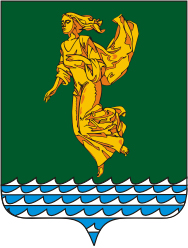 Руководствуясь Бюджетным кодексом Российской Федерации, Федеральным законом от 06.10.2003 года № 131-ФЗ «Об общих принципах организации местного самоуправления в Российской Федерации», Положением о бюджетном процессе в Ангарском городском округе, утвержденным решением Думы Ангарского городского округа от 26.08.2015 года № 57-06/01рД, Уставом Ангарского городского округа, Дума Ангарского городского округаРЕШИЛА:Внести в решение Думы Ангарского городского округа 
от 27.12.2022 года № 265-43/02рД «О бюджете Ангарского городского округа 
на 2023 год и на плановый период 2024 и 2025 годов» (в редакции решения Думы Ангарского городского округа от 08.02.2023 года № 279-45/02рД), 
далее – Решение, следующие изменения:пункт 1 Решения изложить в следующей редакции:«1. Утвердить основные характеристики бюджета Ангарского городского округа на 2023 год:общий объем доходов бюджета Ангарского городского округа в сумме 8 941 837,5 тыс. рублей, в том числе объем безвозмездных поступлений в сумме 6 072 138,2 тыс. рублей, из них объем межбюджетных трансфертов, получаемых из других бюджетов бюджетной системы Российской Федерации, в сумме 
6 072 352,3 тыс. рублей;общий объем расходов бюджета Ангарского городского округа в сумме 9 153 887,8 тыс. рублей;дефицит бюджета Ангарского городского округа в сумме 
212 050,3 тыс. рублей или 7,4 % утвержденного общего годового объема доходов бюджета Ангарского городского округа без учета утвержденного объема безвозмездных поступлений, в том числе в пределах снижения остатков средств на счете по учету средств бюджета Ангарского городского округа в сумме 
210 194,3 тыс. рублей.»; пункт 2 Решения изложить в следующей редакции:«2. Утвердить основные характеристики бюджета Ангарского городского округа на плановый период 2024 и 2025 годов:общий объем доходов бюджета Ангарского городского округа:на 2024 год в сумме 8 038 783,3 тыс. рублей, в том числе объем безвозмездных поступлений в сумме 5 222 708,8 тыс. рублей, из них объем межбюджетных трансфертов, получаемых из других бюджетов бюджетной системы Российской Федерации, в сумме 5 222 708,8 тыс. рублей;на 2025 год в сумме 7 225 142,0 тыс. рублей, в том числе объем безвозмездных поступлений в сумме 4 271 251,1 тыс. рублей, из них объем межбюджетных трансфертов, получаемых из других бюджетов бюджетной системы Российской Федерации, в сумме 4 271 251,1 тыс. рублей;общий объем расходов бюджета Ангарского городского округа:на 2024 год в сумме 8 040 718,1 тыс. рублей, в том числе условно утвержденные расходы в сумме 70 450,3 тыс. рублей;на 2025 год в сумме 6 855 000,5 тыс. рублей, в том числе условно утвержденные расходы в сумме 205 026,0 тыс. рублей;дефицит (профицит) бюджета Ангарского городского округа:дефицит бюджета Ангарского городского округа на 2024 год в сумме 1 934,8 тыс. рублей или 0,1 % утвержденного общего годового объема доходов бюджета Ангарского городского округа без учета утвержденного объема безвозмездных поступлений;профицит бюджета Ангарского городского округа на 2025 год в сумме 370 141,5 тыс. рублей или 12,5 % утвержденного общего годового объема доходов бюджета Ангарского городского округа без учета утвержденного объема безвозмездных поступлений.»;пункт 10 Решения изложить в следующей редакции:«10. Утвердить объем бюджетных ассигнований муниципального дорожного фонда Ангарского городского округа:на 2023 год в сумме 1 397 969,6 тыс. рублей;на 2024 год в сумме    645 445,4 тыс. рублей;на 2025 год в сумме    257 668,3 тыс. рублей.»;пункт 11 Решения дополнить подпунктом 10 следующего содержания:«10) оказания финансовой помощи Муниципальному унитарному предприятию Ангарского городского округа «Преобразование» в целях предупреждения банкротства в соответствии с муниципальной программой Ангарского городского округа «Устойчивое развитие внегородских территорий» на 2020-2025 годы.»;приложение № 1 к Решению изложить в новой редакции согласно приложению № 1 к настоящему решению;приложение № 2 к Решению изложить в новой редакции согласно приложению № 2 к настоящему решению;приложение № 3 к Решению изложить в новой редакции согласно приложению № 3 к настоящему решению;приложение № 5 к Решению изложить в новой редакции согласно приложению № 4 к настоящему решению;приложение № 7 к Решению изложить в новой редакции согласно приложению № 5 к настоящему решению.Настоящее решение вступает в силу после его официального опубликования.Опубликовать настоящее решение в газете «Ангарские ведомости».Председатель Думы	Ангарского городского округа                                                                А.А. ГородскойМэр Ангарского городского округа					 	   С.А. ПетровПриложение № 1к решению Думы Ангарскогогородского округаот 18.04.2023№ 289-48/02рД«Приложение № 1к решению Думы Ангарскогогородского округа     от  27.12.2022№ 265 - 43/02рДРаспределение бюджетных ассигнований по разделам, подразделам, целевым статьям (муниципальным программам Ангарского городского округа и непрограммным направлениям деятельности), группам видов расходов классификации расходов бюджетов на 2023 год и на плановый период 2024 и 2025 годов                                                                                                                                                                           »Председатель Думы	Ангарского городского округа                                                                                        А.А. ГородскойМэр Ангарского городского округа					 	                               С.А. ПетровПриложение № 2к решению Думы Ангарскогогородского округаот 18.04.2023№ 289-48/02рД«Приложение № 2к решению Думы Ангарскогогородского округа     от  27.12.2022№ 265 - 43/02рДРаспределение бюджетных ассигнований по целевым статьям (муниципальным программам Ангарского городского округа и непрограммным направлениям деятельности), группам видов расходов классификации расходов бюджетов на 2023 год и на плановый период 2024 и 2025 годов                                                                                                                                                                              »Председатель Думы	Ангарского городского округа                                                                                        А.А. ГородскойМэр Ангарского городского округа					 	                               С.А. ПетровПриложение № 3к решению Думы Ангарскогогородского округаот 18.04.2023№ 289-48/02рД«Приложение № 3к решению Думы Ангарскогогородского округа     от  27.12.2022№ 265 - 43/02рДВедомственная структура расходов бюджета Ангарского городского округа на 2023 год и на плановый период 2024 и 2025 годов (по главным распорядителям средств бюджета Ангарского городского округа, разделам, подразделам, целевым статьям (муниципальным программам Ангарского городского округа и непрограммным направлениям деятельности), группам видов расходов классификации расходов бюджетов)                                                                                                                                                                             »Председатель Думы	Ангарского городского округа                                                                                          А.А. ГородскойМэр Ангарского городского округа					 	                               С.А. ПетровПриложение № 4к решению Думы Ангарскогогородского округаот 18.04.2023№ 289-48/02рД«Приложение № 5к решению Думы Ангарскогогородского округа     от  27.12.2022№ 265 - 43/02рДБюджетные ассигнования на осуществление бюджетных инвестиций в объекты муниципальной собственности Ангарского городского округа на 2023 год и на плановый период 2024 и 2025 годов							  тыс. рублей                                                                                                                                                                                »Председатель Думы	Ангарского городского округа                                                                                               А.А. ГородскойМэр Ангарского городского округа					 	                                            С.А. ПетровПриложение № 5к решению Думы Ангарскогогородского округаот 18.04.2023№ 289-48/02рД«Приложение № 7к решению Думы Ангарскогогородского округа     от  27.12.2022№ 265 - 43/02рДИсточники финансирования дефицита бюджета Ангарского городского округа на 2023 год и на плановый период 2024 и 2025 годов							    тыс. рублей                                                                                                                                                                               »Председатель Думы	Ангарского городского округа                                                                                               А.А. ГородскойМэр Ангарского городского округа					 	                                            С.А. ПетровИркутская областьДУМА Ангарского городского округа второго созыва 2020-2025 гг.РЕШЕНИЕ 18.04.2023                                                                                                    № 289-48/02рД⌐                                                                       ¬О внесении изменений в решение Думы Ангарского городского округа
от 27.12.2022 года № 265-43/02рД 
«О бюджете Ангарского городского округа  на 2023 год и на плановый период 2024 и 2025 годов» НаименованиеРзПрКЦСРКВРСумма (тыс. рублей)Сумма (тыс. рублей)Сумма (тыс. рублей)НаименованиеРзПрКЦСРКВР2023 год2024 год2025 годОбщегосударственные вопросы 01570 565,3499 243,5501 852,5Функционирование высшего должностного лица субъекта Российской Федерации и муниципального образования 01025 941,75 716,75 716,7Муниципальная программа Ангарского городского округа "Экономическое развитие и эффективное управление" 010201000000005 941,75 716,75 716,7Подпрограмма №6 "Эффективное управление Ангарским городским округом" 010201600000005 941,75 716,75 716,7Основное мероприятие "Обеспечение деятельности мэра Ангарского городского округа"010201602000005 941,75 716,75 716,7Обеспечение деятельности мэра Ангарского городского округа010201602000014 898,64 669,24 669,1Расходы на выплаты персоналу в целях обеспечения выполнения функций государственными (муниципальными) органами, казенными учреждениями, органами управления государственными внебюджетными фондами 010201602000011004 680,64 669,24 669,1Закупка товаров, работ и услуг для обеспечения государственных (муниципальных) нужд01020160200001200218,00,00,0Выплата денежного содержания с начислениями на него главам, муниципальным служащим органов местного самоуправления муниципальных районов (городских округов) Иркутской области, а также заработной платы с начислениями на нее техническому и вспомогательному персоналу органов местного самоуправления муниципальных районов (городских округов) Иркутской области, работникам учреждений, находящихся в ведении органов местного самоуправления муниципальных районов (городских округов) Иркутской области010201602S29721 043,11 047,51 047,6Расходы на выплаты персоналу в целях обеспечения выполнения функций государственными (муниципальными) органами, казенными учреждениями, органами управления государственными внебюджетными фондами 010201602S29721001 043,11 047,51 047,6Функционирование законодательных (представительных) органов государственной власти и представительных органов муниципальных образований010320 275,719 596,919 559,7Непрограммные расходы0103800000000020 275,719 596,919 559,7Обеспечение деятельности Думы Ангарского городского округа0103810000000020 275,719 596,919 559,7Председатель Думы Ангарского городского округа010381001000005 098,75 012,85 031,2Обеспечение функционирования председателя Думы Ангарского городского округа010381001000014 202,74 113,14 131,4Расходы на выплаты персоналу в целях обеспечения выполнения функций государственными (муниципальными) органами, казенными учреждениями, органами управления государственными внебюджетными фондами 010381001000011004 024,94 023,14 021,4Закупка товаров, работ и услуг для обеспечения государственных (муниципальных) нужд01038100100001200177,890,0110,0Выплата денежного содержания с начислениями на него главам, муниципальным служащим органов местного самоуправления муниципальных районов (городских округов) Иркутской области, а также заработной платы с начислениями на нее техническому и вспомогательному персоналу органов местного самоуправления муниципальных районов (городских округов) Иркутской области, работникам учреждений, находящихся в ведении органов местного самоуправления муниципальных районов (городских округов) Иркутской области010381001S2972896,0899,7899,8Расходы на выплаты персоналу в целях обеспечения выполнения функций государственными (муниципальными) органами, казенными учреждениями, органами управления государственными внебюджетными фондами 010381001S2972100896,0899,7899,8Депутат Думы Ангарского городского округа010381002000002 527,92 528,82 529,7Обеспечение функционирования депутата Думы Ангарского городского округа010381002000012 066,52 065,52 066,4Расходы на выплаты персоналу в целях обеспечения выполнения функций государственными (муниципальными) органами, казенными учреждениями, органами управления государственными внебюджетными фондами 010381002000011002 066,52 065,52 066,4Выплата денежного содержания с начислениями на него главам, муниципальным служащим органов местного самоуправления муниципальных районов (городских округов) Иркутской области, а также заработной платы с начислениями на нее техническому и вспомогательному персоналу органов местного самоуправления муниципальных районов (городских округов) Иркутской области, работникам учреждений, находящихся в ведении органов местного самоуправления муниципальных районов (городских округов) Иркутской области010381002S2972461,4463,3463,3Расходы на выплаты персоналу в целях обеспечения выполнения функций государственными (муниципальными) органами, казенными учреждениями, органами управления государственными внебюджетными фондами 010381002S2972100461,4463,3463,3Аппарат Думы Ангарского городского округа 0103810030000012 649,112 055,311 998,8Обеспечение функционирования аппарата Думы Ангарского городского округа 0103810030000110 518,19 915,49 858,7Расходы на выплаты персоналу в целях обеспечения выполнения функций государственными (муниципальными) органами, казенными учреждениями, органами управления государственными внебюджетными фондами 010381003000011009 550,89 323,09 255,7Закупка товаров, работ и услуг для обеспечения государственных (муниципальных) нужд01038100300001200965,3590,4601,0Социальное обеспечение и иные выплаты населению010381003000013002,02,02,0Выплата денежного содержания с начислениями на него главам, муниципальным служащим органов местного самоуправления муниципальных районов (городских округов) Иркутской области, а также заработной платы с начислениями на нее техническому и вспомогательному персоналу органов местного самоуправления муниципальных районов (городских округов) Иркутской области, работникам учреждений, находящихся в ведении органов местного самоуправления муниципальных районов (городских округов) Иркутской области010381003S29722 131,02 139,92 140,1Расходы на выплаты персоналу в целях обеспечения выполнения функций государственными (муниципальными) органами, казенными учреждениями, органами управления государственными внебюджетными фондами 010381003S29721002 131,02 139,92 140,1Функционирование Правительства Российской Федерации, высших исполнительных органов государственной власти субъектов Российской Федерации, местных администраций 0104215 753,3210 230,5201 212,4Муниципальная программа Ангарского городского округа "Экономическое развитие и эффективное управление" 01040100000000215 753,3210 230,5201 212,4Подпрограмма №6 "Эффективное управление Ангарским городским округом" 01040160000000215 753,3210 230,5201 212,4Основное мероприятие "Обеспечение деятельности администрации Ангарского городского округа"01040160300000215 753,3210 230,5201 212,4Обеспечение деятельности администрации Ангарского городского округа01040160300100180 500,0174 830,8165 809,4Расходы на выплаты персоналу в целях обеспечения выполнения функций государственными (муниципальными) органами, казенными учреждениями, органами управления государственными внебюджетными фондами 01040160300100100157 711,3156 886,1157 713,4Закупка товаров, работ и услуг для обеспечения государственных (муниципальных) нужд0104016030010020021 357,817 944,78 096,0Социальное обеспечение и иные выплаты населению01040160300100300168,00,00,0Иные бюджетные ассигнования010401603001008001 262,90,00,0Выплата денежного содержания с начислениями на него главам, муниципальным служащим органов местного самоуправления муниципальных районов (городских округов) Иркутской области, а также заработной платы с начислениями на нее техническому и вспомогательному персоналу органов местного самоуправления муниципальных районов (городских округов) Иркутской области, работникам учреждений, находящихся в ведении органов местного самоуправления муниципальных районов (городских округов) Иркутской области010401603S297235 253,335 399,735 403,0Расходы на выплаты персоналу в целях обеспечения выполнения функций государственными (муниципальными) органами, казенными учреждениями, органами управления государственными внебюджетными фондами 010401603S297210035 253,335 399,735 403,0Судебная система01054,54,74,1Муниципальная программа Ангарского городского округа "Экономическое развитие и эффективное управление" 010501000000004,54,74,1Подпрограмма №5 "Осуществление переданных отдельных государственных полномочий" 010501500000004,54,74,1Основное мероприятие "Осуществление отдельных государственных полномочий"010501501000004,54,74,1Осуществление полномочий по составлению (изменению) списков кандидатов в присяжные заседатели федеральных судов общей юрисдикции в Российской Федерации010501501512004,54,74,1Закупка товаров, работ и услуг для обеспечения государственных (муниципальных) нужд010501501512002004,54,74,1Обеспечение деятельности финансовых, налоговых и таможенных органов и органов финансового (финансово-бюджетного) надзора010698 055,298 934,098 158,1Муниципальная программа Ангарского городского округа "Экономическое развитие и эффективное управление" 0106010000000079 882,779 702,079 537,5Подпрограмма №3 "Управление муниципальными финансами Ангарского городского округа"0106013000000079 882,779 702,079 537,5Основное мероприятие "Управление муниципальными финансами Ангарского городского округа" 0106013010000079 882,779 702,079 537,5Управление муниципальными финансами Ангарского городского округа 0106013010010065 376,465 135,464 969,5Расходы на выплаты персоналу в целях обеспечения выполнения функций государственными (муниципальными) органами, казенными учреждениями, органами управления государственными внебюджетными фондами 0106013010010010063 392,463 156,462 901,1Закупка товаров, работ и услуг для обеспечения государственных (муниципальных) нужд010601301001002001 983,01 978,02 067,4Иные бюджетные ассигнования010601301001008001,01,01,0Выплата денежного содержания с начислениями на него главам, муниципальным служащим органов местного самоуправления муниципальных районов (городских округов) Иркутской области, а также заработной платы с начислениями на нее техническому и вспомогательному персоналу органов местного самоуправления муниципальных районов (городских округов) Иркутской области, работникам учреждений, находящихся в ведении органов местного самоуправления муниципальных районов (городских округов) Иркутской области010601301S297214 506,314 566,614 568,0Расходы на выплаты персоналу в целях обеспечения выполнения функций государственными (муниципальными) органами, казенными учреждениями, органами управления государственными внебюджетными фондами 010601301S297210014 506,314 566,614 568,0Непрограммные расходы0106800000000018 172,519 232,018 620,6Обеспечение деятельности Контрольно-счетной палаты Ангарского городского округа0106820000000018 172,519 232,018 620,6Руководитель Контрольно-счетной палаты Ангарского городского округа010682001000003 210,03 210,03 416,1Обеспечение функционирования руководителя Контрольно-счетной палаты Ангарского городского округа010682001000012 624,32 621,82 776,2Расходы на выплаты персоналу в целях обеспечения выполнения функций государственными (муниципальными) органами, казенными учреждениями, органами управления государственными внебюджетными фондами 010682001000011002 624,32 621,82 776,2Выплата денежного содержания с начислениями на него главам, муниципальным служащим органов местного самоуправления муниципальных районов (городских округов) Иркутской области, а также заработной платы с начислениями на нее техническому и вспомогательному персоналу органов местного самоуправления муниципальных районов (городских округов) Иркутской области, работникам учреждений, находящихся в ведении органов местного самоуправления муниципальных районов (городских округов) Иркутской области010682001S2972585,7588,2639,9Расходы на выплаты персоналу в целях обеспечения выполнения функций государственными (муниципальными) органами, казенными учреждениями, органами управления государственными внебюджетными фондами 010682001S2972100585,7588,2639,9Аппарат Контрольно-счетной палаты Ангарского городского округа010682002000008 874,79 807,78 979,3Обеспечение функционирования аппарата Контрольно-счетной палаты Ангарского городского округа010682002000017 420,98 347,97 566,0Расходы на выплаты персоналу в целях обеспечения выполнения функций государственными (муниципальными) органами, казенными учреждениями, органами управления государственными внебюджетными фондами 010682002000011006 533,07 229,66 500,6Закупка товаров, работ и услуг для обеспечения государственных (муниципальных) нужд01068200200001200887,91 118,31 065,4Выплата денежного содержания с начислениями на него главам, муниципальным служащим органов местного самоуправления муниципальных районов (городских округов) Иркутской области, а также заработной платы с начислениями на нее техническому и вспомогательному персоналу органов местного самоуправления муниципальных районов (городских округов) Иркутской области, работникам учреждений, находящихся в ведении органов местного самоуправления муниципальных районов (городских округов) Иркутской области010682002S29721 453,81 459,81 413,3Расходы на выплаты персоналу в целях обеспечения выполнения функций государственными (муниципальными) органами, казенными учреждениями, органами управления государственными внебюджетными фондами 010682002S29721001 453,81 459,81 413,3Аудиторы Контрольно-счетной палаты Ангарского городского округа010682003000006 087,86 214,36 225,2Обеспечение функционирования аудиторов Контрольно-счетной палаты Ангарского городского округа010682003000014 973,15 095,05 110,8Расходы на выплаты персоналу в целях обеспечения выполнения функций государственными (муниципальными) органами, казенными учреждениями, органами управления государственными внебюджетными фондами 010682003000011004 973,15 095,05 110,8Выплата денежного содержания с начислениями на него главам, муниципальным служащим органов местного самоуправления муниципальных районов (городских округов) Иркутской области, а также заработной платы с начислениями на нее техническому и вспомогательному персоналу органов местного самоуправления муниципальных районов (городских округов) Иркутской области, работникам учреждений, находящихся в ведении органов местного самоуправления муниципальных районов (городских округов) Иркутской области010682003S29721 114,71 119,31 114,4Расходы на выплаты персоналу в целях обеспечения выполнения функций государственными (муниципальными) органами, казенными учреждениями, органами управления государственными внебюджетными фондами 010682003S29721001 114,71 119,31 114,4Обеспечение проведения выборов и референдумов01070,00,033 451,4Непрограммные расходы010780000000000,00,033 451,4Непрограммные расходы администрации Ангарского городского округа и отраслевых (функциональных) органов администрации Ангарского городского округа010783000000000,00,033 451,4Проведение муниципальных выборов010783001000000,00,033 451,4Иные бюджетные ассигнования010783001000008000,00,033 451,4Резервные фонды 01118 400,01 000,01 000,0Муниципальная программа Ангарского городского округа "Экономическое развитие и эффективное управление" 011101000000008 400,01 000,01 000,0Подпрограмма №3 "Управление муниципальными финансами Ангарского городского округа"011101300000008 400,01 000,01 000,0Основное мероприятие "Управление средствами резервного фонда администрации Ангарского городского округа"011101302000008 400,01 000,01 000,0Резервный фонд администрации Ангарского городского округа011101302003008 400,01 000,01 000,0Иные бюджетные ассигнования011101302003008008 400,01 000,01 000,0Другие общегосударственные вопросы0113222 134,9163 760,7142 750,1Муниципальная программа Ангарского городского округа "Экономическое развитие и эффективное управление" 01130100000000115 916,3119 219,999 730,6Подпрограмма №2 "Эффективное управление и распоряжение земельными ресурсами и муниципальным имуществом Ангарского городского округа" 0113012000000082 883,687 961,681 136,2Основное мероприятие "Обеспечение эффективного управления и распоряжения муниципальным имуществом" 011301201000002 980,22 617,22 187,9Обеспечение эффективного управления и распоряжения муниципальным имуществом011301201000012 980,22 617,22 187,9Закупка товаров, работ и услуг для обеспечения государственных (муниципальных) нужд011301201000012002 832,92 469,92 040,6Иные бюджетные ассигнования01130120100001800147,3147,3147,3Основное мероприятие "Обеспечение эффективного управления и распоряжения земельными ресурсами" 011301202000001 673,04 878,62 536,9Обеспечение эффективного управления и распоряжения земельными ресурсами011301202000011 673,04 878,62 536,9Закупка товаров, работ и услуг для обеспечения государственных (муниципальных) нужд011301202000012001 673,04 878,62 536,9Основное мероприятие "Содержание объектов муниципальной собственности"0113012040000012 175,413 926,69 380,5Содержание объектов муниципальной собственности0113012040000112 175,413 926,69 380,5Закупка товаров, работ и услуг для обеспечения государственных (муниципальных) нужд0113012040000120012 175,413 926,69 380,5Основное мероприятие "Обеспечение деятельности Комитета по управлению муниципальным имуществом администрации Ангарского городского округа"0113012050000066 055,066 539,267 030,9Обеспечение деятельности Комитета по управлению муниципальным имуществом администрации Ангарского городского округа0113012050010054 748,855 186,155 676,7Расходы на выплаты персоналу в целях обеспечения выполнения функций государственными (муниципальными) органами, казенными учреждениями, органами управления государственными внебюджетными фондами 0113012050010010050 739,550 584,350 894,4Закупка товаров, работ и услуг для обеспечения государственных (муниципальных) нужд011301205001002003 999,34 591,84 772,3Иные бюджетные ассигнования0113012050010080010,010,010,0Выплата денежного содержания с начислениями на него главам, муниципальным служащим органов местного самоуправления муниципальных районов (городских округов) Иркутской области, а также заработной платы с начислениями на нее техническому и вспомогательному персоналу органов местного самоуправления муниципальных районов (городских округов) Иркутской области, работникам учреждений, находящихся в ведении органов местного самоуправления муниципальных районов (городских округов) Иркутской области011301205S297211 306,211 353,111 354,2Расходы на выплаты персоналу в целях обеспечения выполнения функций государственными (муниципальными) органами, казенными учреждениями, органами управления государственными внебюджетными фондами 011301205S297210011 306,211 353,111 354,2Подпрограмма №5 "Осуществление переданных отдельных государственных полномочий" 011301500000009 367,39 367,39 367,3Основное мероприятие "Осуществление отдельных государственных полномочий"011301501000009 367,39 367,39 367,3Осуществление отдельных областных государственных полномочий в сфере труда011301501730901 642,31 642,31 642,3Расходы на выплаты персоналу в целях обеспечения выполнения функций государственными (муниципальными) органами, казенными учреждениями, органами управления государственными внебюджетными фондами 011301501730901001 504,01 504,01 504,0Закупка товаров, работ и услуг для обеспечения государственных (муниципальных) нужд01130150173090200138,3138,3138,3Осуществление областных государственных полномочий по хранению, комплектованию, учету и использованию архивных документов, относящихся к государственной собственности Иркутской области011301501730705 998,95 998,95 998,9Расходы на выплаты персоналу в целях обеспечения выполнения функций государственными (муниципальными) органами, казенными учреждениями, органами управления государственными внебюджетными фондами 011301501730701005 108,95 108,95 108,9Закупка товаров, работ и услуг для обеспечения государственных (муниципальных) нужд01130150173070200890,0890,0890,0Осуществление областных государственных полномочий по определению персонального состава и обеспечению деятельности административных комиссий011301501731401 725,41 725,41 725,4Расходы на выплаты персоналу в целях обеспечения выполнения функций государственными (муниципальными) органами, казенными учреждениями, органами управления государственными внебюджетными фондами 011301501731401001 580,11 580,11 580,1Закупка товаров, работ и услуг для обеспечения государственных (муниципальных) нужд01130150173140200145,3145,3145,3Осуществление областного государственного полномочия по определению перечня должностных лиц органов местного самоуправления, уполномоченных составлять протоколы об административных правонарушениях, предусмотренных отдельными законами Иркутской области об административной ответственности011301501731500,70,70,7Закупка товаров, работ и услуг для обеспечения государственных (муниципальных) нужд011301501731502000,70,70,7Подпрограмма №6 "Эффективное управление Ангарским городским округом" 0113016000000023 665,421 891,09 227,1Основное мероприятие "Информационное освещение деятельности органов местного самоуправления Ангарского городского округа в средствах массовой информации" 011301601000003 000,08 000,09 227,1Информационное освещение деятельности органов местного самоуправления Ангарского городского округа в средствах массовой информации011301601000013 000,08 000,09 227,1Закупка товаров, работ и услуг для обеспечения государственных (муниципальных) нужд011301601000012003 000,08 000,09 227,1Основное мероприятие "Информационно-техническое обеспечение деятельности отраслевых (функциональных) органов администрации Ангарского городского округа"0113016040000019 607,813 891,00,0Информационно-техническое обеспечение деятельности отраслевых (функциональных) органов администрации Ангарского городского округа0113016040000119 607,813 891,00,0Закупка товаров, работ и услуг для обеспечения государственных (муниципальных) нужд0113016040000120019 607,813 891,00,0Основное мероприятие "Награждение почетным знаком "Родительская доблесть"01130160500000310,40,00,0Награждение почетным знаком "Родительская доблесть" 01130160500501310,40,00,0Социальное обеспечение и иные выплаты населению01130160500501300310,40,00,0Основное мероприятие "Денежная премия лицам, награжденным Почетной грамотой мэра Ангарского городского округа"01130160600000574,70,00,0Денежная премия лицам, награжденным Почетной грамотой мэра Ангарского городского округа01130160600502574,70,00,0Социальное обеспечение и иные выплаты населению01130160600502300574,70,00,0Основное мероприятие "Награждение Почетным знаком "За заслуги перед Ангарским городским округом"01130160700000172,50,00,0Награждение Почетным знаком "За заслуги перед Ангарским городским округом"01130160700519172,50,00,0Социальное обеспечение и иные выплаты населению01130160700519300172,50,00,0Муниципальная программа Ангарского городского округа "Доступное жилье"011302000000006 804,50,00,0Подпрограмма №3 "Жилье для работников бюджетной сферы"011302300000006 804,50,00,0Основное мероприятие "Предоставление работникам бюджетной сферы жилых помещений"011302304000006 804,50,00,0Предоставление работникам бюджетной сферы жилых помещений011302304000016 804,50,00,0Закупка товаров, работ и услуг для обеспечения государственных (муниципальных) нужд011302304000012006 804,50,00,0Муниципальная программа Ангарского городского округа "Социальное партнерство" 0113030000000018 554,415 952,814 233,6Подпрограмма №2 "Поддержка общественных инициатив" 0113032000000018 554,415 952,814 233,6Основное мероприятие "Создание условий для развития общественных инициатив"01130320100000193,0137,30,0Создание условий для развития общественных инициатив01130320100001193,0137,30,0Закупка товаров, работ и услуг для обеспечения государственных (муниципальных) нужд01130320100001200193,0137,30,0Основное мероприятие "Обеспечение деятельности МКУ АГО "ЦПОИ"0113032020000018 361,415 815,514 233,6Обеспечение деятельности МКУ АГО "ЦПОИ"0113032020020015 763,813 207,211 625,0Расходы на выплаты персоналу в целях обеспечения выполнения функций государственными (муниципальными) органами, казенными учреждениями, органами управления государственными внебюджетными фондами 0113032020020010014 223,311 625,311 625,0Закупка товаров, работ и услуг для обеспечения государственных (муниципальных) нужд011303202002002001 439,01 486,70,0Иные бюджетные ассигнования01130320200200800101,595,20,0Выплата денежного содержания с начислениями на него главам, муниципальным служащим органов местного самоуправления муниципальных районов (городских округов) Иркутской области, а также заработной платы с начислениями на нее техническому и вспомогательному персоналу органов местного самоуправления муниципальных районов (городских округов) Иркутской области, работникам учреждений, находящихся в ведении органов местного самоуправления муниципальных районов (городских округов) Иркутской области011303202S29722 597,62 608,32 608,6Расходы на выплаты персоналу в целях обеспечения выполнения функций государственными (муниципальными) органами, казенными учреждениями, органами управления государственными внебюджетными фондами 011303202S29721002 597,62 608,32 608,6Муниципальная программа Ангарского городского округа "Развитие культуры" 011308000000001 860,00,00,0Подпрограмма №3 "Развитие инфраструктуры в сфере культуры" 011308300000001 860,00,00,0Основное мероприятие "Реализация инициативных проектов"011308308000001 860,00,00,0Реализация инициативного проекта "Ремонт сооружения "Танцплощадка" в парке "Современник"011308308S23821 860,00,00,0Закупка товаров, работ и услуг для обеспечения государственных (муниципальных) нужд011308308S23822001 860,00,00,0Муниципальная программа Ангарского городского округа "Устойчивое развитие внегородских территорий"0113100000000028 759,928 570,728 768,6Подпрограмма №5 "Обеспечение реализации муниципальной программы"0113105000000028 759,928 570,728 768,6Основное мероприятие "Обеспечение деятельности Управления по внегородским территориям администрации Ангарского городского округа"0113105010000028 759,928 570,728 768,6Обеспечение деятельности Управления по внегородским территориям администрации Ангарского городского округа0113105010010024 209,824 001,724 199,2Расходы на выплаты персоналу в целях обеспечения выполнения функций государственными (муниципальными) органами, казенными учреждениями, органами управления государственными внебюджетными фондами 0113105010010010020 756,520 463,520 590,2Закупка товаров, работ и услуг для обеспечения государственных (муниципальных) нужд011310501001002003 447,73 532,63 603,4Иные бюджетные ассигнования011310501001008005,65,65,6Выплата денежного содержания с начислениями на него главам, муниципальным служащим органов местного самоуправления муниципальных районов (городских округов) Иркутской области, а также заработной платы с начислениями на нее техническому и вспомогательному персоналу органов местного самоуправления муниципальных районов (городских округов) Иркутской области, работникам учреждений, находящихся в ведении органов местного самоуправления муниципальных районов (городских округов) Иркутской области011310501S29724 550,14 569,04 569,4Расходы на выплаты персоналу в целях обеспечения выполнения функций государственными (муниципальными) органами, казенными учреждениями, органами управления государственными внебюджетными фондами 011310501S29721004 550,14 569,04 569,4Непрограммные расходы0113800000000050 239,817,317,3Обеспечение деятельности Думы Ангарского городского округа0113810000000017,317,317,3Реализация аппаратом Думы Ангарского городского округа отдельных функций, связанных с муниципальным управлением0113810040000017,317,317,3Денежная премия лицу, которому присвоено звание "Почетный гражданин Ангарского городского округа"0113810040051317,317,317,3Социальное обеспечение и иные выплаты населению0113810040051330017,317,317,3Непрограммные расходы администрации Ангарского городского округа и отраслевых (функциональных) органов администрации Ангарского городского округа0113830000000050 222,50,00,0Исполнение судебных актов011383002000001 166,60,00,0Иные бюджетные ассигнования011383002000008001 166,60,00,0Исполнение административных штрафов, требований надзорных и контролирующих органов01138300400000187,50,00,0Иные бюджетные ассигнования01138300400000800187,50,00,0Резерв средств на финансовое обеспечение расходных обязательств Ангарского городского округа, софинансируемых за счет целевых межбюджетных трансфертов из федерального и (или) областного бюджетов0113830050000048 868,40,00,0Иные бюджетные ассигнования0113830050000080048 868,40,00,0Национальная оборона021 246,0246,00,0Мобилизационная подготовка экономики02041 246,0246,00,0Муниципальная программа Ангарского городского округа "Безопасность и правопорядок"020405000000001 246,0246,00,0Подпрограмма №6 "Мобилизационная подготовка Ангарского городского округа" 020405600000001 246,0246,00,0Основное мероприятие "Реализация мероприятий, направленных на обеспечение режима секретности и защиты государственной тайны в администрации Ангарского городского округа"020405601000001 246,0246,00,0Реализация мероприятий, направленных на обеспечение режима секретности и защиты государственной тайны в администрации Ангарского городского округа020405601000011 246,0246,00,0Закупка товаров, работ и услуг для обеспечения государственных (муниципальных) нужд020405601000012001 246,0246,00,0Национальная безопасность и правоохранительная деятельность0355 027,142 812,129 872,3Гражданская оборона030937 504,032 259,429 590,1Муниципальная программа Ангарского городского округа "Безопасность и правопорядок"0309050000000037 504,032 259,429 590,1Подпрограмма №5 "Защита населения и территории Ангарского городского округа от чрезвычайных ситуаций природного и техногенного характера"0309055000000037 504,032 259,429 590,1Основное мероприятие "Обеспечение деятельности МКУ "Служба ГО и ЧС"0309055030000037 504,032 259,429 590,1Обеспечение деятельности МКУ "Служба ГО и ЧС"0309055030020032 136,726 869,824 200,0Расходы на выплаты персоналу в целях обеспечения выполнения функций государственными (муниципальными) органами, казенными учреждениями, органами управления государственными внебюджетными фондами 0309055030020010029 417,624 200,524 200,0Закупка товаров, работ и услуг для обеспечения государственных (муниципальных) нужд030905503002002002 660,02 610,20,0Иные бюджетные ассигнования0309055030020080059,159,10,0Выплата денежного содержания с начислениями на него главам, муниципальным служащим органов местного самоуправления муниципальных районов (городских округов) Иркутской области, а также заработной платы с начислениями на нее техническому и вспомогательному персоналу органов местного самоуправления муниципальных районов (городских округов) Иркутской области, работникам учреждений, находящихся в ведении органов местного самоуправления муниципальных районов (городских округов) Иркутской области030905503S29725 367,35 389,65 390,1Расходы на выплаты персоналу в целях обеспечения выполнения функций государственными (муниципальными) органами, казенными учреждениями, органами управления государственными внебюджетными фондами 030905503S29721005 367,35 389,65 390,1Защита населения и территории от чрезвычайных ситуаций природного и техногенного характера, пожарная безопасность03103 738,91 089,00,0Муниципальная программа Ангарского городского округа "Безопасность и правопорядок"031005000000003 738,91 089,00,0Подпрограмма №5 "Защита населения и территории Ангарского городского округа от чрезвычайных ситуаций природного и техногенного характера"031005500000003 738,91 089,00,0Основное мероприятие "Предупреждение и ликвидация последствий чрезвычайных ситуаций и стихийных бедствий на территории Ангарского городского округа"031005501000003 622,9973,00,0Предупреждение и ликвидация последствий чрезвычайных ситуаций и стихийных бедствий на территории Ангарского городского округа031005501000013 622,9973,00,0Закупка товаров, работ и услуг для обеспечения государственных (муниципальных) нужд031005501000012003 622,9973,00,0Основное мероприятие "Резерв материальных ресурсов для ликвидации чрезвычайных ситуаций на территории Ангарского городского округа"03100550200000116,0116,00,0Резерв материальных ресурсов для ликвидации чрезвычайных ситуаций на территории Ангарского городского округа03100550200001116,0116,00,0Закупка товаров, работ и услуг для обеспечения государственных (муниципальных) нужд03100550200001200116,0116,00,0Другие вопросы в области национальной безопасности и правоохранительной деятельности031413 784,29 463,7282,2Муниципальная программа Ангарского городского округа "Безопасность и правопорядок"0314050000000013 784,29 463,7282,2Подпрограмма №1 "Профилактика правонарушений, экстремизма и терроризма" 031405100000004 000,03 568,30,0Основное мероприятие "Профилактика правонарушений, экстремизма и терроризма"031405101000004 000,03 568,30,0Профилактика правонарушений, экстремизма и терроризма031405101000014 000,03 568,30,0Расходы на выплаты персоналу в целях обеспечения выполнения функций государственными (муниципальными) органами, казенными учреждениями, органами управления государственными внебюджетными фондами 0314051010000110070,030,00,0Закупка товаров, работ и услуг для обеспечения государственных (муниципальных) нужд031405101000012003 930,03 538,30,0Подпрограмма №2 "Развитие Аппаратно-программного комплекса "Безопасный город" 031405200000003 557,02 573,70,0Основное мероприятие "Обеспечение постоянной готовности сегментов Аппаратно-программного комплекса "Безопасный город"031405201000003 557,02 573,70,0Обеспечение постоянной готовности сегментов Аппаратно-программного комплекса "Безопасный город"031405201000013 557,02 573,70,0Закупка товаров, работ и услуг для обеспечения государственных (муниципальных) нужд031405201000012003 557,02 573,70,0Подпрограмма №3 "Обеспечение первичных мер пожарной безопасности" 031405300000006 227,23 321,7282,2Основное мероприятие "Профилактическая работа и обеспечение первичных мер пожарной безопасности"031405301000006 227,23 321,7282,2Профилактическая работа и обеспечение первичных мер пожарной безопасности031405301000016 227,23 321,7282,2Расходы на выплаты персоналу в целях обеспечения выполнения функций государственными (муниципальными) органами, казенными учреждениями, органами управления государственными внебюджетными фондами 031405301000011001 000,01 000,00,0Закупка товаров, работ и услуг для обеспечения государственных (муниципальных) нужд031405301000012005 212,22 306,7282,2Иные бюджетные ассигнования0314053010000180015,015,00,0Национальная экономика 041 572 757,6749 463,6362 042,8Общеэкономические вопросы0401369,3369,3369,3Муниципальная программа Ангарского городского округа "Экономическое развитие и эффективное управление" 04010100000000369,3369,3369,3Подпрограмма №3 "Управление муниципальными финансами Ангарского городского округа"04010130000000369,3369,3369,3Основное мероприятие "Осуществление отдельных областных государственных полномочий"04010130400000369,3369,3369,3Осуществление отдельных областных государственных полномочий в области регулирования тарифов в области обращения с твердыми коммунальными отходами0401013047310049,949,949,9Расходы на выплаты персоналу в целях обеспечения выполнения функций государственными (муниципальными) органами, казенными учреждениями, органами управления государственными внебюджетными фондами 0401013047310010047,547,547,5Закупка товаров, работ и услуг для обеспечения государственных (муниципальных) нужд040101304731002002,42,42,4Осуществление отдельных областных государственных полномочий в сфере водоснабжения и водоотведения04010130473110319,4319,4319,4Расходы на выплаты персоналу в целях обеспечения выполнения функций государственными (муниципальными) органами, казенными учреждениями, органами управления государственными внебюджетными фондами 04010130473110100304,2304,2304,2Закупка товаров, работ и услуг для обеспечения государственных (муниципальных) нужд0401013047311020015,215,215,2Сельское хозяйство и рыболовство04059 657,75 341,30,0Муниципальная программа Ангарского городского округа "Экономическое развитие и эффективное управление" 040501000000009 525,05 341,30,0Подпрограмма №4 "Развитие экономики Ангарского городского округа" 040501400000009 525,05 341,30,0Основное мероприятие "Создание условий для расширения рынка сельскохозяйственной продукции, сырья и продовольствия" 040501403000009 525,05 341,30,0Создание условий для развития садоводческих и огороднических некоммерческих товариществ040501403000036 900,05 341,30,0Предоставление субсидий бюджетным, автономным учреждениям и иным некоммерческим организациям040501403000036006 900,05 341,30,0Оказание содействия по приведению в надлежащее состояние объектов электросетевого хозяйства садоводческих и огороднических некоммерческих товариществ с последующей передачей электрических сетей территориальным сетевым организациям040501403S29942 625,00,00,0Предоставление субсидий бюджетным, автономным учреждениям и иным некоммерческим организациям040501403S29946002 625,00,00,0Муниципальная программа Ангарского городского округа "Безопасность и правопорядок"04050500000000132,70,00,0Подпрограмма №4 "Охрана окружающей среды" 04050540000000132,70,00,0Основное мероприятие "Сохранение и воспроизводство водных биологических ресурсов и среды их обитания"04050540400000132,70,00,0Сохранение и воспроизводство водных биологических ресурсов и среды их обитания04050540400001132,70,00,0Закупка товаров, работ и услуг для обеспечения государственных (муниципальных) нужд04050540400001200132,70,00,0Водное хозяйство0406615,60,00,0Муниципальная программа Ангарского городского округа "Благоустройство территории" 04061300000000615,60,00,0Подпрограмма №2 "Комфортная среда" 04061320000000615,60,00,0Основное мероприятие "Защита от негативного воздействия вод населения"04061320400000615,60,00,0Защита от негативного воздействия вод населения04061320400001615,60,00,0Закупка товаров, работ и услуг для обеспечения государственных (муниципальных) нужд04061320400001200405,00,00,0Капитальные вложения в объекты государственной (муниципальной) собственности04061320400001400210,60,00,0Лесное хозяйство04074 153,50,00,0Муниципальная программа Ангарского городского округа "Безопасность и правопорядок"040705000000004 153,50,00,0Подпрограмма №4 "Охрана окружающей среды" 040705400000004 153,50,00,0Основное мероприятие "Корректировка материалов лесоустройства, создание городского лесничества на территории Ангарского городского округа"040705405000004 153,50,00,0Корректировка материалов лесоустройства, создание городского лесничества на территории Ангарского городского округа040705405000014 153,50,00,0Закупка товаров, работ и услуг для обеспечения государственных (муниципальных) нужд040705405000012004 153,50,00,0Транспорт0408116 978,756 238,661 713,6Муниципальная программа Ангарского городского округа "Развитие транспортного комплекса" 04081500000000116 978,756 238,661 713,6Подпрограмма №1 "Развитие пассажирского транспорта и транспортной инфраструктуры"04081510000000116 978,756 238,661 713,6Основное мероприятие "Обеспечение транспортной доступности и комфортности пассажирских перевозок общественным транспортом на территории Ангарского городского округа"04081510100000116 978,756 238,661 713,6Осуществление регулярных перевозок пассажиров городским наземным электрическим транспортом общего пользования (трамвай) по регулируемым тарифам 04081510100006116 978,756 238,661 713,6Закупка товаров, работ и услуг для обеспечения государственных (муниципальных) нужд04081510100006200116 978,756 238,661 713,6Дорожное хозяйство (дорожные фонды)04091 397 969,6645 445,4257 668,3Муниципальная программа Ангарского городского округа "Устойчивое развитие внегородских территорий"04091000000000152 738,0145 731,110 514,3Подпрограмма №1 "Развитие Мегетской территории" 04091010000000146 908,2137 185,14 745,0Основное мероприятие "Строительство, содержание и ремонт автомобильных дорог общего пользования местного значения"040910103000008 488,24 500,04 500,0Строительство, содержание и ремонт автомобильных дорог общего пользования местного значения040910103000018 488,24 500,04 500,0Закупка товаров, работ и услуг для обеспечения государственных (муниципальных) нужд040910103000012006 498,24 500,04 500,0Капитальные вложения в объекты государственной (муниципальной) собственности040910103000014001 990,00,00,0Основное мероприятие "Проведение мероприятий для обеспечения безопасности дорожного движения"04091010400000590,9545,0245,0Проведение мероприятий для обеспечения безопасности дорожного движения04091010400001590,9545,0245,0Закупка товаров, работ и услуг для обеспечения государственных (муниципальных) нужд04091010400001200590,9545,0245,0Основное мероприятие "Мероприятия в рамках реализации регионального проекта "Региональная и местная дорожная сеть (Иркутская область)"0409101R100000137 829,1132 140,10,0Финансовое обеспечение дорожной деятельности в рамках реализации национального проекта "Безопасные качественные дороги"0409101R153931137 829,1132 140,10,0Закупка товаров, работ и услуг для обеспечения государственных (муниципальных) нужд0409101R153931200137 829,1132 140,10,0Подпрограмма №2 "Развитие Савватеевской территории"040910200000003 313,54 635,43 221,1Основное мероприятие "Строительство, содержание и ремонт автомобильных дорог общего пользования местного значения"040910203000003 089,04 411,03 188,3Строительство, содержание и ремонт автомобильных дорог общего пользования местного значения040910203000013 089,04 411,03 188,3Закупка товаров, работ и услуг для обеспечения государственных (муниципальных) нужд040910203000012003 089,04 411,03 188,3Основное мероприятие "Проведение мероприятий для обеспечения безопасности дорожного движения"04091020400000224,5224,432,8Проведение мероприятий для обеспечения безопасности дорожного движения04091020400001224,5224,432,8Закупка товаров, работ и услуг для обеспечения государственных (муниципальных) нужд04091020400001200224,5224,432,8Подпрограмма №3 "Развитие Одинской территории" 040910300000002 516,33 910,62 548,2Основное мероприятие "Строительство, содержание и ремонт автомобильных дорог общего пользования местного значения"040910302000002 428,13 762,42 500,0Строительство, содержание и ремонт автомобильных дорог общего пользования местного значения040910302000012 428,13 762,42 500,0Закупка товаров, работ и услуг для обеспечения государственных (муниципальных) нужд040910302000012002 428,13 762,42 500,0Основное мероприятие "Проведение мероприятий для обеспечения безопасности дорожного движения"0409103030000088,2148,248,2Проведение мероприятий для обеспечения безопасности дорожного движения0409103030000188,2148,248,2Закупка товаров, работ и услуг для обеспечения государственных (муниципальных) нужд0409103030000120088,2148,248,2Муниципальная программа Ангарского городского округа "Развитие дорожного хозяйства" 040914000000001 244 502,9499 714,3247 154,0Подпрограмма №1 "Развитие дорожной инфраструктуры" 040914100000001 008 054,9248 926,00,0Основное мероприятие "Ремонт автомобильных дорог и внутриквартальных проездов"0409141020000010 899,315 000,00,0Ремонт автомобильных дорог040914102000011 498,60,00,0Закупка товаров, работ и услуг для обеспечения государственных (муниципальных) нужд040914102000012001 498,60,00,0Ремонт внутриквартальных проездов040914102000021 782,515 000,00,0Иные бюджетные ассигнования040914102000028001 782,515 000,00,0Осуществление дорожной деятельности в отношении автомобильных дорог местного значения040914102S29517 618,20,00,0Закупка товаров, работ и услуг для обеспечения государственных (муниципальных) нужд040914102S29512007 618,20,00,0Основное мероприятие "Мероприятия в рамках реализации регионального проекта "Региональная и местная дорожная сеть (Иркутская область)"0409141R100000387 389,6233 926,00,0Финансовое обеспечение дорожной деятельности в рамках реализации национального проекта "Безопасные качественные дороги"0409141R153931387 389,6233 926,00,0Закупка товаров, работ и услуг для обеспечения государственных (муниципальных) нужд0409141R153931200387 389,6233 926,00,0Основное мероприятие "Мероприятия в рамках реализации регионального проекта "Жилье (Иркутская область)"0409141F100000609 766,00,00,0Стимулирование программ развития жилищного строительства субъектов Российской Федерации0409141F150210609 766,00,00,0Капитальные вложения в объекты государственной (муниципальной) собственности0409141F150210400609 766,00,00,0Подпрограмма №2 "Обеспечение дорожной деятельности"04091420000000214 896,9228 440,7231 226,9Основное мероприятие "Содержание автомобильных дорог общего пользования"04091420100000198 225,8200 274,0200 284,9Содержание автомобильных дорог общего пользования04091420100001198 225,8200 274,0200 284,9Закупка товаров, работ и услуг для обеспечения государственных (муниципальных) нужд04091420100001200198 225,8200 274,0200 284,9Основное мероприятие "Содержание сетей наружного освещения"0409142020000016 671,128 166,730 942,0Содержание сетей наружного освещения0409142020000116 671,128 166,730 942,0Закупка товаров, работ и услуг для обеспечения государственных (муниципальных) нужд0409142020000120016 671,128 166,730 942,0Подпрограмма №3 "Обеспечение безопасности дорожного движения"0409143000000021 551,122 347,615 927,1Основное мероприятие "Оснащение автомобильных дорог средствами безопасности дорожного движения"040914301000004 500,05 500,05 500,0Оснащение автомобильных дорог средствами безопасности дорожного движения040914301000014 500,05 500,05 500,0Закупка товаров, работ и услуг для обеспечения государственных (муниципальных) нужд040914301000012004 500,05 500,05 500,0Основное мероприятие "Обеспечение безопасности дорожных условий"0409143020000014 423,916 402,910 427,1Обеспечение безопасности дорожных условий0409143020000114 423,916 402,910 427,1Закупка товаров, работ и услуг для обеспечения государственных (муниципальных) нужд0409143020000120014 423,916 402,910 427,1Основное мероприятие "Мероприятия в рамках реализации регионального проекта "Безопасность дорожного движения"0409143R300000197,5444,70,0Мероприятия в рамках реализации регионального проекта "Безопасность дорожного движения"0409143R300001197,5444,70,0Закупка товаров, работ и услуг для обеспечения государственных (муниципальных) нужд0409143R300001200197,5444,70,0Основное мероприятие "Реализация инициативных проектов"040914304000002 429,70,00,0Реализация инициативного проекта "Установка 10 остановочных павильонов в городе"040914304S23892 429,70,00,0Закупка товаров, работ и услуг для обеспечения государственных (муниципальных) нужд040914304S23892002 429,70,00,0Непрограммные расходы04098000000000728,70,00,0Непрограммные расходы администрации Ангарского городского округа и отраслевых (функциональных) органов администрации Ангарского городского округа04098300000000728,70,00,0Исполнение судебных актов04098300200000728,70,00,0Закупка товаров, работ и услуг для обеспечения государственных (муниципальных) нужд04098300200000200728,70,00,0Другие вопросы в области национальной экономики041243 013,242 069,042 291,6Муниципальная программа Ангарского городского округа "Экономическое развитие и эффективное управление" 0412010000000043 013,242 069,042 291,6Подпрограмма №1 "Градостроительная политика Ангарского городского округа" 0412011000000043 013,242 069,042 291,6Основное мероприятие "Разработка документов градостроительного планирования и архитектурно-художественной документации на территории Ангарского городского округа"041201101000001 482,0651,5747,0Разработка документов градостроительного планирования и архитектурно-художественной документации на территории Ангарского городского округа041201101000011 482,0651,5747,0Закупка товаров, работ и услуг для обеспечения государственных (муниципальных) нужд041201101000012001 482,0651,5747,0Основное мероприятие "Обеспечение реализации Подпрограммы и функционирования Управления архитектуры и градостроительства администрации Ангарского городского округа"0412011020000041 531,241 417,541 544,6Обеспечение функционирования Управления архитектуры и градостроительства администрации Ангарского городского округа0412011020010034 477,734 334,734 461,1Расходы на выплаты персоналу в целях обеспечения выполнения функций государственными (муниципальными) органами, казенными учреждениями, органами управления государственными внебюджетными фондами 0412011020010010031 783,132 096,132 106,7Закупка товаров, работ и услуг для обеспечения государственных (муниципальных) нужд041201102001002002 676,52 222,22 338,0Иные бюджетные ассигнования0412011020010080018,116,416,4Выплата денежного содержания с начислениями на него главам, муниципальным служащим органов местного самоуправления муниципальных районов (городских округов) Иркутской области, а также заработной платы с начислениями на нее техническому и вспомогательному персоналу органов местного самоуправления муниципальных районов (городских округов) Иркутской области, работникам учреждений, находящихся в ведении органов местного самоуправления муниципальных районов (городских округов) Иркутской области041201102S29727 053,57 082,87 083,5Расходы на выплаты персоналу в целях обеспечения выполнения функций государственными (муниципальными) органами, казенными учреждениями, органами управления государственными внебюджетными фондами 041201102S29721007 053,57 082,87 083,5Жилищно-коммунальное хозяйство05502 703,6714 536,9156 332,1Жилищное хозяйство0501144 148,5555,0505,0Муниципальная программа Ангарского городского округа "Доступное жилье"05010200000000143 624,50,00,0Подпрограмма №5 "Переселение граждан" 05010250000000143 624,50,00,0Основное мероприятие "Мероприятия в рамках реализации регионального проекта "Обеспечение устойчивого сокращения непригодного для проживания жилищного фонда"0501025F300000143 624,50,00,0Снос аварийного жилищного фонда Иркутской области, включенного в перечень многоквартирных домов, признанных в установленном порядке до 1 января 2017 года аварийными и подлежащими сносу, за счет средств бюджета Ангарского городского округа0501025F300002195,00,00,0Закупка товаров, работ и услуг для обеспечения государственных (муниципальных) нужд0501025F300002200195,00,00,0Переселение граждан из аварийного жилищного фонда Иркутской области, включенного в перечень многоквартирных домов, признанных в установленном порядке до 1 января 2017 года аварийными и подлежащими сносу или реконструкции в связи с физическим износом в процессе их эксплуатации на территории Иркутской области, расселяемых с финансовой поддержкой государственной корпорации - Фонда содействия реформированию жилищно-коммунального хозяйства, за счет средств, поступивших от Фонда содействия реформированию жилищно-коммунального хозяйства0501025F367483135 294,90,00,0Капитальные вложения в объекты государственной (муниципальной) собственности0501025F36748340087 693,90,00,0Иные бюджетные ассигнования0501025F36748380047 601,00,00,0Переселение граждан из аварийного жилищного фонда Иркутской области, включенного в перечень многоквартирных домов, признанных в установленном порядке до 1 января 2017 года аварийными и подлежащими сносу или реконструкции в связи с физическим износом в процессе их эксплуатации на территории Иркутской области, расселяемых с финансовой поддержкой государственной корпорации - Фонда содействия реформированию жилищно-коммунального хозяйства, за счет средств областного бюджета0501025F3674844 310,20,00,0Капитальные вложения в объекты государственной (муниципальной) собственности0501025F3674844004 176,80,00,0Иные бюджетные ассигнования0501025F367484800133,40,00,0Переселение граждан из аварийного жилищного фонда Иркутской области, включенного в перечень многоквартирных домов, признанных в установленном порядке до 1 января 2017 года аварийными и подлежащими сносу или реконструкции в связи с физическим износом в процессе их эксплуатации на территории Иркутской области, расселяемых с финансовой поддержкой государственной корпорации - Фонда содействия реформированию жилищно-коммунального хозяйства, за счет средств бюджета Ангарского городского округа0501025F36748S3 824,40,00,0Капитальные вложения в объекты государственной (муниципальной) собственности0501025F36748S4001 498,40,00,0Иные бюджетные ассигнования0501025F36748S8002 326,00,00,0Муниципальная программа Ангарского городского округа "Развитие жилищно-коммунального хозяйства"0501090000000023,05,05,0Подпрограмма №1 "Капитальный ремонт объектов жилищного фонда" 0501091000000023,05,05,0Основное мероприятие "Проведение капитального ремонта и замена оборудования в муниципальном жилищном фонде"0501091010000018,00,00,0Замена оборудования в муниципальном жилищном фонде0501091010000218,00,00,0Закупка товаров, работ и услуг для обеспечения государственных (муниципальных) нужд0501091010000220018,00,00,0Основное мероприятие "Меры финансовой поддержки осуществления услуг и (или) работ по капитальному ремонту общего имущества в многоквартирных домах"050109103000005,05,05,0Меры финансовой поддержки осуществления услуг и (или) работ по капитальному ремонту общего имущества в многоквартирных домах050109103000015,05,05,0Предоставление субсидий бюджетным, автономным учреждениям и иным некоммерческим организациям050109103000016005,05,05,0Муниципальная программа Ангарского городского округа "Устойчивое развитие внегородских территорий"05011000000000251,0300,0250,0Подпрограмма №2 "Развитие Савватеевской территории"05011020000000251,0300,0250,0Основное мероприятие "Проведение ремонта муниципального жилищного фонда, оплата взносов на капитальный ремонт общего имущества в многоквартирных домах"05011020100000251,0300,0250,0Ремонт муниципального жилищного фонда05011020100001251,0300,0250,0Закупка товаров, работ и услуг для обеспечения государственных (муниципальных) нужд05011020100001200251,0300,0250,0Муниципальная программа Ангарского городского округа "Социальная поддержка граждан" 05011100000000250,0250,0250,0Подпрограмма №2 "Доступная среда для инвалидов и других маломобильных групп населения" 05011120000000250,0250,0250,0Основное мероприятие "Адаптация для инвалидов объектов жилищного фонда"05011120400000250,0250,0250,0Адаптация для инвалидов объектов жилищного фонда05011120400001250,0250,0250,0Закупка товаров, работ и услуг для обеспечения государственных (муниципальных) нужд05011120400001200250,0250,0250,0Коммунальное хозяйство050214 490,7547 600,0100,0Муниципальная программа Ангарского городского округа "Развитие жилищно-коммунального хозяйства"0502090000000011 804,8547 600,0100,0Подпрограмма №2 "Энергосбережение и повышение энергетической эффективности" 05020920000000584,8100,0100,0Основное мероприятие "Установка энергосберегающих устройств и приборов учета над расходом энергетических ресурсов на сетях уличного освещения, светофорных объектах и в муниципальном жилищном фонде"05020920100000100,0100,0100,0Установка энергосберегающих устройств и приборов учета над расходом энергетических ресурсов на сетях уличного освещения, светофорных объектах и в муниципальном жилищном фонде05020920100001100,0100,0100,0Закупка товаров, работ и услуг для обеспечения государственных (муниципальных) нужд05020920100001200100,0100,0100,0Основное мероприятие "Создание условий для повышения энергоэффективности инженерной инфраструктуры муниципальной собственности"05020920200000484,80,00,0Создание условий для повышения энергоэффективности инженерной инфраструктуры муниципальной собственности05020920200001484,80,00,0Закупка товаров, работ и услуг для обеспечения государственных (муниципальных) нужд05020920200001200484,80,00,0Подпрограмма №3 "Системы жизнеобеспечения" 0502093000000011 220,0547 500,00,0Основное мероприятие "Проектирование, строительство и содержание объектов коммунальной инфраструктуры"0502093010000011 220,00,00,0Проектирование, строительство и содержание объектов коммунальной инфраструктуры0502093010000111 220,00,00,0Капитальные вложения в объекты государственной (муниципальной) собственности0502093010000140011 220,00,00,0Основное мероприятие "Реконструкция, модернизация и ремонт объектов коммунальной инфраструктуры"050209302000000,0547 500,00,0Реализация мероприятий по проектированию, строительству, реконструкции, техническому перевооружению, капитальному ремонту объектов коммунальной инфраструктуры, а также технологическому присоединению к сетям инженерно-технического обеспечения, источником финансового обеспечения расходов на реализацию которых является бюджетный кредит из федерального бюджета бюджету Иркутской области на финансовое обеспечение реализации инфраструктурных проектов050209302980010,0547 500,00,0Закупка товаров, работ и услуг для обеспечения государственных (муниципальных) нужд050209302980012000,0547 500,00,0Муниципальная программа Ангарского городского округа "Устойчивое развитие внегородских территорий"050210000000002 685,90,00,0Подпрограмма №1 "Развитие Мегетской территории" 050210100000002 685,90,00,0Основное мероприятие "Комплексное развитие систем коммунальной инфраструктуры"050210108000002 685,90,00,0Комплексное развитие систем коммунальной инфраструктуры05021010800001105,00,00,0Закупка товаров, работ и услуг для обеспечения государственных (муниципальных) нужд05021010800001200105,00,00,0Финансовое обеспечение затрат (части затрат) МУП АГО "Преобразование" в целях предупреждения банкротства050210108000022 580,90,00,0Иные бюджетные ассигнования050210108000028002 580,90,00,0Благоустройство0503257 570,485 065,974 258,3Муниципальная программа Ангарского городского округа "Формирование современной городской среды" 05030400000000123 116,95 812,85 812,8Подпрограмма №1 "Повышение уровня благоустройства дворовых территорий многоквартирных домов и общественных территорий, нуждающихся в благоустройстве" 05030410000000123 116,95 812,85 812,8Основное мероприятие "Благоустройство дворовых территорий многоквартирных домов"05030410100000533,0533,0533,0Благоустройство дворовых территорий многоквартирных домов05030410100001533,0533,0533,0Закупка товаров, работ и услуг для обеспечения государственных (муниципальных) нужд05030410100001200533,0533,0533,0Основное мероприятие "Благоустройство общественных территорий"05030410200000262,4262,4262,4Благоустройство общественных территорий05030410200001262,4262,4262,4Закупка товаров, работ и услуг для обеспечения государственных (муниципальных) нужд05030410200001200262,4262,4262,4Основное мероприятие "Мероприятия в рамках реализации регионального проекта "Формирование комфортной городской среды"0503041F200000122 321,55 017,45 017,4Мероприятия в рамках реализации регионального проекта "Формирование комфортной городской среды"0503041F20000189,45 017,45 017,4Закупка товаров, работ и услуг для обеспечения государственных (муниципальных) нужд0503041F2000012000,02 210,12 210,1Иные бюджетные ассигнования0503041F20000180089,42 807,32 807,3Реализация программ формирования современной городской среды0503041F255551122 232,10,00,0Закупка товаров, работ и услуг для обеспечения государственных (муниципальных) нужд0503041F25555120067 145,20,00,0Иные бюджетные ассигнования0503041F25555180055 086,90,00,0Муниципальная программа Ангарского городского округа "Устойчивое развитие внегородских территорий"0503100000000018 407,613 774,411 862,5Подпрограмма №1 "Развитие Мегетской территории" 0503101000000012 791,28 699,97 634,1Основное мероприятие "Благоустройство территории"0503101020000012 791,28 699,97 634,1Благоустройство территории050310102000019 680,98 699,97 634,1Закупка товаров, работ и услуг для обеспечения государственных (муниципальных) нужд050310102000012009 680,98 699,97 634,1Реализация проектов по благоустройству общественных пространств на сельских территориях в рамках обеспечения комплексного развития сельских территорий050310102S28703 110,30,00,0Закупка товаров, работ и услуг для обеспечения государственных (муниципальных) нужд050310102S28702003 110,30,00,0Подпрограмма №2 "Развитие Савватеевской территории"050310200000002 820,32 864,32 590,7Основное мероприятие "Благоустройство территории"050310202000002 820,32 864,32 590,7Благоустройство территории050310202000012 820,32 864,32 590,7Закупка товаров, работ и услуг для обеспечения государственных (муниципальных) нужд050310202000012002 820,32 864,32 590,7Подпрограмма №3 "Развитие Одинской территории" 050310300000002 796,12 210,21 637,7Основное мероприятие "Благоустройство территории"050310301000002 796,12 210,21 637,7Благоустройство территории050310301000012 796,12 210,21 637,7Закупка товаров, работ и услуг для обеспечения государственных (муниципальных) нужд050310301000012002 796,12 210,21 637,7Муниципальная программа Ангарского городского округа "Благоустройство территории" 05031300000000116 045,965 478,756 583,0Подпрограмма №1 "Озеленение территории"0503131000000011 852,26 274,78 000,0Основное мероприятие "Улучшение и поддержание эстетического облика зеленых насаждений"0503131010000011 852,26 274,78 000,0Улучшение и поддержание эстетического облика зеленых насаждений0503131010000111 852,26 274,78 000,0Закупка товаров, работ и услуг для обеспечения государственных (муниципальных) нужд050313101000012009 952,24 199,56 000,0Предоставление субсидий бюджетным, автономным учреждениям и иным некоммерческим организациям050313101000016001 900,02 075,22 000,0Подпрограмма №2 "Комфортная среда" 05031320000000104 193,759 204,048 583,0Основное мероприятие "Повышение уровня внешнего благоустройства и санитарного содержания"0503132010000033 864,620 032,611 586,6Повышение уровня внешнего благоустройства и санитарного содержания0503132010000133 864,620 032,611 586,6Закупка товаров, работ и услуг для обеспечения государственных (муниципальных) нужд0503132010000120014 933,810 033,39 554,2Капитальные вложения в объекты государственной (муниципальной) собственности050313201000014000,09 099,31 332,4Предоставление субсидий бюджетным, автономным учреждениям и иным некоммерческим организациям05031320100001600700,0900,0700,0Иные бюджетные ассигнования0503132010000180018 230,80,00,0Основное мероприятие "Содержание и развитие парков и скверов"0503132020000053 821,534 697,232 796,4Содержание и развитие парков и скверов0503132020000148 253,129 105,727 204,4Закупка товаров, работ и услуг для обеспечения государственных (муниципальных) нужд050313202000012004 190,00,00,0Предоставление субсидий бюджетным, автономным учреждениям и иным некоммерческим организациям0503132020000160044 063,129 105,727 204,4Выплата денежного содержания с начислениями на него главам, муниципальным служащим органов местного самоуправления муниципальных районов (городских округов) Иркутской области, а также заработной платы с начислениями на нее техническому и вспомогательному персоналу органов местного самоуправления муниципальных районов (городских округов) Иркутской области, работникам учреждений, находящихся в ведении органов местного самоуправления муниципальных районов (городских округов) Иркутской области050313202S29725 568,45 591,55 592,0Предоставление субсидий бюджетным, автономным учреждениям и иным некоммерческим организациям050313202S29726005 568,45 591,55 592,0Основное мероприятие "Улучшение санитарно-эпидемиологического состояния территории мест захоронения"0503132030000010 205,94 474,24 200,0Улучшение санитарно-эпидемиологического состояния территории мест захоронения0503132030000110 205,94 474,24 200,0Закупка товаров, работ и услуг для обеспечения государственных (муниципальных) нужд0503132030000120010 205,94 474,24 200,0Основное мероприятие "Реализация инициативных проектов"050313206000006 301,70,00,0Реализация инициативного проекта "Сквер у Пластины"050313206S238А1 692,20,00,0Закупка товаров, работ и услуг для обеспечения государственных (муниципальных) нужд050313206S238А2001 692,20,00,0Реализация инициативного проекта "Благоустройство сквера напротив Ангарского музея часов"050313206S238Б2 378,70,00,0Закупка товаров, работ и услуг для обеспечения государственных (муниципальных) нужд050313206S238Б2002 378,70,00,0Реализация инициативного проекта "Аллея семьи"050313206S238В2 230,80,00,0Закупка товаров, работ и услуг для обеспечения государственных (муниципальных) нужд050313206S238В2002 230,80,00,0Другие вопросы в области жилищно-коммунального хозяйства050586 494,081 316,081 468,8Муниципальная программа Ангарского городского округа "Экономическое развитие и эффективное управление" 050501000000008 041,86 641,16 187,9Подпрограмма №2 "Эффективное управление и распоряжение земельными ресурсами и муниципальным имуществом Ангарского городского округа" 050501200000008 041,86 641,16 187,9Основное мероприятие "Уплата взносов на капитальный ремонт объектов муниципальной собственности"050501203000008 041,86 641,16 187,9Уплата взносов на капитальный ремонт объектов муниципальной собственности050501203000018 041,86 641,16 187,9Закупка товаров, работ и услуг для обеспечения государственных (муниципальных) нужд050501203000012008 041,86 641,16 187,9Муниципальная программа Ангарского городского округа "Развитие жилищно-коммунального хозяйства"0505090000000076 892,474 100,174 706,1Подпрограмма №5 "Руководство и управление в сфере установленных полномочий местного самоуправления"0505095000000076 892,474 100,174 706,1Основное мероприятие "Обеспечение деятельности Комитета по жилищно-коммунальному хозяйству, строительству, транспорту и связи администрации Ангарского городского округа"0505095010000054 367,055 027,055 630,9Обеспечение деятельности Комитета по жилищно-коммунальному хозяйству, строительству, транспорту и связи администрации Ангарского городского округа0505095010010044 844,845 465,346 068,3Расходы на выплаты персоналу в целях обеспечения выполнения функций государственными (муниципальными) органами, казенными учреждениями, органами управления государственными внебюджетными фондами 0505095010010010042 658,243 275,743 875,9Закупка товаров, работ и услуг для обеспечения государственных (муниципальных) нужд050509501001002002 186,62 189,62 192,4Выплата денежного содержания с начислениями на него главам, муниципальным служащим органов местного самоуправления муниципальных районов (городских округов) Иркутской области, а также заработной платы с начислениями на нее техническому и вспомогательному персоналу органов местного самоуправления муниципальных районов (городских округов) Иркутской области, работникам учреждений, находящихся в ведении органов местного самоуправления муниципальных районов (городских округов) Иркутской области050509501S29729 522,29 561,79 562,6Расходы на выплаты персоналу в целях обеспечения выполнения функций государственными (муниципальными) органами, казенными учреждениями, органами управления государственными внебюджетными фондами 050509501S29721009 522,29 561,79 562,6Основное мероприятие "Обеспечение деятельности МКУ "СМХ"0505095020000022 525,419 073,119 075,2Обеспечение деятельности МКУ "СМХ"0505095020020019 213,215 747,215 749,0Расходы на выплаты персоналу в целях обеспечения выполнения функций государственными (муниципальными) органами, казенными учреждениями, органами управления государственными внебюджетными фондами 0505095020020010018 229,814 824,714 824,4Закупка товаров, работ и услуг для обеспечения государственных (муниципальных) нужд05050950200200200983,4922,5924,6Выплата денежного содержания с начислениями на него главам, муниципальным служащим органов местного самоуправления муниципальных районов (городских округов) Иркутской области, а также заработной платы с начислениями на нее техническому и вспомогательному персоналу органов местного самоуправления муниципальных районов (городских округов) Иркутской области, работникам учреждений, находящихся в ведении органов местного самоуправления муниципальных районов (городских округов) Иркутской области050509502S29723 312,23 325,93 326,2Расходы на выплаты персоналу в целях обеспечения выполнения функций государственными (муниципальными) органами, казенными учреждениями, органами управления государственными внебюджетными фондами 050509502S29721003 312,23 325,93 326,2Муниципальная программа Ангарского городского округа "Устойчивое развитие внегородских территорий"05051000000000574,8574,8574,8Подпрограмма №1 "Развитие Мегетской территории" 05051010000000445,1445,1445,1Основное мероприятие "Оплата взносов на капитальный ремонт общего имущества в многоквартирных домах"05051010100000445,1445,1445,1Взносы на капитальный ремонт общего имущества в многоквартирных домах05051010100001445,1445,1445,1Закупка товаров, работ и услуг для обеспечения государственных (муниципальных) нужд05051010100001200445,1445,1445,1Подпрограмма №2 "Развитие Савватеевской территории"05051020000000129,7129,7129,7Основное мероприятие "Проведение ремонта муниципального жилищного фонда, оплата взносов на капитальный ремонт общего имущества в многоквартирных домах"05051020100000129,7129,7129,7Взносы на капитальный ремонт общего имущества в многоквартирных домах05051020100002129,7129,7129,7Закупка товаров, работ и услуг для обеспечения государственных (муниципальных) нужд05051020100002200129,7129,7129,7Непрограммные расходы05058000000000985,00,00,0Непрограммные расходы администрации Ангарского городского округа и отраслевых (функциональных) органов администрации Ангарского городского округа05058300000000985,00,00,0Исполнение судебных актов05058300200000985,00,00,0Иные бюджетные ассигнования05058300200000800985,00,00,0Охрана окружающей среды0686 628,989 856,493 376,6Другие вопросы в области охраны окружающей среды060586 628,989 856,493 376,6Муниципальная программа Ангарского городского округа "Экономическое развитие и эффективное управление" 060501000000001 851,61 851,61 851,6Подпрограмма №5 "Осуществление переданных отдельных государственных полномочий" 060501500000001 851,61 851,61 851,6Основное мероприятие "Осуществление отдельных государственных полномочий"060501501000001 851,61 851,61 851,6Осуществление отдельных областных государственных полномочий по организации мероприятий при осуществлении деятельности по обращению с собаками и кошками без владельцев060501501731201 851,61 851,61 851,6Закупка товаров, работ и услуг для обеспечения государственных (муниципальных) нужд060501501731202001 851,61 851,61 851,6Муниципальная программа Ангарского городского округа "Безопасность и правопорядок"0605050000000084 767,388 004,891 525,0Подпрограмма №4 "Охрана окружающей среды" 0605054000000084 767,388 004,891 525,0Основное мероприятие "Организация процессов, обеспечивающих безопасность окружающей среды в Ангарском городском округе"06050540100000280,00,00,0Организация процессов, обеспечивающих безопасность окружающей среды в Ангарском городском округе06050540100001280,00,00,0Закупка товаров, работ и услуг для обеспечения государственных (муниципальных) нужд06050540100001200280,00,00,0Основное мероприятие "Выявление и оценка объектов накопленного вреда окружающей среде и организации работ по ликвидации накопленного вреда окружающей среде на территории Ангарского городского округа"0605054020000031 424,659 862,145 762,5Выявление и оценка объектов накопленного вреда окружающей среде и организации работ по ликвидации накопленного вреда окружающей среде на территории Ангарского городского округа0605054020000131 424,659 862,145 762,5Закупка товаров, работ и услуг для обеспечения государственных (муниципальных) нужд0605054020000120031 424,659 862,145 762,5Основное мероприятие "Ликвидация мест несанкционированного размещения отходов, расположенных на территории  Ангарского городского округа"0605054030000053 062,728 142,745 762,5Ликвидация мест несанкционированного размещения отходов, расположенных на территории  Ангарского городского округа0605054030000153 062,728 142,745 762,5Закупка товаров, работ и услуг для обеспечения государственных (муниципальных) нужд0605054030000120053 062,728 142,745 762,5Муниципальная программа Ангарского городского округа "Благоустройство территории" 0605130000000010,00,00,0Подпрограмма №2 "Комфортная среда" 0605132000000010,00,00,0Основное мероприятие "Повышение уровня внешнего благоустройства и санитарного содержания"0605132010000010,00,00,0Повышение уровня внешнего благоустройства и санитарного содержания0605132010000110,00,00,0Закупка товаров, работ и услуг для обеспечения государственных (муниципальных) нужд0605132010000120010,00,00,0Образование075 379 663,84 971 035,74 782 186,3Дошкольное образование07012 039 413,91 893 271,31 856 770,8Муниципальная программа Ангарского городского округа "Безопасность и правопорядок"07010500000000589,020 170,00,0Подпрограмма №1 "Профилактика правонарушений, экстремизма и терроризма" 07010510000000589,020 170,00,0Основное мероприятие "Профилактика правонарушений, экстремизма и терроризма"07010510100000589,020 170,00,0Соблюдение требований к антитеррористической защищенности объектов (территорий) муниципальных образовательных организаций в Иркутской области070105101S2949589,020 170,00,0Предоставление субсидий бюджетным, автономным учреждениям и иным некоммерческим организациям070105101S2949600589,020 170,00,0Муниципальная программа Ангарского городского округа "Развитие образования" 070106000000002 038 824,91 873 101,31 856 770,8Подпрограмма №1 "Доступность современного качественного образования" 070106100000002 030 222,81 865 449,81 843 020,5Основное мероприятие "Организация и обеспечение общедоступного и бесплатного дошкольного образования"070106101000002 030 222,81 865 449,81 843 020,5Выполнение муниципального задания на оказание муниципальных услуг по организации и обеспечению общедоступного и бесплатного дошкольного образования07010610100001177 376,6142 750,7132 298,2Предоставление субсидий бюджетным, автономным учреждениям и иным некоммерческим организациям07010610100001600177 376,6142 750,7132 298,2Обеспечение питанием детей льготной категории в учреждениях дошкольного образования0701061010000237 921,127 655,915 679,1Предоставление субсидий бюджетным, автономным учреждениям и иным некоммерческим организациям0701061010000260037 921,127 655,915 679,1Обеспечение государственных гарантий реализации прав на получение общедоступного и бесплатного дошкольного образования в муниципальных дошкольных образовательных и общеобразовательных организациях070106101730101 814 925,11 695 043,21 695 043,2Предоставление субсидий бюджетным, автономным учреждениям и иным некоммерческим организациям070106101730106001 814 925,11 695 043,21 695 043,2Подпрограмма №2 "Территория детства" 070106200000004 048,84 048,84 008,4Основное мероприятие "Обеспечение среднесуточным набором продуктов питания детей, находящихся под диспансерным наблюдением у фтизиатра"070106206000004 048,84 048,84 008,4Обеспечение среднесуточного набора продуктов питания детей, страдающих туберкулезной интоксикацией и (или) находящихся под диспансерным наблюдением у фтизиатра, посещающих группы оздоровительной направленности в муниципальных дошкольных образовательных организациях, расположенных на территории Иркутской области070106206S20604 048,84 048,84 008,4Предоставление субсидий бюджетным, автономным учреждениям и иным некоммерческим организациям070106206S20606004 048,84 048,84 008,4Подпрограмма №3 "Лидер в образовании" 07010630000000250,00,00,0Основное мероприятие "Система мероприятий по совершенствованию кадрового потенциала"07010630200000250,00,00,0Система мероприятий по совершенствованию кадрового потенциала07010630200001250,00,00,0Предоставление субсидий бюджетным, автономным учреждениям и иным некоммерческим организациям07010630200001600250,00,00,0Подпрограмма №4 "Развитие инфраструктуры"070106400000004 303,33 602,79 741,9Основное мероприятие "Укрепление материально-технической базы и обеспечение безопасности муниципальных образовательных учреждений Ангарского городского округа"070106401000004 303,33 602,79 741,9Укрепление материально-технической базы и обеспечение безопасности муниципальных образовательных учреждений Ангарского городского округа070106401000014 303,33 602,79 741,9Предоставление субсидий бюджетным, автономным учреждениям и иным некоммерческим организациям070106401000016004 303,33 602,79 741,9Общее образование07022 702 408,02 500 281,62 482 589,0Муниципальная программа Ангарского городского округа "Безопасность и правопорядок"070205000000008 361,57 542,00,0Подпрограмма №1 "Профилактика правонарушений, экстремизма и терроризма" 070205100000008 361,57 542,00,0Основное мероприятие "Профилактика правонарушений, экстремизма и терроризма"070205101000008 361,57 542,00,0Профилактика правонарушений, экстремизма и терроризма070205101000011 000,01 000,00,0Предоставление субсидий бюджетным, автономным учреждениям и иным некоммерческим организациям070205101000016001 000,01 000,00,0Соблюдение требований к антитеррористической защищенности объектов (территорий) муниципальных образовательных организаций в Иркутской области070205101S29497 361,56 542,00,0Предоставление субсидий бюджетным, автономным учреждениям и иным некоммерческим организациям070205101S29496007 361,56 542,00,0Муниципальная программа Ангарского городского округа "Развитие образования" 070206000000002 692 016,82 492 739,62 482 589,0Подпрограмма №1 "Доступность современного качественного образования" 070206100000002 274 236,72 103 283,22 096 012,9Основное мероприятие "Организация и обеспечение общедоступного и бесплатного начального общего, основного общего, среднего общего образования"070206102000002 274 236,72 103 283,22 096 012,9Выполнение муниципального задания на оказание муниципальных услуг по организации и обеспечению общедоступного и бесплатного начального общего, основного общего, среднего общего образования07020610200001136 636,6105 702,398 432,0Предоставление субсидий бюджетным, автономным учреждениям и иным некоммерческим организациям07020610200001600136 636,6105 702,398 432,0Обеспечение государственных гарантий реализации прав на получение общедоступного и бесплатного начального общего, основного общего, среднего общего образования в муниципальных общеобразовательных организациях, обеспечение дополнительного образования детей в муниципальных общеобразовательных организациях070206102730202 002 608,81 862 589,61 862 589,6Предоставление субсидий бюджетным, автономным учреждениям и иным некоммерческим организациям070206102730206002 002 608,81 862 589,61 862 589,6Ежемесячное денежное вознаграждение за классное руководство педагогическим работникам муниципальных образовательных организаций в Иркутской области, реализующих образовательные программы начального общего образования, образовательные программы основного общего образования, образовательные программы среднего общего образования07020610253031134 991,3134 991,3134 991,3Предоставление субсидий бюджетным, автономным учреждениям и иным некоммерческим организациям07020610253031600134 991,3134 991,3134 991,3Подпрограмма №2 "Территория детства" 07020620000000211 889,0221 799,1216 778,9Основное мероприятие "Обеспечение бесплатным питанием отдельных категорий обучающихся в муниципальных общеобразовательных учреждениях и частных общеобразовательных организациях Ангарского городского округа"07020620900000197 448,3200 001,9195 004,7Осуществление областных государственных полномочий по обеспечению бесплатным двухразовым питанием детей-инвалидов070206209731806 274,86 274,86 274,8Предоставление субсидий бюджетным, автономным учреждениям и иным некоммерческим организациям070206209731806006 274,86 274,86 274,8Обеспечение бесплатным двухразовым питанием обучающихся с ограниченными возможностями здоровья в муниципальных общеобразовательных организациях в Иркутской области, в том числе обучение которых организовано на дому070206209S297614 665,514 323,113 923,9Предоставление субсидий бюджетным, автономным учреждениям и иным некоммерческим организациям070206209S297660014 665,514 323,113 923,9Организация бесплатного горячего питания обучающихся, получающих начальное общее образование в муниципальных образовательных организациях в Иркутской области070206209L3041176 508,0179 404,0174 806,0Предоставление субсидий бюджетным, автономным учреждениям и иным некоммерческим организациям070206209L3041600176 508,0179 404,0174 806,0Основное мероприятие "Обеспечение бесплатным питьевым молоком обучающихся 1 – 4 классов муниципальных общеобразовательных организаций в Иркутской области"0702062100000014 440,721 797,221 774,2Обеспечение бесплатным питьевым молоком обучающихся 1 – 4 классов муниципальных общеобразовательных организаций в Иркутской области070206210S295714 440,721 797,221 774,2Предоставление субсидий бюджетным, автономным учреждениям и иным некоммерческим организациям070206210S295760014 440,721 797,221 774,2Подпрограмма №3 "Лидер в образовании" 07020630000000250,00,00,0Основное мероприятие "Система мероприятий по совершенствованию кадрового потенциала"07020630200000250,00,00,0Система мероприятий по совершенствованию кадрового потенциала07020630200001250,00,00,0Предоставление субсидий бюджетным, автономным учреждениям и иным некоммерческим организациям07020630200001600250,00,00,0Подпрограмма №4 "Развитие инфраструктуры"07020640000000205 641,1167 657,3169 797,2Основное мероприятие "Укрепление материально-технической базы и обеспечение безопасности муниципальных образовательных учреждений Ангарского городского округа"07020640100000200 635,3167 657,3169 797,2Укрепление материально-технической базы и обеспечение безопасности муниципальных образовательных учреждений Ангарского городского округа07020640100001121 930,6141 126,0147 537,8Предоставление субсидий бюджетным, автономным учреждениям и иным некоммерческим организациям07020640100001600121 930,6141 126,0147 537,8Приобретение средств обучения и воспитания (мебели для занятий в учебных классах), необходимых для оснащения муниципальных общеобразовательных организаций в Иркутской области070206401S29880,04 056,90,0Предоставление субсидий бюджетным, автономным учреждениям и иным некоммерческим организациям070206401S29886000,04 056,90,0Реализация мероприятий перечня проектов народных инициатив070206401S237018 072,318 072,317 857,2Предоставление субсидий бюджетным, автономным учреждениям и иным некоммерческим организациям070206401S237060018 072,318 072,317 857,2Капитальный ремонт образовательных организаций070206401S205056 230,30,00,0Предоставление субсидий бюджетным, автономным учреждениям и иным некоммерческим организациям070206401S205060056 230,30,00,0Приобретение учебников и учебных пособий, а также учебно - методических материалов, необходимых для реализации образовательных программ начального общего, основного общего, среднего общего образования муниципальными общеобразовательными организациями в Иркутской области070206401S29284 402,14 402,14 402,2Предоставление субсидий бюджетным, автономным учреждениям и иным некоммерческим организациям070206401S29286004 402,14 402,14 402,2Основное мероприятие "Реализация инициативных проектов"070206405000005 005,80,00,0Реализация инициативного проекта "Мы и наша безопасность"070206405S23831 620,60,00,0Предоставление субсидий бюджетным, автономным учреждениям и иным некоммерческим организациям070206405S23836001 620,60,00,0Реализация инициативного проекта "Организация многофункциональных спортивных площадок на территории Гимназии №8 для учащихся начального звена"070206405S23841 663,80,00,0Предоставление субсидий бюджетным, автономным учреждениям и иным некоммерческим организациям070206405S23846001 663,80,00,0Реализация инициативного проекта "Проведение текущего ремонта здания, находящегося на территории МБОУ "СОШ №15", имеющего помещение лыжной базы"070206405S23851 721,40,00,0Предоставление субсидий бюджетным, автономным учреждениям и иным некоммерческим организациям070206405S23856001 721,40,00,0Муниципальная программа Ангарского городского округа "Устойчивое развитие внегородских территорий"07021000000000169,70,00,0Подпрограмма №4 "Комплексное развитие сельских территорий"07021040000000169,70,00,0Основное мероприятие "Комплексное обустройство населенных пунктов объектами социальной инфраструктуры"07021040100000169,70,00,0Комплексное обустройство населенных пунктов объектами социальной инфраструктуры07021040100001169,70,00,0Капитальные вложения в объекты государственной (муниципальной) собственности07021040100001400169,70,00,0Муниципальная программа Ангарского городского округа "Социальная поддержка граждан" 070211000000001 860,00,00,0Подпрограмма №2 "Доступная среда для инвалидов и других маломобильных групп населения" 070211200000001 860,00,00,0Основное мероприятие "Реализация инициативных проектов"070211205000001 860,00,00,0Реализация инициативного проекта "Центр инклюзии. Территория уникальных детей"070211205S23861 860,00,00,0Предоставление субсидий бюджетным, автономным учреждениям и иным некоммерческим организациям070211205S23866001 860,00,00,0Дополнительное образование детей0703422 323,0436 966,7327 198,5Муниципальная программа Ангарского городского округа "Безопасность и правопорядок"07030500000000544,51 187,50,0Подпрограмма №1 "Профилактика правонарушений, экстремизма и терроризма" 07030510000000544,51 187,50,0Основное мероприятие "Профилактика правонарушений, экстремизма и терроризма"07030510100000544,51 187,50,0Соблюдение требований к антитеррористической защищенности объектов (территорий) муниципальных образовательных организаций в Иркутской области070305101S2949544,51 187,50,0Предоставление субсидий бюджетным, автономным учреждениям и иным некоммерческим организациям070305101S2949600544,51 187,50,0Муниципальная программа Ангарского городского округа "Развитие образования" 07030600000000206 015,8201 394,0134 911,6Подпрограмма №1 "Доступность современного качественного образования" 07030610000000205 880,8201 394,0134 911,6Основное мероприятие "Организация предоставления дополнительного образования детей"07030610300000205 880,8201 394,0134 911,6Организация предоставления дополнительного образования детей07030610300001171 244,0166 613,4100 127,7Предоставление субсидий бюджетным, автономным учреждениям и иным некоммерческим организациям07030610300001600171 244,0166 613,4100 127,7Выплата денежного содержания с начислениями на него главам, муниципальным служащим органов местного самоуправления муниципальных районов (городских округов) Иркутской области, а также заработной платы с начислениями на нее техническому и вспомогательному персоналу органов местного самоуправления муниципальных районов (городских округов) Иркутской области, работникам учреждений, находящихся в ведении органов местного самоуправления муниципальных районов (городских округов) Иркутской области070306103S297234 636,834 780,634 783,9Предоставление субсидий бюджетным, автономным учреждениям и иным некоммерческим организациям070306103S297260034 636,834 780,634 783,9Подпрограмма №4 "Развитие инфраструктуры"07030640000000135,00,00,0Основное мероприятие "Укрепление материально-технической базы и обеспечение безопасности муниципальных образовательных учреждений Ангарского городского округа"07030640100000135,00,00,0Укрепление материально-технической базы и обеспечение безопасности муниципальных образовательных учреждений Ангарского городского округа07030640100001135,00,00,0Предоставление субсидий бюджетным, автономным учреждениям и иным некоммерческим организациям07030640100001600135,00,00,0Муниципальная программа Ангарского городского округа "Развитие культуры" 07030800000000190 844,4207 064,2170 918,3Подпрограмма №1 "Муниципальные услуги в сфере культуры и дополнительного образования в сфере культуры" 07030810000000189 274,7204 284,3169 873,3Основное мероприятие "Организация предоставления дополнительного образования в сфере культуры"07030810300000189 274,7204 284,3169 873,3Организация предоставления дополнительного образования в сфере культуры07030810300001156 200,0171 072,3136 658,1Предоставление субсидий бюджетным, автономным учреждениям и иным некоммерческим организациям07030810300001600156 200,0171 072,3136 658,1Выплата денежного содержания с начислениями на него главам, муниципальным служащим органов местного самоуправления муниципальных районов (городских округов) Иркутской области, а также заработной платы с начислениями на нее техническому и вспомогательному персоналу органов местного самоуправления муниципальных районов (городских округов) Иркутской области, работникам учреждений, находящихся в ведении органов местного самоуправления муниципальных районов (городских округов) Иркутской области070308103S297233 074,733 212,033 215,2Предоставление субсидий бюджетным, автономным учреждениям и иным некоммерческим организациям070308103S297260033 074,733 212,033 215,2Подпрограмма №2 "Реализация творческих потребностей населения Ангарского городского округа в сфере культуры" 070308200000001 045,01 045,01 045,0Основное мероприятие "Организация работы методического объединения, проведение мероприятий для обучающихся в учреждениях дополнительного образования в сфере культуры Ангарского городского округа, участие обучающихся в фестивалях, смотрах, конкурсах различного уровня"07030820100000415,0415,0415,0Организация работы методического объединения, проведение мероприятий для обучающихся в учреждениях дополнительного образования в сфере культуры Ангарского городского округа, участие обучающихся в фестивалях, смотрах, конкурсах различного уровня07030820100001415,0415,0415,0Предоставление субсидий бюджетным, автономным учреждениям и иным некоммерческим организациям07030820100001600415,0415,0415,0Основное мероприятие "Реализация творческих проектов на территории Ангарского городского округа"07030820300000630,0630,0630,0Реализация творческих проектов на территории Ангарского городского округа07030820300001630,0630,0630,0Предоставление субсидий бюджетным, автономным учреждениям и иным некоммерческим организациям07030820300001600630,0630,0630,0Подпрограмма №3 "Развитие инфраструктуры в сфере культуры" 07030830000000524,71 734,90,0Основное мероприятие "Проведение капитальных и текущих ремонтов зданий и помещений муниципальных учреждений культуры Ангарского городского округа, муниципальных учреждений дополнительного образования в сфере культуры Ангарского городского округа"070308301000000,0809,10,0Проведение капитальных и текущих ремонтов зданий и помещений муниципальных учреждений культуры Ангарского городского округа, муниципальных учреждений дополнительного образования в сфере культуры Ангарского городского округа070308301000010,0809,10,0Предоставление субсидий бюджетным, автономным учреждениям и иным некоммерческим организациям070308301000016000,0809,10,0Основное мероприятие "Укрепление материально-технической базы муниципальных учреждений, находящихся в ведении Управления по культуре и молодежной политике администрации Ангарского городского округа"07030830300000524,7115,00,0Мероприятия, направленные на укрепление материально-технической базы и обеспечение безопасности учреждений07030830300003524,7115,00,0Предоставление субсидий бюджетным, автономным учреждениям и иным некоммерческим организациям07030830300003600524,7115,00,0Основное мероприятие "Мероприятия в рамках реализации регионального проекта "Обеспечение качественно нового уровня развития инфраструктуры культуры"0703083A1000000,0810,80,0Мероприятия в рамках реализации регионального проекта "Обеспечение качественно нового уровня развития инфраструктуры культуры"0703083A1000010,0810,80,0Предоставление субсидий бюджетным, автономным учреждениям и иным некоммерческим организациям0703083A1000016000,0810,80,0Муниципальная программа Ангарского городского округа "Молодежная политика" 0703120000000024 918,327 321,021 368,6Подпрограмма №1 "Развитие инфраструктуры отрасли "Молодежная политика"0703121000000024 918,327 321,021 368,6Основное мероприятие "Организация и проведение культурно-досуговой и социально-воспитательной работы с детьми и молодежью Ангарского городского округа в клубах по месту жительства, молодежных центрах"0703121010000024 805,327 321,021 368,6Организация и проведение культурно-досуговой и социально-воспитательной работы с детьми и молодежью Ангарского городского округа в клубах по месту жительства, молодежных центрах0703121010000120 546,123 044,117 091,3Предоставление субсидий бюджетным, автономным учреждениям и иным некоммерческим организациям0703121010000160020 546,123 044,117 091,3Выплата денежного содержания с начислениями на него главам, муниципальным служащим органов местного самоуправления муниципальных районов (городских округов) Иркутской области, а также заработной платы с начислениями на нее техническому и вспомогательному персоналу органов местного самоуправления муниципальных районов (городских округов) Иркутской области, работникам учреждений, находящихся в ведении органов местного самоуправления муниципальных районов (городских округов) Иркутской области070312101S29724 259,24 276,94 277,3Предоставление субсидий бюджетным, автономным учреждениям и иным некоммерческим организациям070312101S29726004 259,24 276,94 277,3Основное мероприятие "Укрепление материально-технической базы, капитальный ремонт клубов по месту жительства"07031210200000113,00,00,0Укрепление материально-технической базы, капитальный ремонт клубов по месту жительства07031210200001113,00,00,0Предоставление субсидий бюджетным, автономным учреждениям и иным некоммерческим организациям07031210200001600113,00,00,0Профессиональная подготовка, переподготовка и повышение квалификации0705695,2376,9269,3Муниципальная программа Ангарского городского округа "Экономическое развитие и эффективное управление" 07050100000000479,6191,5195,0Подпрограмма №1 "Градостроительная политика Ангарского городского округа" 07050110000000145,5105,0105,0Основное мероприятие "Обеспечение реализации Подпрограммы и функционирования Управления архитектуры и градостроительства администрации Ангарского городского округа"07050110200000145,5105,0105,0Обеспечение функционирования Управления архитектуры и градостроительства администрации Ангарского городского округа07050110200100145,5105,0105,0Закупка товаров, работ и услуг для обеспечения государственных (муниципальных) нужд07050110200100200145,5105,0105,0Подпрограмма №2 "Эффективное управление и распоряжение земельными ресурсами и муниципальным имуществом Ангарского городского округа" 0705012000000050,90,00,0Основное мероприятие "Обеспечение деятельности Комитета по управлению муниципальным имуществом администрации Ангарского городского округа"0705012050000050,90,00,0Обеспечение деятельности Комитета по управлению муниципальным имуществом администрации Ангарского городского округа0705012050010050,90,00,0Закупка товаров, работ и услуг для обеспечения государственных (муниципальных) нужд0705012050010020050,90,00,0Подпрограмма №3 "Управление муниципальными финансами Ангарского городского округа"0705013000000083,286,590,0Основное мероприятие "Управление муниципальными финансами Ангарского городского округа" 0705013010000083,286,590,0Управление муниципальными финансами Ангарского городского округа 0705013010010083,286,590,0Закупка товаров, работ и услуг для обеспечения государственных (муниципальных) нужд0705013010010020083,286,590,0Подпрограмма №6 "Эффективное управление Ангарским городским округом" 07050160000000200,00,00,0Основное мероприятие "Обеспечение деятельности администрации Ангарского городского округа"07050160300000200,00,00,0Обеспечение деятельности администрации Ангарского городского округа07050160300100200,00,00,0Закупка товаров, работ и услуг для обеспечения государственных (муниципальных) нужд07050160300100200200,00,00,0Муниципальная программа Ангарского городского округа "Социальное партнерство" 070503000000008,70,00,0Подпрограмма №2 "Поддержка общественных инициатив" 070503200000008,70,00,0Основное мероприятие "Обеспечение деятельности МКУ АГО "ЦПОИ"070503202000008,70,00,0Обеспечение деятельности МКУ АГО "ЦПОИ"070503202002008,70,00,0Закупка товаров, работ и услуг для обеспечения государственных (муниципальных) нужд070503202002002008,70,00,0Муниципальная программа Ангарского городского округа "Безопасность и правопорядок"07050500000000135,2135,20,0Подпрограмма №5 "Защита населения и территории Ангарского городского округа от чрезвычайных ситуаций природного и техногенного характера"07050550000000135,2135,20,0Основное мероприятие "Обеспечение деятельности МКУ "Служба ГО и ЧС"07050550300000135,2135,20,0Обеспечение деятельности МКУ "Служба ГО и ЧС"07050550300200135,2135,20,0Закупка товаров, работ и услуг для обеспечения государственных (муниципальных) нужд07050550300200200135,2135,20,0Муниципальная программа Ангарского городского округа "Развитие жилищно-коммунального хозяйства"070509000000005,80,00,0Подпрограмма №5 "Руководство и управление в сфере установленных полномочий местного самоуправления"070509500000005,80,00,0Основное мероприятие "Обеспечение деятельности МКУ "СМХ"070509502000005,80,00,0Обеспечение деятельности МКУ "СМХ"070509502002005,80,00,0Закупка товаров, работ и услуг для обеспечения государственных (муниципальных) нужд070509502002002005,80,00,0Муниципальная программа Ангарского городского округа "Социальная поддержка граждан" 0705110000000020,420,422,0Подпрограмма №4 "Обеспечение реализации муниципальной программы"0705114000000020,420,422,0Основное мероприятие "Обеспечение деятельности Управления социальной защиты населения администрации Ангарского городского округа"0705114010000020,420,422,0Обеспечение деятельности Управления социальной защиты населения администрации Ангарского городского округа0705114010010020,420,422,0Закупка товаров, работ и услуг для обеспечения государственных (муниципальных) нужд0705114010010020020,420,422,0Непрограммные расходы0705800000000045,529,852,3Обеспечение деятельности Думы Ангарского городского округа0705810000000023,19,09,0Аппарат Думы Ангарского городского округа 0705810030000023,19,09,0Обеспечение функционирования аппарата Думы Ангарского городского округа 0705810030000123,19,09,0Закупка товаров, работ и услуг для обеспечения государственных (муниципальных) нужд0705810030000120023,19,09,0Обеспечение деятельности Контрольно-счетной палаты Ангарского городского округа0705820000000022,420,843,3Аппарат Контрольно-счетной палаты Ангарского городского округа0705820020000022,420,843,3Обеспечение функционирования аппарата Контрольно-счетной палаты Ангарского городского округа0705820020000122,420,843,3Закупка товаров, работ и услуг для обеспечения государственных (муниципальных) нужд0705820020000120022,420,843,3Молодежная политика 070777 063,421 770,016 334,3Муниципальная программа Ангарского городского округа "Устойчивое развитие внегородских территорий"07071000000000150,0150,0150,0Подпрограмма №1 "Развитие Мегетской территории" 0707101000000070,070,070,0Основное мероприятие "Реализация молодежной политики"0707101070000070,070,070,0Проведение мероприятий, направленных на позитивные возможности социализации и самореализации молодежи0707101070000170,070,070,0Предоставление субсидий бюджетным, автономным учреждениям и иным некоммерческим организациям0707101070000160070,070,070,0Подпрограмма №2 "Развитие Савватеевской территории"0707102000000040,040,040,0Основное мероприятие "Реализация молодежной политики"0707102070000040,040,040,0Проведение мероприятий, направленных на позитивные возможности социализации и самореализации молодежи0707102070000140,040,040,0Предоставление субсидий бюджетным, автономным учреждениям и иным некоммерческим организациям0707102070000160040,040,040,0Подпрограмма №3 "Развитие Одинской территории" 0707103000000040,040,040,0Основное мероприятие "Реализация молодежной политики"0707103060000040,040,040,0Проведение мероприятий, направленных на позитивные возможности социализации и самореализации молодежи0707103060000140,040,040,0Предоставление субсидий бюджетным, автономным учреждениям и иным некоммерческим организациям0707103060000160040,040,040,0Муниципальная программа Ангарского городского округа "Молодежная политика" 0707120000000076 913,421 620,016 184,3Подпрограмма №1 "Развитие инфраструктуры отрасли "Молодежная политика"0707121000000074 228,219 804,014 368,3Основное мероприятие "Организация и проведение культурно-досуговой и социально-воспитательной работы с детьми и молодежью Ангарского городского округа в клубах по месту жительства, молодежных центрах"0707121010000018 525,819 804,014 368,3Организация и проведение культурно-досуговой и социально-воспитательной работы с детьми и молодежью Ангарского городского округа в клубах по месту жительства, молодежных центрах0707121010000115 623,116 889,311 453,3Предоставление субсидий бюджетным, автономным учреждениям и иным некоммерческим организациям0707121010000160015 623,116 889,311 453,3Выплата денежного содержания с начислениями на него главам, муниципальным служащим органов местного самоуправления муниципальных районов (городских округов) Иркутской области, а также заработной платы с начислениями на нее техническому и вспомогательному персоналу органов местного самоуправления муниципальных районов (городских округов) Иркутской области, работникам учреждений, находящихся в ведении органов местного самоуправления муниципальных районов (городских округов) Иркутской области070712101S29722 902,72 914,72 915,0Предоставление субсидий бюджетным, автономным учреждениям и иным некоммерческим организациям070712101S29726002 902,72 914,72 915,0Основное мероприятие "Укрепление материально-технической базы, капитальный ремонт клубов по месту жительства"0707121020000055 702,40,00,0Укрепление материально-технической базы, капитальный ремонт клубов по месту жительства0707121020000155 702,40,00,0Предоставление субсидий бюджетным, автономным учреждениям и иным некоммерческим организациям0707121020000160055 702,40,00,0Подпрограмма №2 "Вовлечение молодежи в позитивные социальные практики"07071220000000940,0940,0940,0Основное мероприятие "Проведение мероприятий, направленных на позитивные возможности социализации и самореализации молодежи Ангарского городского округа"07071220100000870,0870,0870,0Проведение мероприятий, направленных на позитивные возможности социализации и самореализации молодежи Ангарского городского округа07071220100001870,0870,0870,0Закупка товаров, работ и услуг для обеспечения государственных (муниципальных) нужд07071220100001200360,0360,0360,0Предоставление субсидий бюджетным, автономным учреждениям и иным некоммерческим организациям07071220100001600510,0510,0510,0Основное мероприятие "Поддержка молодежных общественных инициатив и проектов, в том числе в сфере добровольчества (волонтерства) на конкурсной основе"0707122020000070,070,070,0Поддержка молодежных общественных инициатив и проектов, в том числе в сфере добровольчества (волонтерства) на конкурсной основе0707122020000170,070,070,0Предоставление субсидий бюджетным, автономным учреждениям и иным некоммерческим организациям0707122020000160070,070,070,0Подпрограмма №3 "Гражданско-патриотическое воспитание молодежи" 07071230000000406,0406,0406,0Основное мероприятие "Организация и проведение мероприятий гражданско-патриотической направленности для молодежи Ангарского городского округа"07071230100000406,0406,0406,0Организация и проведение мероприятий гражданско-патриотической направленности для молодежи Ангарского городского округа07071230100001406,0406,0406,0Закупка товаров, работ и услуг для обеспечения государственных (муниципальных) нужд0707123010000120080,080,080,0Предоставление субсидий бюджетным, автономным учреждениям и иным некоммерческим организациям07071230100001600326,0326,0326,0Подпрограмма №4 "Профилактика социально-негативных явлений и экстремизма в детской и молодежной среде" 07071240000000400,0400,0400,0Основное мероприятие "Информационно-пропагандистская работа по профилактике наркомании и иных социально-негативных явлений среди детей и молодежи Ангарского городского округа"07071240100000350,0350,0350,0Информационно-пропагандистская работа по профилактике наркомании и иных социально-негативных явлений среди детей и молодежи Ангарского городского округа07071240100001350,0350,0350,0Закупка товаров, работ и услуг для обеспечения государственных (муниципальных) нужд07071240100001200350,0350,0350,0Основное мероприятие "Проведение мероприятий для детей и молодежи Ангарского городского округа по профилактике экстремизма"0707124020000050,050,050,0Проведение мероприятий для детей и молодежи Ангарского городского округа по профилактике экстремизма0707124020000150,050,050,0Предоставление субсидий бюджетным, автономным учреждениям и иным некоммерческим организациям0707124020000160050,050,050,0Подпрограмма №5 "Интеграция в жизнь общества детей и молодежи, оказавшихся в трудной жизненной ситуации" 07071250000000939,270,070,0Основное мероприятие "Проведение культурно-досуговых и социально-воспитательных мероприятий для детей и молодежи Ангарского городского округа, оказавшихся в трудной жизненной ситуации"07071250100000929,260,060,0Проведение культурно-досуговых и социально-воспитательных мероприятий для детей и молодежи Ангарского городского округа, оказавшихся в трудной жизненной ситуации07071250100001929,260,060,0Закупка товаров, работ и услуг для обеспечения государственных (муниципальных) нужд07071250100001200769,20,00,0Предоставление субсидий бюджетным, автономным учреждениям и иным некоммерческим организациям07071250100001600160,060,060,0Основное мероприятие "Изготовление социальной рекламы"0707125020000010,010,010,0Изготовление социальной рекламы0707125020000110,010,010,0Предоставление субсидий бюджетным, автономным учреждениям и иным некоммерческим организациям0707125020000160010,010,010,0Другие вопросы в области образования0709137 760,3118 369,299 024,4Муниципальная программа Ангарского городского округа "Развитие образования" 07090600000000136 473,0118 369,299 024,4Подпрограмма №1 "Доступность современного качественного образования" 0709061000000014 229,914 014,014 014,0Основное мероприятие "Мероприятия в рамках реализации регионального проекта "Патриотическое воспитание граждан Российской Федерации"0709061EВ0000014 229,914 014,014 014,0Обеспечение деятельности советников директора по воспитанию и взаимодействию с детскими общественными объединениями в муниципальных общеобразовательных организациях в Иркутской области0709061EВ5179114 229,914 014,014 014,0Предоставление субсидий бюджетным, автономным учреждениям и иным некоммерческим организациям0709061EВ5179160014 229,914 014,014 014,0Подпрограмма №2 "Территория детства" 0709062000000017 226,76 339,06 289,0Основное мероприятие "Организация участия обучающихся муниципальных образовательных учреждений Ангарского городского округа в мероприятиях различного уровня"07090620100000130,00,00,0Организация участия обучающихся муниципальных образовательных учреждений Ангарского городского округа в мероприятиях различного уровня07090620100001130,00,00,0Предоставление субсидий бюджетным, автономным учреждениям и иным некоммерческим организациям07090620100001600130,00,00,0Основное мероприятие "Организация системы мероприятий по профилактике вредных привычек и вовлечению подростков группы риска в позитивную деятельность"070906202000000,050,00,0Организация системы мероприятий по профилактике вредных привычек и вовлечению подростков группы риска в позитивную деятельность070906202000010,050,00,0Предоставление субсидий бюджетным, автономным учреждениям и иным некоммерческим организациям070906202000016000,050,00,0Основное мероприятие "Организация круглогодичного отдыха, оздоровления и занятости детей и подростков"0709062030000015 406,05 289,05 289,0Организация отдыха, оздоровления и занятости детей и подростков Ангарского городского округа070906203000019 440,50,00,0Предоставление субсидий бюджетным, автономным учреждениям и иным некоммерческим организациям070906203000016009 440,50,00,0Оплата стоимости набора продуктов питания в лагерях с дневным пребыванием детей, организованных органами местного самоуправления муниципальных образований Иркутской области070906203S20805 965,55 289,05 289,0Предоставление субсидий бюджетным, автономным учреждениям и иным некоммерческим организациям070906203S20806005 965,55 289,05 289,0Основное мероприятие "Поддержка Службы психологического консультирования детей и их родителей"070906204000001 000,01 000,01 000,0Поддержка Службы психологического консультирования детей и их родителей070906204000011 000,01 000,01 000,0Предоставление субсидий бюджетным, автономным учреждениям и иным некоммерческим организациям070906204000016001 000,01 000,01 000,0Основное мероприятие "Издание и выпуск информационной литературы"07090620700000690,70,00,0Издание и выпуск информационной литературы07090620700001690,70,00,0Предоставление субсидий бюджетным, автономным учреждениям и иным некоммерческим организациям07090620700001600690,70,00,0Подпрограмма №3 "Лидер в образовании" 07090630000000700,0400,0400,0Основное мероприятие "Система мероприятий по выявлению и распространению эффективного инновационного опыта"07090630100000300,00,00,0Система мероприятий по выявлению и распространению эффективного инновационного опыта07090630100001300,00,00,0Предоставление субсидий бюджетным, автономным учреждениям и иным некоммерческим организациям07090630100001600300,00,00,0Основное мероприятие "Предоставление мер материального стимулирования гражданам, заключившим договор о целевом обучении по образовательным программам высшего образования"07090630300000400,0400,0400,0Предоставление мер материального стимулирования гражданам, заключившим договор о целевом обучении по образовательным программам высшего образования07090630300518400,0400,0400,0Социальное обеспечение и иные выплаты населению07090630300518300400,0400,0400,0Подпрограмма №4 "Развитие инфраструктуры"07090640000000315,00,0100,0Основное мероприятие "Укрепление материально-технической базы и обеспечение безопасности муниципальных образовательных учреждений Ангарского городского округа"07090640100000315,00,0100,0Укрепление материально-технической базы и обеспечение безопасности муниципальных образовательных учреждений Ангарского городского округа07090640100001315,00,00,0Предоставление субсидий бюджетным, автономным учреждениям и иным некоммерческим организациям07090640100001600315,00,00,0Создание цеха по изготовлению полуфабрикатов для нужд муниципальных образовательных учреждений Ангарского городского округа070906401000050,00,0100,0Предоставление субсидий бюджетным, автономным учреждениям и иным некоммерческим организациям070906401000056000,00,0100,0Подпрограмма №5 "Обеспечение реализации Программы"07090650000000104 001,497 616,278 221,4Основное мероприятие "Обеспечение деятельности Управления образования администрации Ангарского городского округа"0709065010000024 175,523 442,323 651,1Обеспечение деятельности Управления образования администрации Ангарского городского округа0709065010010020 048,019 297,719 506,1Расходы на выплаты персоналу в целях обеспечения выполнения функций государственными (муниципальными) органами, казенными учреждениями, органами управления государственными внебюджетными фондами 0709065010010010018 741,317 930,118 114,8Закупка товаров, работ и услуг для обеспечения государственных (муниципальных) нужд070906501001002001 299,11 360,01 383,7Иные бюджетные ассигнования070906501001008007,67,67,6Выплата денежного содержания с начислениями на него главам, муниципальным служащим органов местного самоуправления муниципальных районов (городских округов) Иркутской области, а также заработной платы с начислениями на нее техническому и вспомогательному персоналу органов местного самоуправления муниципальных районов (городских округов) Иркутской области, работникам учреждений, находящихся в ведении органов местного самоуправления муниципальных районов (городских округов) Иркутской области070906501S29724 127,54 144,64 145,0Расходы на выплаты персоналу в целях обеспечения выполнения функций государственными (муниципальными) органами, казенными учреждениями, органами управления государственными внебюджетными фондами 070906501S29721004 127,54 144,64 145,0Основное мероприятие "Организация профессиональной подготовки, переподготовки, повышения квалификации кадров, проведения муниципальных олимпиад и конкурсов для обучающихся (воспитанников)"0709065030000014 453,713 699,89 155,3Организация профессиональной подготовки, переподготовки, повышения квалификации кадров, проведения муниципальных олимпиад и конкурсов для обучающихся (воспитанников)0709065030000112 093,111 329,46 784,7Предоставление субсидий бюджетным, автономным учреждениям и иным некоммерческим организациям0709065030000160012 093,111 329,46 784,7Выплата денежного содержания с начислениями на него главам, муниципальным служащим органов местного самоуправления муниципальных районов (городских округов) Иркутской области, а также заработной платы с начислениями на нее техническому и вспомогательному персоналу органов местного самоуправления муниципальных районов (городских округов) Иркутской области, работникам учреждений, находящихся в ведении органов местного самоуправления муниципальных районов (городских округов) Иркутской области070906503S29722 360,62 370,42 370,6Предоставление субсидий бюджетным, автономным учреждениям и иным некоммерческим организациям070906503S29726002 360,62 370,42 370,6Основное мероприятие "Организация поставки продуктов питания в муниципальные образовательные учреждения Ангарского городского округа"0709065040000046 590,844 756,129 678,3Организация поставки продуктов питания в муниципальные образовательные учреждения Ангарского городского округа0709065040000141 224,639 367,624 289,3Предоставление субсидий бюджетным, автономным учреждениям и иным некоммерческим организациям0709065040000160041 224,639 367,624 289,3Выплата денежного содержания с начислениями на него главам, муниципальным служащим органов местного самоуправления муниципальных районов (городских округов) Иркутской области, а также заработной платы с начислениями на нее техническому и вспомогательному персоналу органов местного самоуправления муниципальных районов (городских округов) Иркутской области, работникам учреждений, находящихся в ведении органов местного самоуправления муниципальных районов (городских округов) Иркутской области070906504S29725 366,25 388,55 389,0Предоставление субсидий бюджетным, автономным учреждениям и иным некоммерческим организациям070906504S29726005 366,25 388,55 389,0Основное мероприятие "Обеспечение деятельности МКУ "ЦФО и ОСО АГО"0709065050000018 781,415 718,015 736,7Обеспечение деятельности МКУ "ЦФО и ОСО АГО"0709065050020015 967,412 892,312 910,7Расходы на выплаты персоналу в целях обеспечения выполнения функций государственными (муниципальными) органами, казенными учреждениями, органами управления государственными внебюджетными фондами0709065050020010015 684,012 595,112 594,8Закупка товаров, работ и услуг для обеспечения государственных (муниципальных) нужд07090650500200200283,4297,2315,9Выплата денежного содержания с начислениями на него главам, муниципальным служащим органов местного самоуправления муниципальных районов (городских округов) Иркутской области, а также заработной платы с начислениями на нее техническому и вспомогательному персоналу органов местного самоуправления муниципальных районов (городских округов) Иркутской области, работникам учреждений, находящихся в ведении органов местного самоуправления муниципальных районов (городских округов) Иркутской области070906505S29722 814,02 825,72 826,0Расходы на выплаты персоналу в целях обеспечения выполнения функций государственными (муниципальными) органами, казенными учреждениями, органами управления государственными внебюджетными фондами070906505S29721002 814,02 825,72 826,0Муниципальная программа Ангарского городского округа "Развитие физической культуры и спорта" 070907000000001 287,30,00,0Подпрограмма №1 "Спортивный резерв" 070907100000001 287,30,00,0Основное мероприятие "Укрепление материально-технической базы учреждений, находящихся в ведении Управления по физической культуре и спорту администрации Ангарского городского округа"070907103000001 287,30,00,0Укрепление материально-технической базы муниципальных учреждений, оказывающих услуги по организации отдыха и оздоровления детей в Иркутской области070907103S20701 287,30,00,0Предоставление субсидий бюджетным, автономным учреждениям и иным некоммерческим организациям070907103S20706001 287,30,00,0Культура, кинематография08281 336,6291 468,6205 048,5Культура0801259 999,9270 320,2183 674,4Муниципальная программа Ангарского городского округа "Развитие культуры" 08010800000000228 165,3243 474,0157 184,2Подпрограмма №1 "Муниципальные услуги в сфере культуры и дополнительного образования в сфере культуры" 08010810000000193 520,4189 472,6146 297,4Основное мероприятие "Организация работы постоянной экспозиции с экскурсионным и безэкскурсионным обслуживанием и экспозиций временных выставок"0801081010000022 620,921 338,016 987,1Организация работы постоянной экспозиции с экскурсионным и безэкскурсионным обслуживанием и экспозиций временных выставок0801081010000119 004,217 706,313 355,0Предоставление субсидий бюджетным, автономным учреждениям и иным некоммерческим организациям0801081010000160019 004,217 706,313 355,0Выплата денежного содержания с начислениями на него главам, муниципальным служащим органов местного самоуправления муниципальных районов (городских округов) Иркутской области, а также заработной платы с начислениями на нее техническому и вспомогательному персоналу органов местного самоуправления муниципальных районов (городских округов) Иркутской области, работникам учреждений, находящихся в ведении органов местного самоуправления муниципальных районов (городских округов) Иркутской области080108101S29723 616,73 631,73 632,1Предоставление субсидий бюджетным, автономным учреждениям и иным некоммерческим организациям080108101S29726003 616,73 631,73 632,1Основное мероприятие "Организация информационно-библиотечного обслуживания населения Ангарского городского округа"0801081020000089 660,785 015,467 637,8Организация информационно-библиотечного обслуживания населения Ангарского городского округа0801081020000175 260,270 555,053 176,2Предоставление субсидий бюджетным, автономным учреждениям и иным некоммерческим организациям0801081020000160075 260,270 555,053 176,2Выплата денежного содержания с начислениями на него главам, муниципальным служащим органов местного самоуправления муниципальных районов (городских округов) Иркутской области, а также заработной платы с начислениями на нее техническому и вспомогательному персоналу органов местного самоуправления муниципальных районов (городских округов) Иркутской области, работникам учреждений, находящихся в ведении органов местного самоуправления муниципальных районов (городских округов) Иркутской области080108102S297214 400,514 460,414 461,6Предоставление субсидий бюджетным, автономным учреждениям и иным некоммерческим организациям080108102S297260014 400,514 460,414 461,6Основное мероприятие "Создание условий для организации досуга и обеспечения жителей Ангарского городского округа услугами массового отдыха"0801081040000081 238,883 119,261 672,5Создание условий для организации досуга и обеспечения жителей Ангарского городского округа услугами массового отдыха0801081040000170 723,772 560,451 112,7Предоставление субсидий бюджетным, автономным учреждениям и иным некоммерческим организациям0801081040000160070 723,772 560,451 112,7Выплата денежного содержания с начислениями на него главам, муниципальным служащим органов местного самоуправления муниципальных районов (городских округов) Иркутской области, а также заработной платы с начислениями на нее техническому и вспомогательному персоналу органов местного самоуправления муниципальных районов (городских округов) Иркутской области, работникам учреждений, находящихся в ведении органов местного самоуправления муниципальных районов (городских округов) Иркутской области080108104S297210 515,110 558,810 559,8Предоставление субсидий бюджетным, автономным учреждениям и иным некоммерческим организациям080108104S297260010 515,110 558,810 559,8Подпрограмма №2 "Реализация творческих потребностей населения Ангарского городского округа в сфере культуры" 080108200000009 360,19 360,09 360,0Основное мероприятие "Реализация творческих проектов на территории Ангарского городского округа"08010820300000510,0510,0510,0Реализация творческих проектов на территории Ангарского городского округа08010820300001510,0510,0510,0Закупка товаров, работ и услуг для обеспечения государственных (муниципальных) нужд08010820300001200250,0250,0250,0Предоставление субсидий бюджетным, автономным учреждениям и иным некоммерческим организациям08010820300001600260,0260,0260,0Основное мероприятие "Организация и проведение культурно-просветительских, культурно-досуговых и культурно-массовых мероприятий"080108204000001 000,11 000,01 000,0Организация и проведение культурно-просветительских, культурно-досуговых и культурно-массовых мероприятий080108204000011 000,11 000,01 000,0Предоставление субсидий бюджетным, автономным учреждениям и иным некоммерческим организациям080108204000016001 000,11 000,01 000,0Основное мероприятие "Организация и проведение общегородских культурно-массовых мероприятий на территории Ангарского городского округа"080108205000007 850,07 850,07 850,0Организация и проведение общегородских культурно-массовых мероприятий на территории Ангарского городского округа080108205000017 850,07 850,07 850,0Закупка товаров, работ и услуг для обеспечения государственных (муниципальных) нужд08010820500001200250,0250,0250,0Предоставление субсидий бюджетным, автономным учреждениям и иным некоммерческим организациям080108205000016007 600,07 600,07 600,0Подпрограмма №3 "Развитие инфраструктуры в сфере культуры" 0801083000000025 284,844 641,41 526,8Основное мероприятие "Проведение капитальных и текущих ремонтов зданий и помещений муниципальных учреждений культуры Ангарского городского округа, муниципальных учреждений дополнительного образования в сфере культуры Ангарского городского округа"0801083010000018 677,443 192,80,0Проведение капитальных и текущих ремонтов зданий и помещений муниципальных учреждений культуры Ангарского городского округа, муниципальных учреждений дополнительного образования в сфере культуры Ангарского городского округа08010830100001605,10,00,0Предоставление субсидий бюджетным, автономным учреждениям и иным некоммерческим организациям08010830100001600605,10,00,0Капитальный ремонт объектов муниципальной собственности в сфере культуры080108301S212018 072,343 192,80,0Предоставление субсидий бюджетным, автономным учреждениям и иным некоммерческим организациям080108301S212060018 072,343 192,80,0Основное мероприятие "Приобретение и комплектование библиотечных фондов"080108302000001 448,61 448,61 526,8Приобретение и комплектование библиотечных фондов080108302000010,00,076,5Предоставление субсидий бюджетным, автономным учреждениям и иным некоммерческим организациям080108302000016000,00,076,5Мероприятия по модернизации библиотек в части комплектования книжных фондов библиотек муниципальных образований080108302L519А1 448,61 448,61 450,3Предоставление субсидий бюджетным, автономным учреждениям и иным некоммерческим организациям080108302L519А6001 448,61 448,61 450,3Основное мероприятие "Мероприятия в рамках реализации регионального проекта "Обеспечение качественно нового уровня развития инфраструктуры культуры"0801083A1000004 393,80,00,0Техническое оснащение муниципальных музеев0801083A1559004 393,80,00,0Предоставление субсидий бюджетным, автономным учреждениям и иным некоммерческим организациям0801083A1559006004 393,80,00,0Основное мероприятие "Развитие деятельности модельных муниципальных библиотек"08010830500000765,00,00,0Развитие деятельности модельных муниципальных библиотек08010830500001765,00,00,0Предоставление субсидий бюджетным, автономным учреждениям и иным некоммерческим организациям08010830500001600765,00,00,0Муниципальная программа Ангарского городского округа "Устойчивое развитие внегородских территорий"0801100000000031 684,626 696,226 340,2Подпрограмма №1 "Развитие Мегетской территории" 08011010000000400,0400,0400,0Основное мероприятие "Организация культурного досуга населения"08011010500000400,0400,0400,0Организация и проведение культурно-массовых мероприятий08011010500001100,0100,0100,0Предоставление субсидий бюджетным, автономным учреждениям и иным некоммерческим организациям08011010500001600100,0100,0100,0Организация и проведение общегородских культурно-массовых мероприятий на территории Ангарского городского округа08011010500002300,0300,0300,0Предоставление субсидий бюджетным, автономным учреждениям и иным некоммерческим организациям08011010500002600300,0300,0300,0Подпрограмма №2 "Развитие Савватеевской территории"0801102000000014 323,314 330,813 866,8Основное мероприятие "Организация культурного досуга населения"0801102050000013 828,514 330,813 866,8Обеспечение условий для организации работы творческих коллективов0801102050000112 073,911 889,612 106,0Предоставление субсидий бюджетным, автономным учреждениям и иным некоммерческим организациям0801102050000160012 073,911 889,612 106,0Выплата денежного содержания с начислениями на него главам, муниципальным служащим органов местного самоуправления муниципальных районов (городских округов) Иркутской области, а также заработной платы с начислениями на нее техническому и вспомогательному персоналу органов местного самоуправления муниципальных районов (городских округов) Иркутской области, работникам учреждений, находящихся в ведении органов местного самоуправления муниципальных районов (городских округов) Иркутской области080110205S29721 454,61 460,61 460,8Предоставление субсидий бюджетным, автономным учреждениям и иным некоммерческим организациям080110205S29726001 454,61 460,61 460,8Организация и проведение культурно-массовых мероприятий08011020500002150,0150,0150,0Предоставление субсидий бюджетным, автономным учреждениям и иным некоммерческим организациям08011020500002600150,0150,0150,0Организация и проведение общегородских культурно-массовых мероприятий на территории Ангарского городского округа08011020500003150,0150,0150,0Предоставление субсидий бюджетным, автономным учреждениям и иным некоммерческим организациям08011020500003600150,0150,0150,0Развитие и укрепление материально-технической базы домов культуры в населенных пунктах с числом жителей до 50 тысяч человек080110205L46700,0680,60,0Предоставление субсидий бюджетным, автономным учреждениям и иным некоммерческим организациям080110205L46706000,0680,60,0Основное мероприятие "Реализация инициативных проектов"08011021000000390,60,00,0Реализация инициативного проекта "Выставочная экспозиция под открытым небом "Стена памяти"080110210S2388390,60,00,0Предоставление субсидий бюджетным, автономным учреждениям и иным некоммерческим организациям080110210S2388600390,60,00,0Основное мероприятие "Мероприятия в рамках реализации регионального проекта "Создание условий для реализации творческого потенциала нации"0801102A200000104,20,00,0Государственная поддержка лучших сельских учреждений культуры0801102A255195104,20,00,0Предоставление субсидий бюджетным, автономным учреждениям и иным некоммерческим организациям0801102A255195600104,20,00,0Подпрограмма №3 "Развитие Одинской территории" 0801103000000013 436,611 965,412 073,4Основное мероприятие "Организация культурного досуга населения"0801103040000013 436,611 965,412 073,4Обеспечение условий для организации работы творческих коллективов0801103040000110 401,710 104,810 212,6Предоставление субсидий бюджетным, автономным учреждениям и иным некоммерческим организациям0801103040000160010 401,710 104,810 212,6Выплата денежного содержания с начислениями на него главам, муниципальным служащим органов местного самоуправления муниципальных районов (городских округов) Иркутской области, а также заработной платы с начислениями на нее техническому и вспомогательному персоналу органов местного самоуправления муниципальных районов (городских округов) Иркутской области, работникам учреждений, находящихся в ведении органов местного самоуправления муниципальных районов (городских округов) Иркутской области080110304S29721 454,61 460,61 460,8Предоставление субсидий бюджетным, автономным учреждениям и иным некоммерческим организациям080110304S29726001 454,61 460,61 460,8Организация и проведение культурно-массовых мероприятий08011030400002300,0300,0300,0Предоставление субсидий бюджетным, автономным учреждениям и иным некоммерческим организациям08011030400002600300,0300,0300,0Организация и проведение общегородских культурно-массовых мероприятий на территории Ангарского городского округа08011030400003100,0100,0100,0Предоставление субсидий бюджетным, автономным учреждениям и иным некоммерческим организациям08011030400003600100,0100,0100,0Укрепление материально-технической базы муниципальных домов культуры08011030400004202,60,00,0Предоставление субсидий бюджетным, автономным учреждениям и иным некоммерческим организациям08011030400004600202,60,00,0Развитие и укрепление материально-технической базы домов культуры в населенных пунктах с числом жителей до 50 тысяч человек080110304L4670977,70,00,0Предоставление субсидий бюджетным, автономным учреждениям и иным некоммерческим организациям080110304L4670600977,70,00,0Подпрограмма №4 "Комплексное развитие сельских территорий"080110400000003 524,70,00,0Основное мероприятие "Комплексное обустройство населенных пунктов объектами социальной инфраструктуры"080110401000003 524,70,00,0Комплексное обустройство населенных пунктов объектами социальной инфраструктуры080110401000013 524,70,00,0Капитальные вложения в объекты государственной (муниципальной) собственности080110401000014003 524,70,00,0Муниципальная программа Ангарского городского округа "Социальная поддержка граждан" 08011100000000150,0150,0150,0Подпрограмма №2 "Доступная среда для инвалидов и других маломобильных групп населения" 08011120000000150,0150,0150,0Основное мероприятие "Адаптация для инвалидов и других маломобильных групп населения приоритетных объектов образования, культуры, физической культуры и спорта путем строительства, реконструкции и увеличения стоимости основных средств"08011120100000150,0150,0150,0Адаптация для инвалидов и других маломобильных групп населения приоритетных объектов образования, культуры, физической культуры и спорта путем строительства, реконструкции и увеличения стоимости основных средств08011120100001150,0150,0150,0Предоставление субсидий бюджетным, автономным учреждениям и иным некоммерческим организациям08011120100001600150,0150,0150,0Другие вопросы в области культуры, кинематографии 080421 336,721 148,421 374,1Муниципальная программа Ангарского городского округа "Развитие культуры" 0804080000000021 336,721 148,421 374,1Подпрограмма №2 "Реализация творческих потребностей населения Ангарского городского округа в сфере культуры" 08040820000000327,1327,1327,1Основное мероприятие "Выплата именных стипендий мэра Ангарского городского округа одаренным детям в области культуры и искусства"08040820200000324,0324,0324,0Выплата именных стипендий мэра Ангарского городского округа одаренным детям в области культуры и искусства08040820200507324,0324,0324,0Социальное обеспечение и иные выплаты населению08040820200507300324,0324,0324,0Основное мероприятие "Предоставление мер материального стимулирования гражданам, заключившим договор о целевом обучении по образовательным программам высшего образования"080408207000003,13,13,1Предоставление мер материального стимулирования гражданам, заключившим договор о целевом обучении по образовательным программам высшего образования080408207005183,13,13,1Социальное обеспечение и иные выплаты населению080408207005183003,13,13,1Подпрограмма №4 "Обеспечение реализации Программы" 0804084000000021 009,620 821,321 047,0Основное мероприятие "Обеспечение деятельности Управления по культуре и молодежной политике администрации Ангарского городского округа"0804084010000021 009,620 821,321 047,0Обеспечение деятельности Управления по культуре и молодежной политике администрации Ангарского городского округа0804084010010017 396,617 193,317 418,6Расходы на выплаты персоналу в целях обеспечения выполнения функций государственными (муниципальными) органами, казенными учреждениями, органами управления государственными внебюджетными фондами 0804084010010010016 185,515 980,916 195,5Закупка товаров, работ и услуг для обеспечения государственных (муниципальных) нужд080408401001002001 211,11 212,41 223,1Выплата денежного содержания с начислениями на него главам, муниципальным служащим органов местного самоуправления муниципальных районов (городских округов) Иркутской области, а также заработной платы с начислениями на нее техническому и вспомогательному персоналу органов местного самоуправления муниципальных районов (городских округов) Иркутской области, работникам учреждений, находящихся в ведении органов местного самоуправления муниципальных районов (городских округов) Иркутской области080408401S29723 613,03 628,03 628,4Расходы на выплаты персоналу в целях обеспечения выполнения функций государственными (муниципальными) органами, казенными учреждениями, органами управления государственными внебюджетными фондами 080408401S29721003 613,03 628,03 628,4Социальная политика 10205 140,0179 501,6165 793,2Пенсионное обеспечение100130 695,230 695,230 695,2Муниципальная программа Ангарского городского округа "Социальная поддержка граждан" 1001110000000030 695,230 695,230 695,2Подпрограмма №1 "Предоставление мер социальной поддержки отдельным категориям граждан" 1001111000000030 695,230 695,230 695,2Основное мероприятие "Выплата ежемесячной пенсии за выслугу лет лицам, замещавшим должности муниципальной службы Ангарского городского округа"1001111010000030 695,230 695,230 695,2Ежемесячная пенсия за выслугу лет лицам, замещавшим должности муниципальной службы Ангарского городского округа1001111010050830 695,230 695,230 695,2Социальное обеспечение и иные выплаты населению1001111010050830030 695,230 695,230 695,2Социальное обеспечение населения100396 847,273 751,663 013,0Муниципальная программа Ангарского городского округа "Доступное жилье"1003020000000035 987,99 266,99 266,9Подпрограмма №1 "Содействие развитию ипотечного жилищного кредитования и жилищному строительству"100302100000005 027,40,00,0Основное мероприятие "Предоставление социальных выплат населению на оплату первоначального взноса при приобретении (строительстве) жилья"100302101000005 027,40,00,0Предоставление социальных выплат населению на оплату первоначального взноса при приобретении (строительстве) жилья100302101000015 027,40,00,0Социальное обеспечение и иные выплаты населению100302101000013005 027,40,00,0Подпрограмма №4 "Молодым семьям – доступное жилье" 1003024000000030 960,59 266,99 266,9Основное мероприятие "Предоставление молодым семьям социальных выплат на приобретение жилого помещения или создание объекта индивидуального жилищного строительства"1003024010000030 960,59 266,99 266,9Предоставление молодым семьям социальных выплат на приобретение жилья1003024010000167,39 266,99 266,9Социальное обеспечение и иные выплаты населению1003024010000130067,39 266,99 266,9Мероприятия по обеспечению жильем молодых семей100302401L497030 893,20,00,0Социальное обеспечение и иные выплаты населению100302401L497030030 893,20,00,0Муниципальная программа Ангарского городского округа "Социальная поддержка граждан" 1003110000000060 859,364 484,753 746,1Подпрограмма №1 "Предоставление мер социальной поддержки отдельным категориям граждан" 1003111000000055 626,858 938,248 044,6Основное мероприятие "Ежемесячные выплаты Почетным гражданам Ангарского городского округа"100311102000002 000,02 120,02 240,0Ежемесячные выплаты Почетным гражданам Ангарского городского округа100311102005092 000,02 120,02 240,0Социальное обеспечение и иные выплаты населению100311102005093002 000,02 120,02 240,0Основное мероприятие "Предоставление дополнительной меры материальной поддержки гражданам, оказавшимся в трудной жизненной ситуации"10031110500000500,0500,0500,0Предоставление дополнительной меры материальной поддержки гражданам, оказавшимся в трудной жизненной ситуации10031110500001500,0500,0500,0Социальное обеспечение и иные выплаты населению10031110500001300500,0500,0500,0Основное мероприятие "Оказание ежемесячной материальной поддержки малоимущим многодетным семьям, имеющим 3-х и более детей, со среднедушевым доходом ниже величины прожиточного минимума, установленного на территории Иркутской области, проживающим в населенных пунктах, входящих в состав Ангарского городского округа, кроме города Ангарска"10031110600000420,0420,0420,0Оказание ежемесячной материальной поддержки малоимущим многодетным семьям, имеющим 3-х и более детей, проживающим в населенных пунктах, входящих в состав Ангарского городского округа, кроме города Ангарска10031110600510420,0420,0420,0Социальное обеспечение и иные выплаты населению10031110600510300420,0420,0420,0Основное мероприятие "Оказание ежемесячной материальной поддержки малоимущим многодетным семьям, имеющим 5-х и более детей, со среднедушевым доходом ниже величины прожиточного минимума, установленного на территории Иркутской области, проживающим в Ангарском городском округе"100311107000001 320,01 320,01 320,0Оказание ежемесячной материальной поддержки малоимущим многодетным семьям, имеющим 5-х и более детей, проживающим в Ангарском городском округе100311107005161 320,01 320,01 320,0Социальное обеспечение и иные выплаты населению100311107005163001 320,01 320,01 320,0Основное мероприятие "Предоставление дополнительной меры социальной поддержки малоимущим семьям в виде бесплатного питания детей раннего возраста"100311108000001 500,01 500,01 500,0Предоставление дополнительной меры социальной поддержки малоимущим семьям в виде бесплатного питания детей раннего возраста100311108000011 500,01 500,01 500,0Социальное обеспечение и иные выплаты населению100311108000013001 500,01 500,01 500,0Основное мероприятие "Оплата проезда детей-инвалидов к месту учебы в город Иркутск и обратно в город Ангарск"10031111100000447,3487,5447,3Оплата проезда детей-инвалидов к месту учебы в город Иркутск и обратно в город Ангарск10031111100001447,3487,5447,3Социальное обеспечение и иные выплаты населению10031111100001300447,3487,5447,3Основное мероприятие "Возмещение недополученных доходов (части доходов) в связи с оказанием услуг по бесплатному проезду в городском транспорте учащихся детей школьного возраста из малоимущих многодетных семей, имеющих 3-х и более несовершеннолетних детей"100311112000002 701,12 701,12 701,1Возмещение недополученных доходов (части доходов) в связи с оказанием услуг по бесплатному проезду в городском транспорте учащихся детей школьного возраста из малоимущих многодетных семей, имеющих 3-х и более несовершеннолетних детей100311112000012 701,12 701,12 701,1Иные бюджетные ассигнования100311112000018002 701,12 701,12 701,1Основное мероприятие "Возмещение недополученных доходов (части доходов) в связи с оказанием услуг по льготной перевозке городским наземным электрическим и автомобильным транспортом общего пользования по маршрутам регулярных перевозок отдельных категорий граждан в возрасте до 18 лет"1003111130000012 432,812 432,812 432,8Возмещение недополученных доходов (части доходов) в связи с оказанием услуг по льготной перевозке городским наземным электрическим и автомобильным транспортом общего пользования по маршрутам регулярных перевозок отдельных категорий граждан в возрасте до 18 лет1003111130000112 432,812 432,812 432,8Иные бюджетные ассигнования1003111130000180012 432,812 432,812 432,8Основное мероприятие "Оплата проезда отдельным категориям учащихся общеобразовательных учреждений, расположенных на территории Ангарского городского округа, в автомобильном транспорте общего пользования по муниципальным маршрутам регулярных перевозок"10031111400000196,5196,5196,5Оплата проезда отдельным категориям учащихся общеобразовательных учреждений, расположенных на территории Ангарского городского округа, в автомобильном транспорте общего пользования по муниципальным маршрутам регулярных перевозок10031111400001196,5196,5196,5Социальное обеспечение и иные выплаты населению10031111400001300196,5196,5196,5Основное мероприятие "Возмещение недополученных доходов (части доходов) в связи с предоставлением дополнительных мер социальной поддержки отдельным категориям граждан пенсионного возраста по проезду в автобусах общего пользования в целях обеспечения сезонных перевозок до садоводческих некоммерческих товариществ"1003111150000013 155,416 297,35 403,9Возмещение недополученных доходов (части доходов) в связи с предоставлением дополнительных мер социальной поддержки отдельным категориям граждан пенсионного возраста по проезду в автобусах общего пользования в целях обеспечения сезонных перевозок до садоводческих некоммерческих товариществ1003111150000113 155,416 297,35 403,9Иные бюджетные ассигнования1003111150000180013 155,416 297,35 403,9Основное мероприятие "Возмещение недополученных доходов (части доходов) в связи с предоставлением дополнительных мер социальной поддержки отдельным категориям граждан по проезду в автобусах общего пользования в целях обеспечения сезонных перевозок до садоводческих некоммерческих товариществ"100311116000002 640,72 650,02 570,0Возмещение недополученных доходов (части доходов) в связи с предоставлением дополнительных мер социальной поддержки отдельным категориям граждан по проезду в автобусах общего пользования в целях обеспечения сезонных перевозок до садоводческих некоммерческих товариществ100311116000012 640,72 650,02 570,0Иные бюджетные ассигнования100311116000018002 640,72 650,02 570,0Основное мероприятие "Возмещение недополученных доходов (части доходов) в связи с предоставлением дополнительных мер социальной поддержки отдельным категориям граждан по проезду городским наземным автомобильным транспортом общего пользования по маршрутам регулярных перевозок"1003111170000015 000,015 000,015 000,0Возмещение недополученных доходов (части доходов) в связи с предоставлением дополнительных мер социальной поддержки отдельным категориям граждан по проезду городским наземным автомобильным транспортом общего пользования по маршрутам регулярных перевозок1003111170000115 000,015 000,015 000,0Иные бюджетные ассигнования1003111170000180015 000,015 000,015 000,0Основное мероприятие "Предоставление работникам бюджетной сферы компенсации платы по договору найма жилья" 100311118000003 313,03 313,03 313,0Предоставление работникам бюджетной сферы компенсации платы по договору найма жилья100311118000013 313,03 313,03 313,0Социальное обеспечение и иные выплаты населению100311118000013003 313,03 313,03 313,0Подпрограмма №2 "Доступная среда для инвалидов и других маломобильных групп населения" 100311200000005 232,55 546,55 701,5Основное мероприятие "Возмещение затрат (части затрат) в связи с оказанием услуг по перевозке инвалидов специализированным транспортом в Ангарском городском округе"100311202000005 232,55 546,55 701,5Возмещение затрат (части затрат) в связи с оказанием услуг по перевозке инвалидов специализированным транспортом в Ангарском городском округе100311202000015 232,55 546,55 701,5Иные бюджетные ассигнования100311202000018005 232,55 546,55 701,5Охрана семьи и детства100442 735,542 735,542 735,5Муниципальная программа Ангарского городского округа "Развитие образования" 1004060000000042 735,542 735,542 735,5Подпрограмма №2 "Территория детства" 1004062000000042 735,542 735,542 735,5Основное мероприятие "Обеспечение бесплатным питанием отдельных категорий обучающихся в муниципальных общеобразовательных учреждениях и частных общеобразовательных организациях Ангарского городского округа"1004062090000042 735,542 735,542 735,5Осуществление отдельных областных государственных полномочий по обеспечению бесплатным питанием отдельных категорий обучающихся1004062097305042 512,742 512,742 512,7Предоставление субсидий бюджетным, автономным учреждениям и иным некоммерческим организациям1004062097305060042 512,742 512,742 512,7Осуществление областных государственных полномочий по обеспечению бесплатным питанием обучающихся, пребывающих на полном государственном обеспечении в организациях социального обслуживания, находящихся в ведении Иркутской области, посещающих муниципальные общеобразовательные организации10040620973190222,8222,8222,8Предоставление субсидий бюджетным, автономным учреждениям и иным некоммерческим организациям10040620973190600222,8222,8222,8Другие вопросы в области социальной политики100634 862,132 319,329 349,5Муниципальная программа Ангарского городского округа "Экономическое развитие и эффективное управление" 100601000000008 167,08 167,08 185,6Подпрограмма №5 "Осуществление переданных отдельных государственных полномочий" 100601500000008 167,08 167,08 185,6Основное мероприятие "Осуществление отдельных государственных полномочий"100601501000008 167,08 167,08 185,6Осуществление областных государственных полномочий по определению персонального состава и обеспечению деятельности районных (городских), районных в городах комиссий по делам несовершеннолетних и защите их прав за счет средств бюджета Ангарского городского округа100601501000012 057,72 057,72 076,3Расходы на выплаты персоналу в целях обеспечения выполнения функций государственными (муниципальными) органами, казенными учреждениями, органами управления государственными внебюджетными фондами 100601501000011002 057,72 057,72 076,3Осуществление областных государственных полномочий по определению персонального состава и обеспечению деятельности районных (городских), районных в городах комиссий по делам несовершеннолетних и защите их прав100601501730606 109,36 109,36 109,3Расходы на выплаты персоналу в целях обеспечения выполнения функций государственными (муниципальными) органами, казенными учреждениями, органами управления государственными внебюджетными фондами 100601501730601005 553,65 553,65 553,6Закупка товаров, работ и услуг для обеспечения государственных (муниципальных) нужд10060150173060200555,7555,7555,7Муниципальная программа Ангарского городского округа "Социальное партнерство" 100603000000005 028,23 621,20,0Подпрограмма №1 "Поддержка социально ориентированных некоммерческих организаций Ангарского городского округа" 100603100000005 028,23 621,20,0Основное мероприятие "Предоставление поддержки социально ориентированным некоммерческим организациям Ангарского городского округа"100603102000003 950,13 621,20,0Предоставление поддержки социально ориентированным некоммерческим организациям Ангарского городского округа100603102000013 950,13 621,20,0Закупка товаров, работ и услуг для обеспечения государственных (муниципальных) нужд100603102000012003 450,13 621,20,0Предоставление субсидий бюджетным, автономным учреждениям и иным некоммерческим организациям10060310200001600500,00,00,0Основное мероприятие "Реализация инициативных проектов"100603104000001 078,10,00,0Реализация инициативного проекта "Ремонт здания приюта ОБФ "Семьи детям"100603104S23811 078,10,00,0Закупка товаров, работ и услуг для обеспечения государственных (муниципальных) нужд100603104S23812001 078,10,00,0Муниципальная программа Ангарского городского округа "Социальная поддержка граждан" 1006110000000021 666,920 531,121 163,9Подпрограмма №1 "Предоставление мер социальной поддержки отдельным категориям граждан" 100611100000001 000,01 000,01 000,0Основное мероприятие "Предоставление единовременной денежной выплаты молодым и приглашенным специалистам"100611104000001 000,01 000,01 000,0Предоставление единовременной денежной выплаты молодым и приглашенным специалистам100611104005151 000,01 000,01 000,0Социальное обеспечение и иные выплаты населению100611104005153001 000,01 000,01 000,0Подпрограмма №2 "Доступная среда для инвалидов и других маломобильных групп населения" 10061120000000100,0100,0100,0Основное мероприятие "Доставка и сопровождение инвалидов на культурные и спортивные мероприятия в Ангарском городском округе"10061120300000100,0100,0100,0Доставка и сопровождение инвалидов на культурные и спортивные мероприятия в Ангарском городском округе10061120300001100,0100,0100,0Закупка товаров, работ и услуг для обеспечения государственных (муниципальных) нужд10061120300001200100,0100,0100,0Подпрограмма №4 "Обеспечение реализации муниципальной программы"1006114000000020 566,919 431,120 063,9Основное мероприятие "Обеспечение деятельности Управления социальной защиты населения администрации Ангарского городского округа"1006114010000020 566,919 431,120 063,9Обеспечение деятельности Управления социальной защиты населения администрации Ангарского городского округа1006114010010017 057,715 907,316 539,8Расходы на выплаты персоналу в целях обеспечения выполнения функций государственными (муниципальными) органами, казенными учреждениями, органами управления государственными внебюджетными фондами 1006114010010010015 413,514 208,114 782,5Закупка товаров, работ и услуг для обеспечения государственных (муниципальных) нужд100611401001002001 642,91 697,91 756,0Иные бюджетные ассигнования100611401001008001,31,31,3Выплата денежного содержания с начислениями на него главам, муниципальным служащим органов местного самоуправления муниципальных районов (городских округов) Иркутской области, а также заработной платы с начислениями на нее техническому и вспомогательному персоналу органов местного самоуправления муниципальных районов (городских округов) Иркутской области, работникам учреждений, находящихся в ведении органов местного самоуправления муниципальных районов (городских округов) Иркутской области100611401S29723 509,23 523,83 524,1Расходы на выплаты персоналу в целях обеспечения выполнения функций государственными (муниципальными) органами, казенными учреждениями, органами управления государственными внебюджетными фондами 100611401S29721003 509,23 523,83 524,1Физическая культура и спорт11473 776,2407 801,5329 194,0Физическая культура1101355 197,0303 601,0230 978,9Муниципальная программа Ангарского городского округа "Развитие физической культуры и спорта" 11010700000000352 050,4301 638,5229 016,4Подпрограмма №1 "Спортивный резерв" 11010710000000321 937,0272 060,4199 438,3Основное мероприятие "Организация работы в учреждениях, находящихся в ведении Управления по физической культуре и спорту администрации Ангарского городского округа"11010710100000225 838,9161 425,2135 962,5Осуществление организационно-массовой, оздоровительно-пропагандистской и спортивной подготовки на территории Ангарского городского округа11010710100001187 657,1121 870,499 104,5Предоставление субсидий бюджетным, автономным учреждениям и иным некоммерческим организациям11010710100001600187 657,1121 870,499 104,5Выплата денежного содержания с начислениями на него главам, муниципальным служащим органов местного самоуправления муниципальных районов (городских округов) Иркутской области, а также заработной платы с начислениями на нее техническому и вспомогательному персоналу органов местного самоуправления муниципальных районов (городских округов) Иркутской области, работникам учреждений, находящихся в ведении органов местного самоуправления муниципальных районов (городских округов) Иркутской области110107101S297235 606,935 754,835 758,0Предоставление субсидий бюджетным, автономным учреждениям и иным некоммерческим организациям110107101S297260035 606,935 754,835 758,0Организация, проведение и участие в спортивных мероприятиях и соревнованиях110107101000022 574,93 800,01 100,0Предоставление субсидий бюджетным, автономным учреждениям и иным некоммерческим организациям110107101000026002 574,93 800,01 100,0Основное мероприятие "Укрепление материально-технической базы учреждений, находящихся в ведении Управления по физической культуре и спорту администрации Ангарского городского округа"1101071030000096 098,1110 635,263 475,8Укрепление материально-технической базы учреждений, находящихся в ведении Управления по физической культуре и спорту администрации Ангарского городского округа110107103000011 489,463 947,463 475,8Капитальные вложения в объекты государственной (муниципальной) собственности110107103000014000,056 192,263 475,8Предоставление субсидий бюджетным, автономным учреждениям и иным некоммерческим организациям110107103000016001 489,47 755,20,0Капитальный ремонт объектов муниципальной собственности в сфере физической культуры и спорта110107103S263094 608,746 687,80,0Предоставление субсидий бюджетным, автономным учреждениям и иным некоммерческим организациям110107103S263060094 608,746 687,80,0Подпрограмма №2 "Спорт для всех" 1101072000000030 113,429 578,129 578,1Основное мероприятие "Создание условий для организации и проведения спортивных и физкультурных мероприятий"1101072010000018 222,617 290,617 290,6Выполнение муниципального задания по организации и проведению официальных физкультурных (физкультурно-оздоровительных) мероприятий1101072010000113 553,412 614,912 614,7Предоставление субсидий бюджетным, автономным учреждениям и иным некоммерческим организациям1101072010000160013 553,412 614,912 614,7Выплата денежного содержания с начислениями на него главам, муниципальным служащим органов местного самоуправления муниципальных районов (городских округов) Иркутской области, а также заработной платы с начислениями на нее техническому и вспомогательному персоналу органов местного самоуправления муниципальных районов (городских округов) Иркутской области, работникам учреждений, находящихся в ведении органов местного самоуправления муниципальных районов (городских округов) Иркутской области110107201S29721 576,01 582,51 582,7Предоставление субсидий бюджетным, автономным учреждениям и иным некоммерческим организациям110107201S29726001 576,01 582,51 582,7Расходы, предусмотренные на содержание и обслуживание спортивных сооружений110107201000023 093,23 093,23 093,2Предоставление субсидий бюджетным, автономным учреждениям и иным некоммерческим организациям110107201000026003 093,23 093,23 093,2Основное мероприятие "Пропаганда, организация и проведение на территории Ангарского городского округа физкультурно-спортивных мероприятий, праздников, соревнований среди различных слоев населения Ангарского городского округа"110107202000008 823,49 220,19 220,1Пропаганда, организация и проведение на территории Ангарского городского округа физкультурно-спортивных мероприятий, праздников, соревнований среди различных слоев населения Ангарского городского округа110107202000018 823,49 220,19 220,1Закупка товаров, работ и услуг для обеспечения государственных (муниципальных) нужд11010720200001200124,7124,7124,7Предоставление субсидий бюджетным, автономным учреждениям и иным некоммерческим организациям110107202000016008 698,79 095,49 095,4Основное мероприятие "Реализация Всероссийского физкультурно-оздоровительного комплекса "Готов к труду и обороне" на территории Ангарского городского округа"11010720300000473,1473,1473,1Реализация Всероссийского физкультурно-оздоровительного комплекса "Готов к труду и обороне" на территории Ангарского городского округа11010720300001473,1473,1473,1Предоставление субсидий бюджетным, автономным учреждениям и иным некоммерческим организациям11010720300001600473,1473,1473,1Основное мероприятие "Адаптивная физическая культура"110107204000002 265,42 265,42 265,4Адаптивная физическая культура110107204000012 265,42 265,42 265,4Предоставление субсидий бюджетным, автономным учреждениям и иным некоммерческим организациям110107204000016002 265,42 265,42 265,4Основное мероприятие "Физическая культура для граждан старшего поколения на территории Ангарского городского округа"11010720500000328,9328,9328,9Физическая культура для граждан старшего поколения на территории Ангарского городского округа11010720500001328,9328,9328,9Предоставление субсидий бюджетным, автономным учреждениям и иным некоммерческим организациям11010720500001600328,9328,9328,9Муниципальная программа Ангарского городского округа "Устойчивое развитие внегородских территорий"110110000000001 962,51 962,51 962,5Подпрограмма №1 "Развитие Мегетской территории" 11011010000000531,1531,1531,1Основное мероприятие "Развитие физической культуры и спорта"11011010600000531,1531,1531,1Организация и проведение физкультурно-спортивных мероприятий11011010600001359,9359,9359,9Предоставление субсидий бюджетным, автономным учреждениям и иным некоммерческим организациям11011010600001600359,9359,9359,9Организация работы инструктора11011010600002171,2171,2171,2Предоставление субсидий бюджетным, автономным учреждениям и иным некоммерческим организациям11011010600002600171,2171,2171,2Подпрограмма №2 "Развитие Савватеевской территории"11011020000000470,3470,3470,3Основное мероприятие "Развитие физической культуры и спорта"11011020600000470,3470,3470,3Организация и проведение физкультурно-спортивных мероприятий11011020600001299,1299,1299,1Предоставление субсидий бюджетным, автономным учреждениям и иным некоммерческим организациям11011020600001600299,1299,1299,1Организация работы инструктора11011020600002171,2171,2171,2Предоставление субсидий бюджетным, автономным учреждениям и иным некоммерческим организациям11011020600002600171,2171,2171,2Подпрограмма №3 "Развитие Одинской территории" 11011030000000961,1961,1961,1Основное мероприятие "Развитие физической культуры и спорта"11011030500000961,1961,1961,1Организация и проведение физкультурно-спортивных мероприятий11011030500001297,1297,1297,1Предоставление субсидий бюджетным, автономным учреждениям и иным некоммерческим организациям11011030500001600297,1297,1297,1Организация работы инструктора11011030500002664,0664,0664,0Предоставление субсидий бюджетным, автономным учреждениям и иным некоммерческим организациям11011030500002600664,0664,0664,0Муниципальная программа Ангарского городского округа "Социальная поддержка граждан" 110111000000001 184,10,00,0Подпрограмма №2 "Доступная среда для инвалидов и других маломобильных групп населения" 110111200000001 184,10,00,0Основное мероприятие "Реализация инициативных проектов"110111205000001 184,10,00,0Реализация инициативного проекта "Создание комфортных условий для людей с ограниченными возможностями здоровья для ежедневных занятий физической культурой и спортом"110111205S23871 184,10,00,0Предоставление субсидий бюджетным, автономным учреждениям и иным некоммерческим организациям110111205S23876001 184,10,00,0Массовый спорт1102102 490,388 334,882 244,6Муниципальная программа Ангарского городского округа "Развитие физической культуры и спорта" 11020700000000102 490,388 334,882 244,6Подпрограмма №1 "Спортивный резерв" 1102071000000096 252,982 097,476 007,2Основное мероприятие "Организация работы в учреждениях, находящихся в ведении Управления по физической культуре и спорту администрации Ангарского городского округа"1102071010000081 252,976 057,976 007,2Осуществление организационно-массовой, оздоровительно-пропагандистской и спортивной подготовки на территории Ангарского городского округа1102071010000172 639,167 408,367 356,7Предоставление субсидий бюджетным, автономным учреждениям и иным некоммерческим организациям1102071010000160072 639,167 408,367 356,7Выплата денежного содержания с начислениями на него главам, муниципальным служащим органов местного самоуправления муниципальных районов (городских округов) Иркутской области, а также заработной платы с начислениями на нее техническому и вспомогательному персоналу органов местного самоуправления муниципальных районов (городских округов) Иркутской области, работникам учреждений, находящихся в ведении органов местного самоуправления муниципальных районов (городских округов) Иркутской области110207101S29728 613,88 649,68 650,5Предоставление субсидий бюджетным, автономным учреждениям и иным некоммерческим организациям110207101S29726008 613,88 649,68 650,5Основное мероприятие "Обеспечение участия команд Ангарского городского округа в официальных мероприятиях"1102071020000015 000,06 039,50,0Обеспечение участия команд Ангарского городского округа в официальных мероприятиях1102071020000115 000,06 039,50,0Предоставление субсидий бюджетным, автономным учреждениям и иным некоммерческим организациям1102071020000160015 000,06 039,50,0Подпрограмма №2 "Спорт для всех" 110207200000006 237,46 237,46 237,4Основное мероприятие "Дворовый спорт на территории Ангарского городского округа"110207206000006 237,46 237,46 237,4Дворовый спорт на территории Ангарского городского округа110207206000016 237,46 237,46 237,4Предоставление субсидий бюджетным, автономным учреждениям и иным некоммерческим организациям110207206000016006 237,46 237,46 237,4Другие вопросы в области физической культуры и спорта110516 088,915 865,715 970,5Муниципальная программа Ангарского городского округа "Развитие физической культуры и спорта" 1105070000000016 088,915 865,715 970,5Подпрограмма №3 "Обеспечение реализации муниципальной программы" 1105073000000016 088,915 865,715 970,5Основное мероприятие "Обеспечение деятельности Управления по физической культуре и спорту администрации Ангарского городского округа"1105073010000016 088,915 865,715 970,5Обеспечение деятельности Управления по физической культуре и спорту администрации Ангарского городского округа1105073010010013 270,613 035,713 140,3Расходы на выплаты персоналу в целях обеспечения выполнения функций государственными (муниципальными) органами, казенными учреждениями, органами управления государственными внебюджетными фондами 1105073010010010012 719,912 475,012 568,8Закупка товаров, работ и услуг для обеспечения государственных (муниципальных) нужд11050730100100200549,1559,1569,9Иные бюджетные ассигнования110507301001008001,61,61,6Выплата денежного содержания с начислениями на него главам, муниципальным служащим органов местного самоуправления муниципальных районов (городских округов) Иркутской области, а также заработной платы с начислениями на нее техническому и вспомогательному персоналу органов местного самоуправления муниципальных районов (городских округов) Иркутской области, работникам учреждений, находящихся в ведении органов местного самоуправления муниципальных районов (городских округов) Иркутской области110507301S29722 818,32 830,02 830,2Расходы на выплаты персоналу в целях обеспечения выполнения функций государственными (муниципальными) органами, казенными учреждениями, органами управления государственными внебюджетными фондами 110507301S29721002 818,32 830,02 830,2Средства массовой информации1223 626,523 032,723 032,7Периодическая печать и издательства120223 626,523 032,723 032,7Муниципальная программа Ангарского городского округа "Экономическое развитие и эффективное управление" 1202010000000023 626,523 032,723 032,7Подпрограмма №6 "Эффективное управление Ангарским городским округом" 1202016000000023 626,523 032,723 032,7Основное мероприятие "Информационное освещение деятельности органов местного самоуправления Ангарского городского округа в средствах массовой информации" 1202016010000023 626,523 032,723 032,7Осуществление издательской деятельности1202016010000221 906,421 305,421 305,3Предоставление субсидий бюджетным, автономным учреждениям и иным некоммерческим организациям1202016010000260021 906,421 305,421 305,3Выплата денежного содержания с начислениями на него главам, муниципальным служащим органов местного самоуправления муниципальных районов (городских округов) Иркутской области, а также заработной платы с начислениями на нее техническому и вспомогательному персоналу органов местного самоуправления муниципальных районов (городских округов) Иркутской области, работникам учреждений, находящихся в ведении органов местного самоуправления муниципальных районов (городских округов) Иркутской области120201601S29721 720,11 727,31 727,4Предоставление субсидий бюджетным, автономным учреждениям и иным некоммерческим организациям120201601S29726001 720,11 727,31 727,4Обслуживание государственного (муниципального) долга131 416,21 269,21 243,5Обслуживание государственного (муниципального) внутреннего долга13011 416,21 269,21 243,5Муниципальная программа Ангарского городского округа "Экономическое развитие и эффективное управление" 130101000000001 416,21 269,21 243,5Подпрограмма №3 "Управление муниципальными финансами Ангарского городского округа"130101300000001 416,21 269,21 243,5Основное мероприятие "Управление муниципальным долгом Ангарского городского округа"130101303000001 416,21 269,21 243,5Управление муниципальным долгом Ангарского городского округа130101303000011 416,21 269,21 243,5Обслуживание государственного (муниципального) долга130101303000017001 416,21 269,21 243,5Условно утвержденные расходы000000000000000000,070 450,3205 026,0ИТОГО9 153 887,88 040 718,16 855 000,5НаименованиеКЦСРКВРСумма (тыс. рублей)Сумма (тыс. рублей)Сумма (тыс. рублей)НаименованиеКЦСРКВР2023 год2024 год2025 годМуниципальная программа Ангарского городского округа "Экономическое развитие и эффективное управление" 0100000000522 388,7504 806,5470 558,5Подпрограмма №1 "Градостроительная политика Ангарского городского округа" 011000000043 158,742 174,042 396,6Основное мероприятие "Разработка документов градостроительного планирования и архитектурно-художественной документации на территории Ангарского городского округа"01101000001 482,0651,5747,0Разработка документов градостроительного планирования и архитектурно-художественной документации на территории Ангарского городского округа01101000011 482,0651,5747,0Закупка товаров, работ и услуг для обеспечения государственных (муниципальных) нужд01101000012001 482,0651,5747,0Основное мероприятие "Обеспечение реализации Подпрограммы и функционирования Управления архитектуры и градостроительства администрации Ангарского городского округа"011020000041 676,741 522,541 649,6Обеспечение функционирования Управления архитектуры и градостроительства администрации Ангарского городского округа011020010034 623,234 439,734 566,1Расходы на выплаты персоналу в целях обеспечения выполнения функций государственными (муниципальными) органами, казенными учреждениями, органами управления государственными внебюджетными фондами 011020010010031 783,132 096,132 106,7Закупка товаров, работ и услуг для обеспечения государственных (муниципальных) нужд01102001002002 822,02 327,22 443,0Иные бюджетные ассигнования011020010080018,116,416,4Выплата денежного содержания с начислениями на него главам, муниципальным служащим органов местного самоуправления муниципальных районов (городских округов) Иркутской области, а также заработной платы с начислениями на нее техническому и вспомогательному персоналу органов местного самоуправления муниципальных районов (городских округов) Иркутской области, работникам учреждений, находящихся в ведении органов местного самоуправления муниципальных районов (городских округов) Иркутской области01102S29727 053,57 082,87 083,5Расходы на выплаты персоналу в целях обеспечения выполнения функций государственными (муниципальными) органами, казенными учреждениями, органами управления государственными внебюджетными фондами 01102S29721007 053,57 082,87 083,5Подпрограмма №2 "Эффективное управление и распоряжение земельными ресурсами и муниципальным имуществом Ангарского городского округа" 012000000090 976,394 602,787 324,1Основное мероприятие "Обеспечение эффективного управления и распоряжения муниципальным имуществом" 01201000002 980,22 617,22 187,9Обеспечение эффективного управления и распоряжения муниципальным имуществом01201000012 980,22 617,22 187,9Закупка товаров, работ и услуг для обеспечения государственных (муниципальных) нужд01201000012002 832,92 469,92 040,6Иные бюджетные ассигнования0120100001800147,3147,3147,3Основное мероприятие "Обеспечение эффективного управления и распоряжения земельными ресурсами" 01202000001 673,04 878,62 536,9Обеспечение эффективного управления и распоряжения земельными ресурсами01202000011 673,04 878,62 536,9Закупка товаров, работ и услуг для обеспечения государственных (муниципальных) нужд01202000012001 673,04 878,62 536,9Основное мероприятие "Уплата взносов на капитальный ремонт объектов муниципальной собственности"01203000008 041,86 641,16 187,9Уплата взносов на капитальный ремонт объектов муниципальной собственности01203000018 041,86 641,16 187,9Закупка товаров, работ и услуг для обеспечения государственных (муниципальных) нужд01203000012008 041,86 641,16 187,9Основное мероприятие "Содержание объектов муниципальной собственности"012040000012 175,413 926,69 380,5Содержание объектов муниципальной собственности012040000112 175,413 926,69 380,5Закупка товаров, работ и услуг для обеспечения государственных (муниципальных) нужд012040000120012 175,413 926,69 380,5Основное мероприятие "Обеспечение деятельности Комитета по управлению муниципальным имуществом администрации Ангарского городского округа"012050000066 105,966 539,267 030,9Обеспечение деятельности Комитета по управлению муниципальным имуществом администрации Ангарского городского округа012050010054 799,755 186,155 676,7Расходы на выплаты персоналу в целях обеспечения выполнения функций государственными (муниципальными) органами, казенными учреждениями, органами управления государственными внебюджетными фондами 012050010010050 739,550 584,350 894,4Закупка товаров, работ и услуг для обеспечения государственных (муниципальных) нужд01205001002004 050,24 591,84 772,3Иные бюджетные ассигнования012050010080010,010,010,0Выплата денежного содержания с начислениями на него главам, муниципальным служащим органов местного самоуправления муниципальных районов (городских округов) Иркутской области, а также заработной платы с начислениями на нее техническому и вспомогательному персоналу органов местного самоуправления муниципальных районов (городских округов) Иркутской области, работникам учреждений, находящихся в ведении органов местного самоуправления муниципальных районов (городских округов) Иркутской области01205S297211 306,211 353,111 354,2Расходы на выплаты персоналу в целях обеспечения выполнения функций государственными (муниципальными) органами, казенными учреждениями, органами управления государственными внебюджетными фондами 01205S297210011 306,211 353,111 354,2Подпрограмма №3 "Управление муниципальными финансами Ангарского городского округа"013000000090 151,482 427,082 240,3Основное мероприятие "Управление муниципальными финансами Ангарского городского округа" 013010000079 965,979 788,579 627,5Управление муниципальными финансами Ангарского городского округа 013010010065 459,665 221,965 059,5Расходы на выплаты персоналу в целях обеспечения выполнения функций государственными (муниципальными) органами, казенными учреждениями, органами управления государственными внебюджетными фондами 013010010010063 392,463 156,462 901,1Закупка товаров, работ и услуг для обеспечения государственных (муниципальных) нужд01301001002002 066,22 064,52 157,4Иные бюджетные ассигнования01301001008001,01,01,0Выплата денежного содержания с начислениями на него главам, муниципальным служащим органов местного самоуправления муниципальных районов (городских округов) Иркутской области, а также заработной платы с начислениями на нее техническому и вспомогательному персоналу органов местного самоуправления муниципальных районов (городских округов) Иркутской области, работникам учреждений, находящихся в ведении органов местного самоуправления муниципальных районов (городских округов) Иркутской области01301S297214 506,314 566,614 568,0Расходы на выплаты персоналу в целях обеспечения выполнения функций государственными (муниципальными) органами, казенными учреждениями, органами управления государственными внебюджетными фондами 01301S297210014 506,314 566,614 568,0Основное мероприятие "Управление средствами резервного фонда администрации Ангарского городского округа"01302000008 400,01 000,01 000,0Резервный фонд администрации Ангарского городского округа01302003008 400,01 000,01 000,0Иные бюджетные ассигнования01302003008008 400,01 000,01 000,0Основное мероприятие "Управление муниципальным долгом Ангарского городского округа"01303000001 416,21 269,21 243,5Управление муниципальным долгом Ангарского городского округа01303000011 416,21 269,21 243,5Обслуживание государственного (муниципального) долга01303000017001 416,21 269,21 243,5Основное мероприятие "Осуществление отдельных областных государственных полномочий"0130400000369,3369,3369,3Осуществление отдельных областных государственных полномочий в области регулирования тарифов в области обращения с твердыми коммунальными отходами013047310049,949,949,9Расходы на выплаты персоналу в целях обеспечения выполнения функций государственными (муниципальными) органами, казенными учреждениями, органами управления государственными внебюджетными фондами 013047310010047,547,547,5Закупка товаров, работ и услуг для обеспечения государственных (муниципальных) нужд01304731002002,42,42,4Осуществление отдельных областных государственных полномочий в сфере водоснабжения и водоотведения0130473110319,4319,4319,4Расходы на выплаты персоналу в целях обеспечения выполнения функций государственными (муниципальными) органами, казенными учреждениями, органами управления государственными внебюджетными фондами 0130473110100304,2304,2304,2Закупка товаров, работ и услуг для обеспечения государственных (муниципальных) нужд013047311020015,215,215,2Подпрограмма №4 "Развитие экономики Ангарского городского округа" 01400000009 525,05 341,30,0Основное мероприятие "Создание условий для расширения рынка сельскохозяйственной продукции, сырья и продовольствия" 01403000009 525,05 341,30,0Создание условий для развития садоводческих и огороднических некоммерческих товариществ01403000036 900,05 341,30,0Предоставление субсидий бюджетным, автономным учреждениям и иным некоммерческим организациям01403000036006 900,05 341,30,0Оказание содействия по приведению в надлежащее состояние объектов электросетевого хозяйства садоводческих и огороднических некоммерческих товариществ с последующей передачей электрических сетей территориальным сетевым организациям01403S29942 625,00,00,0Предоставление субсидий бюджетным, автономным учреждениям и иным некоммерческим организациям01403S29946002 625,00,00,0Подпрограмма №5 "Осуществление переданных отдельных государственных полномочий" 015000000019 390,419 390,619 408,6Основное мероприятие "Осуществление отдельных государственных полномочий"015010000019 390,419 390,619 408,6Осуществление областных государственных полномочий по определению персонального состава и обеспечению деятельности районных (городских), районных в городах комиссий по делам несовершеннолетних и защите их прав за счет средств бюджета Ангарского городского округа01501000012 057,72 057,72 076,3Расходы на выплаты персоналу в целях обеспечения выполнения функций государственными (муниципальными) органами, казенными учреждениями, органами управления государственными внебюджетными фондами 01501000011002 057,72 057,72 076,3Осуществление полномочий по составлению (изменению) списков кандидатов в присяжные заседатели федеральных судов общей юрисдикции в Российской Федерации01501512004,54,74,1Закупка товаров, работ и услуг для обеспечения государственных (муниципальных) нужд01501512002004,54,74,1Осуществление отдельных областных государственных полномочий в сфере труда01501730901 642,31 642,31 642,3Расходы на выплаты персоналу в целях обеспечения выполнения функций государственными (муниципальными) органами, казенными учреждениями, органами управления государственными внебюджетными фондами 01501730901001 504,01 504,01 504,0Закупка товаров, работ и услуг для обеспечения государственных (муниципальных) нужд0150173090200138,3138,3138,3Осуществление областных государственных полномочий по хранению, комплектованию, учету и использованию архивных документов, относящихся к государственной собственности Иркутской области01501730705 998,95 998,95 998,9Расходы на выплаты персоналу в целях обеспечения выполнения функций государственными (муниципальными) органами, казенными учреждениями, органами управления государственными внебюджетными фондами 01501730701005 108,95 108,95 108,9Закупка товаров, работ и услуг для обеспечения государственных (муниципальных) нужд0150173070200890,0890,0890,0Осуществление областных государственных полномочий по определению персонального состава и обеспечению деятельности административных комиссий01501731401 725,41 725,41 725,4Расходы на выплаты персоналу в целях обеспечения выполнения функций государственными (муниципальными) органами, казенными учреждениями, органами управления государственными внебюджетными фондами 01501731401001 580,11 580,11 580,1Закупка товаров, работ и услуг для обеспечения государственных (муниципальных) нужд0150173140200145,3145,3145,3Осуществление областного государственного полномочия по определению перечня должностных лиц органов местного самоуправления, уполномоченных составлять протоколы об административных правонарушениях, предусмотренных отдельными законами Иркутской области об административной ответственности01501731500,70,70,7Закупка товаров, работ и услуг для обеспечения государственных (муниципальных) нужд01501731502000,70,70,7Осуществление отдельных областных государственных полномочий по организации мероприятий при осуществлении деятельности по обращению с собаками и кошками без владельцев01501731201 851,61 851,61 851,6Закупка товаров, работ и услуг для обеспечения государственных (муниципальных) нужд01501731202001 851,61 851,61 851,6Осуществление областных государственных полномочий по определению персонального состава и обеспечению деятельности районных (городских), районных в городах комиссий по делам несовершеннолетних и защите их прав01501730606 109,36 109,36 109,3Расходы на выплаты персоналу в целях обеспечения выполнения функций государственными (муниципальными) органами, казенными учреждениями, органами управления государственными внебюджетными фондами 01501730601005 553,65 553,65 553,6Закупка товаров, работ и услуг для обеспечения государственных (муниципальных) нужд0150173060200555,7555,7555,7Подпрограмма №6 "Эффективное управление Ангарским городским округом" 0160000000269 186,9260 870,9239 188,9Основное мероприятие "Информационное освещение деятельности органов местного самоуправления Ангарского городского округа в средствах массовой информации" 016010000026 626,531 032,732 259,8Информационное освещение деятельности органов местного самоуправления Ангарского городского округа в средствах массовой информации01601000013 000,08 000,09 227,1Закупка товаров, работ и услуг для обеспечения государственных (муниципальных) нужд01601000012003 000,08 000,09 227,1Осуществление издательской деятельности016010000221 906,421 305,421 305,3Предоставление субсидий бюджетным, автономным учреждениям и иным некоммерческим организациям016010000260021 906,421 305,421 305,3Выплата денежного содержания с начислениями на него главам, муниципальным служащим органов местного самоуправления муниципальных районов (городских округов) Иркутской области, а также заработной платы с начислениями на нее техническому и вспомогательному персоналу органов местного самоуправления муниципальных районов (городских округов) Иркутской области, работникам учреждений, находящихся в ведении органов местного самоуправления муниципальных районов (городских округов) Иркутской области01601S29721 720,11 727,31 727,4Предоставление субсидий бюджетным, автономным учреждениям и иным некоммерческим организациям01601S29726001 720,11 727,31 727,4Основное мероприятие "Обеспечение деятельности мэра Ангарского городского округа"01602000005 941,75 716,75 716,7Обеспечение деятельности мэра Ангарского городского округа01602000014 898,64 669,24 669,1Расходы на выплаты персоналу в целях обеспечения выполнения функций государственными (муниципальными) органами, казенными учреждениями, органами управления государственными внебюджетными фондами 01602000011004 680,64 669,24 669,1Закупка товаров, работ и услуг для обеспечения государственных (муниципальных) нужд0160200001200218,00,00,0Выплата денежного содержания с начислениями на него главам, муниципальным служащим органов местного самоуправления муниципальных районов (городских округов) Иркутской области, а также заработной платы с начислениями на нее техническому и вспомогательному персоналу органов местного самоуправления муниципальных районов (городских округов) Иркутской области, работникам учреждений, находящихся в ведении органов местного самоуправления муниципальных районов (городских округов) Иркутской области01602S29721 043,11 047,51 047,6Расходы на выплаты персоналу в целях обеспечения выполнения функций государственными (муниципальными) органами, казенными учреждениями, органами управления государственными внебюджетными фондами 01602S29721001 043,11 047,51 047,6Основное мероприятие "Обеспечение деятельности администрации Ангарского городского округа"0160300000215 953,3210 230,5201 212,4Обеспечение деятельности администрации Ангарского городского округа0160300100180 700,0174 830,8165 809,4Расходы на выплаты персоналу в целях обеспечения выполнения функций государственными (муниципальными) органами, казенными учреждениями, органами управления государственными внебюджетными фондами 0160300100100157 711,3156 886,1157 713,4Закупка товаров, работ и услуг для обеспечения государственных (муниципальных) нужд016030010020021 557,817 944,78 096,0Социальное обеспечение и иные выплаты населению0160300100300168,00,00,0Иные бюджетные ассигнования01603001008001 262,90,00,0Выплата денежного содержания с начислениями на него главам, муниципальным служащим органов местного самоуправления муниципальных районов (городских округов) Иркутской области, а также заработной платы с начислениями на нее техническому и вспомогательному персоналу органов местного самоуправления муниципальных районов (городских округов) Иркутской области, работникам учреждений, находящихся в ведении органов местного самоуправления муниципальных районов (городских округов) Иркутской области01603S297235 253,335 399,735 403,0Расходы на выплаты персоналу в целях обеспечения выполнения функций государственными (муниципальными) органами, казенными учреждениями, органами управления государственными внебюджетными фондами 01603S297210035 253,335 399,735 403,0Основное мероприятие "Информационно-техническое обеспечение деятельности отраслевых (функциональных) органов администрации Ангарского городского округа"016040000019 607,813 891,00,0Информационно-техническое обеспечение деятельности отраслевых (функциональных) органов администрации Ангарского городского округа016040000119 607,813 891,00,0Закупка товаров, работ и услуг для обеспечения государственных (муниципальных) нужд016040000120019 607,813 891,00,0Основное мероприятие "Награждение почетным знаком "Родительская доблесть"0160500000310,40,00,0Награждение почетным знаком "Родительская доблесть" 0160500501310,40,00,0Социальное обеспечение и иные выплаты населению0160500501300310,40,00,0Основное мероприятие "Денежная премия лицам, награжденным Почетной грамотой мэра Ангарского городского округа"0160600000574,70,00,0Денежная премия лицам, награжденным Почетной грамотой мэра Ангарского городского округа0160600502574,70,00,0Социальное обеспечение и иные выплаты населению0160600502300574,70,00,0Основное мероприятие "Награждение Почетным знаком "За заслуги перед Ангарским городским округом"0160700000172,50,00,0Награждение Почетным знаком "За заслуги перед Ангарским городским округом"0160700519172,50,00,0Социальное обеспечение и иные выплаты населению0160700519300172,50,00,0Муниципальная программа Ангарского городского округа "Доступное жилье"0200000000186 416,99 266,99 266,9Подпрограмма №1 "Содействие развитию ипотечного жилищного кредитования и жилищному строительству"02100000005 027,40,00,0Основное мероприятие "Предоставление социальных выплат населению на оплату первоначального взноса при приобретении (строительстве) жилья"02101000005 027,40,00,0Предоставление социальных выплат населению на оплату первоначального взноса при приобретении (строительстве) жилья02101000015 027,40,00,0Социальное обеспечение и иные выплаты населению02101000013005 027,40,00,0Подпрограмма №3 "Жилье для работников бюджетной сферы"02300000006 804,50,00,0Основное мероприятие "Предоставление работникам бюджетной сферы жилых помещений"02304000006 804,50,00,0Предоставление работникам бюджетной сферы жилых помещений02304000016 804,50,00,0Закупка товаров, работ и услуг для обеспечения государственных (муниципальных) нужд02304000012006 804,50,00,0Подпрограмма №4 "Молодым семьям – доступное жилье" 024000000030 960,59 266,99 266,9Основное мероприятие "Предоставление молодым семьям социальных выплат на приобретение жилого помещения или создание объекта индивидуального жилищного строительства"024010000030 960,59 266,99 266,9Предоставление молодым семьям социальных выплат на приобретение жилья024010000167,39 266,99 266,9Социальное обеспечение и иные выплаты населению024010000130067,39 266,99 266,9Мероприятия по обеспечению жильем молодых семей02401L497030 893,20,00,0Социальное обеспечение и иные выплаты населению02401L497030030 893,20,00,0Подпрограмма №5 "Переселение граждан" 0250000000143 624,50,00,0Основное мероприятие "Мероприятия в рамках реализации регионального проекта "Обеспечение устойчивого сокращения непригодного для проживания жилищного фонда"025F300000143 624,50,00,0Снос аварийного жилищного фонда Иркутской области, включенного в перечень многоквартирных домов, признанных в установленном порядке до 1 января 2017 года аварийными и подлежащими сносу, за счет средств бюджета Ангарского городского округа025F300002195,00,00,0Закупка товаров, работ и услуг для обеспечения государственных (муниципальных) нужд025F300002200195,00,00,0Переселение граждан из аварийного жилищного фонда Иркутской области, включенного в перечень многоквартирных домов, признанных в установленном порядке до 1 января 2017 года аварийными и подлежащими сносу или реконструкции в связи с физическим износом в процессе их эксплуатации на территории Иркутской области, расселяемых с финансовой поддержкой государственной корпорации - Фонда содействия реформированию жилищно-коммунального хозяйства, за счет средств, поступивших от Фонда содействия реформированию жилищно-коммунального хозяйства025F367483135 294,90,00,0Капитальные вложения в объекты государственной (муниципальной) собственности025F36748340087 693,90,00,0Иные бюджетные ассигнования025F36748380047 601,00,00,0Переселение граждан из аварийного жилищного фонда Иркутской области, включенного в перечень многоквартирных домов, признанных в установленном порядке до 1 января 2017 года аварийными и подлежащими сносу или реконструкции в связи с физическим износом в процессе их эксплуатации на территории Иркутской области, расселяемых с финансовой поддержкой государственной корпорации - Фонда содействия реформированию жилищно-коммунального хозяйства, за счет средств областного бюджета025F3674844 310,20,00,0Капитальные вложения в объекты государственной (муниципальной) собственности025F3674844004 176,80,00,0Иные бюджетные ассигнования025F367484800133,40,00,0Переселение граждан из аварийного жилищного фонда Иркутской области, включенного в перечень многоквартирных домов, признанных в установленном порядке до 1 января 2017 года аварийными и подлежащими сносу или реконструкции в связи с физическим износом в процессе их эксплуатации на территории Иркутской области, расселяемых с финансовой поддержкой государственной корпорации - Фонда содействия реформированию жилищно-коммунального хозяйства, за счет средств бюджета Ангарского городского округа025F36748S3 824,40,00,0Капитальные вложения в объекты государственной (муниципальной) собственности025F36748S4001 498,40,00,0Иные бюджетные ассигнования025F36748S8002 326,00,00,0Муниципальная программа Ангарского городского округа "Социальное партнерство" 030000000023 591,319 574,014 233,6Подпрограмма №1 "Поддержка социально ориентированных некоммерческих организаций Ангарского городского округа" 03100000005 028,23 621,20,0Основное мероприятие "Предоставление поддержки социально ориентированным некоммерческим организациям Ангарского городского округа"03102000003 950,13 621,20,0Предоставление поддержки социально ориентированным некоммерческим организациям Ангарского городского округа03102000013 950,13 621,20,0Закупка товаров, работ и услуг для обеспечения государственных (муниципальных) нужд03102000012003 450,13 621,20,0Предоставление субсидий бюджетным, автономным учреждениям и иным некоммерческим организациям0310200001600500,00,00,0Основное мероприятие "Реализация инициативных проектов"03104000001 078,10,00,0Реализация инициативного проекта "Ремонт здания приюта ОБФ "Семьи детям"03104S23811 078,10,00,0Закупка товаров, работ и услуг для обеспечения государственных (муниципальных) нужд03104S23812001 078,10,00,0Подпрограмма №2 "Поддержка общественных инициатив" 032000000018 563,115 952,814 233,6Основное мероприятие "Создание условий для развития общественных инициатив"0320100000193,0137,30,0Создание условий для развития общественных инициатив0320100001193,0137,30,0Закупка товаров, работ и услуг для обеспечения государственных (муниципальных) нужд0320100001200193,0137,30,0Основное мероприятие "Обеспечение деятельности МКУ АГО "ЦПОИ"032020000018 370,115 815,514 233,6Обеспечение деятельности МКУ АГО "ЦПОИ"032020020015 772,513 207,211 625,0Расходы на выплаты персоналу в целях обеспечения выполнения функций государственными (муниципальными) органами, казенными учреждениями, органами управления государственными внебюджетными фондами 032020020010014 223,311 625,311 625,0Закупка товаров, работ и услуг для обеспечения государственных (муниципальных) нужд03202002002001 447,71 486,70,0Иные бюджетные ассигнования0320200200800101,595,20,0Выплата денежного содержания с начислениями на него главам, муниципальным служащим органов местного самоуправления муниципальных районов (городских округов) Иркутской области, а также заработной платы с начислениями на нее техническому и вспомогательному персоналу органов местного самоуправления муниципальных районов (городских округов) Иркутской области, работникам учреждений, находящихся в ведении органов местного самоуправления муниципальных районов (городских округов) Иркутской области03202S29722 597,62 608,32 608,6Расходы на выплаты персоналу в целях обеспечения выполнения функций государственными (муниципальными) органами, казенными учреждениями, органами управления государственными внебюджетными фондами 03202S29721002 597,62 608,32 608,6Муниципальная программа Ангарского городского округа "Формирование современной городской среды" 0400000000123 116,95 812,85 812,8Подпрограмма №1 "Повышение уровня благоустройства дворовых территорий многоквартирных домов и общественных территорий, нуждающихся в благоустройстве" 0410000000123 116,95 812,85 812,8Основное мероприятие "Благоустройство дворовых территорий многоквартирных домов"0410100000533,0533,0533,0Благоустройство дворовых территорий многоквартирных домов0410100001533,0533,0533,0Закупка товаров, работ и услуг для обеспечения государственных (муниципальных) нужд0410100001200533,0533,0533,0Основное мероприятие "Благоустройство общественных территорий"0410200000262,4262,4262,4Благоустройство общественных территорий0410200001262,4262,4262,4Закупка товаров, работ и услуг для обеспечения государственных (муниципальных) нужд0410200001200262,4262,4262,4Основное мероприятие "Мероприятия в рамках реализации регионального проекта "Формирование комфортной городской среды"041F200000122 321,55 017,45 017,4Мероприятия в рамках реализации регионального проекта "Формирование комфортной городской среды"041F20000189,45 017,45 017,4Закупка товаров, работ и услуг для обеспечения государственных (муниципальных) нужд041F2000012000,02 210,12 210,1Иные бюджетные ассигнования041F20000180089,42 807,32 807,3Реализация программ формирования современной городской среды041F255551122 232,10,00,0Закупка товаров, работ и услуг для обеспечения государственных (муниципальных) нужд041F25555120067 145,20,00,0Иные бюджетные ассигнования041F25555180055 086,90,00,0Муниципальная программа Ангарского городского округа "Безопасность и правопорядок"0500000000154 956,8160 097,6121 397,3Подпрограмма №1 "Профилактика правонарушений, экстремизма и терроризма" 051000000013 495,032 467,80,0Основное мероприятие "Профилактика правонарушений, экстремизма и терроризма"051010000013 495,032 467,80,0Профилактика правонарушений, экстремизма и терроризма05101000015 000,04 568,30,0Расходы на выплаты персоналу в целях обеспечения выполнения функций государственными (муниципальными) органами, казенными учреждениями, органами управления государственными внебюджетными фондами 051010000110070,030,00,0Закупка товаров, работ и услуг для обеспечения государственных (муниципальных) нужд05101000012003 930,03 538,30,0Предоставление субсидий бюджетным, автономным учреждениям и иным некоммерческим организациям05101000016001 000,01 000,00,0Соблюдение требований к антитеррористической защищенности объектов (территорий) муниципальных образовательных организаций в Иркутской области05101S29498 495,027 899,50,0Предоставление субсидий бюджетным, автономным учреждениям и иным некоммерческим организациям05101S29496008 495,027 899,50,0Подпрограмма №2 "Развитие Аппаратно-программного комплекса "Безопасный город" 05200000003 557,02 573,70,0Основное мероприятие "Обеспечение постоянной готовности сегментов Аппаратно-программного комплекса "Безопасный город"05201000003 557,02 573,70,0Обеспечение постоянной готовности сегментов Аппаратно-программного комплекса "Безопасный город"05201000013 557,02 573,70,0Закупка товаров, работ и услуг для обеспечения государственных (муниципальных) нужд05201000012003 557,02 573,70,0Подпрограмма №3 "Обеспечение первичных мер пожарной безопасности" 05300000006 227,23 321,7282,2Основное мероприятие "Профилактическая работа и обеспечение первичных мер пожарной безопасности"05301000006 227,23 321,7282,2Профилактическая работа и обеспечение первичных мер пожарной безопасности05301000016 227,23 321,7282,2Расходы на выплаты персоналу в целях обеспечения выполнения функций государственными (муниципальными) органами, казенными учреждениями, органами управления государственными внебюджетными фондами 05301000011001 000,01 000,00,0Закупка товаров, работ и услуг для обеспечения государственных (муниципальных) нужд05301000012005 212,22 306,7282,2Иные бюджетные ассигнования053010000180015,015,00,0Подпрограмма №4 "Охрана окружающей среды" 054000000089 053,588 004,891 525,0Основное мероприятие "Организация процессов, обеспечивающих безопасность окружающей среды в Ангарском городском округе"0540100000280,00,00,0Организация процессов, обеспечивающих безопасность окружающей среды в Ангарском городском округе0540100001280,00,00,0Закупка товаров, работ и услуг для обеспечения государственных (муниципальных) нужд0540100001200280,00,00,0Основное мероприятие "Выявление и оценка объектов накопленного вреда окружающей среде и организации работ по ликвидации накопленного вреда окружающей среде на территории Ангарского городского округа"054020000031 424,659 862,145 762,5Выявление и оценка объектов накопленного вреда окружающей среде и организации работ по ликвидации накопленного вреда окружающей среде на территории Ангарского городского округа054020000131 424,659 862,145 762,5Закупка товаров, работ и услуг для обеспечения государственных (муниципальных) нужд054020000120031 424,659 862,145 762,5Основное мероприятие "Ликвидация мест несанкционированного размещения отходов, расположенных на территории  Ангарского городского округа"054030000053 062,728 142,745 762,5Ликвидация мест несанкционированного размещения отходов, расположенных на территории  Ангарского городского округа054030000153 062,728 142,745 762,5Закупка товаров, работ и услуг для обеспечения государственных (муниципальных) нужд054030000120053 062,728 142,745 762,5Основное мероприятие "Сохранение и воспроизводство водных биологических ресурсов и среды их обитания"0540400000132,70,00,0Сохранение и воспроизводство водных биологических ресурсов и среды их обитания0540400001132,70,00,0Закупка товаров, работ и услуг для обеспечения государственных (муниципальных) нужд0540400001200132,70,00,0Основное мероприятие "Корректировка материалов лесоустройства, создание городского лесничества на территории Ангарского городского округа"05405000004 153,50,00,0Корректировка материалов лесоустройства, создание городского лесничества на территории Ангарского городского округа05405000014 153,50,00,0Закупка товаров, работ и услуг для обеспечения государственных (муниципальных) нужд05405000012004 153,50,00,0Подпрограмма №5 "Защита населения и территории Ангарского городского округа от чрезвычайных ситуаций природного и техногенного характера"055000000041 378,133 483,629 590,1Основное мероприятие "Предупреждение и ликвидация последствий чрезвычайных ситуаций и стихийных бедствий на территории Ангарского городского округа"05501000003 622,9973,00,0Предупреждение и ликвидация последствий чрезвычайных ситуаций и стихийных бедствий на территории Ангарского городского округа05501000013 622,9973,00,0Закупка товаров, работ и услуг для обеспечения государственных (муниципальных) нужд05501000012003 622,9973,00,0Основное мероприятие "Резерв материальных ресурсов для ликвидации чрезвычайных ситуаций на территории Ангарского городского округа"0550200000116,0116,00,0Резерв материальных ресурсов для ликвидации чрезвычайных ситуаций на территории Ангарского городского округа0550200001116,0116,00,0Закупка товаров, работ и услуг для обеспечения государственных (муниципальных) нужд0550200001200116,0116,00,0Основное мероприятие "Обеспечение деятельности МКУ "Служба ГО и ЧС"055030000037 639,232 394,629 590,1Обеспечение деятельности МКУ "Служба ГО и ЧС"055030020032 271,927 005,024 200,0Расходы на выплаты персоналу в целях обеспечения выполнения функций государственными (муниципальными) органами, казенными учреждениями, органами управления государственными внебюджетными фондами 055030020010029 417,624 200,524 200,0Закупка товаров, работ и услуг для обеспечения государственных (муниципальных) нужд05503002002002 795,22 745,40,0Иные бюджетные ассигнования055030020080059,159,10,0Выплата денежного содержания с начислениями на него главам, муниципальным служащим органов местного самоуправления муниципальных районов (городских округов) Иркутской области, а также заработной платы с начислениями на нее техническому и вспомогательному персоналу органов местного самоуправления муниципальных районов (городских округов) Иркутской области, работникам учреждений, находящихся в ведении органов местного самоуправления муниципальных районов (городских округов) Иркутской области05503S29725 367,35 389,65 390,1Расходы на выплаты персоналу в целях обеспечения выполнения функций государственными (муниципальными) органами, казенными учреждениями, органами управления государственными внебюджетными фондами 05503S29721005 367,35 389,65 390,1Подпрограмма №6 "Мобилизационная подготовка Ангарского городского округа" 05600000001 246,0246,00,0Основное мероприятие "Реализация мероприятий, направленных на обеспечение режима секретности и защиты государственной тайны в администрации Ангарского городского округа"05601000001 246,0246,00,0Реализация мероприятий, направленных на обеспечение режима секретности и защиты государственной тайны в администрации Ангарского городского округа05601000011 246,0246,00,0Закупка товаров, работ и услуг для обеспечения государственных (муниципальных) нужд05601000012001 246,0246,00,0Муниципальная программа Ангарского городского округа "Развитие образования" 06000000005 116 066,04 728 339,64 616 031,3Подпрограмма №1 "Доступность современного качественного образования" 06100000004 524 570,24 184 141,04 087 959,0Основное мероприятие "Организация и обеспечение общедоступного и бесплатного дошкольного образования"06101000002 030 222,81 865 449,81 843 020,5Выполнение муниципального задания на оказание муниципальных услуг по организации и обеспечению общедоступного и бесплатного дошкольного образования0610100001177 376,6142 750,7132 298,2Предоставление субсидий бюджетным, автономным учреждениям и иным некоммерческим организациям0610100001600177 376,6142 750,7132 298,2Обеспечение питанием детей льготной категории в учреждениях дошкольного образования061010000237 921,127 655,915 679,1Предоставление субсидий бюджетным, автономным учреждениям и иным некоммерческим организациям061010000260037 921,127 655,915 679,1Обеспечение государственных гарантий реализации прав на получение общедоступного и бесплатного дошкольного образования в муниципальных дошкольных образовательных и общеобразовательных организациях06101730101 814 925,11 695 043,21 695 043,2Предоставление субсидий бюджетным, автономным учреждениям и иным некоммерческим организациям06101730106001 814 925,11 695 043,21 695 043,2Основное мероприятие "Организация и обеспечение общедоступного и бесплатного начального общего, основного общего, среднего общего образования"06102000002 274 236,72 103 283,22 096 012,9Выполнение муниципального задания на оказание муниципальных услуг по организации и обеспечению общедоступного и бесплатного начального общего, основного общего, среднего общего образования0610200001136 636,6105 702,398 432,0Предоставление субсидий бюджетным, автономным учреждениям и иным некоммерческим организациям0610200001600136 636,6105 702,398 432,0Обеспечение государственных гарантий реализации прав на получение общедоступного и бесплатного начального общего, основного общего, среднего общего образования в муниципальных общеобразовательных организациях, обеспечение дополнительного образования детей в муниципальных общеобразовательных организациях06102730202 002 608,81 862 589,61 862 589,6Предоставление субсидий бюджетным, автономным учреждениям и иным некоммерческим организациям06102730206002 002 608,81 862 589,61 862 589,6Ежемесячное денежное вознаграждение за классное руководство педагогическим работникам муниципальных образовательных организаций в Иркутской области, реализующих образовательные программы начального общего образования, образовательные программы основного общего образования, образовательные программы среднего общего образования0610253031134 991,3134 991,3134 991,3Предоставление субсидий бюджетным, автономным учреждениям и иным некоммерческим организациям0610253031600134 991,3134 991,3134 991,3Основное мероприятие "Организация предоставления дополнительного образования детей"0610300000205 880,8201 394,0134 911,6Организация предоставления дополнительного образования детей0610300001171 244,0166 613,4100 127,7Предоставление субсидий бюджетным, автономным учреждениям и иным некоммерческим организациям0610300001600171 244,0166 613,4100 127,7Выплата денежного содержания с начислениями на него главам, муниципальным служащим органов местного самоуправления муниципальных районов (городских округов) Иркутской области, а также заработной платы с начислениями на нее техническому и вспомогательному персоналу органов местного самоуправления муниципальных районов (городских округов) Иркутской области, работникам учреждений, находящихся в ведении органов местного самоуправления муниципальных районов (городских округов) Иркутской области06103S297234 636,834 780,634 783,9Предоставление субсидий бюджетным, автономным учреждениям и иным некоммерческим организациям06103S297260034 636,834 780,634 783,9Основное мероприятие "Мероприятия в рамках реализации регионального проекта "Патриотическое воспитание граждан Российской Федерации"061EВ0000014 229,914 014,014 014,0Обеспечение деятельности советников директора по воспитанию и взаимодействию с детскими общественными объединениями в муниципальных общеобразовательных организациях в Иркутской области061EВ5179114 229,914 014,014 014,0Предоставление субсидий бюджетным, автономным учреждениям и иным некоммерческим организациям061EВ5179160014 229,914 014,014 014,0Подпрограмма №2 "Территория детства" 0620000000275 900,0274 922,4269 811,8Основное мероприятие "Организация участия обучающихся муниципальных образовательных учреждений Ангарского городского округа в мероприятиях различного уровня"0620100000130,00,00,0Организация участия обучающихся муниципальных образовательных учреждений Ангарского городского округа в мероприятиях различного уровня0620100001130,00,00,0Предоставление субсидий бюджетным, автономным учреждениям и иным некоммерческим организациям0620100001600130,00,00,0Основное мероприятие "Организация системы мероприятий по профилактике вредных привычек и вовлечению подростков группы риска в позитивную деятельность"06202000000,050,00,0Организация системы мероприятий по профилактике вредных привычек и вовлечению подростков группы риска в позитивную деятельность06202000010,050,00,0Предоставление субсидий бюджетным, автономным учреждениям и иным некоммерческим организациям06202000016000,050,00,0Основное мероприятие "Организация круглогодичного отдыха, оздоровления и занятости детей и подростков"062030000015 406,05 289,05 289,0Организация отдыха, оздоровления и занятости детей и подростков Ангарского городского округа06203000019 440,50,00,0Предоставление субсидий бюджетным, автономным учреждениям и иным некоммерческим организациям06203000016009 440,50,00,0Оплата стоимости набора продуктов питания в лагерях с дневным пребыванием детей, организованных органами местного самоуправления муниципальных образований Иркутской области06203S20805 965,55 289,05 289,0Предоставление субсидий бюджетным, автономным учреждениям и иным некоммерческим организациям06203S20806005 965,55 289,05 289,0Основное мероприятие "Поддержка Службы психологического консультирования детей и их родителей"06204000001 000,01 000,01 000,0Поддержка Службы психологического консультирования детей и их родителей06204000011 000,01 000,01 000,0Предоставление субсидий бюджетным, автономным учреждениям и иным некоммерческим организациям06204000016001 000,01 000,01 000,0Основное мероприятие "Обеспечение среднесуточным набором продуктов питания детей, находящихся под диспансерным наблюдением у фтизиатра"06206000004 048,84 048,84 008,4Обеспечение среднесуточного набора продуктов питания детей, страдающих туберкулезной интоксикацией и (или) находящихся под диспансерным наблюдением у фтизиатра, посещающих группы оздоровительной направленности в муниципальных дошкольных образовательных организациях, расположенных на территории Иркутской области06206S20604 048,84 048,84 008,4Предоставление субсидий бюджетным, автономным учреждениям и иным некоммерческим организациям06206S20606004 048,84 048,84 008,4Основное мероприятие "Издание и выпуск информационной литературы"0620700000690,70,00,0Издание и выпуск информационной литературы0620700001690,70,00,0Предоставление субсидий бюджетным, автономным учреждениям и иным некоммерческим организациям0620700001600690,70,00,0Основное мероприятие "Обеспечение бесплатным питанием отдельных категорий обучающихся в муниципальных общеобразовательных учреждениях и частных общеобразовательных организациях Ангарского городского округа"0620900000240 183,8242 737,4237 740,2Осуществление отдельных областных государственных полномочий по обеспечению бесплатным питанием отдельных категорий обучающихся062097305042 512,742 512,742 512,7Предоставление субсидий бюджетным, автономным учреждениям и иным некоммерческим организациям062097305060042 512,742 512,742 512,7Осуществление областных государственных полномочий по обеспечению бесплатным двухразовым питанием детей-инвалидов06209731806 274,86 274,86 274,8Предоставление субсидий бюджетным, автономным учреждениям и иным некоммерческим организациям06209731806006 274,86 274,86 274,8Обеспечение бесплатным двухразовым питанием обучающихся с ограниченными возможностями здоровья в муниципальных общеобразовательных организациях в Иркутской области, в том числе обучение которых организовано на дому06209S297614 665,514 323,113 923,9Предоставление субсидий бюджетным, автономным учреждениям и иным некоммерческим организациям06209S297660014 665,514 323,113 923,9Организация бесплатного горячего питания обучающихся, получающих начальное общее образование в муниципальных образовательных организациях в Иркутской области06209L3041176 508,0179 404,0174 806,0Предоставление субсидий бюджетным, автономным учреждениям и иным некоммерческим организациям06209L3041600176 508,0179 404,0174 806,0Осуществление областных государственных полномочий по обеспечению бесплатным питанием обучающихся, пребывающих на полном государственном обеспечении в организациях социального обслуживания, находящихся в ведении Иркутской области, посещающих муниципальные общеобразовательные организации0620973190222,8222,8222,8Предоставление субсидий бюджетным, автономным учреждениям и иным некоммерческим организациям0620973190600222,8222,8222,8Основное мероприятие "Обеспечение бесплатным питьевым молоком обучающихся 1 – 4 классов муниципальных общеобразовательных организаций в Иркутской области"062100000014 440,721 797,221 774,2Обеспечение бесплатным питьевым молоком обучающихся 1 – 4 классов муниципальных общеобразовательных организаций в Иркутской области06210S295714 440,721 797,221 774,2Предоставление субсидий бюджетным, автономным учреждениям и иным некоммерческим организациям06210S295760014 440,721 797,221 774,2Подпрограмма №3 "Лидер в образовании" 06300000001 200,0400,0400,0Основное мероприятие "Система мероприятий по выявлению и распространению эффективного инновационного опыта"0630100000300,00,00,0Система мероприятий по выявлению и распространению эффективного инновационного опыта0630100001300,00,00,0Предоставление субсидий бюджетным, автономным учреждениям и иным некоммерческим организациям0630100001600300,00,00,0Основное мероприятие "Система мероприятий по совершенствованию кадрового потенциала"0630200000500,00,00,0Система мероприятий по совершенствованию кадрового потенциала0630200001500,00,00,0Предоставление субсидий бюджетным, автономным учреждениям и иным некоммерческим организациям0630200001600500,00,00,0Основное мероприятие "Предоставление мер материального стимулирования гражданам, заключившим договор о целевом обучении по образовательным программам высшего образования"0630300000400,0400,0400,0Предоставление мер материального стимулирования гражданам, заключившим договор о целевом обучении по образовательным программам высшего образования0630300518400,0400,0400,0Социальное обеспечение и иные выплаты населению0630300518300400,0400,0400,0Подпрограмма №4 "Развитие инфраструктуры"0640000000210 394,4171 260,0179 639,1Основное мероприятие "Укрепление материально-технической базы и обеспечение безопасности муниципальных образовательных учреждений Ангарского городского округа"0640100000205 388,6171 260,0179 639,1Укрепление материально-технической базы и обеспечение безопасности муниципальных образовательных учреждений Ангарского городского округа0640100001126 683,9144 728,7157 279,7Предоставление субсидий бюджетным, автономным учреждениям и иным некоммерческим организациям0640100001600126 683,9144 728,7157 279,7Приобретение средств обучения и воспитания (мебели для занятий в учебных классах), необходимых для оснащения муниципальных общеобразовательных организаций в Иркутской области06401S29880,04 056,90,0Предоставление субсидий бюджетным, автономным учреждениям и иным некоммерческим организациям06401S29886000,04 056,90,0Создание цеха по изготовлению полуфабрикатов для нужд муниципальных образовательных учреждений Ангарского городского округа06401000050,00,0100,0Предоставление субсидий бюджетным, автономным учреждениям и иным некоммерческим организациям06401000056000,00,0100,0Реализация мероприятий перечня проектов народных инициатив06401S237018 072,318 072,317 857,2Предоставление субсидий бюджетным, автономным учреждениям и иным некоммерческим организациям06401S237060018 072,318 072,317 857,2Капитальный ремонт образовательных организаций06401S205056 230,30,00,0Предоставление субсидий бюджетным, автономным учреждениям и иным некоммерческим организациям06401S205060056 230,30,00,0Приобретение учебников и учебных пособий, а также учебно - методических материалов, необходимых для реализации образовательных программ начального общего, основного общего, среднего общего образования муниципальными общеобразовательными организациями в Иркутской области06401S29284 402,14 402,14 402,2Предоставление субсидий бюджетным, автономным учреждениям и иным некоммерческим организациям06401S29286004 402,14 402,14 402,2Основное мероприятие "Реализация инициативных проектов"06405000005 005,80,00,0Реализация инициативного проекта "Мы и наша безопасность"06405S23831 620,60,00,0Предоставление субсидий бюджетным, автономным учреждениям и иным некоммерческим организациям06405S23836001 620,60,00,0Реализация инициативного проекта "Организация многофункциональных спортивных площадок на территории Гимназии №8 для учащихся начального звена"06405S23841 663,80,00,0Предоставление субсидий бюджетным, автономным учреждениям и иным некоммерческим организациям06405S23846001 663,80,00,0Реализация инициативного проекта "Проведение текущего ремонта здания, находящегося на территории МБОУ "СОШ №15", имеющего помещение лыжной базы"06405S23851 721,40,00,0Предоставление субсидий бюджетным, автономным учреждениям и иным некоммерческим организациям06405S23856001 721,40,00,0Подпрограмма №5 "Обеспечение реализации Программы"0650000000104 001,497 616,278 221,4Основное мероприятие "Обеспечение деятельности Управления образования администрации Ангарского городского округа"065010000024 175,523 442,323 651,1Обеспечение деятельности Управления образования администрации Ангарского городского округа065010010020 048,019 297,719 506,1Расходы на выплаты персоналу в целях обеспечения выполнения функций государственными (муниципальными) органами, казенными учреждениями, органами управления государственными внебюджетными фондами 065010010010018 741,317 930,118 114,8Закупка товаров, работ и услуг для обеспечения государственных (муниципальных) нужд06501001002001 299,11 360,01 383,7Иные бюджетные ассигнования06501001008007,67,67,6Выплата денежного содержания с начислениями на него главам, муниципальным служащим органов местного самоуправления муниципальных районов (городских округов) Иркутской области, а также заработной платы с начислениями на нее техническому и вспомогательному персоналу органов местного самоуправления муниципальных районов (городских округов) Иркутской области, работникам учреждений, находящихся в ведении органов местного самоуправления муниципальных районов (городских округов) Иркутской области06501S29724 127,54 144,64 145,0Расходы на выплаты персоналу в целях обеспечения выполнения функций государственными (муниципальными) органами, казенными учреждениями, органами управления государственными внебюджетными фондами 06501S29721004 127,54 144,64 145,0Основное мероприятие "Организация профессиональной подготовки, переподготовки, повышения квалификации кадров, проведения муниципальных олимпиад и конкурсов для обучающихся (воспитанников)"065030000014 453,713 699,89 155,3Организация профессиональной подготовки, переподготовки, повышения квалификации кадров, проведения муниципальных олимпиад и конкурсов для обучающихся (воспитанников)065030000112 093,111 329,46 784,7Предоставление субсидий бюджетным, автономным учреждениям и иным некоммерческим организациям065030000160012 093,111 329,46 784,7Выплата денежного содержания с начислениями на него главам, муниципальным служащим органов местного самоуправления муниципальных районов (городских округов) Иркутской области, а также заработной платы с начислениями на нее техническому и вспомогательному персоналу органов местного самоуправления муниципальных районов (городских округов) Иркутской области, работникам учреждений, находящихся в ведении органов местного самоуправления муниципальных районов (городских округов) Иркутской области06503S29722 360,62 370,42 370,6Предоставление субсидий бюджетным, автономным учреждениям и иным некоммерческим организациям06503S29726002 360,62 370,42 370,6Основное мероприятие "Организация поставки продуктов питания в муниципальные образовательные учреждения Ангарского городского округа"065040000046 590,844 756,129 678,3Организация поставки продуктов питания в муниципальные образовательные учреждения Ангарского городского округа065040000141 224,639 367,624 289,3Предоставление субсидий бюджетным, автономным учреждениям и иным некоммерческим организациям065040000160041 224,639 367,624 289,3Выплата денежного содержания с начислениями на него главам, муниципальным служащим органов местного самоуправления муниципальных районов (городских округов) Иркутской области, а также заработной платы с начислениями на нее техническому и вспомогательному персоналу органов местного самоуправления муниципальных районов (городских округов) Иркутской области, работникам учреждений, находящихся в ведении органов местного самоуправления муниципальных районов (городских округов) Иркутской области06504S29725 366,25 388,55 389,0Предоставление субсидий бюджетным, автономным учреждениям и иным некоммерческим организациям06504S29726005 366,25 388,55 389,0Основное мероприятие "Обеспечение деятельности МКУ "ЦФО и ОСО АГО"065050000018 781,415 718,015 736,7Обеспечение деятельности МКУ "ЦФО и ОСО АГО"065050020015 967,412 892,312 910,7Расходы на выплаты персоналу в целях обеспечения выполнения функций государственными (муниципальными) органами, казенными учреждениями, органами управления государственными внебюджетными фондами065050020010015 684,012 595,112 594,8Закупка товаров, работ и услуг для обеспечения государственных (муниципальных) нужд0650500200200283,4297,2315,9Выплата денежного содержания с начислениями на него главам, муниципальным служащим органов местного самоуправления муниципальных районов (городских округов) Иркутской области, а также заработной платы с начислениями на нее техническому и вспомогательному персоналу органов местного самоуправления муниципальных районов (городских округов) Иркутской области, работникам учреждений, находящихся в ведении органов местного самоуправления муниципальных районов (городских округов) Иркутской области06505S29722 814,02 825,72 826,0Расходы на выплаты персоналу в целях обеспечения выполнения функций государственными (муниципальными) органами, казенными учреждениями, органами управления государственными внебюджетными фондами06505S29721002 814,02 825,72 826,0Муниципальная программа Ангарского городского округа "Развитие физической культуры и спорта" 0700000000471 916,9405 839,0327 231,5Подпрограмма №1 "Спортивный резерв" 0710000000419 477,2354 157,8275 445,5Основное мероприятие "Организация работы в учреждениях, находящихся в ведении Управления по физической культуре и спорту администрации Ангарского городского округа"0710100000307 091,8237 483,1211 969,7Осуществление организационно-массовой, оздоровительно-пропагандистской и спортивной подготовки на территории Ангарского городского округа0710100001260 296,2189 278,7166 461,2Предоставление субсидий бюджетным, автономным учреждениям и иным некоммерческим организациям0710100001600260 296,2189 278,7166 461,2Выплата денежного содержания с начислениями на него главам, муниципальным служащим органов местного самоуправления муниципальных районов (городских округов) Иркутской области, а также заработной платы с начислениями на нее техническому и вспомогательному персоналу органов местного самоуправления муниципальных районов (городских округов) Иркутской области, работникам учреждений, находящихся в ведении органов местного самоуправления муниципальных районов (городских округов) Иркутской области07101S297244 220,744 404,444 408,5Предоставление субсидий бюджетным, автономным учреждениям и иным некоммерческим организациям07101S297260044 220,744 404,444 408,5Организация, проведение и участие в спортивных мероприятиях и соревнованиях07101000022 574,93 800,01 100,0Предоставление субсидий бюджетным, автономным учреждениям и иным некоммерческим организациям07101000026002 574,93 800,01 100,0Основное мероприятие "Обеспечение участия команд Ангарского городского округа в официальных мероприятиях"071020000015 000,06 039,50,0Обеспечение участия команд Ангарского городского округа в официальных мероприятиях071020000115 000,06 039,50,0Предоставление субсидий бюджетным, автономным учреждениям и иным некоммерческим организациям071020000160015 000,06 039,50,0Основное мероприятие "Укрепление материально-технической базы учреждений, находящихся в ведении Управления по физической культуре и спорту администрации Ангарского городского округа"071030000097 385,4110 635,263 475,8Укрепление материально-технической базы учреждений, находящихся в ведении Управления по физической культуре и спорту администрации Ангарского городского округа07103000011 489,463 947,463 475,8Капитальные вложения в объекты государственной (муниципальной) собственности07103000014000,056 192,263 475,8Предоставление субсидий бюджетным, автономным учреждениям и иным некоммерческим организациям07103000016001 489,47 755,20,0Укрепление материально-технической базы муниципальных учреждений, оказывающих услуги по организации отдыха и оздоровления детей в Иркутской области07103S20701 287,30,00,0Предоставление субсидий бюджетным, автономным учреждениям и иным некоммерческим организациям07103S20706001 287,30,00,0Капитальный ремонт объектов муниципальной собственности в сфере физической культуры и спорта07103S263094 608,746 687,80,0Предоставление субсидий бюджетным, автономным учреждениям и иным некоммерческим организациям07103S263060094 608,746 687,80,0Подпрограмма №2 "Спорт для всех" 072000000036 350,835 815,535 815,5Основное мероприятие "Создание условий для организации и проведения спортивных и физкультурных мероприятий"072010000018 222,617 290,617 290,6Выполнение муниципального задания по организации и проведению официальных физкультурных (физкультурно-оздоровительных) мероприятий072010000113 553,412 614,912 614,7Предоставление субсидий бюджетным, автономным учреждениям и иным некоммерческим организациям072010000160013 553,412 614,912 614,7Выплата денежного содержания с начислениями на него главам, муниципальным служащим органов местного самоуправления муниципальных районов (городских округов) Иркутской области, а также заработной платы с начислениями на нее техническому и вспомогательному персоналу органов местного самоуправления муниципальных районов (городских округов) Иркутской области, работникам учреждений, находящихся в ведении органов местного самоуправления муниципальных районов (городских округов) Иркутской области07201S29721 576,01 582,51 582,7Предоставление субсидий бюджетным, автономным учреждениям и иным некоммерческим организациям07201S29726001 576,01 582,51 582,7Расходы, предусмотренные на содержание и обслуживание спортивных сооружений07201000023 093,23 093,23 093,2Предоставление субсидий бюджетным, автономным учреждениям и иным некоммерческим организациям07201000026003 093,23 093,23 093,2Основное мероприятие "Пропаганда, организация и проведение на территории Ангарского городского округа физкультурно-спортивных мероприятий, праздников, соревнований среди различных слоев населения Ангарского городского округа"07202000008 823,49 220,19 220,1Пропаганда, организация и проведение на территории Ангарского городского округа физкультурно-спортивных мероприятий, праздников, соревнований среди различных слоев населения Ангарского городского округа07202000018 823,49 220,19 220,1Закупка товаров, работ и услуг для обеспечения государственных (муниципальных) нужд0720200001200124,7124,7124,7Предоставление субсидий бюджетным, автономным учреждениям и иным некоммерческим организациям07202000016008 698,79 095,49 095,4Основное мероприятие "Реализация Всероссийского физкультурно-оздоровительного комплекса "Готов к труду и обороне" на территории Ангарского городского округа"0720300000473,1473,1473,1Реализация Всероссийского физкультурно-оздоровительного комплекса "Готов к труду и обороне" на территории Ангарского городского округа0720300001473,1473,1473,1Предоставление субсидий бюджетным, автономным учреждениям и иным некоммерческим организациям0720300001600473,1473,1473,1Основное мероприятие "Адаптивная физическая культура"07204000002 265,42 265,42 265,4Адаптивная физическая культура07204000012 265,42 265,42 265,4Предоставление субсидий бюджетным, автономным учреждениям и иным некоммерческим организациям07204000016002 265,42 265,42 265,4Основное мероприятие "Физическая культура для граждан старшего поколения на территории Ангарского городского округа"0720500000328,9328,9328,9Физическая культура для граждан старшего поколения на территории Ангарского городского округа0720500001328,9328,9328,9Предоставление субсидий бюджетным, автономным учреждениям и иным некоммерческим организациям0720500001600328,9328,9328,9Основное мероприятие "Дворовый спорт на территории Ангарского городского округа"07206000006 237,46 237,46 237,4Дворовый спорт на территории Ангарского городского округа07206000016 237,46 237,46 237,4Предоставление субсидий бюджетным, автономным учреждениям и иным некоммерческим организациям07206000016006 237,46 237,46 237,4Подпрограмма №3 "Обеспечение реализации муниципальной программы" 073000000016 088,915 865,715 970,5Основное мероприятие "Обеспечение деятельности Управления по физической культуре и спорту администрации Ангарского городского округа"073010000016 088,915 865,715 970,5Обеспечение деятельности Управления по физической культуре и спорту администрации Ангарского городского округа073010010013 270,613 035,713 140,3Расходы на выплаты персоналу в целях обеспечения выполнения функций государственными (муниципальными) органами, казенными учреждениями, органами управления государственными внебюджетными фондами 073010010010012 719,912 475,012 568,8Закупка товаров, работ и услуг для обеспечения государственных (муниципальных) нужд0730100100200549,1559,1569,9Иные бюджетные ассигнования07301001008001,61,61,6Выплата денежного содержания с начислениями на него главам, муниципальным служащим органов местного самоуправления муниципальных районов (городских округов) Иркутской области, а также заработной платы с начислениями на нее техническому и вспомогательному персоналу органов местного самоуправления муниципальных районов (городских округов) Иркутской области, работникам учреждений, находящихся в ведении органов местного самоуправления муниципальных районов (городских округов) Иркутской области07301S29722 818,32 830,02 830,2Расходы на выплаты персоналу в целях обеспечения выполнения функций государственными (муниципальными) органами, казенными учреждениями, органами управления государственными внебюджетными фондами 07301S29721002 818,32 830,02 830,2Муниципальная программа Ангарского городского округа "Развитие культуры" 0800000000442 206,4471 686,6349 476,6Подпрограмма №1 "Муниципальные услуги в сфере культуры и дополнительного образования в сфере культуры" 0810000000382 795,1393 756,9316 170,7Основное мероприятие "Организация работы постоянной экспозиции с экскурсионным и безэкскурсионным обслуживанием и экспозиций временных выставок"081010000022 620,921 338,016 987,1Организация работы постоянной экспозиции с экскурсионным и безэкскурсионным обслуживанием и экспозиций временных выставок081010000119 004,217 706,313 355,0Предоставление субсидий бюджетным, автономным учреждениям и иным некоммерческим организациям081010000160019 004,217 706,313 355,0Выплата денежного содержания с начислениями на него главам, муниципальным служащим органов местного самоуправления муниципальных районов (городских округов) Иркутской области, а также заработной платы с начислениями на нее техническому и вспомогательному персоналу органов местного самоуправления муниципальных районов (городских округов) Иркутской области, работникам учреждений, находящихся в ведении органов местного самоуправления муниципальных районов (городских округов) Иркутской области08101S29723 616,73 631,73 632,1Предоставление субсидий бюджетным, автономным учреждениям и иным некоммерческим организациям08101S29726003 616,73 631,73 632,1Основное мероприятие "Организация информационно-библиотечного обслуживания населения Ангарского городского округа"081020000089 660,785 015,467 637,8Организация информационно-библиотечного обслуживания населения Ангарского городского округа081020000175 260,270 555,053 176,2Предоставление субсидий бюджетным, автономным учреждениям и иным некоммерческим организациям081020000160075 260,270 555,053 176,2Выплата денежного содержания с начислениями на него главам, муниципальным служащим органов местного самоуправления муниципальных районов (городских округов) Иркутской области, а также заработной платы с начислениями на нее техническому и вспомогательному персоналу органов местного самоуправления муниципальных районов (городских округов) Иркутской области, работникам учреждений, находящихся в ведении органов местного самоуправления муниципальных районов (городских округов) Иркутской области08102S297214 400,514 460,414 461,6Предоставление субсидий бюджетным, автономным учреждениям и иным некоммерческим организациям08102S297260014 400,514 460,414 461,6Основное мероприятие "Организация предоставления дополнительного образования в сфере культуры"0810300000189 274,7204 284,3169 873,3Организация предоставления дополнительного образования в сфере культуры0810300001156 200,0171 072,3136 658,1Предоставление субсидий бюджетным, автономным учреждениям и иным некоммерческим организациям0810300001600156 200,0171 072,3136 658,1Выплата денежного содержания с начислениями на него главам, муниципальным служащим органов местного самоуправления муниципальных районов (городских округов) Иркутской области, а также заработной платы с начислениями на нее техническому и вспомогательному персоналу органов местного самоуправления муниципальных районов (городских округов) Иркутской области, работникам учреждений, находящихся в ведении органов местного самоуправления муниципальных районов (городских округов) Иркутской области08103S297233 074,733 212,033 215,2Предоставление субсидий бюджетным, автономным учреждениям и иным некоммерческим организациям08103S297260033 074,733 212,033 215,2Основное мероприятие "Создание условий для организации досуга и обеспечения жителей Ангарского городского округа услугами массового отдыха"081040000081 238,883 119,261 672,5Создание условий для организации досуга и обеспечения жителей Ангарского городского округа услугами массового отдыха081040000170 723,772 560,451 112,7Предоставление субсидий бюджетным, автономным учреждениям и иным некоммерческим организациям081040000160070 723,772 560,451 112,7Выплата денежного содержания с начислениями на него главам, муниципальным служащим органов местного самоуправления муниципальных районов (городских округов) Иркутской области, а также заработной платы с начислениями на нее техническому и вспомогательному персоналу органов местного самоуправления муниципальных районов (городских округов) Иркутской области, работникам учреждений, находящихся в ведении органов местного самоуправления муниципальных районов (городских округов) Иркутской области08104S297210 515,110 558,810 559,8Предоставление субсидий бюджетным, автономным учреждениям и иным некоммерческим организациям08104S297260010 515,110 558,810 559,8Подпрограмма №2 "Реализация творческих потребностей населения Ангарского городского округа в сфере культуры" 082000000010 732,210 732,110 732,1Основное мероприятие "Организация работы методического объединения, проведение мероприятий для обучающихся в учреждениях дополнительного образования в сфере культуры Ангарского городского округа, участие обучающихся в фестивалях, смотрах, конкурсах различного уровня"0820100000415,0415,0415,0Организация работы методического объединения, проведение мероприятий для обучающихся в учреждениях дополнительного образования в сфере культуры Ангарского городского округа, участие обучающихся в фестивалях, смотрах, конкурсах различного уровня0820100001415,0415,0415,0Предоставление субсидий бюджетным, автономным учреждениям и иным некоммерческим организациям0820100001600415,0415,0415,0Основное мероприятие "Выплата именных стипендий мэра Ангарского городского округа одаренным детям в области культуры и искусства"0820200000324,0324,0324,0Выплата именных стипендий мэра Ангарского городского округа одаренным детям в области культуры и искусства0820200507324,0324,0324,0Социальное обеспечение и иные выплаты населению0820200507300324,0324,0324,0Основное мероприятие "Реализация творческих проектов на территории Ангарского городского округа"08203000001 140,01 140,01 140,0Реализация творческих проектов на территории Ангарского городского округа08203000011 140,01 140,01 140,0Закупка товаров, работ и услуг для обеспечения государственных (муниципальных) нужд0820300001200250,0250,0250,0Предоставление субсидий бюджетным, автономным учреждениям и иным некоммерческим организациям0820300001600890,0890,0890,0Основное мероприятие "Организация и проведение культурно-просветительских, культурно-досуговых и культурно-массовых мероприятий"08204000001 000,11 000,01 000,0Организация и проведение культурно-просветительских, культурно-досуговых и культурно-массовых мероприятий08204000011 000,11 000,01 000,0Предоставление субсидий бюджетным, автономным учреждениям и иным некоммерческим организациям08204000016001 000,11 000,01 000,0Основное мероприятие "Организация и проведение общегородских культурно-массовых мероприятий на территории Ангарского городского округа"08205000007 850,07 850,07 850,0Организация и проведение общегородских культурно-массовых мероприятий на территории Ангарского городского округа08205000017 850,07 850,07 850,0Закупка товаров, работ и услуг для обеспечения государственных (муниципальных) нужд0820500001200250,0250,0250,0Предоставление субсидий бюджетным, автономным учреждениям и иным некоммерческим организациям08205000016007 600,07 600,07 600,0Основное мероприятие "Предоставление мер материального стимулирования гражданам, заключившим договор о целевом обучении по образовательным программам высшего образования"08207000003,13,13,1Предоставление мер материального стимулирования гражданам, заключившим договор о целевом обучении по образовательным программам высшего образования08207005183,13,13,1Социальное обеспечение и иные выплаты населению08207005183003,13,13,1Подпрограмма №3 "Развитие инфраструктуры в сфере культуры" 083000000027 669,546 376,31 526,8Основное мероприятие "Проведение капитальных и текущих ремонтов зданий и помещений муниципальных учреждений культуры Ангарского городского округа, муниципальных учреждений дополнительного образования в сфере культуры Ангарского городского округа"083010000018 677,444 001,90,0Проведение капитальных и текущих ремонтов зданий и помещений муниципальных учреждений культуры Ангарского городского округа, муниципальных учреждений дополнительного образования в сфере культуры Ангарского городского округа0830100001605,1809,10,0Предоставление субсидий бюджетным, автономным учреждениям и иным некоммерческим организациям0830100001600605,1809,10,0Капитальный ремонт объектов муниципальной собственности в сфере культуры08301S212018 072,343 192,80,0Предоставление субсидий бюджетным, автономным учреждениям и иным некоммерческим организациям08301S212060018 072,343 192,80,0Основное мероприятие "Приобретение и комплектование библиотечных фондов"08302000001 448,61 448,61 526,8Приобретение и комплектование библиотечных фондов08302000010,00,076,5Предоставление субсидий бюджетным, автономным учреждениям и иным некоммерческим организациям08302000016000,00,076,5Мероприятия по модернизации библиотек в части комплектования книжных фондов библиотек муниципальных образований08302L519А1 448,61 448,61 450,3Предоставление субсидий бюджетным, автономным учреждениям и иным некоммерческим организациям08302L519А6001 448,61 448,61 450,3Основное мероприятие "Укрепление материально-технической базы муниципальных учреждений, находящихся в ведении Управления по культуре и молодежной политике администрации Ангарского городского округа"0830300000524,7115,00,0Мероприятия, направленные на укрепление материально-технической базы и обеспечение безопасности учреждений0830300003524,7115,00,0Предоставление субсидий бюджетным, автономным учреждениям и иным некоммерческим организациям0830300003600524,7115,00,0Основное мероприятие "Мероприятия в рамках реализации регионального проекта "Обеспечение качественно нового уровня развития инфраструктуры культуры"083A1000004 393,8810,80,0Мероприятия в рамках реализации регионального проекта "Обеспечение качественно нового уровня развития инфраструктуры культуры"083A1000010,0810,80,0Предоставление субсидий бюджетным, автономным учреждениям и иным некоммерческим организациям083A1000016000,0810,80,0Техническое оснащение муниципальных музеев083A1559004 393,80,00,0Предоставление субсидий бюджетным, автономным учреждениям и иным некоммерческим организациям083A1559006004 393,80,00,0Основное мероприятие "Развитие деятельности модельных муниципальных библиотек"0830500000765,00,00,0Развитие деятельности модельных муниципальных библиотек0830500001765,00,00,0Предоставление субсидий бюджетным, автономным учреждениям и иным некоммерческим организациям0830500001600765,00,00,0Основное мероприятие "Реализация инициативных проектов"08308000001 860,00,00,0Реализация инициативного проекта "Ремонт сооружения "Танцплощадка" в парке "Современник"08308S23821 860,00,00,0Закупка товаров, работ и услуг для обеспечения государственных (муниципальных) нужд08308S23822001 860,00,00,0Подпрограмма №4 "Обеспечение реализации Программы" 084000000021 009,620 821,321 047,0Основное мероприятие "Обеспечение деятельности Управления по культуре и молодежной политике администрации Ангарского городского округа"084010000021 009,620 821,321 047,0Обеспечение деятельности Управления по культуре и молодежной политике администрации Ангарского городского округа084010010017 396,617 193,317 418,6Расходы на выплаты персоналу в целях обеспечения выполнения функций государственными (муниципальными) органами, казенными учреждениями, органами управления государственными внебюджетными фондами 084010010010016 185,515 980,916 195,5Закупка товаров, работ и услуг для обеспечения государственных (муниципальных) нужд08401001002001 211,11 212,41 223,1Выплата денежного содержания с начислениями на него главам, муниципальным служащим органов местного самоуправления муниципальных районов (городских округов) Иркутской области, а также заработной платы с начислениями на нее техническому и вспомогательному персоналу органов местного самоуправления муниципальных районов (городских округов) Иркутской области, работникам учреждений, находящихся в ведении органов местного самоуправления муниципальных районов (городских округов) Иркутской области08401S29723 613,03 628,03 628,4Расходы на выплаты персоналу в целях обеспечения выполнения функций государственными (муниципальными) органами, казенными учреждениями, органами управления государственными внебюджетными фондами 08401S29721003 613,03 628,03 628,4Муниципальная программа Ангарского городского округа "Развитие жилищно-коммунального хозяйства"090000000088 726,0621 705,174 811,1Подпрограмма №1 "Капитальный ремонт объектов жилищного фонда" 091000000023,05,05,0Основное мероприятие "Проведение капитального ремонта и замена оборудования в муниципальном жилищном фонде"091010000018,00,00,0Замена оборудования в муниципальном жилищном фонде091010000218,00,00,0Закупка товаров, работ и услуг для обеспечения государственных (муниципальных) нужд091010000220018,00,00,0Основное мероприятие "Меры финансовой поддержки осуществления услуг и (или) работ по капитальному ремонту общего имущества в многоквартирных домах"09103000005,05,05,0Меры финансовой поддержки осуществления услуг и (или) работ по капитальному ремонту общего имущества в многоквартирных домах09103000015,05,05,0Предоставление субсидий бюджетным, автономным учреждениям и иным некоммерческим организациям09103000016005,05,05,0Подпрограмма №2 "Энергосбережение и повышение энергетической эффективности" 0920000000584,8100,0100,0Основное мероприятие "Установка энергосберегающих устройств и приборов учета над расходом энергетических ресурсов на сетях уличного освещения, светофорных объектах и в муниципальном жилищном фонде"0920100000100,0100,0100,0Установка энергосберегающих устройств и приборов учета над расходом энергетических ресурсов на сетях уличного освещения, светофорных объектах и в муниципальном жилищном фонде0920100001100,0100,0100,0Закупка товаров, работ и услуг для обеспечения государственных (муниципальных) нужд0920100001200100,0100,0100,0Основное мероприятие "Создание условий для повышения энергоэффективности инженерной инфраструктуры муниципальной собственности"0920200000484,80,00,0Создание условий для повышения энергоэффективности инженерной инфраструктуры муниципальной собственности0920200001484,80,00,0Закупка товаров, работ и услуг для обеспечения государственных (муниципальных) нужд0920200001200484,80,00,0Подпрограмма №3 "Системы жизнеобеспечения" 093000000011 220,0547 500,00,0Основное мероприятие "Проектирование, строительство и содержание объектов коммунальной инфраструктуры"093010000011 220,00,00,0Проектирование, строительство и содержание объектов коммунальной инфраструктуры093010000111 220,00,00,0Капитальные вложения в объекты государственной (муниципальной) собственности093010000140011 220,00,00,0Основное мероприятие "Реконструкция, модернизация и ремонт объектов коммунальной инфраструктуры"09302000000,0547 500,00,0Реализация мероприятий по проектированию, строительству, реконструкции, техническому перевооружению, капитальному ремонту объектов коммунальной инфраструктуры, а также технологическому присоединению к сетям инженерно-технического обеспечения, источником финансового обеспечения расходов на реализацию которых является бюджетный кредит из федерального бюджета бюджету Иркутской области на финансовое обеспечение реализации инфраструктурных проектов09302980010,0547 500,00,0Закупка товаров, работ и услуг для обеспечения государственных (муниципальных) нужд09302980012000,0547 500,00,0Подпрограмма №5 "Руководство и управление в сфере установленных полномочий местного самоуправления"095000000076 898,274 100,174 706,1Основное мероприятие "Обеспечение деятельности Комитета по жилищно-коммунальному хозяйству, строительству, транспорту и связи администрации Ангарского городского округа"095010000054 367,055 027,055 630,9Обеспечение деятельности Комитета по жилищно-коммунальному хозяйству, строительству, транспорту и связи администрации Ангарского городского округа095010010044 844,845 465,346 068,3Расходы на выплаты персоналу в целях обеспечения выполнения функций государственными (муниципальными) органами, казенными учреждениями, органами управления государственными внебюджетными фондами 095010010010042 658,243 275,743 875,9Закупка товаров, работ и услуг для обеспечения государственных (муниципальных) нужд09501001002002 186,62 189,62 192,4Выплата денежного содержания с начислениями на него главам, муниципальным служащим органов местного самоуправления муниципальных районов (городских округов) Иркутской области, а также заработной платы с начислениями на нее техническому и вспомогательному персоналу органов местного самоуправления муниципальных районов (городских округов) Иркутской области, работникам учреждений, находящихся в ведении органов местного самоуправления муниципальных районов (городских округов) Иркутской области09501S29729 522,29 561,79 562,6Расходы на выплаты персоналу в целях обеспечения выполнения функций государственными (муниципальными) органами, казенными учреждениями, органами управления государственными внебюджетными фондами 09501S29721009 522,29 561,79 562,6Основное мероприятие "Обеспечение деятельности МКУ "СМХ"095020000022 531,219 073,119 075,2Обеспечение деятельности МКУ "СМХ"095020020019 219,015 747,215 749,0Расходы на выплаты персоналу в целях обеспечения выполнения функций государственными (муниципальными) органами, казенными учреждениями, органами управления государственными внебюджетными фондами 095020020010018 229,814 824,714 824,4Закупка товаров, работ и услуг для обеспечения государственных (муниципальных) нужд0950200200200989,2922,5924,6Выплата денежного содержания с начислениями на него главам, муниципальным служащим органов местного самоуправления муниципальных районов (городских округов) Иркутской области, а также заработной платы с начислениями на нее техническому и вспомогательному персоналу органов местного самоуправления муниципальных районов (городских округов) Иркутской области, работникам учреждений, находящихся в ведении органов местного самоуправления муниципальных районов (городских округов) Иркутской области09502S29723 312,23 325,93 326,2Расходы на выплаты персоналу в целях обеспечения выполнения функций государственными (муниципальными) органами, казенными учреждениями, органами управления государственными внебюджетными фондами 09502S29721003 312,23 325,93 326,2Муниципальная программа Ангарского городского округа "Устойчивое развитие внегородских территорий"1000000000237 384,0217 759,780 422,9Подпрограмма №1 "Развитие Мегетской территории" 1010000000163 831,5147 331,213 825,3Основное мероприятие "Оплата взносов на капитальный ремонт общего имущества в многоквартирных домах"1010100000445,1445,1445,1Взносы на капитальный ремонт общего имущества в многоквартирных домах1010100001445,1445,1445,1Закупка товаров, работ и услуг для обеспечения государственных (муниципальных) нужд1010100001200445,1445,1445,1Основное мероприятие "Благоустройство территории"101020000012 791,28 699,97 634,1Благоустройство территории10102000019 680,98 699,97 634,1Закупка товаров, работ и услуг для обеспечения государственных (муниципальных) нужд10102000012009 680,98 699,97 634,1Реализация проектов по благоустройству общественных пространств на сельских территориях в рамках обеспечения комплексного развития сельских территорий10102S28703 110,30,00,0Закупка товаров, работ и услуг для обеспечения государственных (муниципальных) нужд10102S28702003 110,30,00,0Основное мероприятие "Строительство, содержание и ремонт автомобильных дорог общего пользования местного значения"10103000008 488,24 500,04 500,0Строительство, содержание и ремонт автомобильных дорог общего пользования местного значения10103000018 488,24 500,04 500,0Закупка товаров, работ и услуг для обеспечения государственных (муниципальных) нужд10103000012006 498,24 500,04 500,0Капитальные вложения в объекты государственной (муниципальной) собственности10103000014001 990,00,00,0Основное мероприятие "Проведение мероприятий для обеспечения безопасности дорожного движения"1010400000590,9545,0245,0Проведение мероприятий для обеспечения безопасности дорожного движения1010400001590,9545,0245,0Закупка товаров, работ и услуг для обеспечения государственных (муниципальных) нужд1010400001200590,9545,0245,0Основное мероприятие "Организация культурного досуга населения"1010500000400,0400,0400,0Организация и проведение культурно-массовых мероприятий1010500001100,0100,0100,0Предоставление субсидий бюджетным, автономным учреждениям и иным некоммерческим организациям1010500001600100,0100,0100,0Организация и проведение общегородских культурно-массовых мероприятий на территории Ангарского городского округа1010500002300,0300,0300,0Предоставление субсидий бюджетным, автономным учреждениям и иным некоммерческим организациям1010500002600300,0300,0300,0Основное мероприятие "Развитие физической культуры и спорта"1010600000531,1531,1531,1Организация и проведение физкультурно-спортивных мероприятий1010600001359,9359,9359,9Предоставление субсидий бюджетным, автономным учреждениям и иным некоммерческим организациям1010600001600359,9359,9359,9Организация работы инструктора1010600002171,2171,2171,2Предоставление субсидий бюджетным, автономным учреждениям и иным некоммерческим организациям1010600002600171,2171,2171,2Основное мероприятие "Реализация молодежной политики"101070000070,070,070,0Проведение мероприятий, направленных на позитивные возможности социализации и самореализации молодежи101070000170,070,070,0Предоставление субсидий бюджетным, автономным учреждениям и иным некоммерческим организациям101070000160070,070,070,0Основное мероприятие "Комплексное развитие систем коммунальной инфраструктуры"10108000002 685,90,00,0Комплексное развитие систем коммунальной инфраструктуры1010800001105,00,00,0Закупка товаров, работ и услуг для обеспечения государственных (муниципальных) нужд1010800001200105,00,00,0Финансовое обеспечение затрат (части затрат) МУП АГО "Преобразование" в целях предупреждения банкротства10108000022 580,90,00,0Иные бюджетные ассигнования10108000028002 580,90,00,0Основное мероприятие "Мероприятия в рамках реализации регионального проекта "Региональная и местная дорожная сеть (Иркутская область)"101R100000137 829,1132 140,10,0Финансовое обеспечение дорожной деятельности в рамках реализации национального проекта "Безопасные качественные дороги"101R153931137 829,1132 140,10,0Закупка товаров, работ и услуг для обеспечения государственных (муниципальных) нужд101R153931200137 829,1132 140,10,0Подпрограмма №2 "Развитие Савватеевской территории"102000000021 348,122 770,520 568,6Основное мероприятие "Проведение ремонта муниципального жилищного фонда, оплата взносов на капитальный ремонт общего имущества в многоквартирных домах"1020100000380,7429,7379,7Ремонт муниципального жилищного фонда1020100001251,0300,0250,0Закупка товаров, работ и услуг для обеспечения государственных (муниципальных) нужд1020100001200251,0300,0250,0Взносы на капитальный ремонт общего имущества в многоквартирных домах1020100002129,7129,7129,7Закупка товаров, работ и услуг для обеспечения государственных (муниципальных) нужд1020100002200129,7129,7129,7Основное мероприятие "Благоустройство территории"10202000002 820,32 864,32 590,7Благоустройство территории10202000012 820,32 864,32 590,7Закупка товаров, работ и услуг для обеспечения государственных (муниципальных) нужд10202000012002 820,32 864,32 590,7Основное мероприятие "Строительство, содержание и ремонт автомобильных дорог общего пользования местного значения"10203000003 089,04 411,03 188,3Строительство, содержание и ремонт автомобильных дорог общего пользования местного значения10203000013 089,04 411,03 188,3Закупка товаров, работ и услуг для обеспечения государственных (муниципальных) нужд10203000012003 089,04 411,03 188,3Основное мероприятие "Проведение мероприятий для обеспечения безопасности дорожного движения"1020400000224,5224,432,8Проведение мероприятий для обеспечения безопасности дорожного движения1020400001224,5224,432,8Закупка товаров, работ и услуг для обеспечения государственных (муниципальных) нужд1020400001200224,5224,432,8Основное мероприятие "Организация культурного досуга населения"102050000013 828,514 330,813 866,8Обеспечение условий для организации работы творческих коллективов102050000112 073,911 889,612 106,0Предоставление субсидий бюджетным, автономным учреждениям и иным некоммерческим организациям102050000160012 073,911 889,612 106,0Выплата денежного содержания с начислениями на него главам, муниципальным служащим органов местного самоуправления муниципальных районов (городских округов) Иркутской области, а также заработной платы с начислениями на нее техническому и вспомогательному персоналу органов местного самоуправления муниципальных районов (городских округов) Иркутской области, работникам учреждений, находящихся в ведении органов местного самоуправления муниципальных районов (городских округов) Иркутской области10205S29721 454,61 460,61 460,8Предоставление субсидий бюджетным, автономным учреждениям и иным некоммерческим организациям10205S29726001 454,61 460,61 460,8Организация и проведение культурно-массовых мероприятий1020500002150,0150,0150,0Предоставление субсидий бюджетным, автономным учреждениям и иным некоммерческим организациям1020500002600150,0150,0150,0Организация и проведение общегородских культурно-массовых мероприятий на территории Ангарского городского округа1020500003150,0150,0150,0Предоставление субсидий бюджетным, автономным учреждениям и иным некоммерческим организациям1020500003600150,0150,0150,0Развитие и укрепление материально-технической базы домов культуры в населенных пунктах с числом жителей до 50 тысяч человек10205L46700,0680,60,0Предоставление субсидий бюджетным, автономным учреждениям и иным некоммерческим организациям10205L46706000,0680,60,0Основное мероприятие "Развитие физической культуры и спорта"1020600000470,3470,3470,3Организация и проведение физкультурно-спортивных мероприятий1020600001299,1299,1299,1Предоставление субсидий бюджетным, автономным учреждениям и иным некоммерческим организациям1020600001600299,1299,1299,1Организация работы инструктора1020600002171,2171,2171,2Предоставление субсидий бюджетным, автономным учреждениям и иным некоммерческим организациям1020600002600171,2171,2171,2Основное мероприятие "Реализация молодежной политики"102070000040,040,040,0Проведение мероприятий, направленных на позитивные возможности социализации и самореализации молодежи102070000140,040,040,0Предоставление субсидий бюджетным, автономным учреждениям и иным некоммерческим организациям102070000160040,040,040,0Основное мероприятие "Реализация инициативных проектов"1021000000390,60,00,0Реализация инициативного проекта "Выставочная экспозиция под открытым небом "Стена памяти"10210S2388390,60,00,0Предоставление субсидий бюджетным, автономным учреждениям и иным некоммерческим организациям10210S2388600390,60,00,0Основное мероприятие "Мероприятия в рамках реализации регионального проекта "Создание условий для реализации творческого потенциала нации"102A200000104,20,00,0Государственная поддержка лучших сельских учреждений культуры102A255195104,20,00,0Предоставление субсидий бюджетным, автономным учреждениям и иным некоммерческим организациям102A255195600104,20,00,0Подпрограмма №3 "Развитие Одинской территории" 103000000019 750,119 087,317 260,4Основное мероприятие "Благоустройство территории"10301000002 796,12 210,21 637,7Благоустройство территории10301000012 796,12 210,21 637,7Закупка товаров, работ и услуг для обеспечения государственных (муниципальных) нужд10301000012002 796,12 210,21 637,7Основное мероприятие "Строительство, содержание и ремонт автомобильных дорог общего пользования местного значения"10302000002 428,13 762,42 500,0Строительство, содержание и ремонт автомобильных дорог общего пользования местного значения10302000012 428,13 762,42 500,0Закупка товаров, работ и услуг для обеспечения государственных (муниципальных) нужд10302000012002 428,13 762,42 500,0Основное мероприятие "Проведение мероприятий для обеспечения безопасности дорожного движения"103030000088,2148,248,2Проведение мероприятий для обеспечения безопасности дорожного движения103030000188,2148,248,2Закупка товаров, работ и услуг для обеспечения государственных (муниципальных) нужд103030000120088,2148,248,2Основное мероприятие "Организация культурного досуга населения"103040000013 436,611 965,412 073,4Обеспечение условий для организации работы творческих коллективов103040000110 401,710 104,810 212,6Предоставление субсидий бюджетным, автономным учреждениям и иным некоммерческим организациям103040000160010 401,710 104,810 212,6Выплата денежного содержания с начислениями на него главам, муниципальным служащим органов местного самоуправления муниципальных районов (городских округов) Иркутской области, а также заработной платы с начислениями на нее техническому и вспомогательному персоналу органов местного самоуправления муниципальных районов (городских округов) Иркутской области, работникам учреждений, находящихся в ведении органов местного самоуправления муниципальных районов (городских округов) Иркутской области10304S29721 454,61 460,61 460,8Предоставление субсидий бюджетным, автономным учреждениям и иным некоммерческим организациям10304S29726001 454,61 460,61 460,8Организация и проведение культурно-массовых мероприятий1030400002300,0300,0300,0Предоставление субсидий бюджетным, автономным учреждениям и иным некоммерческим организациям1030400002600300,0300,0300,0Организация и проведение общегородских культурно-массовых мероприятий на территории Ангарского городского округа1030400003100,0100,0100,0Предоставление субсидий бюджетным, автономным учреждениям и иным некоммерческим организациям1030400003600100,0100,0100,0Укрепление материально-технической базы муниципальных домов культуры1030400004202,60,00,0Предоставление субсидий бюджетным, автономным учреждениям и иным некоммерческим организациям1030400004600202,60,00,0Развитие и укрепление материально-технической базы домов культуры в населенных пунктах с числом жителей до 50 тысяч человек10304L4670977,70,00,0Предоставление субсидий бюджетным, автономным учреждениям и иным некоммерческим организациям10304L4670600977,70,00,0Основное мероприятие "Развитие физической культуры и спорта"1030500000961,1961,1961,1Организация и проведение физкультурно-спортивных мероприятий1030500001297,1297,1297,1Предоставление субсидий бюджетным, автономным учреждениям и иным некоммерческим организациям1030500001600297,1297,1297,1Организация работы инструктора1030500002664,0664,0664,0Предоставление субсидий бюджетным, автономным учреждениям и иным некоммерческим организациям1030500002600664,0664,0664,0Основное мероприятие "Реализация молодежной политики"103060000040,040,040,0Проведение мероприятий, направленных на позитивные возможности социализации и самореализации молодежи103060000140,040,040,0Предоставление субсидий бюджетным, автономным учреждениям и иным некоммерческим организациям103060000160040,040,040,0Подпрограмма №4 "Комплексное развитие сельских территорий"10400000003 694,40,00,0Основное мероприятие "Комплексное обустройство населенных пунктов объектами социальной инфраструктуры"10401000003 694,40,00,0Комплексное обустройство населенных пунктов объектами социальной инфраструктуры10401000013 694,40,00,0Капитальные вложения в объекты государственной (муниципальной) собственности10401000014003 694,40,00,0Подпрограмма №5 "Обеспечение реализации муниципальной программы"105000000028 759,928 570,728 768,6Основное мероприятие "Обеспечение деятельности Управления по внегородским территориям администрации Ангарского городского округа"105010000028 759,928 570,728 768,6Обеспечение деятельности Управления по внегородским территориям администрации Ангарского городского округа105010010024 209,824 001,724 199,2Расходы на выплаты персоналу в целях обеспечения выполнения функций государственными (муниципальными) органами, казенными учреждениями, органами управления государственными внебюджетными фондами 105010010010020 756,520 463,520 590,2Закупка товаров, работ и услуг для обеспечения государственных (муниципальных) нужд10501001002003 447,73 532,63 603,4Иные бюджетные ассигнования10501001008005,65,65,6Выплата денежного содержания с начислениями на него главам, муниципальным служащим органов местного самоуправления муниципальных районов (городских округов) Иркутской области, а также заработной платы с начислениями на нее техническому и вспомогательному персоналу органов местного самоуправления муниципальных районов (городских округов) Иркутской области, работникам учреждений, находящихся в ведении органов местного самоуправления муниципальных районов (городских округов) Иркутской области10501S29724 550,14 569,04 569,4Расходы на выплаты персоналу в целях обеспечения выполнения функций государственными (муниципальными) органами, казенными учреждениями, органами управления государственными внебюджетными фондами 10501S29721004 550,14 569,04 569,4Муниципальная программа Ангарского городского округа "Социальная поддержка граждан" 1100000000116 685,9116 131,4106 027,2Подпрограмма №1 "Предоставление мер социальной поддержки отдельным категориям граждан" 111000000087 322,090 633,479 739,8Основное мероприятие "Выплата ежемесячной пенсии за выслугу лет лицам, замещавшим должности муниципальной службы Ангарского городского округа"111010000030 695,230 695,230 695,2Ежемесячная пенсия за выслугу лет лицам, замещавшим должности муниципальной службы Ангарского городского округа111010050830 695,230 695,230 695,2Социальное обеспечение и иные выплаты населению111010050830030 695,230 695,230 695,2Основное мероприятие "Ежемесячные выплаты Почетным гражданам Ангарского городского округа"11102000002 000,02 120,02 240,0Ежемесячные выплаты Почетным гражданам Ангарского городского округа11102005092 000,02 120,02 240,0Социальное обеспечение и иные выплаты населению11102005093002 000,02 120,02 240,0Основное мероприятие "Предоставление единовременной денежной выплаты молодым и приглашенным специалистам"11104000001 000,01 000,01 000,0Предоставление единовременной денежной выплаты молодым и приглашенным специалистам11104005151 000,01 000,01 000,0Социальное обеспечение и иные выплаты населению11104005153001 000,01 000,01 000,0Основное мероприятие "Предоставление дополнительной меры материальной поддержки гражданам, оказавшимся в трудной жизненной ситуации"1110500000500,0500,0500,0Предоставление дополнительной меры материальной поддержки гражданам, оказавшимся в трудной жизненной ситуации1110500001500,0500,0500,0Социальное обеспечение и иные выплаты населению1110500001300500,0500,0500,0Основное мероприятие "Оказание ежемесячной материальной поддержки малоимущим многодетным семьям, имеющим 3-х и более детей, со среднедушевым доходом ниже величины прожиточного минимума, установленного на территории Иркутской области, проживающим в населенных пунктах, входящих в состав Ангарского городского округа, кроме города Ангарска"1110600000420,0420,0420,0Оказание ежемесячной материальной поддержки малоимущим многодетным семьям, имеющим 3-х и более детей, проживающим в населенных пунктах, входящих в состав Ангарского городского округа, кроме города Ангарска1110600510420,0420,0420,0Социальное обеспечение и иные выплаты населению1110600510300420,0420,0420,0Основное мероприятие "Оказание ежемесячной материальной поддержки малоимущим многодетным семьям, имеющим 5-х и более детей, со среднедушевым доходом ниже величины прожиточного минимума, установленного на территории Иркутской области, проживающим в Ангарском городском округе"11107000001 320,01 320,01 320,0Оказание ежемесячной материальной поддержки малоимущим многодетным семьям, имеющим 5-х и более детей, проживающим в Ангарском городском округе11107005161 320,01 320,01 320,0Социальное обеспечение и иные выплаты населению11107005163001 320,01 320,01 320,0Основное мероприятие "Предоставление дополнительной меры социальной поддержки малоимущим семьям в виде бесплатного питания детей раннего возраста"11108000001 500,01 500,01 500,0Предоставление дополнительной меры социальной поддержки малоимущим семьям в виде бесплатного питания детей раннего возраста11108000011 500,01 500,01 500,0Социальное обеспечение и иные выплаты населению11108000013001 500,01 500,01 500,0Основное мероприятие "Оплата проезда детей-инвалидов к месту учебы в город Иркутск и обратно в город Ангарск"1111100000447,3487,5447,3Оплата проезда детей-инвалидов к месту учебы в город Иркутск и обратно в город Ангарск1111100001447,3487,5447,3Социальное обеспечение и иные выплаты населению1111100001300447,3487,5447,3Основное мероприятие "Возмещение недополученных доходов (части доходов) в связи с оказанием услуг по бесплатному проезду в городском транспорте учащихся детей школьного возраста из малоимущих многодетных семей, имеющих 3-х и более несовершеннолетних детей"11112000002 701,12 701,12 701,1Возмещение недополученных доходов (части доходов) в связи с оказанием услуг по бесплатному проезду в городском транспорте учащихся детей школьного возраста из малоимущих многодетных семей, имеющих 3-х и более несовершеннолетних детей11112000012 701,12 701,12 701,1Иные бюджетные ассигнования11112000018002 701,12 701,12 701,1Основное мероприятие "Возмещение недополученных доходов (части доходов) в связи с оказанием услуг по льготной перевозке городским наземным электрическим и автомобильным транспортом общего пользования по маршрутам регулярных перевозок отдельных категорий граждан в возрасте до 18 лет"111130000012 432,812 432,812 432,8Возмещение недополученных доходов (части доходов) в связи с оказанием услуг по льготной перевозке городским наземным электрическим и автомобильным транспортом общего пользования по маршрутам регулярных перевозок отдельных категорий граждан в возрасте до 18 лет111130000112 432,812 432,812 432,8Иные бюджетные ассигнования111130000180012 432,812 432,812 432,8Основное мероприятие "Оплата проезда отдельным категориям учащихся общеобразовательных учреждений, расположенных на территории Ангарского городского округа, в автомобильном транспорте общего пользования по муниципальным маршрутам регулярных перевозок"1111400000196,5196,5196,5Оплата проезда отдельным категориям учащихся общеобразовательных учреждений, расположенных на территории Ангарского городского округа, в автомобильном транспорте общего пользования по муниципальным маршрутам регулярных перевозок1111400001196,5196,5196,5Социальное обеспечение и иные выплаты населению1111400001300196,5196,5196,5Основное мероприятие "Возмещение недополученных доходов (части доходов) в связи с предоставлением дополнительных мер социальной поддержки отдельным категориям граждан пенсионного возраста по проезду в автобусах общего пользования в целях обеспечения сезонных перевозок до садоводческих некоммерческих товариществ"111150000013 155,416 297,35 403,9Возмещение недополученных доходов (части доходов) в связи с предоставлением дополнительных мер социальной поддержки отдельным категориям граждан пенсионного возраста по проезду в автобусах общего пользования в целях обеспечения сезонных перевозок до садоводческих некоммерческих товариществ111150000113 155,416 297,35 403,9Иные бюджетные ассигнования111150000180013 155,416 297,35 403,9Основное мероприятие "Возмещение недополученных доходов (части доходов) в связи с предоставлением дополнительных мер социальной поддержки отдельным категориям граждан по проезду в автобусах общего пользования в целях обеспечения сезонных перевозок до садоводческих некоммерческих товариществ"11116000002 640,72 650,02 570,0Возмещение недополученных доходов (части доходов) в связи с предоставлением дополнительных мер социальной поддержки отдельным категориям граждан по проезду в автобусах общего пользования в целях обеспечения сезонных перевозок до садоводческих некоммерческих товариществ11116000012 640,72 650,02 570,0Иные бюджетные ассигнования11116000018002 640,72 650,02 570,0Основное мероприятие "Возмещение недополученных доходов (части доходов) в связи с предоставлением дополнительных мер социальной поддержки отдельным категориям граждан по проезду городским наземным автомобильным транспортом общего пользования по маршрутам регулярных перевозок"111170000015 000,015 000,015 000,0Возмещение недополученных доходов (части доходов) в связи с предоставлением дополнительных мер социальной поддержки отдельным категориям граждан по проезду городским наземным автомобильным транспортом общего пользования по маршрутам регулярных перевозок111170000115 000,015 000,015 000,0Иные бюджетные ассигнования111170000180015 000,015 000,015 000,0Основное мероприятие "Предоставление работникам бюджетной сферы компенсации платы по договору найма жилья" 11118000003 313,03 313,03 313,0Предоставление работникам бюджетной сферы компенсации платы по договору найма жилья11118000013 313,03 313,03 313,0Социальное обеспечение и иные выплаты населению11118000013003 313,03 313,03 313,0Подпрограмма №2 "Доступная среда для инвалидов и других маломобильных групп населения" 11200000008 776,66 046,56 201,5Основное мероприятие "Адаптация для инвалидов и других маломобильных групп населения приоритетных объектов образования, культуры, физической культуры и спорта путем строительства, реконструкции и увеличения стоимости основных средств"1120100000150,0150,0150,0Адаптация для инвалидов и других маломобильных групп населения приоритетных объектов образования, культуры, физической культуры и спорта путем строительства, реконструкции и увеличения стоимости основных средств1120100001150,0150,0150,0Предоставление субсидий бюджетным, автономным учреждениям и иным некоммерческим организациям1120100001600150,0150,0150,0Основное мероприятие "Возмещение затрат (части затрат) в связи с оказанием услуг по перевозке инвалидов специализированным транспортом в Ангарском городском округе"11202000005 232,55 546,55 701,5Возмещение затрат (части затрат) в связи с оказанием услуг по перевозке инвалидов специализированным транспортом в Ангарском городском округе11202000015 232,55 546,55 701,5Иные бюджетные ассигнования11202000018005 232,55 546,55 701,5Основное мероприятие "Доставка и сопровождение инвалидов на культурные и спортивные мероприятия в Ангарском городском округе"1120300000100,0100,0100,0Доставка и сопровождение инвалидов на культурные и спортивные мероприятия в Ангарском городском округе1120300001100,0100,0100,0Закупка товаров, работ и услуг для обеспечения государственных (муниципальных) нужд1120300001200100,0100,0100,0Основное мероприятие "Адаптация для инвалидов объектов жилищного фонда"1120400000250,0250,0250,0Адаптация для инвалидов объектов жилищного фонда1120400001250,0250,0250,0Закупка товаров, работ и услуг для обеспечения государственных (муниципальных) нужд1120400001200250,0250,0250,0Основное мероприятие "Реализация инициативных проектов"11205000003 044,10,00,0Реализация инициативного проекта "Центр инклюзии. Территория уникальных детей"11205S23861 860,00,00,0Предоставление субсидий бюджетным, автономным учреждениям и иным некоммерческим организациям11205S23866001 860,00,00,0Реализация инициативного проекта "Создание комфортных условий для людей с ограниченными возможностями здоровья для ежедневных занятий физической культурой и спортом"11205S23871 184,10,00,0Предоставление субсидий бюджетным, автономным учреждениям и иным некоммерческим организациям11205S23876001 184,10,00,0Подпрограмма №4 "Обеспечение реализации муниципальной программы"114000000020 587,319 451,520 085,9Основное мероприятие "Обеспечение деятельности Управления социальной защиты населения администрации Ангарского городского округа"114010000020 587,319 451,520 085,9Обеспечение деятельности Управления социальной защиты населения администрации Ангарского городского округа114010010017 078,115 927,716 561,8Расходы на выплаты персоналу в целях обеспечения выполнения функций государственными (муниципальными) органами, казенными учреждениями, органами управления государственными внебюджетными фондами 114010010010015 413,514 208,114 782,5Закупка товаров, работ и услуг для обеспечения государственных (муниципальных) нужд11401001002001 663,31 718,31 778,0Иные бюджетные ассигнования11401001008001,31,31,3Выплата денежного содержания с начислениями на него главам, муниципальным служащим органов местного самоуправления муниципальных районов (городских округов) Иркутской области, а также заработной платы с начислениями на нее техническому и вспомогательному персоналу органов местного самоуправления муниципальных районов (городских округов) Иркутской области, работникам учреждений, находящихся в ведении органов местного самоуправления муниципальных районов (городских округов) Иркутской области11401S29723 509,23 523,83 524,1Расходы на выплаты персоналу в целях обеспечения выполнения функций государственными (муниципальными) органами, казенными учреждениями, органами управления государственными внебюджетными фондами 11401S29721003 509,23 523,83 524,1Муниципальная программа Ангарского городского округа "Молодежная политика" 1200000000101 831,748 941,037 552,9Подпрограмма №1 "Развитие инфраструктуры отрасли "Молодежная политика"121000000099 146,547 125,035 736,9Основное мероприятие "Организация и проведение культурно-досуговой и социально-воспитательной работы с детьми и молодежью Ангарского городского округа в клубах по месту жительства, молодежных центрах"121010000043 331,147 125,035 736,9Организация и проведение культурно-досуговой и социально-воспитательной работы с детьми и молодежью Ангарского городского округа в клубах по месту жительства, молодежных центрах121010000136 169,239 933,428 544,6Предоставление субсидий бюджетным, автономным учреждениям и иным некоммерческим организациям121010000160036 169,239 933,428 544,6Выплата денежного содержания с начислениями на него главам, муниципальным служащим органов местного самоуправления муниципальных районов (городских округов) Иркутской области, а также заработной платы с начислениями на нее техническому и вспомогательному персоналу органов местного самоуправления муниципальных районов (городских округов) Иркутской области, работникам учреждений, находящихся в ведении органов местного самоуправления муниципальных районов (городских округов) Иркутской области12101S29727 161,97 191,67 192,3Предоставление субсидий бюджетным, автономным учреждениям и иным некоммерческим организациям12101S29726007 161,97 191,67 192,3Основное мероприятие "Укрепление материально-технической базы, капитальный ремонт клубов по месту жительства"121020000055 815,40,00,0Укрепление материально-технической базы, капитальный ремонт клубов по месту жительства121020000155 815,40,00,0Предоставление субсидий бюджетным, автономным учреждениям и иным некоммерческим организациям121020000160055 815,40,00,0Подпрограмма №2 "Вовлечение молодежи в позитивные социальные практики"1220000000940,0940,0940,0Основное мероприятие "Проведение мероприятий, направленных на позитивные возможности социализации и самореализации молодежи Ангарского городского округа"1220100000870,0870,0870,0Проведение мероприятий, направленных на позитивные возможности социализации и самореализации молодежи Ангарского городского округа1220100001870,0870,0870,0Закупка товаров, работ и услуг для обеспечения государственных (муниципальных) нужд1220100001200360,0360,0360,0Предоставление субсидий бюджетным, автономным учреждениям и иным некоммерческим организациям1220100001600510,0510,0510,0Основное мероприятие "Поддержка молодежных общественных инициатив и проектов, в том числе в сфере добровольчества (волонтерства) на конкурсной основе"122020000070,070,070,0Поддержка молодежных общественных инициатив и проектов, в том числе в сфере добровольчества (волонтерства) на конкурсной основе122020000170,070,070,0Предоставление субсидий бюджетным, автономным учреждениям и иным некоммерческим организациям122020000160070,070,070,0Подпрограмма №3 "Гражданско-патриотическое воспитание молодежи" 1230000000406,0406,0406,0Основное мероприятие "Организация и проведение мероприятий гражданско-патриотической направленности для молодежи Ангарского городского округа"1230100000406,0406,0406,0Организация и проведение мероприятий гражданско-патриотической направленности для молодежи Ангарского городского округа1230100001406,0406,0406,0Закупка товаров, работ и услуг для обеспечения государственных (муниципальных) нужд123010000120080,080,080,0Предоставление субсидий бюджетным, автономным учреждениям и иным некоммерческим организациям1230100001600326,0326,0326,0Подпрограмма №4 "Профилактика социально-негативных явлений и экстремизма в детской и молодежной среде" 1240000000400,0400,0400,0Основное мероприятие "Информационно-пропагандистская работа по профилактике наркомании и иных социально-негативных явлений среди детей и молодежи Ангарского городского округа"1240100000350,0350,0350,0Информационно-пропагандистская работа по профилактике наркомании и иных социально-негативных явлений среди детей и молодежи Ангарского городского округа1240100001350,0350,0350,0Закупка товаров, работ и услуг для обеспечения государственных (муниципальных) нужд1240100001200350,0350,0350,0Основное мероприятие "Проведение мероприятий для детей и молодежи Ангарского городского округа по профилактике экстремизма"124020000050,050,050,0Проведение мероприятий для детей и молодежи Ангарского городского округа по профилактике экстремизма124020000150,050,050,0Предоставление субсидий бюджетным, автономным учреждениям и иным некоммерческим организациям124020000160050,050,050,0Подпрограмма №5 "Интеграция в жизнь общества детей и молодежи, оказавшихся в трудной жизненной ситуации" 1250000000939,270,070,0Основное мероприятие "Проведение культурно-досуговых и социально-воспитательных мероприятий для детей и молодежи Ангарского городского округа, оказавшихся в трудной жизненной ситуации"1250100000929,260,060,0Проведение культурно-досуговых и социально-воспитательных мероприятий для детей и молодежи Ангарского городского округа, оказавшихся в трудной жизненной ситуации1250100001929,260,060,0Закупка товаров, работ и услуг для обеспечения государственных (муниципальных) нужд1250100001200769,20,00,0Предоставление субсидий бюджетным, автономным учреждениям и иным некоммерческим организациям1250100001600160,060,060,0Основное мероприятие "Изготовление социальной рекламы"125020000010,010,010,0Изготовление социальной рекламы125020000110,010,010,0Предоставление субсидий бюджетным, автономным учреждениям и иным некоммерческим организациям125020000160010,010,010,0Муниципальная программа Ангарского городского округа "Благоустройство территории" 1300000000116 671,565 478,756 583,0Подпрограмма №1 "Озеленение территории"131000000011 852,26 274,78 000,0Основное мероприятие "Улучшение и поддержание эстетического облика зеленых насаждений"131010000011 852,26 274,78 000,0Улучшение и поддержание эстетического облика зеленых насаждений131010000111 852,26 274,78 000,0Закупка товаров, работ и услуг для обеспечения государственных (муниципальных) нужд13101000012009 952,24 199,56 000,0Предоставление субсидий бюджетным, автономным учреждениям и иным некоммерческим организациям13101000016001 900,02 075,22 000,0Подпрограмма №2 "Комфортная среда" 1320000000104 819,359 204,048 583,0Основное мероприятие "Повышение уровня внешнего благоустройства и санитарного содержания"132010000033 874,620 032,611 586,6Повышение уровня внешнего благоустройства и санитарного содержания132010000133 874,620 032,611 586,6Закупка товаров, работ и услуг для обеспечения государственных (муниципальных) нужд132010000120014 943,810 033,39 554,2Капитальные вложения в объекты государственной (муниципальной) собственности13201000014000,09 099,31 332,4Предоставление субсидий бюджетным, автономным учреждениям и иным некоммерческим организациям1320100001600700,0900,0700,0Иные бюджетные ассигнования132010000180018 230,80,00,0Основное мероприятие "Содержание и развитие парков и скверов"132020000053 821,534 697,232 796,4Содержание и развитие парков и скверов132020000148 253,129 105,727 204,4Закупка товаров, работ и услуг для обеспечения государственных (муниципальных) нужд13202000012004 190,00,00,0Предоставление субсидий бюджетным, автономным учреждениям и иным некоммерческим организациям132020000160044 063,129 105,727 204,4Выплата денежного содержания с начислениями на него главам, муниципальным служащим органов местного самоуправления муниципальных районов (городских округов) Иркутской области, а также заработной платы с начислениями на нее техническому и вспомогательному персоналу органов местного самоуправления муниципальных районов (городских округов) Иркутской области, работникам учреждений, находящихся в ведении органов местного самоуправления муниципальных районов (городских округов) Иркутской области13202S29725 568,45 591,55 592,0Предоставление субсидий бюджетным, автономным учреждениям и иным некоммерческим организациям13202S29726005 568,45 591,55 592,0Основное мероприятие "Улучшение санитарно-эпидемиологического состояния территории мест захоронения"132030000010 205,94 474,24 200,0Улучшение санитарно-эпидемиологического состояния территории мест захоронения132030000110 205,94 474,24 200,0Закупка товаров, работ и услуг для обеспечения государственных (муниципальных) нужд132030000120010 205,94 474,24 200,0Основное мероприятие "Защита от негативного воздействия вод населения"1320400000615,60,00,0Защита от негативного воздействия вод населения1320400001615,60,00,0Закупка товаров, работ и услуг для обеспечения государственных (муниципальных) нужд1320400001200405,00,00,0Капитальные вложения в объекты государственной (муниципальной) собственности1320400001400210,60,00,0Основное мероприятие "Реализация инициативных проектов"13206000006 301,70,00,0Реализация инициативного проекта "Сквер у Пластины"13206S238А1 692,20,00,0Закупка товаров, работ и услуг для обеспечения государственных (муниципальных) нужд13206S238А2001 692,20,00,0Реализация инициативного проекта "Благоустройство сквера напротив Ангарского музея часов"13206S238Б2 378,70,00,0Закупка товаров, работ и услуг для обеспечения государственных (муниципальных) нужд13206S238Б2002 378,70,00,0Реализация инициативного проекта "Аллея семьи"13206S238В2 230,80,00,0Закупка товаров, работ и услуг для обеспечения государственных (муниципальных) нужд13206S238В2002 230,80,00,0Муниципальная программа Ангарского городского округа "Развитие дорожного хозяйства" 14000000001 244 502,9499 714,3247 154,0Подпрограмма №1 "Развитие дорожной инфраструктуры" 14100000001 008 054,9248 926,00,0Основное мероприятие "Ремонт автомобильных дорог и внутриквартальных проездов"141020000010 899,315 000,00,0Ремонт автомобильных дорог14102000011 498,60,00,0Закупка товаров, работ и услуг для обеспечения государственных (муниципальных) нужд14102000012001 498,60,00,0Ремонт внутриквартальных проездов14102000021 782,515 000,00,0Иные бюджетные ассигнования14102000028001 782,515 000,00,0Осуществление дорожной деятельности в отношении автомобильных дорог местного значения14102S29517 618,20,00,0Закупка товаров, работ и услуг для обеспечения государственных (муниципальных) нужд14102S29512007 618,20,00,0Основное мероприятие "Мероприятия в рамках реализации регионального проекта "Региональная и местная дорожная сеть (Иркутская область)"141R100000387 389,6233 926,00,0Финансовое обеспечение дорожной деятельности в рамках реализации национального проекта "Безопасные качественные дороги"141R153931387 389,6233 926,00,0Закупка товаров, работ и услуг для обеспечения государственных (муниципальных) нужд141R153931200387 389,6233 926,00,0Основное мероприятие "Мероприятия в рамках реализации регионального проекта "Жилье (Иркутская область)"141F100000609 766,00,00,0Стимулирование программ развития жилищного строительства субъектов Российской Федерации141F150210609 766,00,00,0Капитальные вложения в объекты государственной (муниципальной) собственности141F150210400609 766,00,00,0Подпрограмма №2 "Обеспечение дорожной деятельности"1420000000214 896,9228 440,7231 226,9Основное мероприятие "Содержание автомобильных дорог общего пользования"1420100000198 225,8200 274,0200 284,9Содержание автомобильных дорог общего пользования1420100001198 225,8200 274,0200 284,9Закупка товаров, работ и услуг для обеспечения государственных (муниципальных) нужд1420100001200198 225,8200 274,0200 284,9Основное мероприятие "Содержание сетей наружного освещения"142020000016 671,128 166,730 942,0Содержание сетей наружного освещения142020000116 671,128 166,730 942,0Закупка товаров, работ и услуг для обеспечения государственных (муниципальных) нужд142020000120016 671,128 166,730 942,0Подпрограмма №3 "Обеспечение безопасности дорожного движения"143000000021 551,122 347,615 927,1Основное мероприятие "Оснащение автомобильных дорог средствами безопасности дорожного движения"14301000004 500,05 500,05 500,0Оснащение автомобильных дорог средствами безопасности дорожного движения14301000014 500,05 500,05 500,0Закупка товаров, работ и услуг для обеспечения государственных (муниципальных) нужд14301000012004 500,05 500,05 500,0Основное мероприятие "Обеспечение безопасности дорожных условий"143020000014 423,916 402,910 427,1Обеспечение безопасности дорожных условий143020000114 423,916 402,910 427,1Закупка товаров, работ и услуг для обеспечения государственных (муниципальных) нужд143020000120014 423,916 402,910 427,1Основное мероприятие "Мероприятия в рамках реализации регионального проекта "Безопасность дорожного движения"143R300000197,5444,70,0Мероприятия в рамках реализации регионального проекта "Безопасность дорожного движения"143R300001197,5444,70,0Закупка товаров, работ и услуг для обеспечения государственных (муниципальных) нужд143R300001200197,5444,70,0Основное мероприятие "Реализация инициативных проектов"14304000002 429,70,00,0Реализация инициативного проекта "Установка 10 остановочных павильонов в городе"14304S23892 429,70,00,0Закупка товаров, работ и услуг для обеспечения государственных (муниципальных) нужд14304S23892002 429,70,00,0Муниципальная программа Ангарского городского округа "Развитие транспортного комплекса" 1500000000116 978,756 238,661 713,6Подпрограмма №1 "Развитие пассажирского транспорта и транспортной инфраструктуры"1510000000116 978,756 238,661 713,6Основное мероприятие "Обеспечение транспортной доступности и комфортности пассажирских перевозок общественным транспортом на территории Ангарского городского округа"1510100000116 978,756 238,661 713,6Осуществление регулярных перевозок пассажиров городским наземным электрическим транспортом общего пользования (трамвай) по регулируемым тарифам 1510100006116 978,756 238,661 713,6Закупка товаров, работ и услуг для обеспечения государственных (муниципальных) нужд1510100006200116 978,756 238,661 713,6Непрограммные расходы800000000090 447,238 876,071 701,3Обеспечение деятельности Думы Ангарского городского округа810000000020 316,119 623,219 586,0Председатель Думы Ангарского городского округа81001000005 098,75 012,85 031,2Обеспечение функционирования председателя Думы Ангарского городского округа81001000014 202,74 113,14 131,4Расходы на выплаты персоналу в целях обеспечения выполнения функций государственными (муниципальными) органами, казенными учреждениями, органами управления государственными внебюджетными фондами 81001000011004 024,94 023,14 021,4Закупка товаров, работ и услуг для обеспечения государственных (муниципальных) нужд8100100001200177,890,0110,0Выплата денежного содержания с начислениями на него главам, муниципальным служащим органов местного самоуправления муниципальных районов (городских округов) Иркутской области, а также заработной платы с начислениями на нее техническому и вспомогательному персоналу органов местного самоуправления муниципальных районов (городских округов) Иркутской области, работникам учреждений, находящихся в ведении органов местного самоуправления муниципальных районов (городских округов) Иркутской области81001S2972896,0899,7899,8Расходы на выплаты персоналу в целях обеспечения выполнения функций государственными (муниципальными) органами, казенными учреждениями, органами управления государственными внебюджетными фондами 81001S2972100896,0899,7899,8Депутат Думы Ангарского городского округа81002000002 527,92 528,82 529,7Обеспечение функционирования депутата Думы Ангарского городского округа81002000012 066,52 065,52 066,4Расходы на выплаты персоналу в целях обеспечения выполнения функций государственными (муниципальными) органами, казенными учреждениями, органами управления государственными внебюджетными фондами 81002000011002 066,52 065,52 066,4Выплата денежного содержания с начислениями на него главам, муниципальным служащим органов местного самоуправления муниципальных районов (городских округов) Иркутской области, а также заработной платы с начислениями на нее техническому и вспомогательному персоналу органов местного самоуправления муниципальных районов (городских округов) Иркутской области, работникам учреждений, находящихся в ведении органов местного самоуправления муниципальных районов (городских округов) Иркутской области81002S2972461,4463,3463,3Расходы на выплаты персоналу в целях обеспечения выполнения функций государственными (муниципальными) органами, казенными учреждениями, органами управления государственными внебюджетными фондами 81002S2972100461,4463,3463,3Аппарат Думы Ангарского городского округа 810030000012 672,212 064,312 007,8Обеспечение функционирования аппарата Думы Ангарского городского округа 810030000110 541,29 924,49 867,7Расходы на выплаты персоналу в целях обеспечения выполнения функций государственными (муниципальными) органами, казенными учреждениями, органами управления государственными внебюджетными фондами 81003000011009 550,89 323,09 255,7Закупка товаров, работ и услуг для обеспечения государственных (муниципальных) нужд8100300001200988,4599,4610,0Социальное обеспечение и иные выплаты населению81003000013002,02,02,0Выплата денежного содержания с начислениями на него главам, муниципальным служащим органов местного самоуправления муниципальных районов (городских округов) Иркутской области, а также заработной платы с начислениями на нее техническому и вспомогательному персоналу органов местного самоуправления муниципальных районов (городских округов) Иркутской области, работникам учреждений, находящихся в ведении органов местного самоуправления муниципальных районов (городских округов) Иркутской области81003S29722 131,02 139,92 140,1Расходы на выплаты персоналу в целях обеспечения выполнения функций государственными (муниципальными) органами, казенными учреждениями, органами управления государственными внебюджетными фондами 81003S29721002 131,02 139,92 140,1Реализация аппаратом Думы Ангарского городского округа отдельных функций, связанных с муниципальным управлением810040000017,317,317,3Денежная премия лицу, которому присвоено звание "Почетный гражданин Ангарского городского округа"810040051317,317,317,3Социальное обеспечение и иные выплаты населению810040051330017,317,317,3Обеспечение деятельности Контрольно-счетной палаты Ангарского городского округа820000000018 194,919 252,818 663,9Руководитель Контрольно-счетной палаты Ангарского городского округа82001000003 210,03 210,03 416,1Обеспечение функционирования руководителя Контрольно-счетной палаты Ангарского городского округа82001000012 624,32 621,82 776,2Расходы на выплаты персоналу в целях обеспечения выполнения функций государственными (муниципальными) органами, казенными учреждениями, органами управления государственными внебюджетными фондами 82001000011002 624,32 621,82 776,2Выплата денежного содержания с начислениями на него главам, муниципальным служащим органов местного самоуправления муниципальных районов (городских округов) Иркутской области, а также заработной платы с начислениями на нее техническому и вспомогательному персоналу органов местного самоуправления муниципальных районов (городских округов) Иркутской области, работникам учреждений, находящихся в ведении органов местного самоуправления муниципальных районов (городских округов) Иркутской области82001S2972585,7588,2639,9Расходы на выплаты персоналу в целях обеспечения выполнения функций государственными (муниципальными) органами, казенными учреждениями, органами управления государственными внебюджетными фондами 82001S2972100585,7588,2639,9Аппарат Контрольно-счетной палаты Ангарского городского округа82002000008 897,19 828,59 022,6Обеспечение функционирования аппарата Контрольно-счетной палаты Ангарского городского округа82002000017 443,38 368,77 609,3Расходы на выплаты персоналу в целях обеспечения выполнения функций государственными (муниципальными) органами, казенными учреждениями, органами управления государственными внебюджетными фондами 82002000011006 533,07 229,66 500,6Закупка товаров, работ и услуг для обеспечения государственных (муниципальных) нужд8200200001200910,31 139,11 108,7Выплата денежного содержания с начислениями на него главам, муниципальным служащим органов местного самоуправления муниципальных районов (городских округов) Иркутской области, а также заработной платы с начислениями на нее техническому и вспомогательному персоналу органов местного самоуправления муниципальных районов (городских округов) Иркутской области, работникам учреждений, находящихся в ведении органов местного самоуправления муниципальных районов (городских округов) Иркутской области82002S29721 453,81 459,81 413,3Расходы на выплаты персоналу в целях обеспечения выполнения функций государственными (муниципальными) органами, казенными учреждениями, органами управления государственными внебюджетными фондами 82002S29721001 453,81 459,81 413,3Аудиторы Контрольно-счетной палаты Ангарского городского округа82003000006 087,86 214,36 225,2Обеспечение функционирования аудиторов Контрольно-счетной палаты Ангарского городского округа82003000014 973,15 095,05 110,8Расходы на выплаты персоналу в целях обеспечения выполнения функций государственными (муниципальными) органами, казенными учреждениями, органами управления государственными внебюджетными фондами 82003000011004 973,15 095,05 110,8Выплата денежного содержания с начислениями на него главам, муниципальным служащим органов местного самоуправления муниципальных районов (городских округов) Иркутской области, а также заработной платы с начислениями на нее техническому и вспомогательному персоналу органов местного самоуправления муниципальных районов (городских округов) Иркутской области, работникам учреждений, находящихся в ведении органов местного самоуправления муниципальных районов (городских округов) Иркутской области82003S29721 114,71 119,31 114,4Расходы на выплаты персоналу в целях обеспечения выполнения функций государственными (муниципальными) органами, казенными учреждениями, органами управления государственными внебюджетными фондами 82003S29721001 114,71 119,31 114,4Непрограммные расходы администрации Ангарского городского округа и отраслевых (функциональных) органов администрации Ангарского городского округа830000000051 936,20,033 451,4Проведение муниципальных выборов83001000000,00,033 451,4Иные бюджетные ассигнования83001000008000,00,033 451,4Исполнение судебных актов83002000002 880,30,00,0Закупка товаров, работ и услуг для обеспечения государственных (муниципальных) нужд8300200000200728,70,00,0Иные бюджетные ассигнования83002000008002 151,60,00,0Исполнение административных штрафов, требований надзорных и контролирующих органов8300400000187,50,00,0Иные бюджетные ассигнования8300400000800187,50,00,0Резерв средств на финансовое обеспечение расходных обязательств Ангарского городского округа, софинансируемых за счет целевых межбюджетных трансфертов из федерального и (или) областного бюджетов830050000048 868,40,00,0Иные бюджетные ассигнования830050000080048 868,40,00,0Условно утвержденные расходы00000000000000,070 450,3205 026,0ИТОГО9 153 887,88 040 718,16 855 000,5Наименование разделовГРБСРзПрКЦСРКВРСумма (тыс. рублей)Сумма (тыс. рублей)Сумма (тыс. рублей)Наименование разделовГРБСРзПрКЦСРКВР2023 год2024 год2025 годадминистрация Ангарского городского округа701384 371,3348 093,7335 872,6в том числе:за счет бюджета Ангарского городского округа701317 995,1284 588,4272 363,6за счет межбюджетных трансфертов из областного бюджета70166 371,763 500,663 504,9за счет межбюджетных трансфертов из федерального бюджета7014,54,74,1Общегосударственные вопросы 70101274 640,7263 163,0273 212,6Функционирование высшего должностного лица субъекта Российской Федерации и муниципального образования 70101025 941,75 716,75 716,7Муниципальная программа Ангарского городского округа "Экономическое развитие и эффективное управление" 701010201000000005 941,75 716,75 716,7Подпрограмма №6 "Эффективное управление Ангарским городским округом" 701010201600000005 941,75 716,75 716,7Основное мероприятие "Обеспечение деятельности мэра Ангарского городского округа"701010201602000005 941,75 716,75 716,7Обеспечение деятельности мэра Ангарского городского округа701010201602000014 898,64 669,24 669,1Расходы на выплаты персоналу в целях обеспечения выполнения функций государственными (муниципальными) органами, казенными учреждениями, органами управления государственными внебюджетными фондами701010201602000011004 680,64 669,24 669,1Закупка товаров, работ и услуг для обеспечения государственных (муниципальных) нужд70101020160200001200218,00,00,0Выплата денежного содержания с начислениями на него главам, муниципальным служащим органов местного самоуправления муниципальных районов (городских округов) Иркутской области, а также заработной платы с начислениями на нее техническому и вспомогательному персоналу органов местного самоуправления муниципальных районов (городских округов) Иркутской области, работникам учреждений, находящихся в ведении органов местного самоуправления муниципальных районов (городских округов) Иркутской области701010201602S29721 043,11 047,51 047,6Расходы на выплаты персоналу в целях обеспечения выполнения функций государственными (муниципальными) органами, казенными учреждениями, органами управления государственными внебюджетными фондами 701010201602S29721001 043,11 047,51 047,6Функционирование Правительства Российской Федерации, высших исполнительных органов государственной власти субъектов Российской Федерации, местных администраций 7010104215 753,3210 230,5201 212,4Муниципальная программа Ангарского городского округа "Экономическое развитие и эффективное управление" 70101040100000000215 753,3210 230,5201 212,4Подпрограмма №6 "Эффективное управление Ангарским городским округом" 70101040160000000215 753,3210 230,5201 212,4Основное мероприятие "Обеспечение деятельности администрации Ангарского городского округа"70101040160300000215 753,3210 230,5201 212,4Обеспечение деятельности администрации Ангарского городского округа70101040160300100180 500,0174 830,8165 809,4Расходы на выплаты персоналу в целях обеспечения выполнения функций государственными (муниципальными) органами, казенными учреждениями, органами управления государственными внебюджетными фондами 70101040160300100100157 711,3156 886,1157 713,4Закупка товаров, работ и услуг для обеспечения государственных (муниципальных) нужд7010104016030010020021 357,817 944,78 096,0Социальное обеспечение и иные выплаты населению70101040160300100300168,00,00,0Иные бюджетные ассигнования701010401603001008001 262,90,00,0Выплата денежного содержания с начислениями на него главам, муниципальным служащим органов местного самоуправления муниципальных районов (городских округов) Иркутской области, а также заработной платы с начислениями на нее техническому и вспомогательному персоналу органов местного самоуправления муниципальных районов (городских округов) Иркутской области, работникам учреждений, находящихся в ведении органов местного самоуправления муниципальных районов (городских округов) Иркутской области701010401603S297235 253,335 399,735 403,0Расходы на выплаты персоналу в целях обеспечения выполнения функций государственными (муниципальными) органами, казенными учреждениями, органами управления государственными внебюджетными фондами 701010401603S297210035 253,335 399,735 403,0Судебная система70101054,54,74,1Муниципальная программа Ангарского городского округа "Экономическое развитие и эффективное управление" 701010501000000004,54,74,1Подпрограмма №5 "Осуществление переданных отдельных государственных полномочий" 701010501500000004,54,74,1Основное мероприятие "Осуществление отдельных государственных полномочий"701010501501000004,54,74,1Осуществление полномочий по составлению (изменению) списков кандидатов в присяжные заседатели федеральных судов общей юрисдикции в Российской Федерации701010501501512004,54,74,1Закупка товаров, работ и услуг для обеспечения государственных (муниципальных) нужд701010501501512002004,54,74,1Обеспечение проведения выборов и референдумов70101070,00,033 451,4Непрограммные расходы701010780000000000,00,033 451,4Непрограммные расходы администрации Ангарского городского округа и отраслевых (функциональных) органов администрации Ангарского городского округа701010783000000000,00,033 451,4Проведение муниципальных выборов701010783001000000,00,033 451,4Иные бюджетные ассигнования701010783001000008000,00,033 451,4Другие общегосударственные вопросы701011352 941,247 211,132 828,0Муниципальная программа Ангарского городского округа "Экономическое развитие и эффективное управление" 7010113010000000033 032,731 258,318 594,4Подпрограмма №5 "Осуществление переданных отдельных государственных полномочий" 701011301500000009 367,39 367,39 367,3Основное мероприятие "Осуществление отдельных государственных полномочий"701011301501000009 367,39 367,39 367,3Осуществление отдельных областных государственных полномочий в сфере труда701011301501730901 642,31 642,31 642,3Расходы на выплаты персоналу в целях обеспечения выполнения функций государственными (муниципальными) органами, казенными учреждениями, органами управления государственными внебюджетными фондами 701011301501730901001 504,01 504,01 504,0Закупка товаров, работ и услуг для обеспечения государственных (муниципальных) нужд70101130150173090200138,3138,3138,3Осуществление областных государственных полномочий по хранению, комплектованию, учету и использованию архивных документов, относящихся к государственной собственности Иркутской области701011301501730705 998,95 998,95 998,9Расходы на выплаты персоналу в целях обеспечения выполнения функций государственными (муниципальными) органами, казенными учреждениями, органами управления государственными внебюджетными фондами 701011301501730701005 108,95 108,95 108,9Закупка товаров, работ и услуг для обеспечения государственных (муниципальных) нужд70101130150173070200890,0890,0890,0Осуществление областных государственных полномочий по определению персонального состава и обеспечению деятельности административных комиссий701011301501731401 725,41 725,41 725,4Расходы на выплаты персоналу в целях обеспечения выполнения функций государственными (муниципальными) органами, казенными учреждениями, органами управления государственными внебюджетными фондами 701011301501731401001 580,11 580,11 580,1Закупка товаров, работ и услуг для обеспечения государственных (муниципальных) нужд70101130150173140200145,3145,3145,3Осуществление областного государственного полномочия по определению перечня должностных лиц органов местного самоуправления, уполномоченных составлять протоколы об административных правонарушениях, предусмотренных отдельными законами Иркутской области об административной ответственности701011301501731500,70,70,7Закупка товаров, работ и услуг для обеспечения государственных (муниципальных) нужд701011301501731502000,70,70,7Подпрограмма №6 "Эффективное управление Ангарским городским округом" 7010113016000000023 665,421 891,09 227,1Основное мероприятие "Информационное освещение деятельности органов местного самоуправления Ангарского городского округа в средствах массовой информации" 701011301601000003 000,08 000,09 227,1Информационное освещение деятельности органов местного самоуправления Ангарского городского округа в средствах массовой информации701011301601000013 000,08 000,09 227,1Закупка товаров, работ и услуг для обеспечения государственных (муниципальных) нужд701011301601000012003 000,08 000,09 227,1Основное мероприятие "Информационно-техническое обеспечение деятельности отраслевых (функциональных) органов администрации Ангарского городского округа"7010113016040000019 607,813 891,00,0Информационно-техническое обеспечение деятельности отраслевых (функциональных) органов администрации Ангарского городского округа7010113016040000119 607,813 891,00,0Закупка товаров, работ и услуг для обеспечения государственных (муниципальных) нужд7010113016040000120019 607,813 891,00,0Основное мероприятие "Награждение почетным знаком "Родительская доблесть"70101130160500000310,40,00,0Награждение почетным знаком "Родительская доблесть" 70101130160500501310,40,00,0Социальное обеспечение и иные выплаты населению70101130160500501300310,40,00,0Основное мероприятие "Денежная премия лицам, награжденным Почетной грамотой мэра Ангарского городского округа"70101130160600000574,70,00,0Денежная премия лицам, награжденным Почетной грамотой мэра Ангарского городского округа70101130160600502574,70,00,0Социальное обеспечение и иные выплаты населению70101130160600502300574,70,00,0Основное мероприятие "Награждение Почетным знаком "За заслуги перед Ангарским городским округом"70101130160700000172,50,00,0Награждение Почетным знаком "За заслуги перед Ангарским городским округом"70101130160700519172,50,00,0Социальное обеспечение и иные выплаты населению70101130160700519300172,50,00,0Муниципальная программа Ангарского городского округа "Социальное партнерство" 7010113030000000018 554,415 952,814 233,6Подпрограмма №2 "Поддержка общественных инициатив" 7010113032000000018 554,415 952,814 233,6Основное мероприятие "Создание условий для развития общественных инициатив"70101130320100000193,0137,30,0Создание условий для развития общественных инициатив70101130320100001193,0137,30,0Закупка товаров, работ и услуг для обеспечения государственных (муниципальных) нужд70101130320100001200193,0137,30,0Основное мероприятие "Обеспечение деятельности МКУ АГО "ЦПОИ"7010113032020000018 361,415 815,514 233,6Обеспечение деятельности МКУ АГО "ЦПОИ"7010113032020020015 763,813 207,211 625,0Расходы на выплаты персоналу в целях обеспечения выполнения функций государственными (муниципальными) органами, казенными учреждениями, органами управления государственными внебюджетными фондами 7010113032020020010014 223,311 625,311 625,0Закупка товаров, работ и услуг для обеспечения государственных (муниципальных) нужд701011303202002002001 439,01 486,70,0Иные бюджетные ассигнования70101130320200200800101,595,20,0Выплата денежного содержания с начислениями на него главам, муниципальным служащим органов местного самоуправления муниципальных районов (городских округов) Иркутской области, а также заработной платы с начислениями на нее техническому и вспомогательному персоналу органов местного самоуправления муниципальных районов (городских округов) Иркутской области, работникам учреждений, находящихся в ведении органов местного самоуправления муниципальных районов (городских округов) Иркутской области701011303202S29722 597,62 608,32 608,6Расходы на выплаты персоналу в целях обеспечения выполнения функций государственными (муниципальными) органами, казенными учреждениями, органами управления государственными внебюджетными фондами 701011303202S29721002 597,62 608,32 608,6Непрограммные расходы701011380000000001 354,10,00,0Непрограммные расходы администрации Ангарского городского округа и отраслевых (функциональных) органов администрации Ангарского городского округа701011383000000001 354,10,00,0Исполнение судебных актов701011383002000001 166,60,00,0Иные бюджетные ассигнования701011383002000008001 166,60,00,0Исполнение административных штрафов, требований надзорных и контролирующих органов70101138300400000187,50,00,0Иные бюджетные ассигнования70101138300400000800187,50,00,0Национальная оборона701021 246,0246,00,0Мобилизационная подготовка экономики70102041 246,0246,00,0Муниципальная программа Ангарского городского округа "Безопасность и правопорядок"701020405000000001 246,0246,00,0Подпрограмма №6 "Мобилизационная подготовка Ангарского городского округа" 701020405600000001 246,0246,00,0Основное мероприятие "Реализация мероприятий, направленных на обеспечение режима секретности и защиты государственной тайны в администрации Ангарского городского округа"701020405601000001 246,0246,00,0Реализация мероприятий, направленных на обеспечение режима секретности и защиты государственной тайны в администрации Ангарского городского округа701020405601000011 246,0246,00,0Закупка товаров, работ и услуг для обеспечения государственных (муниципальных) нужд701020405601000012001 246,0246,00,0Национальная безопасность и правоохранительная деятельность7010354 049,042 535,729 590,1Гражданская оборона701030937 504,032 259,429 590,1Муниципальная программа Ангарского городского округа "Безопасность и правопорядок"7010309050000000037 504,032 259,429 590,1Подпрограмма №5 "Защита населения и территории Ангарского городского округа от чрезвычайных ситуаций природного и техногенного характера"7010309055000000037 504,032 259,429 590,1Основное мероприятие "Обеспечение деятельности МКУ "Служба ГО и ЧС"7010309055030000037 504,032 259,429 590,1Обеспечение деятельности МКУ "Служба ГО и ЧС"7010309055030020032 136,726 869,824 200,0Расходы на выплаты персоналу в целях обеспечения выполнения функций государственными (муниципальными) органами, казенными учреждениями, органами управления государственными внебюджетными фондами 7010309055030020010029 417,624 200,524 200,0Закупка товаров, работ и услуг для обеспечения государственных (муниципальных) нужд701030905503002002002 660,02 610,20,0Иные бюджетные ассигнования7010309055030020080059,159,10,0Выплата денежного содержания с начислениями на него главам, муниципальным служащим органов местного самоуправления муниципальных районов (городских округов) Иркутской области, а также заработной платы с начислениями на нее техническому и вспомогательному персоналу органов местного самоуправления муниципальных районов (городских округов) Иркутской области, работникам учреждений, находящихся в ведении органов местного самоуправления муниципальных районов (городских округов) Иркутской области701030905503S29725 367,35 389,65 390,1Расходы на выплаты персоналу в целях обеспечения выполнения функций государственными (муниципальными) органами, казенными учреждениями, органами управления государственными внебюджетными фондами 701030905503S29721005 367,35 389,65 390,1Защита населения и территории от чрезвычайных ситуаций природного и техногенного характера, пожарная безопасность70103103 738,91 089,00,0Муниципальная программа Ангарского городского округа "Безопасность и правопорядок"701031005000000003 738,91 089,00,0Подпрограмма №5 "Защита населения и территории Ангарского городского округа от чрезвычайных ситуаций природного и техногенного характера"701031005500000003 738,91 089,00,0Основное мероприятие "Предупреждение и ликвидация последствий чрезвычайных ситуаций и стихийных бедствий на территории Ангарского городского округа"701031005501000003 622,9973,00,0Предупреждение и ликвидация последствий чрезвычайных ситуаций и стихийных бедствий на территории Ангарского городского округа701031005501000013 622,9973,00,0Закупка товаров, работ и услуг для обеспечения государственных (муниципальных) нужд701031005501000012003 622,9973,00,0Основное мероприятие "Резерв материальных ресурсов для ликвидации чрезвычайных ситуаций на территории Ангарского городского округа"70103100550200000116,0116,00,0Резерв материальных ресурсов для ликвидации чрезвычайных ситуаций на территории Ангарского городского округа70103100550200001116,0116,00,0Закупка товаров, работ и услуг для обеспечения государственных (муниципальных) нужд70103100550200001200116,0116,00,0Другие вопросы в области национальной безопасности и правоохранительной деятельности701031412 806,19 187,30,0Муниципальная программа Ангарского городского округа "Безопасность и правопорядок"7010314050000000012 806,19 187,30,0Подпрограмма №1 "Профилактика правонарушений, экстремизма и терроризма" 701031405100000004 000,03 568,30,0Основное мероприятие "Профилактика правонарушений, экстремизма и терроризма"701031405101000004 000,03 568,30,0Профилактика правонарушений, экстремизма и терроризма701031405101000014 000,03 568,30,0Расходы на выплаты персоналу в целях обеспечения выполнения функций государственными (муниципальными) органами, казенными учреждениями, органами управления государственными внебюджетными фондами 7010314051010000110070,030,00,0Закупка товаров, работ и услуг для обеспечения государственных (муниципальных) нужд701031405101000012003 930,03 538,30,0Подпрограмма №2 "Развитие Аппаратно-программного комплекса "Безопасный город" 701031405200000003 557,02 573,70,0Основное мероприятие "Обеспечение постоянной готовности сегментов Аппаратно-программного комплекса "Безопасный город"701031405201000003 557,02 573,70,0Обеспечение постоянной готовности сегментов Аппаратно-программного комплекса "Безопасный город"701031405201000013 557,02 573,70,0Закупка товаров, работ и услуг для обеспечения государственных (муниципальных) нужд701031405201000012003 557,02 573,70,0Подпрограмма №3 "Обеспечение первичных мер пожарной безопасности" 701031405300000005 249,13 045,30,0Основное мероприятие "Профилактическая работа и обеспечение первичных мер пожарной безопасности"701031405301000005 249,13 045,30,0Профилактическая работа и обеспечение первичных мер пожарной безопасности701031405301000015 249,13 045,30,0Расходы на выплаты персоналу в целях обеспечения выполнения функций государственными (муниципальными) органами, казенными учреждениями, органами управления государственными внебюджетными фондами 701031405301000011001 000,01 000,00,0Закупка товаров, работ и услуг для обеспечения государственных (муниципальных) нужд701031405301000012004 234,12 030,30,0Иные бюджетные ассигнования7010314053010000180015,015,00,0Национальная экономика 7010413 678,55 341,30,0Сельское хозяйство и рыболовство70104059 525,05 341,30,0Муниципальная программа Ангарского городского округа "Экономическое развитие и эффективное управление" 701040501000000009 525,05 341,30,0Подпрограмма №4 "Развитие экономики Ангарского городского округа" 701040501400000009 525,05 341,30,0Основное мероприятие "Создание условий для расширения рынка сельскохозяйственной продукции, сырья и продовольствия" 701040501403000009 525,05 341,30,0Создание условий для развития садоводческих и огороднических некоммерческих товариществ701040501403000036 900,05 341,30,0Предоставление субсидий бюджетным, автономным учреждениям и иным некоммерческим организациям701040501403000036006 900,05 341,30,0Оказание содействия по приведению в надлежащее состояние объектов электросетевого хозяйства садоводческих и огороднических некоммерческих товариществ с последующей передачей электрических сетей территориальным сетевым организациям701040501403S29942 625,00,00,0Предоставление субсидий бюджетным, автономным учреждениям и иным некоммерческим организациям701040501403S29946002 625,00,00,0в том числе:за счет бюджета Ангарского городского округа701040501403S2994600525,00,00,0за счет межбюджетных трансфертов из областного бюджета701040501403S29946002 100,00,00,0Лесное хозяйство70104074 153,50,00,0Муниципальная программа Ангарского городского округа "Безопасность и правопорядок"701040705000000004 153,50,00,0Подпрограмма №4 "Охрана окружающей среды" 701040705400000004 153,50,00,0Основное мероприятие "Корректировка материалов лесоустройства, создание городского лесничества на территории Ангарского городского округа"701040705405000004 153,50,00,0Корректировка материалов лесоустройства, создание городского лесничества на территории Ангарского городского округа701040705405000014 153,50,00,0Закупка товаров, работ и услуг для обеспечения государственных (муниципальных) нужд701040705405000012004 153,50,00,0Охрана окружающей среды701062 131,61 851,61 851,6Другие вопросы в области охраны окружающей среды70106052 131,61 851,61 851,6Муниципальная программа Ангарского городского округа "Экономическое развитие и эффективное управление" 701060501000000001 851,61 851,61 851,6Подпрограмма №5 "Осуществление переданных отдельных государственных полномочий" 701060501500000001 851,61 851,61 851,6Основное мероприятие "Осуществление отдельных государственных полномочий"701060501501000001 851,61 851,61 851,6Осуществление отдельных областных государственных полномочий по организации мероприятий при осуществлении деятельности по обращению с собаками и кошками без владельцев701060501501731201 851,61 851,61 851,6Закупка товаров, работ и услуг для обеспечения государственных (муниципальных) нужд701060501501731202001 851,61 851,61 851,6Муниципальная программа Ангарского городского округа "Безопасность и правопорядок"70106050500000000280,00,00,0Подпрограмма №4 "Охрана окружающей среды" 70106050540000000280,00,00,0Основное мероприятие "Организация процессов, обеспечивающих безопасность окружающей среды в Ангарском городском округе"70106050540100000280,00,00,0Организация процессов, обеспечивающих безопасность окружающей среды в Ангарском городском округе70106050540100001280,00,00,0Закупка товаров, работ и услуг для обеспечения государственных (муниципальных) нужд70106050540100001200280,00,00,0Образование701071 803,8135,20,0Профессиональная подготовка, переподготовка и повышение квалификации7010705343,9135,20,0Муниципальная программа Ангарского городского округа "Экономическое развитие и эффективное управление" 70107050100000000200,00,00,0Подпрограмма №6 "Эффективное управление Ангарским городским округом" 70107050160000000200,00,00,0Основное мероприятие "Обеспечение деятельности администрации Ангарского городского округа"70107050160300000200,00,00,0Обеспечение деятельности администрации Ангарского городского округа70107050160300100200,00,00,0Закупка товаров, работ и услуг для обеспечения государственных (муниципальных) нужд70107050160300100200200,00,00,0Муниципальная программа Ангарского городского округа "Социальное партнерство" 701070503000000008,70,00,0Подпрограмма №2 "Поддержка общественных инициатив" 701070503200000008,70,00,0Основное мероприятие "Обеспечение деятельности МКУ АГО "ЦПОИ"701070503202000008,70,00,0Обеспечение деятельности МКУ АГО "ЦПОИ"701070503202002008,70,00,0Закупка товаров, работ и услуг для обеспечения государственных (муниципальных) нужд701070503202002002008,70,00,0Муниципальная программа Ангарского городского округа "Безопасность и правопорядок"70107050500000000135,2135,20,0Подпрограмма №5 "Защита населения и территории Ангарского городского округа от чрезвычайных ситуаций природного и техногенного характера"70107050550000000135,2135,20,0Основное мероприятие "Обеспечение деятельности МКУ "Служба ГО и ЧС"70107050550300000135,2135,20,0Обеспечение деятельности МКУ "Служба ГО и ЧС"70107050550300200135,2135,20,0Закупка товаров, работ и услуг для обеспечения государственных (муниципальных) нужд70107050550300200200135,2135,20,0Молодежная политика 7010707769,20,00,0Муниципальная программа Ангарского городского округа "Молодежная политика" 70107071200000000769,20,00,0Подпрограмма №5 "Интеграция в жизнь общества детей и молодежи, оказавшихся в трудной жизненной ситуации" 70107071250000000769,20,00,0Основное мероприятие "Проведение культурно-досуговых и социально-воспитательных мероприятий для детей и молодежи Ангарского городского округа, оказавшихся в трудной жизненной ситуации"70107071250100000769,20,00,0Проведение культурно-досуговых и социально-воспитательных мероприятий для детей и молодежи Ангарского городского округа, оказавшихся в трудной жизненной ситуации70107071250100001769,20,00,0Закупка товаров, работ и услуг для обеспечения государственных (муниципальных) нужд70107071250100001200769,20,00,0Другие вопросы в области образования7010709690,70,00,0Муниципальная программа Ангарского городского округа "Развитие образования" 70107090600000000690,70,00,0Подпрограмма №2 "Территория детства" 70107090620000000690,70,00,0Основное мероприятие "Издание и выпуск информационной литературы"70107090620700000690,70,00,0Издание и выпуск информационной литературы70107090620700001690,70,00,0Предоставление субсидий бюджетным, автономным учреждениям и иным некоммерческим организациям70107090620700001600690,70,00,0Социальная политика 7011013 195,211 788,28 185,6Другие вопросы в области социальной политики701100613 195,211 788,28 185,6Муниципальная программа Ангарского городского округа "Экономическое развитие и эффективное управление" 701100601000000008 167,08 167,08 185,6Подпрограмма №5 "Осуществление переданных отдельных государственных полномочий" 701100601500000008 167,08 167,08 185,6Основное мероприятие "Осуществление отдельных государственных полномочий"701100601501000008 167,08 167,08 185,6Осуществление областных государственных полномочий по определению персонального состава и обеспечению деятельности районных (городских), районных в городах комиссий по делам несовершеннолетних и защите их прав за счет средств бюджета Ангарского городского округа701100601501000012 057,72 057,72 076,3Расходы на выплаты персоналу в целях обеспечения выполнения функций государственными (муниципальными) органами, казенными учреждениями, органами управления государственными внебюджетными фондами 701100601501000011002 057,72 057,72 076,3Осуществление областных государственных полномочий по определению персонального состава и обеспечению деятельности районных (городских), районных в городах комиссий по делам несовершеннолетних и защите их прав701100601501730606 109,36 109,36 109,3Расходы на выплаты персоналу в целях обеспечения выполнения функций государственными (муниципальными) органами, казенными учреждениями, органами управления государственными внебюджетными фондами 701100601501730601005 553,65 553,65 553,6Закупка товаров, работ и услуг для обеспечения государственных (муниципальных) нужд70110060150173060200555,7555,7555,7Муниципальная программа Ангарского городского округа "Социальное партнерство" 701100603000000005 028,23 621,20,0Подпрограмма №1 "Поддержка социально ориентированных некоммерческих организаций Ангарского городского округа" 701100603100000005 028,23 621,20,0Основное мероприятие "Предоставление поддержки социально ориентированным некоммерческим организациям Ангарского городского округа"701100603102000003 950,13 621,20,0Предоставление поддержки социально ориентированным некоммерческим организациям Ангарского городского округа701100603102000013 950,13 621,20,0Закупка товаров, работ и услуг для обеспечения государственных (муниципальных) нужд701100603102000012003 450,13 621,20,0Предоставление субсидий бюджетным, автономным учреждениям и иным некоммерческим организациям70110060310200001600500,00,00,0Основное мероприятие "Реализация инициативных проектов"701100603104000001 078,10,00,0Реализация инициативного проекта "Ремонт здания приюта ОБФ "Семьи детям"701100603104S23811 078,10,00,0Закупка товаров, работ и услуг для обеспечения государственных (муниципальных) нужд701100603104S23812001 078,10,00,0в том числе:за счет бюджета Ангарского городского округа701100603104S2381200116,00,00,0за счет межбюджетных трансфертов из областного бюджета701100603104S2381200962,10,00,0Средства массовой информации7011223 626,523 032,723 032,7Периодическая печать и издательства701120223 626,523 032,723 032,7Муниципальная программа Ангарского городского округа "Экономическое развитие и эффективное управление" 7011202010000000023 626,523 032,723 032,7Подпрограмма №6 "Эффективное управление Ангарским городским округом" 7011202016000000023 626,523 032,723 032,7Основное мероприятие "Информационное освещение деятельности органов местного самоуправления Ангарского городского округа в средствах массовой информации" 7011202016010000023 626,523 032,723 032,7Осуществление издательской деятельности7011202016010000221 906,421 305,421 305,3Предоставление субсидий бюджетным, автономным учреждениям и иным некоммерческим организациям7011202016010000260021 906,421 305,421 305,3Выплата денежного содержания с начислениями на него главам, муниципальным служащим органов местного самоуправления муниципальных районов (городских округов) Иркутской области, а также заработной платы с начислениями на нее техническому и вспомогательному персоналу органов местного самоуправления муниципальных районов (городских округов) Иркутской области, работникам учреждений, находящихся в ведении органов местного самоуправления муниципальных районов (городских округов) Иркутской области701120201601S29721 720,11 727,31 727,4Предоставление субсидий бюджетным, автономным учреждениям и иным некоммерческим организациям701120201601S29726001 720,11 727,31 727,4Комитет по управлению муниципальным имуществом администрации Ангарского городского округа702280 117,8104 444,497 165,8в том числе:за счет бюджета Ангарского городского округа702105 825,593 091,385 811,6за счет межбюджетных трансфертов из областного бюджета70233 888,911 353,111 354,2за счет межбюджетных трансфертов из федерального бюджета7025 108,50,00,0за счет государственной корпорации - Фонда содействия реформированию жилищно-коммунального хозяйства702135 294,90,00,0Общегосударственные вопросы 7020191 548,187 961,681 136,2Другие общегосударственные вопросы702011391 548,187 961,681 136,2Муниципальная программа Ангарского городского округа "Экономическое развитие и эффективное управление" 7020113010000000082 883,687 961,681 136,2Подпрограмма №2 "Эффективное управление и распоряжение земельными ресурсами и муниципальным имуществом Ангарского городского округа" 7020113012000000082 883,687 961,681 136,2Основное мероприятие "Обеспечение эффективного управления и распоряжения муниципальным имуществом" 702011301201000002 980,22 617,22 187,9Обеспечение эффективного управления и распоряжения муниципальным имуществом702011301201000012 980,22 617,22 187,9Закупка товаров, работ и услуг для обеспечения государственных (муниципальных) нужд702011301201000012002 832,92 469,92 040,6Иные бюджетные ассигнования70201130120100001800147,3147,3147,3Основное мероприятие "Обеспечение эффективного управления и распоряжения земельными ресурсами" 702011301202000001 673,04 878,62 536,9Обеспечение эффективного управления и распоряжения земельными ресурсами702011301202000011 673,04 878,62 536,9Закупка товаров, работ и услуг для обеспечения государственных (муниципальных) нужд702011301202000012001 673,04 878,62 536,9Основное мероприятие "Содержание объектов муниципальной собственности"7020113012040000012 175,413 926,69 380,5Содержание объектов муниципальной собственности7020113012040000112 175,413 926,69 380,5Закупка товаров, работ и услуг для обеспечения государственных (муниципальных) нужд7020113012040000120012 175,413 926,69 380,5Основное мероприятие "Обеспечение деятельности Комитета по управлению муниципальным имуществом администрации Ангарского городского округа"7020113012050000066 055,066 539,267 030,9Обеспечение деятельности Комитета по управлению муниципальным имуществом администрации Ангарского городского округа7020113012050010054 748,855 186,155 676,7Расходы на выплаты персоналу в целях обеспечения выполнения функций государственными (муниципальными) органами, казенными учреждениями, органами управления государственными внебюджетными фондами 7020113012050010010050 739,550 584,350 894,4Закупка товаров, работ и услуг для обеспечения государственных (муниципальных) нужд702011301205001002003 999,34 591,84 772,3Иные бюджетные ассигнования7020113012050010080010,010,010,0Выплата денежного содержания с начислениями на него главам, муниципальным служащим органов местного самоуправления муниципальных районов (городских округов) Иркутской области, а также заработной платы с начислениями на нее техническому и вспомогательному персоналу органов местного самоуправления муниципальных районов (городских округов) Иркутской области, работникам учреждений, находящихся в ведении органов местного самоуправления муниципальных районов (городских округов) Иркутской области702011301205S297211 306,211 353,111 354,2Расходы на выплаты персоналу в целях обеспечения выполнения функций государственными (муниципальными) органами, казенными учреждениями, органами управления государственными внебюджетными фондами 702011301205S297210011 306,211 353,111 354,2Муниципальная программа Ангарского городского округа "Доступное жилье"702011302000000006 804,50,00,0Подпрограмма №3 "Жилье для работников бюджетной сферы"702011302300000006 804,50,00,0Основное мероприятие "Предоставление работникам бюджетной сферы жилых помещений"702011302304000006 804,50,00,0Предоставление работникам бюджетной сферы жилых помещений702011302304000016 804,50,00,0Закупка товаров, работ и услуг для обеспечения государственных (муниципальных) нужд702011302304000012006 804,50,00,0Муниципальная программа Ангарского городского округа "Развитие культуры" 702011308000000001 860,00,00,0Подпрограмма №3 "Развитие инфраструктуры в сфере культуры" 702011308300000001 860,00,00,0Основное мероприятие "Реализация инициативных проектов"702011308308000001 860,00,00,0Реализация инициативного проекта "Ремонт сооружения "Танцплощадка" в парке "Современник"702011308308S23821 860,00,00,0Закупка товаров, работ и услуг для обеспечения государственных (муниципальных) нужд702011308308S23822001 860,00,00,0в том числе:за счет бюджета Ангарского городского округа702011308308S2382200200,00,00,0за счет межбюджетных трансфертов из областного бюджета702011308308S23822001 660,00,00,0Жилищно-коммунальное хозяйство70205152 530,97 215,96 762,7Жилищное хозяйство7020501143 429,50,00,0Муниципальная программа Ангарского городского округа "Доступное жилье"70205010200000000143 429,50,00,0Подпрограмма №5 "Переселение граждан" 70205010250000000143 429,50,00,0Основное мероприятие "Мероприятия в рамках реализации регионального проекта "Обеспечение устойчивого сокращения непригодного для проживания жилищного фонда"7020501025F300000143 429,50,00,0Переселение граждан из аварийного жилищного фонда Иркутской области, включенного в перечень многоквартирных домов, признанных в установленном порядке до 1 января 2017 года аварийными и подлежащими сносу или реконструкции в связи с физическим износом в процессе их эксплуатации на территории Иркутской области, расселяемых с финансовой поддержкой государственной корпорации - Фонда содействия реформированию жилищно-коммунального хозяйства, за счет средств, поступивших от Фонда содействия реформированию жилищно-коммунального хозяйства7020501025F367483135 294,90,00,0Капитальные вложения в объекты государственной (муниципальной) собственности7020501025F36748340087 693,90,00,0Иные бюджетные ассигнования7020501025F36748380047 601,00,00,0Переселение граждан из аварийного жилищного фонда Иркутской области, включенного в перечень многоквартирных домов, признанных в установленном порядке до 1 января 2017 года аварийными и подлежащими сносу или реконструкции в связи с физическим износом в процессе их эксплуатации на территории Иркутской области, расселяемых с финансовой поддержкой государственной корпорации - Фонда содействия реформированию жилищно-коммунального хозяйства, за счет средств областного бюджета7020501025F3674844 310,20,00,0Капитальные вложения в объекты государственной (муниципальной) собственности7020501025F3674844004 176,80,00,0Иные бюджетные ассигнования7020501025F367484800133,40,00,0Переселение граждан из аварийного жилищного фонда Иркутской области, включенного в перечень многоквартирных домов, признанных в установленном порядке до 1 января 2017 года аварийными и подлежащими сносу или реконструкции в связи с физическим износом в процессе их эксплуатации на территории Иркутской области, расселяемых с финансовой поддержкой государственной корпорации - Фонда содействия реформированию жилищно-коммунального хозяйства, за счет средств бюджета Ангарского городского округа7020501025F36748S3 824,40,00,0Капитальные вложения в объекты государственной (муниципальной) собственности7020501025F36748S4001 498,40,00,0Иные бюджетные ассигнования7020501025F36748S8002 326,00,00,0Коммунальное хозяйство7020502484,80,00,0Муниципальная программа Ангарского городского округа "Развитие жилищно-коммунального хозяйства"70205020900000000484,80,00,0Подпрограмма №2 "Энергосбережение и повышение энергетической эффективности" 70205020920000000484,80,00,0Основное мероприятие "Создание условий для повышения энергоэффективности инженерной инфраструктуры муниципальной собственности"70205020920200000484,80,00,0Создание условий для повышения энергоэффективности инженерной инфраструктуры муниципальной собственности70205020920200001484,80,00,0Закупка товаров, работ и услуг для обеспечения государственных (муниципальных) нужд70205020920200001200484,80,00,0Другие вопросы в области жилищно-коммунального хозяйства70205058 616,67 215,96 762,7Муниципальная программа Ангарского городского округа "Экономическое развитие и эффективное управление" 702050501000000008 041,86 641,16 187,9Подпрограмма №2 "Эффективное управление и распоряжение земельными ресурсами и муниципальным имуществом Ангарского городского округа" 702050501200000008 041,86 641,16 187,9Основное мероприятие "Уплата взносов на капитальный ремонт объектов муниципальной собственности"702050501203000008 041,86 641,16 187,9Уплата взносов на капитальный ремонт объектов муниципальной собственности702050501203000018 041,86 641,16 187,9Закупка товаров, работ и услуг для обеспечения государственных (муниципальных) нужд702050501203000012008 041,86 641,16 187,9Муниципальная программа Ангарского городского округа "Устойчивое развитие внегородских территорий"70205051000000000574,8574,8574,8Подпрограмма №1 "Развитие Мегетской территории" 70205051010000000445,1445,1445,1Основное мероприятие "Оплата взносов на капитальный ремонт общего имущества в многоквартирных домах"70205051010100000445,1445,1445,1Взносы на капитальный ремонт общего имущества в многоквартирных домах70205051010100001445,1445,1445,1Закупка товаров, работ и услуг для обеспечения государственных (муниципальных) нужд70205051010100001200445,1445,1445,1Подпрограмма №2 "Развитие Савватеевской территории"70205051020000000129,7129,7129,7Основное мероприятие "Проведение ремонта муниципального жилищного фонда, оплата взносов на капитальный ремонт общего имущества в многоквартирных домах"70205051020100000129,7129,7129,7Взносы на капитальный ремонт общего имущества в многоквартирных домах70205051020100002129,7129,7129,7Закупка товаров, работ и услуг для обеспечения государственных (муниципальных) нужд70205051020100002200129,7129,7129,7Образование7020750,90,00,0Профессиональная подготовка, переподготовка и повышение квалификации702070550,90,00,0Муниципальная программа Ангарского городского округа "Экономическое развитие и эффективное управление" 7020705010000000050,90,00,0Подпрограмма №2 "Эффективное управление и распоряжение земельными ресурсами и муниципальным имуществом Ангарского городского округа" 7020705012000000050,90,00,0Основное мероприятие "Обеспечение деятельности Комитета по управлению муниципальным имуществом администрации Ангарского городского округа"7020705012050000050,90,00,0Обеспечение деятельности Комитета по управлению муниципальным имуществом администрации Ангарского городского округа7020705012050010050,90,00,0Закупка товаров, работ и услуг для обеспечения государственных (муниципальных) нужд7020705012050010020050,90,00,0Социальная политика 7021035 987,99 266,99 266,9Социальное обеспечение населения702100335 987,99 266,99 266,9Муниципальная программа Ангарского городского округа "Доступное жилье"7021003020000000035 987,99 266,99 266,9Подпрограмма №1 "Содействие развитию ипотечного жилищного кредитования и жилищному строительству"702100302100000005 027,40,00,0Основное мероприятие "Предоставление социальных выплат населению на оплату первоначального взноса при приобретении (строительстве) жилья"702100302101000005 027,40,00,0Предоставление социальных выплат населению на оплату первоначального взноса при приобретении (строительстве) жилья702100302101000015 027,40,00,0Социальное обеспечение и иные выплаты населению702100302101000013005 027,40,00,0Подпрограмма №4 "Молодым семьям – доступное жилье" 7021003024000000030 960,59 266,99 266,9Основное мероприятие "Предоставление молодым семьям социальных выплат на приобретение жилого помещения или создание объекта индивидуального жилищного строительства"7021003024010000030 960,59 266,99 266,9Предоставление молодым семьям социальных выплат на приобретение жилья7021003024010000167,39 266,99 266,9Социальное обеспечение и иные выплаты населению7021003024010000130067,39 266,99 266,9Мероприятия по обеспечению жильем молодых семей702100302401L497030 893,20,00,0Социальное обеспечение и иные выплаты населению702100302401L497030030 893,20,00,0в том числе:за счет бюджета Ангарского городского округа702100302401L49703009 172,20,00,0за счет межбюджетных трансфертов из областного бюджета702100302401L497030016 612,50,00,0за счет межбюджетных трансфертов из федерального бюджета702100302401L49703005 108,50,00,0Комитет по экономике и финансам администрации Ангарского городского округа703139 019,882 427,082 240,3в том числе:за счет бюджета Ангарского городского округа703124 144,267 491,167 303,0за счет межбюджетных трансфертов из областного бюджета70314 875,614 935,914 937,3Общегосударственные вопросы 70301137 151,180 702,080 537,5Обеспечение деятельности финансовых, налоговых и таможенных органов и органов финансового (финансово-бюджетного) надзора703010679 882,779 702,079 537,5Муниципальная программа Ангарского городского округа "Экономическое развитие и эффективное управление" 7030106010000000079 882,779 702,079 537,5Подпрограмма №3 "Управление муниципальными финансами Ангарского городского округа"7030106013000000079 882,779 702,079 537,5Основное мероприятие "Управление муниципальными финансами Ангарского городского округа" 7030106013010000079 882,779 702,079 537,5Управление муниципальными финансами Ангарского городского округа 7030106013010010065 376,465 135,464 969,5Расходы на выплаты персоналу в целях обеспечения выполнения функций государственными (муниципальными) органами, казенными учреждениями, органами управления государственными внебюджетными фондами 7030106013010010010063 392,463 156,462 901,1Закупка товаров, работ и услуг для обеспечения государственных (муниципальных) нужд703010601301001002001 983,01 978,02 067,4Иные бюджетные ассигнования703010601301001008001,01,01,0Выплата денежного содержания с начислениями на него главам, муниципальным служащим органов местного самоуправления муниципальных районов (городских округов) Иркутской области, а также заработной платы с начислениями на нее техническому и вспомогательному персоналу органов местного самоуправления муниципальных районов (городских округов) Иркутской области, работникам учреждений, находящихся в ведении органов местного самоуправления муниципальных районов (городских округов) Иркутской области703010601301S297214 506,314 566,614 568,0Расходы на выплаты персоналу в целях обеспечения выполнения функций государственными (муниципальными) органами, казенными учреждениями, органами управления государственными внебюджетными фондами 703010601301S297210014 506,314 566,614 568,0Резервные фонды 70301118 400,01 000,01 000,0Муниципальная программа Ангарского городского округа "Экономическое развитие и эффективное управление" 703011101000000008 400,01 000,01 000,0Подпрограмма №3 "Управление муниципальными финансами Ангарского городского округа"703011101300000008 400,01 000,01 000,0Основное мероприятие "Управление средствами резервного фонда администрации Ангарского городского округа"703011101302000008 400,01 000,01 000,0Резервный фонд администрации Ангарского городского округа703011101302003008 400,01 000,01 000,0Иные бюджетные ассигнования703011101302003008008 400,01 000,01 000,0Другие общегосударственные вопросы703011348 868,40,00,0Непрограммные расходы7030113800000000048 868,40,00,0Непрограммные расходы администрации Ангарского городского округа и отраслевых (функциональных) органов администрации Ангарского городского округа7030113830000000048 868,40,00,0Резерв средств на финансовое обеспечение расходных обязательств Ангарского городского округа, софинансируемых за счет целевых межбюджетных трансфертов из федерального и (или) областного бюджетов7030113830050000048 868,40,00,0Иные бюджетные ассигнования7030113830050000080048 868,40,00,0Национальная экономика 70304369,3369,3369,3Общеэкономические вопросы7030401369,3369,3369,3Муниципальная программа Ангарского городского округа "Экономическое развитие и эффективное управление" 70304010100000000369,3369,3369,3Подпрограмма №3 "Управление муниципальными финансами Ангарского городского округа"70304010130000000369,3369,3369,3Основное мероприятие "Осуществление отдельных областных государственных полномочий"70304010130400000369,3369,3369,3Осуществление отдельных областных государственных полномочий в области регулирования тарифов в области обращения с твердыми коммунальными отходами7030401013047310049,949,949,9Расходы на выплаты персоналу в целях обеспечения выполнения функций государственными (муниципальными) органами, казенными учреждениями, органами управления государственными внебюджетными фондами 7030401013047310010047,547,547,5Закупка товаров, работ и услуг для обеспечения государственных (муниципальных) нужд703040101304731002002,42,42,4Осуществление отдельных областных государственных полномочий в сфере водоснабжения и водоотведения70304010130473110319,4319,4319,4Расходы на выплаты персоналу в целях обеспечения выполнения функций государственными (муниципальными) органами, казенными учреждениями, органами управления государственными внебюджетными фондами 70304010130473110100304,2304,2304,2Закупка товаров, работ и услуг для обеспечения государственных (муниципальных) нужд7030401013047311020015,215,215,2Образование7030783,286,590,0Профессиональная подготовка, переподготовка и повышение квалификации703070583,286,590,0Муниципальная программа Ангарского городского округа "Экономическое развитие и эффективное управление" 7030705010000000083,286,590,0Подпрограмма №3 "Управление муниципальными финансами Ангарского городского округа"7030705013000000083,286,590,0Основное мероприятие "Управление муниципальными финансами Ангарского городского округа" 7030705013010000083,286,590,0Управление муниципальными финансами Ангарского городского округа 7030705013010010083,286,590,0Закупка товаров, работ и услуг для обеспечения государственных (муниципальных) нужд7030705013010010020083,286,590,0Обслуживание государственного (муниципального) долга703131 416,21 269,21 243,5Обслуживание государственного (муниципального) внутреннего долга70313011 416,21 269,21 243,5Муниципальная программа Ангарского городского округа "Экономическое развитие и эффективное управление" 703130101000000001 416,21 269,21 243,5Подпрограмма №3 "Управление муниципальными финансами Ангарского городского округа"703130101300000001 416,21 269,21 243,5Основное мероприятие "Управление муниципальным долгом Ангарского городского округа"703130101303000001 416,21 269,21 243,5Управление муниципальным долгом Ангарского городского округа703130101303000011 416,21 269,21 243,5Обслуживание государственного (муниципального) долга703130101303000017001 416,21 269,21 243,5Дума Ангарского городского округа70420 316,119 623,219 586,0в том числе:за счет бюджета Ангарского городского округа70416 827,716 120,316 082,8за счет межбюджетных трансфертов из областного бюджета7043 488,43 502,93 503,2Общегосударственные вопросы 7040120 293,019 614,219 577,0Функционирование законодательных (представительных) органов государственной власти и представительных органов муниципальных образований704010320 275,719 596,919 559,7Непрограммные расходы7040103800000000020 275,719 596,919 559,7Обеспечение деятельности Думы Ангарского городского округа7040103810000000020 275,719 596,919 559,7Председатель Думы Ангарского городского округа704010381001000005 098,75 012,85 031,2Обеспечение функционирования председателя Думы Ангарского городского округа704010381001000014 202,74 113,14 131,4Расходы на выплаты персоналу в целях обеспечения выполнения функций государственными (муниципальными) органами, казенными учреждениями, органами управления государственными внебюджетными фондами 704010381001000011004 024,94 023,14 021,4Закупка товаров, работ и услуг для обеспечения государственных (муниципальных) нужд70401038100100001200177,890,0110,0Выплата денежного содержания с начислениями на него главам, муниципальным служащим органов местного самоуправления муниципальных районов (городских округов) Иркутской области, а также заработной платы с начислениями на нее техническому и вспомогательному персоналу органов местного самоуправления муниципальных районов (городских округов) Иркутской области, работникам учреждений, находящихся в ведении органов местного самоуправления муниципальных районов (городских округов) Иркутской области704010381001S2972896,0899,7899,8Расходы на выплаты персоналу в целях обеспечения выполнения функций государственными (муниципальными) органами, казенными учреждениями, органами управления государственными внебюджетными фондами 704010381001S2972100896,0899,7899,8Депутат Думы Ангарского городского округа704010381002000002 527,92 528,82 529,7Обеспечение функционирования депутата Думы Ангарского городского округа704010381002000012 066,52 065,52 066,4Расходы на выплаты персоналу в целях обеспечения выполнения функций государственными (муниципальными) органами, казенными учреждениями, органами управления государственными внебюджетными фондами 704010381002000011002 066,52 065,52 066,4Выплата денежного содержания с начислениями на него главам, муниципальным служащим органов местного самоуправления муниципальных районов (городских округов) Иркутской области, а также заработной платы с начислениями на нее техническому и вспомогательному персоналу органов местного самоуправления муниципальных районов (городских округов) Иркутской области, работникам учреждений, находящихся в ведении органов местного самоуправления муниципальных районов (городских округов) Иркутской области704010381002S2972461,4463,3463,3Расходы на выплаты персоналу в целях обеспечения выполнения функций государственными (муниципальными) органами, казенными учреждениями, органами управления государственными внебюджетными фондами 704010381002S2972100461,4463,3463,3Аппарат Думы Ангарского городского округа 7040103810030000012 649,112 055,311 998,8Обеспечение функционирования аппарата Думы Ангарского городского округа 7040103810030000110 518,19 915,49 858,7Расходы на выплаты персоналу в целях обеспечения выполнения функций государственными (муниципальными) органами, казенными учреждениями, органами управления государственными внебюджетными фондами 704010381003000011009 550,89 323,09 255,7Закупка товаров, работ и услуг для обеспечения государственных (муниципальных) нужд70401038100300001200965,3590,4601,0Социальное обеспечение и иные выплаты населению704010381003000013002,02,02,0Выплата денежного содержания с начислениями на него главам, муниципальным служащим органов местного самоуправления муниципальных районов (городских округов) Иркутской области, а также заработной платы с начислениями на нее техническому и вспомогательному персоналу органов местного самоуправления муниципальных районов (городских округов) Иркутской области, работникам учреждений, находящихся в ведении органов местного самоуправления муниципальных районов (городских округов) Иркутской области704010381003S29722 131,02 139,92 140,1Расходы на выплаты персоналу в целях обеспечения выполнения функций государственными (муниципальными) органами, казенными учреждениями, органами управления государственными внебюджетными фондами 704010381003S29721002 131,02 139,92 140,1Другие общегосударственные вопросы704011317,317,317,3Непрограммные расходы7040113800000000017,317,317,3Обеспечение деятельности Думы Ангарского городского округа7040113810000000017,317,317,3Реализация аппаратом Думы Ангарского городского округа отдельных функций, связанных с муниципальным управлением7040113810040000017,317,317,3Денежная премия лицу, которому присвоено звание "Почетный гражданин Ангарского городского округа"7040113810040051317,317,317,3Социальное обеспечение и иные выплаты населению7040113810040051330017,317,317,3Образование7040723,19,09,0Профессиональная подготовка, переподготовка и повышение квалификации704070523,19,09,0Непрограммные расходы7040705800000000023,19,09,0Обеспечение деятельности Думы Ангарского городского округа7040705810000000023,19,09,0Аппарат Думы Ангарского городского округа 7040705810030000023,19,09,0Обеспечение функционирования аппарата Думы Ангарского городского округа 7040705810030000123,19,09,0Закупка товаров, работ и услуг для обеспечения государственных (муниципальных) нужд7040705810030000120023,19,09,0Контрольно-счетная палата Ангарского городского округа70518 194,919 252,818 663,9в том числе:за счет бюджета Ангарского городского округа70515 040,716 085,515 496,3за счет межбюджетных трансфертов из областного бюджета7053 154,23 167,33 167,6Общегосударственные вопросы 7050118 172,519 232,018 620,6Обеспечение деятельности финансовых, налоговых и таможенных органов и органов финансового (финансово-бюджетного) надзора705010618 172,519 232,018 620,6Непрограммные расходы7050106800000000018 172,519 232,018 620,6Обеспечение деятельности Контрольно-счетной палаты Ангарского городского округа7050106820000000018 172,519 232,018 620,6Руководитель Контрольно-счетной палаты Ангарского городского округа705010682001000003 210,03 210,03 416,1Обеспечение функционирования руководителя Контрольно-счетной палаты Ангарского городского округа705010682001000012 624,32 621,82 776,2Расходы на выплаты персоналу в целях обеспечения выполнения функций государственными (муниципальными) органами, казенными учреждениями, органами управления государственными внебюджетными фондами 705010682001000011002 624,32 621,82 776,2Выплата денежного содержания с начислениями на него главам, муниципальным служащим органов местного самоуправления муниципальных районов (городских округов) Иркутской области, а также заработной платы с начислениями на нее техническому и вспомогательному персоналу органов местного самоуправления муниципальных районов (городских округов) Иркутской области, работникам учреждений, находящихся в ведении органов местного самоуправления муниципальных районов (городских округов) Иркутской области705010682001S2972585,7588,2639,9Расходы на выплаты персоналу в целях обеспечения выполнения функций государственными (муниципальными) органами, казенными учреждениями, органами управления государственными внебюджетными фондами 705010682001S2972100585,7588,2639,9Аппарат Контрольно-счетной палаты Ангарского городского округа705010682002000008 874,79 807,78 979,3Обеспечение функционирования аппарата Контрольно-счетной палаты Ангарского городского округа705010682002000017 420,98 347,97 566,0Расходы на выплаты персоналу в целях обеспечения выполнения функций государственными (муниципальными) органами, казенными учреждениями, органами управления государственными внебюджетными фондами 705010682002000011006 533,07 229,66 500,6Закупка товаров, работ и услуг для обеспечения государственных (муниципальных) нужд70501068200200001200887,91 118,31 065,4Выплата денежного содержания с начислениями на него главам, муниципальным служащим органов местного самоуправления муниципальных районов (городских округов) Иркутской области, а также заработной платы с начислениями на нее техническому и вспомогательному персоналу органов местного самоуправления муниципальных районов (городских округов) Иркутской области, работникам учреждений, находящихся в ведении органов местного самоуправления муниципальных районов (городских округов) Иркутской области705010682002S29721 453,81 459,81 413,3Расходы на выплаты персоналу в целях обеспечения выполнения функций государственными (муниципальными) органами, казенными учреждениями, органами управления государственными внебюджетными фондами 705010682002S29721001 453,81 459,81 413,3Аудиторы Контрольно-счетной палаты Ангарского городского округа705010682003000006 087,86 214,36 225,2Обеспечение функционирования аудиторов Контрольно-счетной палаты Ангарского городского округа705010682003000014 973,15 095,05 110,8Расходы на выплаты персоналу в целях обеспечения выполнения функций государственными (муниципальными) органами, казенными учреждениями, органами управления государственными внебюджетными фондами 705010682003000011004 973,15 095,05 110,8Выплата денежного содержания с начислениями на него главам, муниципальным служащим органов местного самоуправления муниципальных районов (городских округов) Иркутской области, а также заработной платы с начислениями на нее техническому и вспомогательному персоналу органов местного самоуправления муниципальных районов (городских округов) Иркутской области, работникам учреждений, находящихся в ведении органов местного самоуправления муниципальных районов (городских округов) Иркутской области705010682003S29721 114,71 119,31 114,4Расходы на выплаты персоналу в целях обеспечения выполнения функций государственными (муниципальными) органами, казенными учреждениями, органами управления государственными внебюджетными фондами 705010682003S29721001 114,71 119,31 114,4Образование7050722,420,843,3Профессиональная подготовка, переподготовка и повышение квалификации705070522,420,843,3Непрограммные расходы7050705800000000022,420,843,3Обеспечение деятельности Контрольно-счетной палаты Ангарского городского округа7050705820000000022,420,843,3Аппарат Контрольно-счетной палаты Ангарского городского округа7050705820020000022,420,843,3Обеспечение функционирования аппарата Контрольно-счетной палаты Ангарского городского округа7050705820020000122,420,843,3Закупка товаров, работ и услуг для обеспечения государственных (муниципальных) нужд7050705820020000120022,420,843,3Управление образования администрации Ангарского городского округа7065 126 730,34 757 239,14 616 031,3в том числе:за счет бюджета Ангарского городского округа706795 401,7711 298,0600 545,4за счет межбюджетных трансфертов из областного бюджета7064 066 181,43 779 089,83 754 745,9за счет межбюджетных трансфертов из федерального бюджета706265 147,2266 851,3260 740,0Образование706075 083 994,84 714 503,64 573 295,8Дошкольное образование70607012 039 413,91 893 271,31 856 770,8Муниципальная программа Ангарского городского округа "Безопасность и правопорядок"70607010500000000589,020 170,00,0Подпрограмма №1 "Профилактика правонарушений, экстремизма и терроризма" 70607010510000000589,020 170,00,0Основное мероприятие "Профилактика правонарушений, экстремизма и терроризма"70607010510100000589,020 170,00,0Соблюдение требований к антитеррористической защищенности объектов (территорий) муниципальных образовательных организаций в Иркутской области706070105101S2949589,020 170,00,0Предоставление субсидий бюджетным, автономным учреждениям и иным некоммерческим организациям706070105101S2949600589,020 170,00,0в том числе:за счет бюджета Ангарского городского округа706070105101S2949600100,23 428,90,0за счет межбюджетных трансфертов из областного бюджета706070105101S2949600488,816 741,10,0Муниципальная программа Ангарского городского округа "Развитие образования" 706070106000000002 038 824,91 873 101,31 856 770,8Подпрограмма №1 "Доступность современного качественного образования" 706070106100000002 030 222,81 865 449,81 843 020,5Основное мероприятие "Организация и обеспечение общедоступного и бесплатного дошкольного образования"706070106101000002 030 222,81 865 449,81 843 020,5Выполнение муниципального задания на оказание муниципальных услуг по организации и обеспечению общедоступного и бесплатного дошкольного образования70607010610100001177 376,6142 750,7132 298,2Предоставление субсидий бюджетным, автономным учреждениям и иным некоммерческим организациям70607010610100001600177 376,6142 750,7132 298,2Обеспечение питанием детей льготной категории в учреждениях дошкольного образования7060701061010000237 921,127 655,915 679,1Предоставление субсидий бюджетным, автономным учреждениям и иным некоммерческим организациям7060701061010000260037 921,127 655,915 679,1Обеспечение государственных гарантий реализации прав на получение общедоступного и бесплатного дошкольного образования в муниципальных дошкольных образовательных и общеобразовательных организациях706070106101730101 814 925,11 695 043,21 695 043,2Предоставление субсидий бюджетным, автономным учреждениям и иным некоммерческим организациям706070106101730106001 814 925,11 695 043,21 695 043,2Подпрограмма №2 "Территория детства" 706070106200000004 048,84 048,84 008,4Основное мероприятие "Обеспечение среднесуточным набором продуктов питания детей, находящихся под диспансерным наблюдением у фтизиатра"706070106206000004 048,84 048,84 008,4Обеспечение среднесуточного набора продуктов питания детей, страдающих туберкулезной интоксикацией и (или) находящихся под диспансерным наблюдением у фтизиатра, посещающих группы оздоровительной направленности в муниципальных дошкольных образовательных организациях, расположенных на территории Иркутской области706070106206S20604 048,84 048,84 008,4Предоставление субсидий бюджетным, автономным учреждениям и иным некоммерческим организациям706070106206S20606004 048,84 048,84 008,4в том числе:за счет бюджета Ангарского городского округа706070106206S2060600688,3688,3641,4за счет межбюджетных трансфертов из областного бюджета706070106206S20606003 360,53 360,53 367,0Подпрограмма №3 "Лидер в образовании" 70607010630000000250,00,00,0Основное мероприятие "Система мероприятий по совершенствованию кадрового потенциала"70607010630200000250,00,00,0Система мероприятий по совершенствованию кадрового потенциала70607010630200001250,00,00,0Предоставление субсидий бюджетным, автономным учреждениям и иным некоммерческим организациям70607010630200001600250,00,00,0Подпрограмма №4 "Развитие инфраструктуры"706070106400000004 303,33 602,79 741,9Основное мероприятие "Укрепление материально-технической базы и обеспечение безопасности муниципальных образовательных учреждений Ангарского городского округа"706070106401000004 303,33 602,79 741,9Укрепление материально-технической базы и обеспечение безопасности муниципальных образовательных учреждений Ангарского городского округа706070106401000014 303,33 602,79 741,9Предоставление субсидий бюджетным, автономным учреждениям и иным некоммерческим организациям706070106401000016004 303,33 602,79 741,9Общее образование70607022 702 238,32 500 281,62 482 589,0Муниципальная программа Ангарского городского округа "Безопасность и правопорядок"706070205000000008 361,57 542,00,0Подпрограмма №1 "Профилактика правонарушений, экстремизма и терроризма" 706070205100000008 361,57 542,00,0Основное мероприятие "Профилактика правонарушений, экстремизма и терроризма"706070205101000008 361,57 542,00,0Профилактика правонарушений, экстремизма и терроризма706070205101000011 000,01 000,00,0Предоставление субсидий бюджетным, автономным учреждениям и иным некоммерческим организациям706070205101000016001 000,01 000,00,0Соблюдение требований к антитеррористической защищенности объектов (территорий) муниципальных образовательных организаций в Иркутской области706070205101S29497 361,56 542,00,0Предоставление субсидий бюджетным, автономным учреждениям и иным некоммерческим организациям706070205101S29496007 361,56 542,00,0в том числе:за счет бюджета Ангарского городского округа706070205101S29496001 251,51 112,20,0за счет межбюджетных трансфертов из областного бюджета706070205101S29496006 110,05 429,80,0Муниципальная программа Ангарского городского округа "Развитие образования" 706070206000000002 692 016,82 492 739,62 482 589,0Подпрограмма №1 "Доступность современного качественного образования" 706070206100000002 274 236,72 103 283,22 096 012,9Основное мероприятие "Организация и обеспечение общедоступного и бесплатного начального общего, основного общего, среднего общего образования"706070206102000002 274 236,72 103 283,22 096 012,9Выполнение муниципального задания на оказание муниципальных услуг по организации и обеспечению общедоступного и бесплатного начального общего, основного общего, среднего общего образования70607020610200001136 636,6105 702,398 432,0Предоставление субсидий бюджетным, автономным учреждениям и иным некоммерческим организациям70607020610200001600136 636,6105 702,398 432,0Обеспечение государственных гарантий реализации прав на получение общедоступного и бесплатного начального общего, основного общего, среднего общего образования в муниципальных общеобразовательных организациях, обеспечение дополнительного образования детей в муниципальных общеобразовательных организациях706070206102730202 002 608,81 862 589,61 862 589,6Предоставление субсидий бюджетным, автономным учреждениям и иным некоммерческим организациям706070206102730206002 002 608,81 862 589,61 862 589,6Ежемесячное денежное вознаграждение за классное руководство педагогическим работникам муниципальных образовательных организаций в Иркутской области, реализующих образовательные программы начального общего образования, образовательные программы основного общего образования, образовательные программы среднего общего образования70607020610253031134 991,3134 991,3134 991,3Предоставление субсидий бюджетным, автономным учреждениям и иным некоммерческим организациям70607020610253031600134 991,3134 991,3134 991,3в том числе:за счет межбюджетных трансфертов из федерального бюджета70607020610253031600134 991,3134 991,3134 991,3Подпрограмма №2 "Территория детства" 70607020620000000211 889,0221 799,1216 778,9Основное мероприятие "Обеспечение бесплатным питанием отдельных категорий обучающихся в муниципальных общеобразовательных учреждениях и частных общеобразовательных организациях Ангарского городского округа"70607020620900000197 448,3200 001,9195 004,7Осуществление областных государственных полномочий по обеспечению бесплатным двухразовым питанием детей-инвалидов706070206209731806 274,86 274,86 274,8Предоставление субсидий бюджетным, автономным учреждениям и иным некоммерческим организациям706070206209731806006 274,86 274,86 274,8Обеспечение бесплатным двухразовым питанием обучающихся с ограниченными возможностями здоровья в муниципальных общеобразовательных организациях в Иркутской области, в том числе обучение которых организовано на дому706070206209S297614 665,514 323,113 923,9Предоставление субсидий бюджетным, автономным учреждениям и иным некоммерческим организациям706070206209S297660014 665,514 323,113 923,9в том числе:за счет бюджета Ангарского городского округа706070206209S29766002 493,22 435,02 227,9за счет межбюджетных трансфертов из областного бюджета706070206209S297660012 172,311 888,111 696,0Организация бесплатного горячего питания обучающихся, получающих начальное общее образование в муниципальных образовательных организациях в Иркутской области706070206209L3041176 508,0179 404,0174 806,0Предоставление субсидий бюджетным, автономным учреждениям и иным некоммерческим организациям706070206209L3041600176 508,0179 404,0174 806,0в том числе:за счет бюджета Ангарского городского округа706070206209L304160021 181,021 528,520 976,8за счет межбюджетных трансфертов из областного бюджета706070206209L304160038 831,839 468,941 533,9за счет межбюджетных трансфертов из федерального бюджета706070206209L3041600116 495,2118 406,6112 295,3Основное мероприятие "Обеспечение бесплатным питьевым молоком обучающихся 1 – 4 классов муниципальных общеобразовательных организаций в Иркутской области"7060702062100000014 440,721 797,221 774,2Обеспечение бесплатным питьевым молоком обучающихся 1 – 4 классов муниципальных общеобразовательных организаций в Иркутской области706070206210S295714 440,721 797,221 774,2Предоставление субсидий бюджетным, автономным учреждениям и иным некоммерческим организациям706070206210S295760014 440,721 797,221 774,2в том числе:за счет бюджета Ангарского городского округа706070206210S29576002 455,03 705,63 483,9за счет межбюджетных трансфертов из областного бюджета706070206210S295760011 985,718 091,618 290,3Подпрограмма №3 "Лидер в образовании" 70607020630000000250,00,00,0Основное мероприятие "Система мероприятий по совершенствованию кадрового потенциала"70607020630200000250,00,00,0Система мероприятий по совершенствованию кадрового потенциала70607020630200001250,00,00,0Предоставление субсидий бюджетным, автономным учреждениям и иным некоммерческим организациям70607020630200001600250,00,00,0Подпрограмма №4 "Развитие инфраструктуры"70607020640000000205 641,1167 657,3169 797,2Основное мероприятие "Укрепление материально-технической базы и обеспечение безопасности муниципальных образовательных учреждений Ангарского городского округа"70607020640100000200 635,3167 657,3169 797,2Укрепление материально-технической базы и обеспечение безопасности муниципальных образовательных учреждений Ангарского городского округа70607020640100001121 930,6141 126,0147 537,8Предоставление субсидий бюджетным, автономным учреждениям и иным некоммерческим организациям70607020640100001600121 930,6141 126,0147 537,8Приобретение средств обучения и воспитания (мебели для занятий в учебных классах), необходимых для оснащения муниципальных общеобразовательных организаций в Иркутской области706070206401S29880,04 056,90,0Предоставление субсидий бюджетным, автономным учреждениям и иным некоммерческим организациям706070206401S29886000,04 056,90,0в том числе:за счет бюджета Ангарского городского округа706070206401S29886000,0689,70,0за счет межбюджетных трансфертов из областного бюджета706070206401S29886000,03 367,20,0Реализация мероприятий перечня проектов народных инициатив706070206401S237018 072,318 072,317 857,2Предоставление субсидий бюджетным, автономным учреждениям и иным некоммерческим организациям706070206401S237060018 072,318 072,317 857,2в том числе:за счет бюджета Ангарского городского округа706070206401S23706003 072,33 072,32 857,2за счет межбюджетных трансфертов из областного бюджета706070206401S237060015 000,015 000,015 000,0Капитальный ремонт образовательных организаций706070206401S205056 230,30,00,0Предоставление субсидий бюджетным, автономным учреждениям и иным некоммерческим организациям706070206401S205060056 230,30,00,0в том числе:за счет бюджета Ангарского городского округа706070206401S20506009 559,20,00,0за счет межбюджетных трансфертов из областного бюджета706070206401S205060046 671,10,00,0Приобретение учебников и учебных пособий, а также учебно - методических материалов, необходимых для реализации образовательных программ начального общего, основного общего, среднего общего образования муниципальными общеобразовательными организациями в Иркутской области706070206401S29284 402,14 402,14 402,2Предоставление субсидий бюджетным, автономным учреждениям и иным некоммерческим организациям706070206401S29286004 402,14 402,14 402,2в том числе:за счет бюджета Ангарского городского округа706070206401S2928600748,4748,4704,4за счет межбюджетных трансфертов из областного бюджета706070206401S29286003 653,73 653,73 697,8Основное мероприятие "Реализация инициативных проектов"706070206405000005 005,80,00,0Реализация инициативного проекта "Мы и наша безопасность"706070206405S23831 620,60,00,0Предоставление субсидий бюджетным, автономным учреждениям и иным некоммерческим организациям706070206405S23836001 620,60,00,0в том числе:за счет бюджета Ангарского городского округа706070206405S2383600200,00,00,0за счет межбюджетных трансфертов из областного бюджета706070206405S23836001 420,60,00,0Реализация инициативного проекта "Организация многофункциональных спортивных площадок на территории Гимназии №8 для учащихся начального звена"706070206405S23841 663,80,00,0Предоставление субсидий бюджетным, автономным учреждениям и иным некоммерческим организациям706070206405S23846001 663,80,00,0в том числе:за счет бюджета Ангарского городского округа706070206405S2384600180,00,00,0за счет межбюджетных трансфертов из областного бюджета706070206405S23846001 483,80,00,0Реализация инициативного проекта "Проведение текущего ремонта здания, находящегося на территории МБОУ "СОШ №15", имеющего помещение лыжной базы"706070206405S23851 721,40,00,0Предоставление субсидий бюджетным, автономным учреждениям и иным некоммерческим организациям706070206405S23856001 721,40,00,0в том числе:за счет бюджета Ангарского городского округа706070206405S2385600200,00,00,0за счет межбюджетных трансфертов из областного бюджета706070206405S23856001 521,40,00,0Муниципальная программа Ангарского городского округа "Социальная поддержка граждан" 706070211000000001 860,00,00,0Подпрограмма №2 "Доступная среда для инвалидов и других маломобильных групп населения" 706070211200000001 860,00,00,0Основное мероприятие "Реализация инициативных проектов"706070211205000001 860,00,00,0Реализация инициативного проекта "Центр инклюзии. Территория уникальных детей"706070211205S23861 860,00,00,0Предоставление субсидий бюджетным, автономным учреждениям и иным некоммерческим организациям706070211205S23866001 860,00,00,0в том числе:за счет бюджета Ангарского городского округа706070211205S2386600200,00,00,0за счет межбюджетных трансфертов из областного бюджета706070211205S23866001 660,00,00,0Дополнительное образование детей7060703206 560,3202 581,5134 911,6Муниципальная программа Ангарского городского округа "Безопасность и правопорядок"70607030500000000544,51 187,50,0Подпрограмма №1 "Профилактика правонарушений, экстремизма и терроризма" 70607030510000000544,51 187,50,0Основное мероприятие "Профилактика правонарушений, экстремизма и терроризма"70607030510100000544,51 187,50,0Соблюдение требований к антитеррористической защищенности объектов (территорий) муниципальных образовательных организаций в Иркутской области706070305101S2949544,51 187,50,0Предоставление субсидий бюджетным, автономным учреждениям и иным некоммерческим организациям706070305101S2949600544,51 187,50,0в том числе:за счет бюджета Ангарского городского округа706070305101S294960092,6201,90,0за счет межбюджетных трансфертов из областного бюджета706070305101S2949600451,9985,60,0Муниципальная программа Ангарского городского округа "Развитие образования" 70607030600000000206 015,8201 394,0134 911,6Подпрограмма №1 "Доступность современного качественного образования" 70607030610000000205 880,8201 394,0134 911,6Основное мероприятие "Организация предоставления дополнительного образования детей"70607030610300000205 880,8201 394,0134 911,6Организация предоставления дополнительного образования детей70607030610300001171 244,0166 613,4100 127,7Предоставление субсидий бюджетным, автономным учреждениям и иным некоммерческим организациям70607030610300001600171 244,0166 613,4100 127,7Выплата денежного содержания с начислениями на него главам, муниципальным служащим органов местного самоуправления муниципальных районов (городских округов) Иркутской области, а также заработной платы с начислениями на нее техническому и вспомогательному персоналу органов местного самоуправления муниципальных районов (городских округов) Иркутской области, работникам учреждений, находящихся в ведении органов местного самоуправления муниципальных районов (городских округов) Иркутской области706070306103S297234 636,834 780,634 783,9Предоставление субсидий бюджетным, автономным учреждениям и иным некоммерческим организациям706070306103S297260034 636,834 780,634 783,9Подпрограмма №4 "Развитие инфраструктуры"70607030640000000135,00,00,0Основное мероприятие "Укрепление материально-технической базы и обеспечение безопасности муниципальных образовательных учреждений Ангарского городского округа"70607030640100000135,00,00,0Укрепление материально-технической базы и обеспечение безопасности муниципальных образовательных учреждений Ангарского городского округа70607030640100001135,00,00,0Предоставление субсидий бюджетным, автономным учреждениям и иным некоммерческим организациям70607030640100001600135,00,00,0Другие вопросы в области образования7060709135 782,3118 369,299 024,4Муниципальная программа Ангарского городского округа "Развитие образования" 70607090600000000135 782,3118 369,299 024,4Подпрограмма №1 "Доступность современного качественного образования" 7060709061000000014 229,914 014,014 014,0Основное мероприятие "Мероприятия в рамках реализации регионального проекта "Патриотическое воспитание граждан Российской Федерации"7060709061EВ0000014 229,914 014,014 014,0Обеспечение деятельности советников директора по воспитанию и взаимодействию с детскими общественными объединениями в муниципальных общеобразовательных организациях в Иркутской области7060709061EВ5179114 229,914 014,014 014,0Предоставление субсидий бюджетным, автономным учреждениям и иным некоммерческим организациям7060709061EВ5179160014 229,914 014,014 014,0в том числе:за счет межбюджетных трансфертов из областного бюджета7060709061EВ51791600569,2560,6560,6за счет межбюджетных трансфертов из федерального бюджета7060709061EВ5179160013 660,713 453,413 453,4Подпрограмма №2 "Территория детства" 7060709062000000016 536,06 339,06 289,0Основное мероприятие "Организация участия обучающихся муниципальных образовательных учреждений Ангарского городского округа в мероприятиях различного уровня"70607090620100000130,00,00,0Организация участия обучающихся муниципальных образовательных учреждений Ангарского городского округа в мероприятиях различного уровня70607090620100001130,00,00,0Предоставление субсидий бюджетным, автономным учреждениям и иным некоммерческим организациям70607090620100001600130,00,00,0Основное мероприятие "Организация системы мероприятий по профилактике вредных привычек и вовлечению подростков группы риска в позитивную деятельность"706070906202000000,050,00,0Организация системы мероприятий по профилактике вредных привычек и вовлечению подростков группы риска в позитивную деятельность706070906202000010,050,00,0Предоставление субсидий бюджетным, автономным учреждениям и иным некоммерческим организациям706070906202000016000,050,00,0Основное мероприятие "Организация круглогодичного отдыха, оздоровления и занятости детей и подростков"7060709062030000015 406,05 289,05 289,0Организация отдыха, оздоровления и занятости детей и подростков Ангарского городского округа706070906203000019 440,50,00,0Предоставление субсидий бюджетным, автономным учреждениям и иным некоммерческим организациям706070906203000016009 440,50,00,0Оплата стоимости набора продуктов питания в лагерях с дневным пребыванием детей, организованных органами местного самоуправления муниципальных образований Иркутской области706070906203S20805 965,55 289,05 289,0Предоставление субсидий бюджетным, автономным учреждениям и иным некоммерческим организациям706070906203S20806005 965,55 289,05 289,0в том числе:за счет бюджета Ангарского городского округа706070906203S20806001 014,2899,2846,3за счет межбюджетных трансфертов из областного бюджета706070906203S20806004 951,34 389,84 442,7Основное мероприятие "Поддержка Службы психологического консультирования детей и их родителей"706070906204000001 000,01 000,01 000,0Поддержка Службы психологического консультирования детей и их родителей706070906204000011 000,01 000,01 000,0Предоставление субсидий бюджетным, автономным учреждениям и иным некоммерческим организациям706070906204000016001 000,01 000,01 000,0Подпрограмма №3 "Лидер в образовании" 70607090630000000700,0400,0400,0Основное мероприятие "Система мероприятий по выявлению и распространению эффективного инновационного опыта"70607090630100000300,00,00,0Система мероприятий по выявлению и распространению эффективного инновационного опыта70607090630100001300,00,00,0Предоставление субсидий бюджетным, автономным учреждениям и иным некоммерческим организациям70607090630100001600300,00,00,0Основное мероприятие "Предоставление мер материального стимулирования гражданам, заключившим договор о целевом обучении по образовательным программам высшего образования"70607090630300000400,0400,0400,0Предоставление мер материального стимулирования гражданам, заключившим договор о целевом обучении по образовательным программам высшего образования70607090630300518400,0400,0400,0Социальное обеспечение и иные выплаты населению70607090630300518300400,0400,0400,0Подпрограмма №4 "Развитие инфраструктуры"70607090640000000315,00,0100,0Основное мероприятие "Укрепление материально-технической базы и обеспечение безопасности муниципальных образовательных учреждений Ангарского городского округа"70607090640100000315,00,0100,0Укрепление материально-технической базы и обеспечение безопасности муниципальных образовательных учреждений Ангарского городского округа70607090640100001315,00,00,0Предоставление субсидий бюджетным, автономным учреждениям и иным некоммерческим организациям70607090640100001600315,00,00,0Создание цеха по изготовлению полуфабрикатов для нужд муниципальных образовательных учреждений Ангарского городского округа706070906401000050,00,0100,0Предоставление субсидий бюджетным, автономным учреждениям и иным некоммерческим организациям706070906401000056000,00,0100,0Подпрограмма №5 "Обеспечение реализации Программы"70607090650000000104 001,497 616,278 221,4Основное мероприятие "Обеспечение деятельности Управления образования администрации Ангарского городского округа"7060709065010000024 175,523 442,323 651,1Обеспечение деятельности Управления образования администрации Ангарского городского округа7060709065010010020 048,019 297,719 506,1Расходы на выплаты персоналу в целях обеспечения выполнения функций государственными (муниципальными) органами, казенными учреждениями, органами управления государственными внебюджетными фондами 7060709065010010010018 741,317 930,118 114,8Закупка товаров, работ и услуг для обеспечения государственных (муниципальных) нужд706070906501001002001 299,11 360,01 383,7Иные бюджетные ассигнования706070906501001008007,67,67,6Выплата денежного содержания с начислениями на него главам, муниципальным служащим органов местного самоуправления муниципальных районов (городских округов) Иркутской области, а также заработной платы с начислениями на нее техническому и вспомогательному персоналу органов местного самоуправления муниципальных районов (городских округов) Иркутской области, работникам учреждений, находящихся в ведении органов местного самоуправления муниципальных районов (городских округов) Иркутской области706070906501S29724 127,54 144,64 145,0Расходы на выплаты персоналу в целях обеспечения выполнения функций государственными (муниципальными) органами, казенными учреждениями, органами управления государственными внебюджетными фондами 706070906501S29721004 127,54 144,64 145,0Основное мероприятие "Организация профессиональной подготовки, переподготовки, повышения квалификации кадров, проведения муниципальных олимпиад и конкурсов для обучающихся (воспитанников)"7060709065030000014 453,713 699,89 155,3Организация профессиональной подготовки, переподготовки, повышения квалификации кадров, проведения муниципальных олимпиад и конкурсов для обучающихся (воспитанников)7060709065030000112 093,111 329,46 784,7Предоставление субсидий бюджетным, автономным учреждениям и иным некоммерческим организациям7060709065030000160012 093,111 329,46 784,7Выплата денежного содержания с начислениями на него главам, муниципальным служащим органов местного самоуправления муниципальных районов (городских округов) Иркутской области, а также заработной платы с начислениями на нее техническому и вспомогательному персоналу органов местного самоуправления муниципальных районов (городских округов) Иркутской области, работникам учреждений, находящихся в ведении органов местного самоуправления муниципальных районов (городских округов) Иркутской области706070906503S29722 360,62 370,42 370,6Предоставление субсидий бюджетным, автономным учреждениям и иным некоммерческим организациям706070906503S29726002 360,62 370,42 370,6Основное мероприятие "Организация поставки продуктов питания в муниципальные образовательные учреждения Ангарского городского округа"7060709065040000046 590,844 756,129 678,3Организация поставки продуктов питания в муниципальные образовательные учреждения Ангарского городского округа7060709065040000141 224,639 367,624 289,3Предоставление субсидий бюджетным, автономным учреждениям и иным некоммерческим организациям7060709065040000160041 224,639 367,624 289,3Выплата денежного содержания с начислениями на него главам, муниципальным служащим органов местного самоуправления муниципальных районов (городских округов) Иркутской области, а также заработной платы с начислениями на нее техническому и вспомогательному персоналу органов местного самоуправления муниципальных районов (городских округов) Иркутской области, работникам учреждений, находящихся в ведении органов местного самоуправления муниципальных районов (городских округов) Иркутской области706070906504S29725 366,25 388,55 389,0Предоставление субсидий бюджетным, автономным учреждениям и иным некоммерческим организациям706070906504S29726005 366,25 388,55 389,0Основное мероприятие "Обеспечение деятельности МКУ "ЦФО и ОСО АГО"7060709065050000018 781,415 718,015 736,7Обеспечение деятельности МКУ "ЦФО и ОСО АГО"7060709065050020015 967,412 892,312 910,7Расходы на выплаты персоналу в целях обеспечения выполнения функций государственными (муниципальными) органами, казенными учреждениями, органами управления государственными внебюджетными фондами7060709065050020010015 684,012 595,112 594,8Закупка товаров, работ и услуг для обеспечения государственных (муниципальных) нужд70607090650500200200283,4297,2315,9Выплата денежного содержания с начислениями на него главам, муниципальным служащим органов местного самоуправления муниципальных районов (городских округов) Иркутской области, а также заработной платы с начислениями на нее техническому и вспомогательному персоналу органов местного самоуправления муниципальных районов (городских округов) Иркутской области, работникам учреждений, находящихся в ведении органов местного самоуправления муниципальных районов (городских округов) Иркутской области706070906505S29722 814,02 825,72 826,0Расходы на выплаты персоналу в целях обеспечения выполнения функций государственными (муниципальными) органами, казенными учреждениями, органами управления государственными внебюджетными фондами706070906505S29721002 814,02 825,72 826,0Социальная политика 7061042 735,542 735,542 735,5Охрана семьи и детства706100442 735,542 735,542 735,5Муниципальная программа Ангарского городского округа "Развитие образования" 7061004060000000042 735,542 735,542 735,5Подпрограмма №2 "Территория детства" 7061004062000000042 735,542 735,542 735,5Основное мероприятие "Обеспечение бесплатным питанием отдельных категорий обучающихся в муниципальных общеобразовательных учреждениях и частных общеобразовательных организациях Ангарского городского округа"7061004062090000042 735,542 735,542 735,5Осуществление отдельных областных государственных полномочий по обеспечению бесплатным питанием отдельных категорий обучающихся7061004062097305042 512,742 512,742 512,7Предоставление субсидий бюджетным, автономным учреждениям и иным некоммерческим организациям7061004062097305060042 512,742 512,742 512,7Осуществление областных государственных полномочий по обеспечению бесплатным питанием обучающихся, пребывающих на полном государственном обеспечении в организациях социального обслуживания, находящихся в ведении Иркутской области, посещающих муниципальные общеобразовательные организации70610040620973190222,8222,8222,8Предоставление субсидий бюджетным, автономным учреждениям и иным некоммерческим организациям70610040620973190600222,8222,8222,8Управление по физической культуре и спорту администрации Ангарского городского округа707475 063,5407 801,5329 194,0в том числе:за счет бюджета Ангарского городского округа707345 798,7320 233,7280 372,6за счет межбюджетных трансфертов из областного бюджета707129 264,887 567,848 821,4Образование707071 287,30,00,0Другие вопросы в области образования70707091 287,30,00,0Муниципальная программа Ангарского городского округа "Развитие физической культуры и спорта" 707070907000000001 287,30,00,0Подпрограмма №1 "Спортивный резерв" 707070907100000001 287,30,00,0Основное мероприятие "Укрепление материально-технической базы учреждений, находящихся в ведении Управления по физической культуре и спорту администрации Ангарского городского округа"707070907103000001 287,30,00,0Укрепление материально-технической базы муниципальных учреждений, оказывающих услуги по организации отдыха и оздоровления детей в Иркутской области707070907103S20701 287,30,00,0Предоставление субсидий бюджетным, автономным учреждениям и иным некоммерческим организациям707070907103S20706001 287,30,00,0в том числе:за счет бюджета Ангарского городского округа707070907103S2070600218,80,00,0за счет межбюджетных трансфертов из областного бюджета707070907103S20706001 068,50,00,0Физическая культура и спорт70711473 776,2407 801,5329 194,0Физическая культура7071101355 197,0303 601,0230 978,9Муниципальная программа Ангарского городского округа "Развитие физической культуры и спорта" 70711010700000000352 050,4301 638,5229 016,4Подпрограмма №1 "Спортивный резерв" 70711010710000000321 937,0272 060,4199 438,3Основное мероприятие "Организация работы в учреждениях, находящихся в ведении Управления по физической культуре и спорту администрации Ангарского городского округа"70711010710100000225 838,9161 425,2135 962,5Осуществление организационно-массовой, оздоровительно-пропагандистской и спортивной подготовки на территории Ангарского городского округа70711010710100001187 657,1121 870,499 104,5Предоставление субсидий бюджетным, автономным учреждениям и иным некоммерческим организациям70711010710100001600187 657,1121 870,499 104,5Выплата денежного содержания с начислениями на него главам, муниципальным служащим органов местного самоуправления муниципальных районов (городских округов) Иркутской области, а также заработной платы с начислениями на нее техническому и вспомогательному персоналу органов местного самоуправления муниципальных районов (городских округов) Иркутской области, работникам учреждений, находящихся в ведении органов местного самоуправления муниципальных районов (городских округов) Иркутской области707110107101S297235 606,935 754,835 758,0Предоставление субсидий бюджетным, автономным учреждениям и иным некоммерческим организациям707110107101S297260035 606,935 754,835 758,0Организация, проведение и участие в спортивных мероприятиях и соревнованиях707110107101000022 574,93 800,01 100,0Предоставление субсидий бюджетным, автономным учреждениям и иным некоммерческим организациям707110107101000026002 574,93 800,01 100,0Основное мероприятие "Укрепление материально-технической базы учреждений, находящихся в ведении Управления по физической культуре и спорту администрации Ангарского городского округа"7071101071030000096 098,1110 635,263 475,8Укрепление материально-технической базы учреждений, находящихся в ведении Управления по физической культуре и спорту администрации Ангарского городского округа707110107103000011 489,463 947,463 475,8Капитальные вложения в объекты государственной (муниципальной) собственности707110107103000014000,056 192,263 475,8Предоставление субсидий бюджетным, автономным учреждениям и иным некоммерческим организациям707110107103000016001 489,47 755,20,0Капитальный ремонт объектов муниципальной собственности в сфере физической культуры и спорта707110107103S263094 608,746 687,80,0Предоставление субсидий бюджетным, автономным учреждениям и иным некоммерческим организациям707110107103S263060094 608,746 687,80,0в том числе:за счет бюджета Ангарского городского округа707110107103S263060016 083,57 936,90,0за счет межбюджетных трансфертов из областного бюджета707110107103S263060078 525,238 750,90,0Подпрограмма №2 "Спорт для всех" 7071101072000000030 113,429 578,129 578,1Основное мероприятие "Создание условий для организации и проведения спортивных и физкультурных мероприятий"7071101072010000018 222,617 290,617 290,6Выполнение муниципального задания по организации и проведению официальных физкультурных (физкультурно-оздоровительных) мероприятий7071101072010000113 553,412 614,912 614,7Предоставление субсидий бюджетным, автономным учреждениям и иным некоммерческим организациям7071101072010000160013 553,412 614,912 614,7Выплата денежного содержания с начислениями на него главам, муниципальным служащим органов местного самоуправления муниципальных районов (городских округов) Иркутской области, а также заработной платы с начислениями на нее техническому и вспомогательному персоналу органов местного самоуправления муниципальных районов (городских округов) Иркутской области, работникам учреждений, находящихся в ведении органов местного самоуправления муниципальных районов (городских округов) Иркутской области707110107201S29721 576,01 582,51 582,7Предоставление субсидий бюджетным, автономным учреждениям и иным некоммерческим организациям707110107201S29726001 576,01 582,51 582,7Расходы, предусмотренные на содержание и обслуживание спортивных сооружений707110107201000023 093,23 093,23 093,2Предоставление субсидий бюджетным, автономным учреждениям и иным некоммерческим организациям707110107201000026003 093,23 093,23 093,2Основное мероприятие "Пропаганда, организация и проведение на территории Ангарского городского округа физкультурно-спортивных мероприятий, праздников, соревнований среди различных слоев населения Ангарского городского округа"707110107202000008 823,49 220,19 220,1Пропаганда, организация и проведение на территории Ангарского городского округа физкультурно-спортивных мероприятий, праздников, соревнований среди различных слоев населения Ангарского городского округа707110107202000018 823,49 220,19 220,1Закупка товаров, работ и услуг для обеспечения государственных (муниципальных) нужд70711010720200001200124,7124,7124,7Предоставление субсидий бюджетным, автономным учреждениям и иным некоммерческим организациям707110107202000016008 698,79 095,49 095,4Основное мероприятие "Реализация Всероссийского физкультурно-оздоровительного комплекса "Готов к труду и обороне" на территории Ангарского городского округа"70711010720300000473,1473,1473,1Реализация Всероссийского физкультурно-оздоровительного комплекса "Готов к труду и обороне" на территории Ангарского городского округа70711010720300001473,1473,1473,1Предоставление субсидий бюджетным, автономным учреждениям и иным некоммерческим организациям70711010720300001600473,1473,1473,1Основное мероприятие "Адаптивная физическая культура"707110107204000002 265,42 265,42 265,4Адаптивная физическая культура707110107204000012 265,42 265,42 265,4Предоставление субсидий бюджетным, автономным учреждениям и иным некоммерческим организациям707110107204000016002 265,42 265,42 265,4Основное мероприятие "Физическая культура для граждан старшего поколения на территории Ангарского городского округа"70711010720500000328,9328,9328,9Физическая культура для граждан старшего поколения на территории Ангарского городского округа70711010720500001328,9328,9328,9Предоставление субсидий бюджетным, автономным учреждениям и иным некоммерческим организациям70711010720500001600328,9328,9328,9Муниципальная программа Ангарского городского округа "Устойчивое развитие внегородских территорий"707110110000000001 962,51 962,51 962,5Подпрограмма №1 "Развитие Мегетской территории" 70711011010000000531,1531,1531,1Основное мероприятие "Развитие физической культуры и спорта"70711011010600000531,1531,1531,1Организация и проведение физкультурно-спортивных мероприятий70711011010600001359,9359,9359,9Предоставление субсидий бюджетным, автономным учреждениям и иным некоммерческим организациям70711011010600001600359,9359,9359,9Организация работы инструктора70711011010600002171,2171,2171,2Предоставление субсидий бюджетным, автономным учреждениям и иным некоммерческим организациям70711011010600002600171,2171,2171,2Подпрограмма №2 "Развитие Савватеевской территории"70711011020000000470,3470,3470,3Основное мероприятие "Развитие физической культуры и спорта"70711011020600000470,3470,3470,3Организация и проведение физкультурно-спортивных мероприятий70711011020600001299,1299,1299,1Предоставление субсидий бюджетным, автономным учреждениям и иным некоммерческим организациям70711011020600001600299,1299,1299,1Организация работы инструктора70711011020600002171,2171,2171,2Предоставление субсидий бюджетным, автономным учреждениям и иным некоммерческим организациям70711011020600002600171,2171,2171,2Подпрограмма №3 "Развитие Одинской территории" 70711011030000000961,1961,1961,1Основное мероприятие "Развитие физической культуры и спорта"70711011030500000961,1961,1961,1Организация и проведение физкультурно-спортивных мероприятий70711011030500001297,1297,1297,1Предоставление субсидий бюджетным, автономным учреждениям и иным некоммерческим организациям70711011030500001600297,1297,1297,1Организация работы инструктора70711011030500002664,0664,0664,0Предоставление субсидий бюджетным, автономным учреждениям и иным некоммерческим организациям70711011030500002600664,0664,0664,0Муниципальная программа Ангарского городского округа "Социальная поддержка граждан" 707110111000000001 184,10,00,0Подпрограмма №2 "Доступная среда для инвалидов и других маломобильных групп населения" 707110111200000001 184,10,00,0Основное мероприятие "Реализация инициативных проектов"707110111205000001 184,10,00,0Реализация инициативного проекта "Создание комфортных условий для людей с ограниченными возможностями здоровья для ежедневных занятий физической культурой и спортом"707110111205S23871 184,10,00,0Предоставление субсидий бюджетным, автономным учреждениям и иным некоммерческим организациям707110111205S23876001 184,10,00,0в том числе:за счет бюджета Ангарского городского округа707110111205S2387600128,00,00,0за счет межбюджетных трансфертов из областного бюджета707110111205S23876001 056,10,00,0Массовый спорт7071102102 490,388 334,882 244,6Муниципальная программа Ангарского городского округа "Развитие физической культуры и спорта" 70711020700000000102 490,388 334,882 244,6Подпрограмма №1 "Спортивный резерв" 7071102071000000096 252,982 097,476 007,2Основное мероприятие "Организация работы в учреждениях, находящихся в ведении Управления по физической культуре и спорту администрации Ангарского городского округа"7071102071010000081 252,976 057,976 007,2Осуществление организационно-массовой, оздоровительно-пропагандистской и спортивной подготовки на территории Ангарского городского округа7071102071010000172 639,167 408,367 356,7Предоставление субсидий бюджетным, автономным учреждениям и иным некоммерческим организациям7071102071010000160072 639,167 408,367 356,7Выплата денежного содержания с начислениями на него главам, муниципальным служащим органов местного самоуправления муниципальных районов (городских округов) Иркутской области, а также заработной платы с начислениями на нее техническому и вспомогательному персоналу органов местного самоуправления муниципальных районов (городских округов) Иркутской области, работникам учреждений, находящихся в ведении органов местного самоуправления муниципальных районов (городских округов) Иркутской области707110207101S29728 613,88 649,68 650,5Предоставление субсидий бюджетным, автономным учреждениям и иным некоммерческим организациям707110207101S29726008 613,88 649,68 650,5Основное мероприятие "Обеспечение участия команд Ангарского городского округа в официальных мероприятиях"7071102071020000015 000,06 039,50,0Обеспечение участия команд Ангарского городского округа в официальных мероприятиях7071102071020000115 000,06 039,50,0Предоставление субсидий бюджетным, автономным учреждениям и иным некоммерческим организациям7071102071020000160015 000,06 039,50,0Подпрограмма №2 "Спорт для всех" 707110207200000006 237,46 237,46 237,4Основное мероприятие "Дворовый спорт на территории Ангарского городского округа"707110207206000006 237,46 237,46 237,4Дворовый спорт на территории Ангарского городского округа707110207206000016 237,46 237,46 237,4Предоставление субсидий бюджетным, автономным учреждениям и иным некоммерческим организациям707110207206000016006 237,46 237,46 237,4Другие вопросы в области физической культуры и спорта707110516 088,915 865,715 970,5Муниципальная программа Ангарского городского округа "Развитие физической культуры и спорта" 7071105070000000016 088,915 865,715 970,5Подпрограмма №3 "Обеспечение реализации муниципальной программы" 7071105073000000016 088,915 865,715 970,5Основное мероприятие "Обеспечение деятельности Управления по физической культуре и спорту администрации Ангарского городского округа"7071105073010000016 088,915 865,715 970,5Обеспечение деятельности Управления по физической культуре и спорту администрации Ангарского городского округа7071105073010010013 270,613 035,713 140,3Расходы на выплаты персоналу в целях обеспечения выполнения функций государственными (муниципальными) органами, казенными учреждениями, органами управления государственными внебюджетными фондами 7071105073010010010012 719,912 475,012 568,8Закупка товаров, работ и услуг для обеспечения государственных (муниципальных) нужд70711050730100100200549,1559,1569,9Иные бюджетные ассигнования707110507301001008001,61,61,6Выплата денежного содержания с начислениями на него главам, муниципальным служащим органов местного самоуправления муниципальных районов (городских округов) Иркутской области, а также заработной платы с начислениями на нее техническому и вспомогательному персоналу органов местного самоуправления муниципальных районов (городских округов) Иркутской области, работникам учреждений, находящихся в ведении органов местного самоуправления муниципальных районов (городских округов) Иркутской области707110507301S29722 818,32 830,02 830,2Расходы на выплаты персоналу в целях обеспечения выполнения функций государственными (муниципальными) органами, казенными учреждениями, органами управления государственными внебюджетными фондами 707110507301S29721002 818,32 830,02 830,2Управление по культуре и молодежной политике администрации Ангарского городского округа708569 868,8547 623,8413 669,7в том числе:за счет бюджета Ангарского городского округа708473 464,2434 403,0336 855,0за счет межбюджетных трансфертов из областного бюджета70891 609,6112 127,375 936,0за счет межбюджетных трансфертов из федерального бюджета7084 795,01 093,5878,7Образование70807292 056,9256 155,2208 621,2Дополнительное образование детей7080703215 762,7234 385,2192 286,9Муниципальная программа Ангарского городского округа "Развитие культуры" 70807030800000000190 844,4207 064,2170 918,3Подпрограмма №1 "Муниципальные услуги в сфере культуры и дополнительного образования в сфере культуры" 70807030810000000189 274,7204 284,3169 873,3Основное мероприятие "Организация предоставления дополнительного образования в сфере культуры"70807030810300000189 274,7204 284,3169 873,3Организация предоставления дополнительного образования в сфере культуры70807030810300001156 200,0171 072,3136 658,1Предоставление субсидий бюджетным, автономным учреждениям и иным некоммерческим организациям70807030810300001600156 200,0171 072,3136 658,1Выплата денежного содержания с начислениями на него главам, муниципальным служащим органов местного самоуправления муниципальных районов (городских округов) Иркутской области, а также заработной платы с начислениями на нее техническому и вспомогательному персоналу органов местного самоуправления муниципальных районов (городских округов) Иркутской области, работникам учреждений, находящихся в ведении органов местного самоуправления муниципальных районов (городских округов) Иркутской области708070308103S297233 074,733 212,033 215,2Предоставление субсидий бюджетным, автономным учреждениям и иным некоммерческим организациям708070308103S297260033 074,733 212,033 215,2Подпрограмма №2 "Реализация творческих потребностей населения Ангарского городского округа в сфере культуры" 708070308200000001 045,01 045,01 045,0Основное мероприятие "Организация работы методического объединения, проведение мероприятий для обучающихся в учреждениях дополнительного образования в сфере культуры Ангарского городского округа, участие обучающихся в фестивалях, смотрах, конкурсах различного уровня"70807030820100000415,0415,0415,0Организация работы методического объединения, проведение мероприятий для обучающихся в учреждениях дополнительного образования в сфере культуры Ангарского городского округа, участие обучающихся в фестивалях, смотрах, конкурсах различного уровня70807030820100001415,0415,0415,0Предоставление субсидий бюджетным, автономным учреждениям и иным некоммерческим организациям70807030820100001600415,0415,0415,0Основное мероприятие "Реализация творческих проектов на территории Ангарского городского округа"70807030820300000630,0630,0630,0Реализация творческих проектов на территории Ангарского городского округа70807030820300001630,0630,0630,0Предоставление субсидий бюджетным, автономным учреждениям и иным некоммерческим организациям70807030820300001600630,0630,0630,0Подпрограмма №3 "Развитие инфраструктуры в сфере культуры" 70807030830000000524,71 734,90,0Основное мероприятие "Проведение капитальных и текущих ремонтов зданий и помещений муниципальных учреждений культуры Ангарского городского округа, муниципальных учреждений дополнительного образования в сфере культуры Ангарского городского округа"708070308301000000,0809,10,0Проведение капитальных и текущих ремонтов зданий и помещений муниципальных учреждений культуры Ангарского городского округа, муниципальных учреждений дополнительного образования в сфере культуры Ангарского городского округа708070308301000010,0809,10,0Предоставление субсидий бюджетным, автономным учреждениям и иным некоммерческим организациям708070308301000016000,0809,10,0Основное мероприятие "Укрепление материально-технической базы муниципальных учреждений, находящихся в ведении Управления по культуре и молодежной политике администрации Ангарского городского округа"70807030830300000524,7115,00,0Мероприятия, направленные на укрепление материально-технической базы и обеспечение безопасности учреждений70807030830300003524,7115,00,0Предоставление субсидий бюджетным, автономным учреждениям и иным некоммерческим организациям70807030830300003600524,7115,00,0Основное мероприятие "Мероприятия в рамках реализации регионального проекта "Обеспечение качественно нового уровня развития инфраструктуры культуры"7080703083A1000000,0810,80,0Мероприятия в рамках реализации регионального проекта "Обеспечение качественно нового уровня развития инфраструктуры культуры"7080703083A1000010,0810,80,0Предоставление субсидий бюджетным, автономным учреждениям и иным некоммерческим организациям7080703083A1000016000,0810,80,0Муниципальная программа Ангарского городского округа "Молодежная политика" 7080703120000000024 918,327 321,021 368,6Подпрограмма №1 "Развитие инфраструктуры отрасли "Молодежная политика"7080703121000000024 918,327 321,021 368,6Основное мероприятие "Организация и проведение культурно-досуговой и социально-воспитательной работы с детьми и молодежью Ангарского городского округа в клубах по месту жительства, молодежных центрах"7080703121010000024 805,327 321,021 368,6Организация и проведение культурно-досуговой и социально-воспитательной работы с детьми и молодежью Ангарского городского округа в клубах по месту жительства, молодежных центрах7080703121010000120 546,123 044,117 091,3Предоставление субсидий бюджетным, автономным учреждениям и иным некоммерческим организациям7080703121010000160020 546,123 044,117 091,3Выплата денежного содержания с начислениями на него главам, муниципальным служащим органов местного самоуправления муниципальных районов (городских округов) Иркутской области, а также заработной платы с начислениями на нее техническому и вспомогательному персоналу органов местного самоуправления муниципальных районов (городских округов) Иркутской области, работникам учреждений, находящихся в ведении органов местного самоуправления муниципальных районов (городских округов) Иркутской области708070312101S29724 259,24 276,94 277,3Предоставление субсидий бюджетным, автономным учреждениям и иным некоммерческим организациям708070312101S29726004 259,24 276,94 277,3Основное мероприятие "Укрепление материально-технической базы, капитальный ремонт клубов по месту жительства"70807031210200000113,00,00,0Укрепление материально-технической базы, капитальный ремонт клубов по месту жительства70807031210200001113,00,00,0Предоставление субсидий бюджетным, автономным учреждениям и иным некоммерческим организациям70807031210200001600113,00,00,0Молодежная политика 708070776 294,221 770,016 334,3Муниципальная программа Ангарского городского округа "Устойчивое развитие внегородских территорий"70807071000000000150,0150,0150,0Подпрограмма №1 "Развитие Мегетской территории" 7080707101000000070,070,070,0Основное мероприятие "Реализация молодежной политики"7080707101070000070,070,070,0Проведение мероприятий, направленных на позитивные возможности социализации и самореализации молодежи7080707101070000170,070,070,0Предоставление субсидий бюджетным, автономным учреждениям и иным некоммерческим организациям7080707101070000160070,070,070,0Подпрограмма №2 "Развитие Савватеевской территории"7080707102000000040,040,040,0Основное мероприятие "Реализация молодежной политики"7080707102070000040,040,040,0Проведение мероприятий, направленных на позитивные возможности социализации и самореализации молодежи7080707102070000140,040,040,0Предоставление субсидий бюджетным, автономным учреждениям и иным некоммерческим организациям7080707102070000160040,040,040,0Подпрограмма №3 "Развитие Одинской территории" 7080707103000000040,040,040,0Основное мероприятие "Реализация молодежной политики"7080707103060000040,040,040,0Проведение мероприятий, направленных на позитивные возможности социализации и самореализации молодежи7080707103060000140,040,040,0Предоставление субсидий бюджетным, автономным учреждениям и иным некоммерческим организациям7080707103060000160040,040,040,0Муниципальная программа Ангарского городского округа "Молодежная политика" 7080707120000000076 144,221 620,016 184,3Подпрограмма №1 "Развитие инфраструктуры отрасли "Молодежная политика"7080707121000000074 228,219 804,014 368,3Основное мероприятие "Организация и проведение культурно-досуговой и социально-воспитательной работы с детьми и молодежью Ангарского городского округа в клубах по месту жительства, молодежных центрах"7080707121010000018 525,819 804,014 368,3Организация и проведение культурно-досуговой и социально-воспитательной работы с детьми и молодежью Ангарского городского округа в клубах по месту жительства, молодежных центрах7080707121010000115 623,116 889,311 453,3Предоставление субсидий бюджетным, автономным учреждениям и иным некоммерческим организациям7080707121010000160015 623,116 889,311 453,3Выплата денежного содержания с начислениями на него главам, муниципальным служащим органов местного самоуправления муниципальных районов (городских округов) Иркутской области, а также заработной платы с начислениями на нее техническому и вспомогательному персоналу органов местного самоуправления муниципальных районов (городских округов) Иркутской области, работникам учреждений, находящихся в ведении органов местного самоуправления муниципальных районов (городских округов) Иркутской области708070712101S29722 902,72 914,72 915,0Предоставление субсидий бюджетным, автономным учреждениям и иным некоммерческим организациям708070712101S29726002 902,72 914,72 915,0Основное мероприятие "Укрепление материально-технической базы, капитальный ремонт клубов по месту жительства"7080707121020000055 702,40,00,0Укрепление материально-технической базы, капитальный ремонт клубов по месту жительства7080707121020000155 702,40,00,0Предоставление субсидий бюджетным, автономным учреждениям и иным некоммерческим организациям7080707121020000160055 702,40,00,0Подпрограмма №2 "Вовлечение молодежи в позитивные социальные практики"70807071220000000940,0940,0940,0Основное мероприятие "Проведение мероприятий, направленных на позитивные возможности социализации и самореализации молодежи Ангарского городского округа"70807071220100000870,0870,0870,0Проведение мероприятий, направленных на позитивные возможности социализации и самореализации молодежи Ангарского городского округа70807071220100001870,0870,0870,0Закупка товаров, работ и услуг для обеспечения государственных (муниципальных) нужд70807071220100001200360,0360,0360,0Предоставление субсидий бюджетным, автономным учреждениям и иным некоммерческим организациям70807071220100001600510,0510,0510,0Основное мероприятие "Поддержка молодежных общественных инициатив и проектов, в том числе в сфере добровольчества (волонтерства) на конкурсной основе"7080707122020000070,070,070,0Поддержка молодежных общественных инициатив и проектов, в том числе в сфере добровольчества (волонтерства) на конкурсной основе7080707122020000170,070,070,0Предоставление субсидий бюджетным, автономным учреждениям и иным некоммерческим организациям7080707122020000160070,070,070,0Подпрограмма №3 "Гражданско-патриотическое воспитание молодежи" 70807071230000000406,0406,0406,0Основное мероприятие "Организация и проведение мероприятий гражданско-патриотической направленности для молодежи Ангарского городского округа"70807071230100000406,0406,0406,0Организация и проведение мероприятий гражданско-патриотической направленности для молодежи Ангарского городского округа70807071230100001406,0406,0406,0Закупка товаров, работ и услуг для обеспечения государственных (муниципальных) нужд7080707123010000120080,080,080,0Предоставление субсидий бюджетным, автономным учреждениям и иным некоммерческим организациям70807071230100001600326,0326,0326,0Подпрограмма №4 "Профилактика социально-негативных явлений и экстремизма в детской и молодежной среде" 70807071240000000400,0400,0400,0Основное мероприятие "Информационно-пропагандистская работа по профилактике наркомании и иных социально-негативных явлений среди детей и молодежи Ангарского городского округа"70807071240100000350,0350,0350,0Информационно-пропагандистская работа по профилактике наркомании и иных социально-негативных явлений среди детей и молодежи Ангарского городского округа70807071240100001350,0350,0350,0Закупка товаров, работ и услуг для обеспечения государственных (муниципальных) нужд70807071240100001200350,0350,0350,0Основное мероприятие "Проведение мероприятий для детей и молодежи Ангарского городского округа по профилактике экстремизма"7080707124020000050,050,050,0Проведение мероприятий для детей и молодежи Ангарского городского округа по профилактике экстремизма7080707124020000150,050,050,0Предоставление субсидий бюджетным, автономным учреждениям и иным некоммерческим организациям7080707124020000160050,050,050,0Подпрограмма №5 "Интеграция в жизнь общества детей и молодежи, оказавшихся в трудной жизненной ситуации" 70807071250000000170,070,070,0Основное мероприятие "Проведение культурно-досуговых и социально-воспитательных мероприятий для детей и молодежи Ангарского городского округа, оказавшихся в трудной жизненной ситуации"70807071250100000160,060,060,0Проведение культурно-досуговых и социально-воспитательных мероприятий для детей и молодежи Ангарского городского округа, оказавшихся в трудной жизненной ситуации70807071250100001160,060,060,0Предоставление субсидий бюджетным, автономным учреждениям и иным некоммерческим организациям70807071250100001600160,060,060,0Основное мероприятие "Изготовление социальной рекламы"7080707125020000010,010,010,0Изготовление социальной рекламы7080707125020000110,010,010,0Предоставление субсидий бюджетным, автономным учреждениям и иным некоммерческим организациям7080707125020000160010,010,010,0Культура, кинематография70808277 811,9291 468,6205 048,5Культура7080801256 475,2270 320,2183 674,4Муниципальная программа Ангарского городского округа "Развитие культуры" 70808010800000000228 165,3243 474,0157 184,2Подпрограмма №1 "Муниципальные услуги в сфере культуры и дополнительного образования в сфере культуры" 70808010810000000193 520,4189 472,6146 297,4Основное мероприятие "Организация работы постоянной экспозиции с экскурсионным и безэкскурсионным обслуживанием и экспозиций временных выставок"7080801081010000022 620,921 338,016 987,1Организация работы постоянной экспозиции с экскурсионным и безэкскурсионным обслуживанием и экспозиций временных выставок7080801081010000119 004,217 706,313 355,0Предоставление субсидий бюджетным, автономным учреждениям и иным некоммерческим организациям7080801081010000160019 004,217 706,313 355,0Выплата денежного содержания с начислениями на него главам, муниципальным служащим органов местного самоуправления муниципальных районов (городских округов) Иркутской области, а также заработной платы с начислениями на нее техническому и вспомогательному персоналу органов местного самоуправления муниципальных районов (городских округов) Иркутской области, работникам учреждений, находящихся в ведении органов местного самоуправления муниципальных районов (городских округов) Иркутской области708080108101S29723 616,73 631,73 632,1Предоставление субсидий бюджетным, автономным учреждениям и иным некоммерческим организациям708080108101S29726003 616,73 631,73 632,1Основное мероприятие "Организация информационно-библиотечного обслуживания населения Ангарского городского округа"7080801081020000089 660,785 015,467 637,8Организация информационно-библиотечного обслуживания населения Ангарского городского округа7080801081020000175 260,270 555,053 176,2Предоставление субсидий бюджетным, автономным учреждениям и иным некоммерческим организациям7080801081020000160075 260,270 555,053 176,2Выплата денежного содержания с начислениями на него главам, муниципальным служащим органов местного самоуправления муниципальных районов (городских округов) Иркутской области, а также заработной платы с начислениями на нее техническому и вспомогательному персоналу органов местного самоуправления муниципальных районов (городских округов) Иркутской области, работникам учреждений, находящихся в ведении органов местного самоуправления муниципальных районов (городских округов) Иркутской области708080108102S297214 400,514 460,414 461,6Предоставление субсидий бюджетным, автономным учреждениям и иным некоммерческим организациям708080108102S297260014 400,514 460,414 461,6Основное мероприятие "Создание условий для организации досуга и обеспечения жителей Ангарского городского округа услугами массового отдыха"7080801081040000081 238,883 119,261 672,5Создание условий для организации досуга и обеспечения жителей Ангарского городского округа услугами массового отдыха7080801081040000170 723,772 560,451 112,7Предоставление субсидий бюджетным, автономным учреждениям и иным некоммерческим организациям7080801081040000160070 723,772 560,451 112,7Выплата денежного содержания с начислениями на него главам, муниципальным служащим органов местного самоуправления муниципальных районов (городских округов) Иркутской области, а также заработной платы с начислениями на нее техническому и вспомогательному персоналу органов местного самоуправления муниципальных районов (городских округов) Иркутской области, работникам учреждений, находящихся в ведении органов местного самоуправления муниципальных районов (городских округов) Иркутской области708080108104S297210 515,110 558,810 559,8Предоставление субсидий бюджетным, автономным учреждениям и иным некоммерческим организациям708080108104S297260010 515,110 558,810 559,8Подпрограмма №2 "Реализация творческих потребностей населения Ангарского городского округа в сфере культуры" 708080108200000009 360,19 360,09 360,0Основное мероприятие "Реализация творческих проектов на территории Ангарского городского округа"70808010820300000510,0510,0510,0Реализация творческих проектов на территории Ангарского городского округа70808010820300001510,0510,0510,0Закупка товаров, работ и услуг для обеспечения государственных (муниципальных) нужд70808010820300001200250,0250,0250,0Предоставление субсидий бюджетным, автономным учреждениям и иным некоммерческим организациям70808010820300001600260,0260,0260,0Основное мероприятие "Организация и проведение культурно-просветительских, культурно-досуговых и культурно-массовых мероприятий"708080108204000001 000,11 000,01 000,0Организация и проведение культурно-просветительских, культурно-досуговых и культурно-массовых мероприятий708080108204000011 000,11 000,01 000,0Предоставление субсидий бюджетным, автономным учреждениям и иным некоммерческим организациям708080108204000016001 000,11 000,01 000,0Основное мероприятие "Организация и проведение общегородских культурно-массовых мероприятий на территории Ангарского городского округа"708080108205000007 850,07 850,07 850,0Организация и проведение общегородских культурно-массовых мероприятий на территории Ангарского городского округа708080108205000017 850,07 850,07 850,0Закупка товаров, работ и услуг для обеспечения государственных (муниципальных) нужд70808010820500001200250,0250,0250,0Предоставление субсидий бюджетным, автономным учреждениям и иным некоммерческим организациям708080108205000016007 600,07 600,07 600,0Подпрограмма №3 "Развитие инфраструктуры в сфере культуры" 7080801083000000025 284,844 641,41 526,8Основное мероприятие "Проведение капитальных и текущих ремонтов зданий и помещений муниципальных учреждений культуры Ангарского городского округа, муниципальных учреждений дополнительного образования в сфере культуры Ангарского городского округа"7080801083010000018 677,443 192,80,0Проведение капитальных и текущих ремонтов зданий и помещений муниципальных учреждений культуры Ангарского городского округа, муниципальных учреждений дополнительного образования в сфере культуры Ангарского городского округа70808010830100001605,10,00,0Предоставление субсидий бюджетным, автономным учреждениям и иным некоммерческим организациям70808010830100001600605,10,00,0Капитальный ремонт объектов муниципальной собственности в сфере культуры708080108301S212018 072,343 192,80,0Предоставление субсидий бюджетным, автономным учреждениям и иным некоммерческим организациям708080108301S212060018 072,343 192,80,0в том числе:за счет бюджета Ангарского городского округа708080108301S21206003 072,37 342,80,0за счет межбюджетных трансфертов из областного бюджета708080108301S212060015 000,035 850,00,0Основное мероприятие "Приобретение и комплектование библиотечных фондов"708080108302000001 448,61 448,61 526,8Приобретение и комплектование библиотечных фондов708080108302000010,00,076,5Предоставление субсидий бюджетным, автономным учреждениям и иным некоммерческим организациям708080108302000016000,00,076,5Мероприятия по модернизации библиотек в части комплектования книжных фондов библиотек муниципальных образований708080108302L519А1 448,61 448,61 450,3Предоставление субсидий бюджетным, автономным учреждениям и иным некоммерческим организациям708080108302L519А6001 448,61 448,61 450,3в том числе:за счет бюджета Ангарского городского округа708080108302L519A600246,3246,3246,6за счет межбюджетных трансфертов из областного бюджета708080108302L519A600300,6300,6325,0за счет межбюджетных трансфертов из федерального бюджета708080108302L519A600901,7901,7878,7Основное мероприятие "Мероприятия в рамках реализации регионального проекта "Обеспечение качественно нового уровня развития инфраструктуры культуры"7080801083A1000004 393,80,00,0Техническое оснащение муниципальных музеев7080801083A1559004 393,80,00,0Предоставление субсидий бюджетным, автономным учреждениям и иным некоммерческим организациям7080801083A1559006004 393,80,00,0в том числе:за счет бюджета Ангарского городского округа7080801083A155900600746,90,00,0за счет межбюджетных трансфертов из областного бюджета7080801083A155900600145,90,00,0за счет межбюджетных трансфертов из федерального бюджета7080801083A1559006003 501,00,00,0Основное мероприятие "Развитие деятельности модельных муниципальных библиотек"70808010830500000765,00,00,0Развитие деятельности модельных муниципальных библиотек70808010830500001765,00,00,0Предоставление субсидий бюджетным, автономным учреждениям и иным некоммерческим организациям70808010830500001600765,00,00,0Муниципальная программа Ангарского городского округа "Устойчивое развитие внегородских территорий"7080801100000000028 159,926 696,226 340,2Подпрограмма №1 "Развитие Мегетской территории" 70808011010000000400,0400,0400,0Основное мероприятие "Организация культурного досуга населения"70808011010500000400,0400,0400,0Организация и проведение культурно-массовых мероприятий70808011010500001100,0100,0100,0Предоставление субсидий бюджетным, автономным учреждениям и иным некоммерческим организациям70808011010500001600100,0100,0100,0Организация и проведение общегородских культурно-массовых мероприятий на территории Ангарского городского округа70808011010500002300,0300,0300,0Предоставление субсидий бюджетным, автономным учреждениям и иным некоммерческим организациям70808011010500002600300,0300,0300,0Подпрограмма №2 "Развитие Савватеевской территории"7080801102000000014 323,314 330,813 866,8Основное мероприятие "Организация культурного досуга населения"7080801102050000013 828,514 330,813 866,8Обеспечение условий для организации работы творческих коллективов7080801102050000112 073,911 889,612 106,0Предоставление субсидий бюджетным, автономным учреждениям и иным некоммерческим организациям7080801102050000160012 073,911 889,612 106,0Выплата денежного содержания с начислениями на него главам, муниципальным служащим органов местного самоуправления муниципальных районов (городских округов) Иркутской области, а также заработной платы с начислениями на нее техническому и вспомогательному персоналу органов местного самоуправления муниципальных районов (городских округов) Иркутской области, работникам учреждений, находящихся в ведении органов местного самоуправления муниципальных районов (городских округов) Иркутской области708080110205S29721 454,61 460,61 460,8Предоставление субсидий бюджетным, автономным учреждениям и иным некоммерческим организациям708080110205S29726001 454,61 460,61 460,8Организация и проведение культурно-массовых мероприятий70808011020500002150,0150,0150,0Предоставление субсидий бюджетным, автономным учреждениям и иным некоммерческим организациям70808011020500002600150,0150,0150,0Организация и проведение общегородских культурно-массовых мероприятий на территории Ангарского городского округа70808011020500003150,0150,0150,0Предоставление субсидий бюджетным, автономным учреждениям и иным некоммерческим организациям70808011020500003600150,0150,0150,0Развитие и укрепление материально-технической базы домов культуры в населенных пунктах с числом жителей до 50 тысяч человек708080110205L46700,0680,60,0Предоставление субсидий бюджетным, автономным учреждениям и иным некоммерческим организациям708080110205L46706000,0680,60,0в том числе:за счет бюджета Ангарского городского округа708080110205L46706000,0115,80,0за счет межбюджетных трансфертов из областного бюджета708080110205L46706000,0373,00,0за счет межбюджетных трансфертов из федерального бюджета708080110205L46706000,0191,80,0Основное мероприятие "Реализация инициативных проектов"70808011021000000390,60,00,0Реализация инициативного проекта "Выставочная экспозиция под открытым небом "Стена памяти"708080110210S2388390,60,00,0Предоставление субсидий бюджетным, автономным учреждениям и иным некоммерческим организациям708080110210S2388600390,60,00,0в том числе:за счет бюджета Ангарского городского округа708080110210S238860042,00,00,0за счет межбюджетных трансфертов из областного бюджета708080110210S2388600348,60,00,0Основное мероприятие "Мероприятия в рамках реализации регионального проекта "Создание условий для реализации творческого потенциала нации"7080801102A200000104,20,00,0Государственная поддержка лучших сельских учреждений культуры7080801102A255195104,20,00,0Предоставление субсидий бюджетным, автономным учреждениям и иным некоммерческим организациям7080801102A255195600104,20,00,0в том числе:за счет межбюджетных трансфертов из областного бюджета7080801102A2551956004,20,00,0за счет межбюджетных трансфертов из федерального бюджета7080801102A255195600100,00,00,0Подпрограмма №3 "Развитие Одинской территории" 7080801103000000013 436,611 965,412 073,4Основное мероприятие "Организация культурного досуга населения"7080801103040000013 436,611 965,412 073,4Обеспечение условий для организации работы творческих коллективов7080801103040000110 401,710 104,810 212,6Предоставление субсидий бюджетным, автономным учреждениям и иным некоммерческим организациям7080801103040000160010 401,710 104,810 212,6Выплата денежного содержания с начислениями на него главам, муниципальным служащим органов местного самоуправления муниципальных районов (городских округов) Иркутской области, а также заработной платы с начислениями на нее техническому и вспомогательному персоналу органов местного самоуправления муниципальных районов (городских округов) Иркутской области, работникам учреждений, находящихся в ведении органов местного самоуправления муниципальных районов (городских округов) Иркутской области708080110304S29721 454,61 460,61 460,8Предоставление субсидий бюджетным, автономным учреждениям и иным некоммерческим организациям708080110304S29726001 454,61 460,61 460,8Организация и проведение культурно-массовых мероприятий70808011030400002300,0300,0300,0Предоставление субсидий бюджетным, автономным учреждениям и иным некоммерческим организациям70808011030400002600300,0300,0300,0Организация и проведение общегородских культурно-массовых мероприятий на территории Ангарского городского округа70808011030400003100,0100,0100,0Предоставление субсидий бюджетным, автономным учреждениям и иным некоммерческим организациям70808011030400003600100,0100,0100,0Укрепление материально-технической базы муниципальных домов культуры70808011030400004202,60,00,0Предоставление субсидий бюджетным, автономным учреждениям и иным некоммерческим организациям70808011030400004600202,60,00,0Развитие и укрепление материально-технической базы домов культуры в населенных пунктах с числом жителей до 50 тысяч человек708080110304L4670977,70,00,0Предоставление субсидий бюджетным, автономным учреждениям и иным некоммерческим организациям708080110304L4670600977,70,00,0в том числе:за счет бюджета Ангарского городского округа708080110304L4670600166,20,00,0за счет межбюджетных трансфертов из областного бюджета708080110304L4670600519,20,00,0за счет межбюджетных трансфертов из федерального бюджета708080110304L4670600292,30,00,0Муниципальная программа Ангарского городского округа "Социальная поддержка граждан" 70808011100000000150,0150,0150,0Подпрограмма №2 "Доступная среда для инвалидов и других маломобильных групп населения" 70808011120000000150,0150,0150,0Основное мероприятие "Адаптация для инвалидов и других маломобильных групп населения приоритетных объектов образования, культуры, физической культуры и спорта путем строительства, реконструкции и увеличения стоимости основных средств"70808011120100000150,0150,0150,0Адаптация для инвалидов и других маломобильных групп населения приоритетных объектов образования, культуры, физической культуры и спорта путем строительства, реконструкции и увеличения стоимости основных средств70808011120100001150,0150,0150,0Предоставление субсидий бюджетным, автономным учреждениям и иным некоммерческим организациям70808011120100001600150,0150,0150,0Другие вопросы в области культуры, кинематографии 708080421 336,721 148,421 374,1Муниципальная программа Ангарского городского округа "Развитие культуры" 7080804080000000021 336,721 148,421 374,1Подпрограмма №2 "Реализация творческих потребностей населения Ангарского городского округа в сфере культуры" 70808040820000000327,1327,1327,1Основное мероприятие "Выплата именных стипендий мэра Ангарского городского округа одаренным детям в области культуры и искусства"70808040820200000324,0324,0324,0Выплата именных стипендий мэра Ангарского городского округа одаренным детям в области культуры и искусства70808040820200507324,0324,0324,0Социальное обеспечение и иные выплаты населению70808040820200507300324,0324,0324,0Основное мероприятие "Предоставление мер материального стимулирования гражданам, заключившим договор о целевом обучении по образовательным программам высшего образования"708080408207000003,13,13,1Предоставление мер материального стимулирования гражданам, заключившим договор о целевом обучении по образовательным программам высшего образования708080408207005183,13,13,1Социальное обеспечение и иные выплаты населению708080408207005183003,13,13,1Подпрограмма №4 "Обеспечение реализации Программы" 7080804084000000021 009,620 821,321 047,0Основное мероприятие "Обеспечение деятельности Управления по культуре и молодежной политике администрации Ангарского городского округа"7080804084010000021 009,620 821,321 047,0Обеспечение деятельности Управления по культуре и молодежной политике администрации Ангарского городского округа7080804084010010017 396,617 193,317 418,6Расходы на выплаты персоналу в целях обеспечения выполнения функций государственными (муниципальными) органами, казенными учреждениями, органами управления государственными внебюджетными фондами 7080804084010010010016 185,515 980,916 195,5Закупка товаров, работ и услуг для обеспечения государственных (муниципальных) нужд708080408401001002001 211,11 212,41 223,1Выплата денежного содержания с начислениями на него главам, муниципальным служащим органов местного самоуправления муниципальных районов (городских округов) Иркутской области, а также заработной платы с начислениями на нее техническому и вспомогательному персоналу органов местного самоуправления муниципальных районов (городских округов) Иркутской области, работникам учреждений, находящихся в ведении органов местного самоуправления муниципальных районов (городских округов) Иркутской области708080408401S29723 613,03 628,03 628,4Расходы на выплаты персоналу в целях обеспечения выполнения функций государственными (муниципальными) органами, казенными учреждениями, органами управления государственными внебюджетными фондами 708080408401S29721003 613,03 628,03 628,4Комитет по жилищно-коммунальному хозяйству, строительству, транспорту и связи администрации Ангарского городского округа7091 919 670,71 469 344,4537 849,5в том числе:за счет бюджета Ангарского городского округа709734 232,4605 005,4519 368,7за счет межбюджетных трансфертов из областного бюджета709511 579,0864 339,018 480,8за счет межбюджетных трансфертов из федерального бюджета709673 859,30,00,0Национальная экономика 709041 502 645,0688 093,0308 867,6Водное хозяйство7090406615,60,00,0Муниципальная программа Ангарского городского округа "Благоустройство территории" 70904061300000000615,60,00,0Подпрограмма №2 "Комфортная среда" 70904061320000000615,60,00,0Основное мероприятие "Защита от негативного воздействия вод населения"70904061320400000615,60,00,0Защита от негативного воздействия вод населения70904061320400001615,60,00,0Закупка товаров, работ и услуг для обеспечения государственных (муниципальных) нужд70904061320400001200405,00,00,0Капитальные вложения в объекты государственной (муниципальной) собственности70904061320400001400210,60,00,0Транспорт7090408116 978,756 238,661 713,6Муниципальная программа Ангарского городского округа "Развитие транспортного комплекса" 70904081500000000116 978,756 238,661 713,6Подпрограмма №1 "Развитие пассажирского транспорта и транспортной инфраструктуры"70904081510000000116 978,756 238,661 713,6Основное мероприятие "Обеспечение транспортной доступности и комфортности пассажирских перевозок общественным транспортом на территории Ангарского городского округа"70904081510100000116 978,756 238,661 713,6Осуществление регулярных перевозок пассажиров городским наземным электрическим транспортом общего пользования (трамвай) по регулируемым тарифам 70904081510100006116 978,756 238,661 713,6Закупка товаров, работ и услуг для обеспечения государственных (муниципальных) нужд70904081510100006200116 978,756 238,661 713,6Дорожное хозяйство (дорожные фонды)70904091 385 050,7631 854,4247 154,0Муниципальная программа Ангарского городского округа "Устойчивое развитие внегородских территорий"70904091000000000139 819,1132 140,10,0Подпрограмма №1 "Развитие Мегетской территории" 70904091010000000139 819,1132 140,10,0Основное мероприятие "Строительство, содержание и ремонт автомобильных дорог общего пользования местного значения"709040910103000001 990,00,00,0Строительство, содержание и ремонт автомобильных дорог общего пользования местного значения709040910103000011 990,00,00,0Капитальные вложения в объекты государственной (муниципальной) собственности709040910103000014001 990,00,00,0Основное мероприятие "Мероприятия в рамках реализации регионального проекта "Региональная и местная дорожная сеть (Иркутская область)"7090409101R100000137 829,1132 140,10,0Финансовое обеспечение дорожной деятельности в рамках реализации национального проекта "Безопасные качественные дороги"7090409101R153931137 829,1132 140,10,0Закупка товаров, работ и услуг для обеспечения государственных (муниципальных) нужд7090409101R153931200137 829,1132 140,10,0в том числе:за счет бюджета Ангарского городского округа7090409101R15393120028 152,822 463,80,0за счет межбюджетных трансфертов из областного бюджета7090409101R153931200109 676,3109 676,30,0Муниципальная программа Ангарского городского округа "Развитие дорожного хозяйства" 709040914000000001 244 502,9499 714,3247 154,0Подпрограмма №1 "Развитие дорожной инфраструктуры" 709040914100000001 008 054,9248 926,00,0Основное мероприятие "Ремонт автомобильных дорог и внутриквартальных проездов"7090409141020000010 899,315 000,00,0Ремонт автомобильных дорог709040914102000011 498,60,00,0Закупка товаров, работ и услуг для обеспечения государственных (муниципальных) нужд709040914102000012001 498,60,00,0Ремонт внутриквартальных проездов709040914102000021 782,515 000,00,0Иные бюджетные ассигнования709040914102000028001 782,515 000,00,0Осуществление дорожной деятельности в отношении автомобильных дорог местного значения709040914102S29517 618,20,00,0Закупка товаров, работ и услуг для обеспечения государственных (муниципальных) нужд709040914102S29512007 618,20,00,0в том числе:за счет бюджета Ангарского городского округа709040914102S29512001 295,30,00,0за счет межбюджетных трансфертов из областного бюджета709040914102S29512006 322,90,00,0Основное мероприятие "Мероприятия в рамках реализации регионального проекта "Региональная и местная дорожная сеть (Иркутская область)"7090409141R100000387 389,6233 926,00,0Финансовое обеспечение дорожной деятельности в рамках реализации национального проекта "Безопасные качественные дороги"7090409141R153931387 389,6233 926,00,0Закупка товаров, работ и услуг для обеспечения государственных (муниципальных) нужд7090409141R153931200387 389,6233 926,00,0в том числе:за счет бюджета Ангарского городского округа7090409141R15393120065 856,339 767,40,0за счет межбюджетных трансфертов из областного бюджета7090409141R153931200321 533,3194 158,60,0Основное мероприятие "Мероприятия в рамках реализации регионального проекта "Жилье (Иркутская область)"7090409141F100000609 766,00,00,0Стимулирование программ развития жилищного строительства субъектов Российской Федерации7090409141F150210609 766,00,00,0Капитальные вложения в объекты государственной (муниципальной) собственности7090409141F150210400609 766,00,00,0в том числе:за счет бюджета Ангарского городского округа7090409141F1502104004 958,50,00,0за счет межбюджетных трансфертов из областного бюджета7090409141F15021040024 192,40,00,0за счет межбюджетных трансфертов из федерального бюджета7090409141F150210400580 615,10,00,0Подпрограмма №2 "Обеспечение дорожной деятельности"70904091420000000214 896,9228 440,7231 226,9Основное мероприятие "Содержание автомобильных дорог общего пользования"70904091420100000198 225,8200 274,0200 284,9Содержание автомобильных дорог общего пользования70904091420100001198 225,8200 274,0200 284,9Закупка товаров, работ и услуг для обеспечения государственных (муниципальных) нужд70904091420100001200198 225,8200 274,0200 284,9Основное мероприятие "Содержание сетей наружного освещения"7090409142020000016 671,128 166,730 942,0Содержание сетей наружного освещения7090409142020000116 671,128 166,730 942,0Закупка товаров, работ и услуг для обеспечения государственных (муниципальных) нужд7090409142020000120016 671,128 166,730 942,0Подпрограмма №3 "Обеспечение безопасности дорожного движения"7090409143000000021 551,122 347,615 927,1Основное мероприятие "Оснащение автомобильных дорог средствами безопасности дорожного движения"709040914301000004 500,05 500,05 500,0Оснащение автомобильных дорог средствами безопасности дорожного движения709040914301000014 500,05 500,05 500,0Закупка товаров, работ и услуг для обеспечения государственных (муниципальных) нужд709040914301000012004 500,05 500,05 500,0Основное мероприятие "Обеспечение безопасности дорожных условий"7090409143020000014 423,916 402,910 427,1Обеспечение безопасности дорожных условий7090409143020000114 423,916 402,910 427,1Закупка товаров, работ и услуг для обеспечения государственных (муниципальных) нужд7090409143020000120014 423,916 402,910 427,1Основное мероприятие "Мероприятия в рамках реализации регионального проекта "Безопасность дорожного движения"7090409143R300000197,5444,70,0Мероприятия в рамках реализации регионального проекта "Безопасность дорожного движения"7090409143R300001197,5444,70,0Закупка товаров, работ и услуг для обеспечения государственных (муниципальных) нужд7090409143R300001200197,5444,70,0Основное мероприятие "Реализация инициативных проектов"709040914304000002 429,70,00,0Реализация инициативного проекта "Установка 10 остановочных павильонов в городе"709040914304S23892 429,70,00,0Закупка товаров, работ и услуг для обеспечения государственных (муниципальных) нужд709040914304S23892002 429,70,00,0в том числе:за счет бюджета Ангарского городского округа709040914304S2389200500,00,00,0за счет межбюджетных трансфертов из областного бюджета709040914304S23892001 929,70,00,0Непрограммные расходы70904098000000000728,70,00,0Непрограммные расходы администрации Ангарского городского округа и отраслевых (функциональных) органов администрации Ангарского городского округа70904098300000000728,70,00,0Исполнение судебных актов70904098300200000728,70,00,0Закупка товаров, работ и услуг для обеспечения государственных (муниципальных) нужд70904098300200000200728,70,00,0Жилищно-коммунальное хозяйство70905328 828,2693 246,6137 456,9Жилищное хозяйство7090501468,0255,0255,0Муниципальная программа Ангарского городского округа "Доступное жилье"70905010200000000195,00,00,0Подпрограмма №5 "Переселение граждан" 70905010250000000195,00,00,0Основное мероприятие "Мероприятия в рамках реализации регионального проекта "Обеспечение устойчивого сокращения непригодного для проживания жилищного фонда"7090501025F300000195,00,00,0Снос аварийного жилищного фонда Иркутской области, включенного в перечень многоквартирных домов, признанных в установленном порядке до 1 января 2017 года аварийными и подлежащими сносу, за счет средств бюджета Ангарского городского округа7090501025F300002195,00,00,0Закупка товаров, работ и услуг для обеспечения государственных (муниципальных) нужд7090501025F300002200195,00,00,0Муниципальная программа Ангарского городского округа "Развитие жилищно-коммунального хозяйства"7090501090000000023,05,05,0Подпрограмма №1 "Капитальный ремонт объектов жилищного фонда" 7090501091000000023,05,05,0Основное мероприятие "Проведение капитального ремонта и замена оборудования в муниципальном жилищном фонде"7090501091010000018,00,00,0Замена оборудования в муниципальном жилищном фонде7090501091010000218,00,00,0Закупка товаров, работ и услуг для обеспечения государственных (муниципальных) нужд7090501091010000220018,00,00,0Основное мероприятие "Меры финансовой поддержки осуществления услуг и (или) работ по капитальному ремонту общего имущества в многоквартирных домах"709050109103000005,05,05,0Меры финансовой поддержки осуществления услуг и (или) работ по капитальному ремонту общего имущества в многоквартирных домах709050109103000015,05,05,0Предоставление субсидий бюджетным, автономным учреждениям и иным некоммерческим организациям709050109103000016005,05,05,0Муниципальная программа Ангарского городского округа "Социальная поддержка граждан" 70905011100000000250,0250,0250,0Подпрограмма №2 "Доступная среда для инвалидов и других маломобильных групп населения" 70905011120000000250,0250,0250,0Основное мероприятие "Адаптация для инвалидов объектов жилищного фонда"70905011120400000250,0250,0250,0Адаптация для инвалидов объектов жилищного фонда70905011120400001250,0250,0250,0Закупка товаров, работ и услуг для обеспечения государственных (муниципальных) нужд70905011120400001200250,0250,0250,0Коммунальное хозяйство709050211 320,0547 600,0100,0Муниципальная программа Ангарского городского округа "Развитие жилищно-коммунального хозяйства"7090502090000000011 320,0547 600,0100,0Подпрограмма №2 "Энергосбережение и повышение энергетической эффективности" 70905020920000000100,0100,0100,0Основное мероприятие "Установка энергосберегающих устройств и приборов учета над расходом энергетических ресурсов на сетях уличного освещения, светофорных объектах и в муниципальном жилищном фонде"70905020920100000100,0100,0100,0Установка энергосберегающих устройств и приборов учета над расходом энергетических ресурсов на сетях уличного освещения, светофорных объектах и в муниципальном жилищном фонде70905020920100001100,0100,0100,0Закупка товаров, работ и услуг для обеспечения государственных (муниципальных) нужд70905020920100001200100,0100,0100,0Подпрограмма №3 "Системы жизнеобеспечения" 7090502093000000011 220,0547 500,00,0Основное мероприятие "Проектирование, строительство и содержание объектов коммунальной инфраструктуры"7090502093010000011 220,00,00,0Проектирование, строительство и содержание объектов коммунальной инфраструктуры7090502093010000111 220,00,00,0Капитальные вложения в объекты государственной (муниципальной) собственности7090502093010000140011 220,00,00,0Основное мероприятие "Реконструкция, модернизация и ремонт объектов коммунальной инфраструктуры"709050209302000000,0547 500,00,0Реализация мероприятий по проектированию, строительству, реконструкции, техническому перевооружению, капитальному ремонту объектов коммунальной инфраструктуры, а также технологическому присоединению к сетям инженерно-технического обеспечения, источником финансового обеспечения расходов на реализацию которых является бюджетный кредит из федерального бюджета бюджету Иркутской области на финансовое обеспечение реализации инфраструктурных проектов709050209302980010,0547 500,00,0Закупка товаров, работ и услуг для обеспечения государственных (муниципальных) нужд709050209302980012000,0547 500,00,0в том числе:за счет бюджета Ангарского городского округа709050209302980012000,05 475,00,0за счет межбюджетных трансфертов из областного бюджета709050209302980012000,0542 025,00,0Благоустройство7090503239 162,871 291,562 395,8Муниципальная программа Ангарского городского округа "Формирование современной городской среды" 70905030400000000123 116,95 812,85 812,8Подпрограмма №1 "Повышение уровня благоустройства дворовых территорий многоквартирных домов и общественных территорий, нуждающихся в благоустройстве" 70905030410000000123 116,95 812,85 812,8Основное мероприятие "Благоустройство дворовых территорий многоквартирных домов"70905030410100000533,0533,0533,0Благоустройство дворовых территорий многоквартирных домов70905030410100001533,0533,0533,0Закупка товаров, работ и услуг для обеспечения государственных (муниципальных) нужд70905030410100001200533,0533,0533,0Основное мероприятие "Благоустройство общественных территорий"70905030410200000262,4262,4262,4Благоустройство общественных территорий70905030410200001262,4262,4262,4Закупка товаров, работ и услуг для обеспечения государственных (муниципальных) нужд70905030410200001200262,4262,4262,4Основное мероприятие "Мероприятия в рамках реализации регионального проекта "Формирование комфортной городской среды"7090503041F200000122 321,55 017,45 017,4Мероприятия в рамках реализации регионального проекта "Формирование комфортной городской среды"7090503041F20000189,45 017,45 017,4Закупка товаров, работ и услуг для обеспечения государственных (муниципальных) нужд7090503041F2000012000,02 210,12 210,1Иные бюджетные ассигнования7090503041F20000180089,42 807,32 807,3Реализация программ формирования современной городской среды7090503041F255551122 232,10,00,0Закупка товаров, работ и услуг для обеспечения государственных (муниципальных) нужд7090503041F25555120067 145,20,00,0в том числе:за счет бюджета Ангарского городского округа7090503041F2555512002 707,10,00,0за счет межбюджетных трансфертов из областного бюджета7090503041F25555120013 216,70,00,0за счет межбюджетных трансфертов из федерального бюджета7090503041F25555120051 221,40,00,0Иные бюджетные ассигнования7090503041F25555180055 086,90,00,0в том числе:за счет бюджета Ангарского городского округа7090503041F2555518002 220,90,00,0за счет межбюджетных трансфертов из областного бюджета7090503041F25555180010 843,20,00,0за счет межбюджетных трансфертов из федерального бюджета7090503041F25555180042 022,80,00,0Муниципальная программа Ангарского городского округа "Благоустройство территории" 70905031300000000116 045,965 478,756 583,0Подпрограмма №1 "Озеленение территории"7090503131000000011 852,26 274,78 000,0Основное мероприятие "Улучшение и поддержание эстетического облика зеленых насаждений"7090503131010000011 852,26 274,78 000,0Улучшение и поддержание эстетического облика зеленых насаждений7090503131010000111 852,26 274,78 000,0Закупка товаров, работ и услуг для обеспечения государственных (муниципальных) нужд709050313101000012009 952,24 199,56 000,0Предоставление субсидий бюджетным, автономным учреждениям и иным некоммерческим организациям709050313101000016001 900,02 075,22 000,0Подпрограмма №2 "Комфортная среда" 70905031320000000104 193,759 204,048 583,0Основное мероприятие "Повышение уровня внешнего благоустройства и санитарного содержания"7090503132010000033 864,620 032,611 586,6Повышение уровня внешнего благоустройства и санитарного содержания7090503132010000133 864,620 032,611 586,6Закупка товаров, работ и услуг для обеспечения государственных (муниципальных) нужд7090503132010000120014 933,810 033,39 554,2Капитальные вложения в объекты государственной (муниципальной) собственности709050313201000014000,09 099,31 332,4Предоставление субсидий бюджетным, автономным учреждениям и иным некоммерческим организациям70905031320100001600700,0900,0700,0Иные бюджетные ассигнования7090503132010000180018 230,80,00,0Основное мероприятие "Содержание и развитие парков и скверов"7090503132020000053 821,534 697,232 796,4Содержание и развитие парков и скверов7090503132020000148 253,129 105,727 204,4Закупка товаров, работ и услуг для обеспечения государственных (муниципальных) нужд709050313202000012004 190,00,00,0Предоставление субсидий бюджетным, автономным учреждениям и иным некоммерческим организациям7090503132020000160044 063,129 105,727 204,4Выплата денежного содержания с начислениями на него главам, муниципальным служащим органов местного самоуправления муниципальных районов (городских округов) Иркутской области, а также заработной платы с начислениями на нее техническому и вспомогательному персоналу органов местного самоуправления муниципальных районов (городских округов) Иркутской области, работникам учреждений, находящихся в ведении органов местного самоуправления муниципальных районов (городских округов) Иркутской области709050313202S29725 568,45 591,55 592,0Предоставление субсидий бюджетным, автономным учреждениям и иным некоммерческим организациям709050313202S29726005 568,45 591,55 592,0Основное мероприятие "Улучшение санитарно-эпидемиологического состояния территории мест захоронения"7090503132030000010 205,94 474,24 200,0Улучшение санитарно-эпидемиологического состояния территории мест захоронения7090503132030000110 205,94 474,24 200,0Закупка товаров, работ и услуг для обеспечения государственных (муниципальных) нужд7090503132030000120010 205,94 474,24 200,0Основное мероприятие "Реализация инициативных проектов"709050313206000006 301,70,00,0Реализация инициативного проекта "Сквер у Пластины"709050313206S238А1 692,20,00,0Закупка товаров, работ и услуг для обеспечения государственных (муниципальных) нужд709050313206S238А2001 692,20,00,0в том числе:за счет бюджета Ангарского городского округа709050313206S238А200200,00,00,0за счет межбюджетных трансфертов из областного бюджета709050313206S238А2001 492,20,00,0Реализация инициативного проекта "Благоустройство сквера напротив Ангарского музея часов"709050313206S238Б2 378,70,00,0Закупка товаров, работ и услуг для обеспечения государственных (муниципальных) нужд709050313206S238Б2002 378,70,00,0в том числе:за счет бюджета Ангарского городского округа709050313206S238Б200400,00,00,0за счет межбюджетных трансфертов из областного бюджета709050313206S238Б2001 978,70,00,0Реализация инициативного проекта "Аллея семьи"709050313206S238В2 230,80,00,0Закупка товаров, работ и услуг для обеспечения государственных (муниципальных) нужд709050313206S238В2002 230,80,00,0в том числе:за счет бюджета Ангарского городского округа709050313206S238В200240,00,00,0за счет межбюджетных трансфертов из областного бюджета709050313206S238В2001 990,80,00,0Другие вопросы в области жилищно-коммунального хозяйства709050577 877,474 100,174 706,1Муниципальная программа Ангарского городского округа "Развитие жилищно-коммунального хозяйства"7090505090000000076 892,474 100,174 706,1Подпрограмма №5 "Руководство и управление в сфере установленных полномочий местного самоуправления"7090505095000000076 892,474 100,174 706,1Основное мероприятие "Обеспечение деятельности Комитета по жилищно-коммунальному хозяйству, строительству, транспорту и связи администрации Ангарского городского округа"7090505095010000054 367,055 027,055 630,9Обеспечение деятельности Комитета по жилищно-коммунальному хозяйству, строительству, транспорту и связи администрации Ангарского городского округа7090505095010010044 844,845 465,346 068,3Расходы на выплаты персоналу в целях обеспечения выполнения функций государственными (муниципальными) органами, казенными учреждениями, органами управления государственными внебюджетными фондами 7090505095010010010042 658,243 275,743 875,9Закупка товаров, работ и услуг для обеспечения государственных (муниципальных) нужд709050509501001002002 186,62 189,62 192,4Выплата денежного содержания с начислениями на него главам, муниципальным служащим органов местного самоуправления муниципальных районов (городских округов) Иркутской области, а также заработной платы с начислениями на нее техническому и вспомогательному персоналу органов местного самоуправления муниципальных районов (городских округов) Иркутской области, работникам учреждений, находящихся в ведении органов местного самоуправления муниципальных районов (городских округов) Иркутской области709050509501S29729 522,29 561,79 562,6Расходы на выплаты персоналу в целях обеспечения выполнения функций государственными (муниципальными) органами, казенными учреждениями, органами управления государственными внебюджетными фондами 709050509501S29721009 522,29 561,79 562,6Основное мероприятие "Обеспечение деятельности МКУ "СМХ"7090505095020000022 525,419 073,119 075,2Обеспечение деятельности МКУ "СМХ"7090505095020020019 213,215 747,215 749,0Расходы на выплаты персоналу в целях обеспечения выполнения функций государственными (муниципальными) органами, казенными учреждениями, органами управления государственными внебюджетными фондами 7090505095020020010018 229,814 824,714 824,4Закупка товаров, работ и услуг для обеспечения государственных (муниципальных) нужд70905050950200200200983,4922,5924,6Выплата денежного содержания с начислениями на него главам, муниципальным служащим органов местного самоуправления муниципальных районов (городских округов) Иркутской области, а также заработной платы с начислениями на нее техническому и вспомогательному персоналу органов местного самоуправления муниципальных районов (городских округов) Иркутской области, работникам учреждений, находящихся в ведении органов местного самоуправления муниципальных районов (городских округов) Иркутской области709050509502S29723 312,23 325,93 326,2Расходы на выплаты персоналу в целях обеспечения выполнения функций государственными (муниципальными) органами, казенными учреждениями, органами управления государственными внебюджетными фондами 709050509502S29721003 312,23 325,93 326,2Непрограммные расходы70905058000000000985,00,00,0Непрограммные расходы администрации Ангарского городского округа и отраслевых (функциональных) органов администрации Ангарского городского округа70905058300000000985,00,00,0Исполнение судебных актов70905058300200000985,00,00,0Иные бюджетные ассигнования70905058300200000800985,00,00,0Охрана окружающей среды7090684 497,388 004,891 525,0Другие вопросы в области охраны окружающей среды709060584 497,388 004,891 525,0Муниципальная программа Ангарского городского округа "Безопасность и правопорядок"7090605050000000084 487,388 004,891 525,0Подпрограмма №4 "Охрана окружающей среды" 7090605054000000084 487,388 004,891 525,0Основное мероприятие "Выявление и оценка объектов накопленного вреда окружающей среде и организации работ по ликвидации накопленного вреда окружающей среде на территории Ангарского городского округа"7090605054020000031 424,659 862,145 762,5Выявление и оценка объектов накопленного вреда окружающей среде и организации работ по ликвидации накопленного вреда окружающей среде на территории Ангарского городского округа7090605054020000131 424,659 862,145 762,5Закупка товаров, работ и услуг для обеспечения государственных (муниципальных) нужд7090605054020000120031 424,659 862,145 762,5Основное мероприятие "Ликвидация мест несанкционированного размещения отходов, расположенных на территории  Ангарского городского округа"7090605054030000053 062,728 142,745 762,5Ликвидация мест несанкционированного размещения отходов, расположенных на территории  Ангарского городского округа7090605054030000153 062,728 142,745 762,5Закупка товаров, работ и услуг для обеспечения государственных (муниципальных) нужд7090605054030000120053 062,728 142,745 762,5Муниципальная программа Ангарского городского округа "Благоустройство территории" 7090605130000000010,00,00,0Подпрограмма №2 "Комфортная среда" 7090605132000000010,00,00,0Основное мероприятие "Повышение уровня внешнего благоустройства и санитарного содержания"7090605132010000010,00,00,0Повышение уровня внешнего благоустройства и санитарного содержания7090605132010000110,00,00,0Закупка товаров, работ и услуг для обеспечения государственных (муниципальных) нужд7090605132010000120010,00,00,0Образование70907175,50,00,0Общее образование7090702169,70,00,0Муниципальная программа Ангарского городского округа "Устойчивое развитие внегородских территорий"70907021000000000169,70,00,0Подпрограмма №4 "Комплексное развитие сельских территорий"70907021040000000169,70,00,0Основное мероприятие "Комплексное обустройство населенных пунктов объектами социальной инфраструктуры"70907021040100000169,70,00,0Комплексное обустройство населенных пунктов объектами социальной инфраструктуры70907021040100001169,70,00,0Капитальные вложения в объекты государственной (муниципальной) собственности70907021040100001400169,70,00,0Профессиональная подготовка, переподготовка и повышение квалификации70907055,80,00,0Муниципальная программа Ангарского городского округа "Развитие жилищно-коммунального хозяйства"709070509000000005,80,00,0Подпрограмма №5 "Руководство и управление в сфере установленных полномочий местного самоуправления"709070509500000005,80,00,0Основное мероприятие "Обеспечение деятельности МКУ "СМХ"709070509502000005,80,00,0Обеспечение деятельности МКУ "СМХ"709070509502002005,80,00,0Закупка товаров, работ и услуг для обеспечения государственных (муниципальных) нужд709070509502002002005,80,00,0Культура, кинематография709083 524,70,00,0Культура70908013 524,70,00,0Муниципальная программа Ангарского городского округа "Устойчивое развитие внегородских территорий"709080110000000003 524,70,00,0Подпрограмма №4 "Комплексное развитие сельских территорий"709080110400000003 524,70,00,0Основное мероприятие "Комплексное обустройство населенных пунктов объектами социальной инфраструктуры"709080110401000003 524,70,00,0Комплексное обустройство населенных пунктов объектами социальной инфраструктуры709080110401000013 524,70,00,0Капитальные вложения в объекты государственной (муниципальной) собственности709080110401000014003 524,70,00,0Управление по внегородским территориям администрации Ангарского городского округа71064 134,156 512,551 677,6в том числе:за счет бюджета Ангарского городского округа71057 265,951 943,547 108,2за счет межбюджетных трансфертов из областного бюджета7106 868,24 569,04 569,4Общегосударственные вопросы 7100128 759,928 570,728 768,6Другие общегосударственные вопросы710011328 759,928 570,728 768,6Муниципальная программа Ангарского городского округа "Устойчивое развитие внегородских территорий"7100113100000000028 759,928 570,728 768,6Подпрограмма №5 "Обеспечение реализации муниципальной программы"7100113105000000028 759,928 570,728 768,6Основное мероприятие "Обеспечение деятельности Управления по внегородским территориям администрации Ангарского городского округа"7100113105010000028 759,928 570,728 768,6Обеспечение деятельности Управления по внегородским территориям администрации Ангарского городского округа7100113105010010024 209,824 001,724 199,2Расходы на выплаты персоналу в целях обеспечения выполнения функций государственными (муниципальными) органами, казенными учреждениями, органами управления государственными внебюджетными фондами 7100113105010010010020 756,520 463,520 590,2Закупка товаров, работ и услуг для обеспечения государственных (муниципальных) нужд710011310501001002003 447,73 532,63 603,4Иные бюджетные ассигнования710011310501001008005,65,65,6Выплата денежного содержания с начислениями на него главам, муниципальным служащим органов местного самоуправления муниципальных районов (городских округов) Иркутской области, а также заработной платы с начислениями на нее техническому и вспомогательному персоналу органов местного самоуправления муниципальных районов (городских округов) Иркутской области, работникам учреждений, находящихся в ведении органов местного самоуправления муниципальных районов (городских округов) Иркутской области710011310501S29724 550,14 569,04 569,4Расходы на выплаты персоналу в целях обеспечения выполнения функций государственными (муниципальными) органами, казенными учреждениями, органами управления государственными внебюджетными фондами 710011310501S29721004 550,14 569,04 569,4Национальная безопасность и правоохранительная деятельность71003978,1276,4282,2Другие вопросы в области национальной безопасности и правоохранительной деятельности7100314978,1276,4282,2Муниципальная программа Ангарского городского округа "Безопасность и правопорядок"71003140500000000978,1276,4282,2Подпрограмма №3 "Обеспечение первичных мер пожарной безопасности" 71003140530000000978,1276,4282,2Основное мероприятие "Профилактическая работа и обеспечение первичных мер пожарной безопасности"71003140530100000978,1276,4282,2Профилактическая работа и обеспечение первичных мер пожарной безопасности71003140530100001978,1276,4282,2Закупка товаров, работ и услуг для обеспечения государственных (муниципальных) нужд71003140530100001200978,1276,4282,2Национальная экономика 7100413 051,613 591,010 514,3Сельское хозяйство и рыболовство7100405132,70,00,0Муниципальная программа Ангарского городского округа "Безопасность и правопорядок"71004050500000000132,70,00,0Подпрограмма №4 "Охрана окружающей среды" 71004050540000000132,70,00,0Основное мероприятие "Сохранение и воспроизводство водных биологических ресурсов и среды их обитания"71004050540400000132,70,00,0Сохранение и воспроизводство водных биологических ресурсов и среды их обитания71004050540400001132,70,00,0Закупка товаров, работ и услуг для обеспечения государственных (муниципальных) нужд71004050540400001200132,70,00,0Дорожное хозяйство (дорожные фонды)710040912 918,913 591,010 514,3Муниципальная программа Ангарского городского округа "Устойчивое развитие внегородских территорий"7100409100000000012 918,913 591,010 514,3Подпрограмма №1 "Развитие Мегетской территории" 710040910100000007 089,15 045,04 745,0Основное мероприятие "Строительство, содержание и ремонт автомобильных дорог общего пользования местного значения"710040910103000006 498,24 500,04 500,0Строительство, содержание и ремонт автомобильных дорог общего пользования местного значения710040910103000016 498,24 500,04 500,0Закупка товаров, работ и услуг для обеспечения государственных (муниципальных) нужд710040910103000012006 498,24 500,04 500,0Основное мероприятие "Проведение мероприятий для обеспечения безопасности дорожного движения"71004091010400000590,9545,0245,0Проведение мероприятий для обеспечения безопасности дорожного движения71004091010400001590,9545,0245,0Закупка товаров, работ и услуг для обеспечения государственных (муниципальных) нужд71004091010400001200590,9545,0245,0Подпрограмма №2 "Развитие Савватеевской территории"710040910200000003 313,54 635,43 221,1Основное мероприятие "Строительство, содержание и ремонт автомобильных дорог общего пользования местного значения"710040910203000003 089,04 411,03 188,3Строительство, содержание и ремонт автомобильных дорог общего пользования местного значения710040910203000013 089,04 411,03 188,3Закупка товаров, работ и услуг для обеспечения государственных (муниципальных) нужд710040910203000012003 089,04 411,03 188,3Основное мероприятие "Проведение мероприятий для обеспечения безопасности дорожного движения"71004091020400000224,5224,432,8Проведение мероприятий для обеспечения безопасности дорожного движения71004091020400001224,5224,432,8Закупка товаров, работ и услуг для обеспечения государственных (муниципальных) нужд71004091020400001200224,5224,432,8Подпрограмма №3 "Развитие Одинской территории" 710040910300000002 516,33 910,62 548,2Основное мероприятие "Строительство, содержание и ремонт автомобильных дорог общего пользования местного значения"710040910302000002 428,13 762,42 500,0Строительство, содержание и ремонт автомобильных дорог общего пользования местного значения710040910302000012 428,13 762,42 500,0Закупка товаров, работ и услуг для обеспечения государственных (муниципальных) нужд710040910302000012002 428,13 762,42 500,0Основное мероприятие "Проведение мероприятий для обеспечения безопасности дорожного движения"7100409103030000088,2148,248,2Проведение мероприятий для обеспечения безопасности дорожного движения7100409103030000188,2148,248,2Закупка товаров, работ и услуг для обеспечения государственных (муниципальных) нужд7100409103030000120088,2148,248,2Жилищно-коммунальное хозяйство7100521 344,514 074,412 112,5Жилищное хозяйство7100501251,0300,0250,0Муниципальная программа Ангарского городского округа "Устойчивое развитие внегородских территорий"71005011000000000251,0300,0250,0Подпрограмма №2 "Развитие Савватеевской территории"71005011020000000251,0300,0250,0Основное мероприятие "Проведение ремонта муниципального жилищного фонда, оплата взносов на капитальный ремонт общего имущества в многоквартирных домах"71005011020100000251,0300,0250,0Ремонт муниципального жилищного фонда71005011020100001251,0300,0250,0Закупка товаров, работ и услуг для обеспечения государственных (муниципальных) нужд71005011020100001200251,0300,0250,0Коммунальное хозяйство71005022 685,90,00,0Муниципальная программа Ангарского городского округа "Устойчивое развитие внегородских территорий"710050210000000002 685,90,00,0Подпрограмма №1 "Развитие Мегетской территории" 710050210100000002 685,90,00,0Основное мероприятие "Комплексное развитие систем коммунальной инфраструктуры"710050210108000002 685,90,00,0Комплексное развитие систем коммунальной инфраструктуры71005021010800001105,00,00,0Закупка товаров, работ и услуг для обеспечения государственных (муниципальных) нужд71005021010800001200105,00,00,0Финансовое обеспечение затрат (части затрат) МУП АГО "Преобразование" в целях предупреждения банкротства710050210108000022 580,90,00,0Иные бюджетные ассигнования710050210108000028002 580,90,00,0Благоустройство710050318 407,613 774,411 862,5Муниципальная программа Ангарского городского округа "Устойчивое развитие внегородских территорий"7100503100000000018 407,613 774,411 862,5Подпрограмма №1 "Развитие Мегетской территории" 7100503101000000012 791,28 699,97 634,1Основное мероприятие "Благоустройство территории"7100503101020000012 791,28 699,97 634,1Благоустройство территории710050310102000019 680,98 699,97 634,1Закупка товаров, работ и услуг для обеспечения государственных (муниципальных) нужд710050310102000012009 680,98 699,97 634,1Реализация проектов по благоустройству общественных пространств на сельских территориях в рамках обеспечения комплексного развития сельских территорий710050310102S28703 110,30,00,0Закупка товаров, работ и услуг для обеспечения государственных (муниципальных) нужд710050310102S28702003 110,30,00,0в том числе:за счет бюджета Ангарского городского округа710050310102S2870200792,20,00,0за счет межбюджетных трансфертов из областного бюджета710050310102S28702002 318,10,00,0Подпрограмма №2 "Развитие Савватеевской территории"710050310200000002 820,32 864,32 590,7Основное мероприятие "Благоустройство территории"710050310202000002 820,32 864,32 590,7Благоустройство территории710050310202000012 820,32 864,32 590,7Закупка товаров, работ и услуг для обеспечения государственных (муниципальных) нужд710050310202000012002 820,32 864,32 590,7Подпрограмма №3 "Развитие Одинской территории" 710050310300000002 796,12 210,21 637,7Основное мероприятие "Благоустройство территории"710050310301000002 796,12 210,21 637,7Благоустройство территории710050310301000012 796,12 210,21 637,7Закупка товаров, работ и услуг для обеспечения государственных (муниципальных) нужд710050310301000012002 796,12 210,21 637,7Управление социальной защиты населения администрации Ангарского городского округа711113 241,8115 731,4105 627,2в том числе:за счет бюджета Ангарского городского округа711109 732,6112 207,6102 103,1за счет межбюджетных трансфертов из областного бюджета7113 509,23 523,83 524,1Образование7110720,420,422,0Профессиональная подготовка, переподготовка и повышение квалификации711070520,420,422,0Муниципальная программа Ангарского городского округа "Социальная поддержка граждан" 7110705110000000020,420,422,0Подпрограмма №4 "Обеспечение реализации муниципальной программы"7110705114000000020,420,422,0Основное мероприятие "Обеспечение деятельности Управления социальной защиты населения администрации Ангарского городского округа"7110705114010000020,420,422,0Обеспечение деятельности Управления социальной защиты населения администрации Ангарского городского округа7110705114010010020,420,422,0Закупка товаров, работ и услуг для обеспечения государственных (муниципальных) нужд7110705114010010020020,420,422,0Социальная политика 71110113 221,4115 711,0105 605,2Пенсионное обеспечение711100130 695,230 695,230 695,2Муниципальная программа Ангарского городского округа "Социальная поддержка граждан" 7111001110000000030 695,230 695,230 695,2Подпрограмма №1 "Предоставление мер социальной поддержки отдельным категориям граждан" 7111001111000000030 695,230 695,230 695,2Основное мероприятие "Выплата ежемесячной пенсии за выслугу лет лицам, замещавшим должности муниципальной службы Ангарского городского округа"7111001111010000030 695,230 695,230 695,2Ежемесячная пенсия за выслугу лет лицам, замещавшим должности муниципальной службы Ангарского городского округа7111001111010050830 695,230 695,230 695,2Социальное обеспечение и иные выплаты населению7111001111010050830030 695,230 695,230 695,2Социальное обеспечение населения711100360 859,364 484,753 746,1Муниципальная программа Ангарского городского округа "Социальная поддержка граждан" 7111003110000000060 859,364 484,753 746,1Подпрограмма №1 "Предоставление мер социальной поддержки отдельным категориям граждан" 7111003111000000055 626,858 938,248 044,6Основное мероприятие "Ежемесячные выплаты Почетным гражданам Ангарского городского округа"711100311102000002 000,02 120,02 240,0Ежемесячные выплаты Почетным гражданам Ангарского городского округа711100311102005092 000,02 120,02 240,0Социальное обеспечение и иные выплаты населению711100311102005093002 000,02 120,02 240,0Основное мероприятие "Предоставление дополнительной меры материальной поддержки гражданам, оказавшимся в трудной жизненной ситуации"71110031110500000500,0500,0500,0Предоставление дополнительной меры материальной поддержки гражданам, оказавшимся в трудной жизненной ситуации71110031110500001500,0500,0500,0Социальное обеспечение и иные выплаты населению71110031110500001300500,0500,0500,0Основное мероприятие "Оказание ежемесячной материальной поддержки малоимущим многодетным семьям, имеющим 3-х и более детей, со среднедушевым доходом ниже величины прожиточного минимума, установленного на территории Иркутской области, проживающим в населенных пунктах, входящих в состав Ангарского городского округа, кроме города Ангарска"71110031110600000420,0420,0420,0Оказание ежемесячной материальной поддержки малоимущим многодетным семьям, имеющим 3-х и более детей, проживающим в населенных пунктах, входящих в состав Ангарского городского округа, кроме города Ангарска71110031110600510420,0420,0420,0Социальное обеспечение и иные выплаты населению71110031110600510300420,0420,0420,0Основное мероприятие "Оказание ежемесячной материальной поддержки малоимущим многодетным семьям, имеющим 5-х и более детей, со среднедушевым доходом ниже величины прожиточного минимума, установленного на территории Иркутской области, проживающим в Ангарском городском округе"711100311107000001 320,01 320,01 320,0Оказание ежемесячной материальной поддержки малоимущим многодетным семьям, имеющим 5-х и более детей, проживающим в Ангарском городском округе711100311107005161 320,01 320,01 320,0Социальное обеспечение и иные выплаты населению711100311107005163001 320,01 320,01 320,0Основное мероприятие "Предоставление дополнительной меры социальной поддержки малоимущим семьям в виде бесплатного питания детей раннего возраста"711100311108000001 500,01 500,01 500,0Предоставление дополнительной меры социальной поддержки малоимущим семьям в виде бесплатного питания детей раннего возраста711100311108000011 500,01 500,01 500,0Социальное обеспечение и иные выплаты населению711100311108000013001 500,01 500,01 500,0Основное мероприятие "Оплата проезда детей-инвалидов к месту учебы в город Иркутск и обратно в город Ангарск"71110031111100000447,3487,5447,3Оплата проезда детей-инвалидов к месту учебы в город Иркутск и обратно в город Ангарск71110031111100001447,3487,5447,3Социальное обеспечение и иные выплаты населению71110031111100001300447,3487,5447,3Основное мероприятие "Возмещение недополученных доходов (части доходов) в связи с оказанием услуг по бесплатному проезду в городском транспорте учащихся детей школьного возраста из малоимущих многодетных семей, имеющих 3-х и более несовершеннолетних детей"711100311112000002 701,12 701,12 701,1Возмещение недополученных доходов (части доходов) в связи с оказанием услуг по бесплатному проезду в городском транспорте учащихся детей школьного возраста из малоимущих многодетных семей, имеющих 3-х и более несовершеннолетних детей711100311112000012 701,12 701,12 701,1Иные бюджетные ассигнования711100311112000018002 701,12 701,12 701,1Основное мероприятие "Возмещение недополученных доходов (части доходов) в связи с оказанием услуг по льготной перевозке городским наземным электрическим и автомобильным транспортом общего пользования по маршрутам регулярных перевозок отдельных категорий граждан в возрасте до 18 лет"7111003111130000012 432,812 432,812 432,8Возмещение недополученных доходов (части доходов) в связи с оказанием услуг по льготной перевозке городским наземным электрическим и автомобильным транспортом общего пользования по маршрутам регулярных перевозок отдельных категорий граждан в возрасте до 18 лет7111003111130000112 432,812 432,812 432,8Иные бюджетные ассигнования7111003111130000180012 432,812 432,812 432,8Основное мероприятие "Оплата проезда отдельным категориям учащихся общеобразовательных учреждений, расположенных на территории Ангарского городского округа, в автомобильном транспорте общего пользования по муниципальным маршрутам регулярных перевозок"71110031111400000196,5196,5196,5Оплата проезда отдельным категориям учащихся общеобразовательных учреждений, расположенных на территории Ангарского городского округа, в автомобильном транспорте общего пользования по муниципальным маршрутам регулярных перевозок71110031111400001196,5196,5196,5Социальное обеспечение и иные выплаты населению71110031111400001300196,5196,5196,5Основное мероприятие "Возмещение недополученных доходов (части доходов) в связи с предоставлением дополнительных мер социальной поддержки отдельным категориям граждан пенсионного возраста по проезду в автобусах общего пользования в целях обеспечения сезонных перевозок до садоводческих некоммерческих товариществ"7111003111150000013 155,416 297,35 403,9Возмещение недополученных доходов (части доходов) в связи с предоставлением дополнительных мер социальной поддержки отдельным категориям граждан пенсионного возраста по проезду в автобусах общего пользования в целях обеспечения сезонных перевозок до садоводческих некоммерческих товариществ7111003111150000113 155,416 297,35 403,9Иные бюджетные ассигнования7111003111150000180013 155,416 297,35 403,9Основное мероприятие "Возмещение недополученных доходов (части доходов) в связи с предоставлением дополнительных мер социальной поддержки отдельным категориям граждан по проезду в автобусах общего пользования в целях обеспечения сезонных перевозок до садоводческих некоммерческих товариществ"711100311116000002 640,72 650,02 570,0Возмещение недополученных доходов (части доходов) в связи с предоставлением дополнительных мер социальной поддержки отдельным категориям граждан по проезду в автобусах общего пользования в целях обеспечения сезонных перевозок до садоводческих некоммерческих товариществ711100311116000012 640,72 650,02 570,0Иные бюджетные ассигнования711100311116000018002 640,72 650,02 570,0Основное мероприятие "Возмещение недополученных доходов (части доходов) в связи с предоставлением дополнительных мер социальной поддержки отдельным категориям граждан по проезду городским наземным автомобильным транспортом общего пользования по маршрутам регулярных перевозок"7111003111170000015 000,015 000,015 000,0Возмещение недополученных доходов (части доходов) в связи с предоставлением дополнительных мер социальной поддержки отдельным категориям граждан по проезду городским наземным автомобильным транспортом общего пользования по маршрутам регулярных перевозок7111003111170000115 000,015 000,015 000,0Иные бюджетные ассигнования7111003111170000180015 000,015 000,015 000,0Основное мероприятие "Предоставление работникам бюджетной сферы компенсации платы по договору найма жилья" 711100311118000003 313,03 313,03 313,0Предоставление работникам бюджетной сферы компенсации платы по договору найма жилья711100311118000013 313,03 313,03 313,0Социальное обеспечение и иные выплаты населению711100311118000013003 313,03 313,03 313,0Подпрограмма №2 "Доступная среда для инвалидов и других маломобильных групп населения" 711100311200000005 232,55 546,55 701,5Основное мероприятие "Возмещение затрат (части затрат) в связи с оказанием услуг по перевозке инвалидов специализированным транспортом в Ангарском городском округе"711100311202000005 232,55 546,55 701,5Возмещение затрат (части затрат) в связи с оказанием услуг по перевозке инвалидов специализированным транспортом в Ангарском городском округе711100311202000015 232,55 546,55 701,5Иные бюджетные ассигнования711100311202000018005 232,55 546,55 701,5Другие вопросы в области социальной политики711100621 666,920 531,121 163,9Муниципальная программа Ангарского городского округа "Социальная поддержка граждан" 7111006110000000021 666,920 531,121 163,9Подпрограмма №1 "Предоставление мер социальной поддержки отдельным категориям граждан" 711100611100000001 000,01 000,01 000,0Основное мероприятие "Предоставление единовременной денежной выплаты молодым и приглашенным специалистам"711100611104000001 000,01 000,01 000,0Предоставление единовременной денежной выплаты молодым и приглашенным специалистам711100611104005151 000,01 000,01 000,0Социальное обеспечение и иные выплаты населению711100611104005153001 000,01 000,01 000,0Подпрограмма №2 "Доступная среда для инвалидов и других маломобильных групп населения" 71110061120000000100,0100,0100,0Основное мероприятие "Доставка и сопровождение инвалидов на культурные и спортивные мероприятия в Ангарском городском округе"71110061120300000100,0100,0100,0Доставка и сопровождение инвалидов на культурные и спортивные мероприятия в Ангарском городском округе71110061120300001100,0100,0100,0Закупка товаров, работ и услуг для обеспечения государственных (муниципальных) нужд71110061120300001200100,0100,0100,0Подпрограмма №4 "Обеспечение реализации муниципальной программы"7111006114000000020 566,919 431,120 063,9Основное мероприятие "Обеспечение деятельности Управления социальной защиты населения администрации Ангарского городского округа"7111006114010000020 566,919 431,120 063,9Обеспечение деятельности Управления социальной защиты населения администрации Ангарского городского округа7111006114010010017 057,715 907,316 539,8Расходы на выплаты персоналу в целях обеспечения выполнения функций государственными (муниципальными) органами, казенными учреждениями, органами управления государственными внебюджетными фондами 7111006114010010010015 413,514 208,114 782,5Закупка товаров, работ и услуг для обеспечения государственных (муниципальных) нужд711100611401001002001 642,91 697,91 756,0Иные бюджетные ассигнования711100611401001008001,31,31,3Выплата денежного содержания с начислениями на него главам, муниципальным служащим органов местного самоуправления муниципальных районов (городских округов) Иркутской области, а также заработной платы с начислениями на нее техническому и вспомогательному персоналу органов местного самоуправления муниципальных районов (городских округов) Иркутской области, работникам учреждений, находящихся в ведении органов местного самоуправления муниципальных районов (городских округов) Иркутской области711100611401S29723 509,23 523,83 524,1Расходы на выплаты персоналу в целях обеспечения выполнения функций государственными (муниципальными) органами, казенными учреждениями, органами управления государственными внебюджетными фондами 711100611401S29721003 509,23 523,83 524,1Управление архитектуры и градостроительства администрации Ангарского городского округа71243 158,742 174,042 396,6в том числе:за счет бюджета Ангарского городского округа71236 105,235 091,235 313,1за счет межбюджетных трансфертов из областного бюджета7127 053,57 082,87 083,5Национальная экономика 7120443 013,242 069,042 291,6Другие вопросы в области национальной экономики712041243 013,242 069,042 291,6Муниципальная программа Ангарского городского округа "Экономическое развитие и эффективное управление" 7120412010000000043 013,242 069,042 291,6Подпрограмма №1 "Градостроительная политика Ангарского городского округа" 7120412011000000043 013,242 069,042 291,6Основное мероприятие "Разработка документов градостроительного планирования и архитектурно-художественной документации на территории Ангарского городского округа"712041201101000001 482,0651,5747,0Разработка документов градостроительного планирования и архитектурно-художественной документации на территории Ангарского городского округа712041201101000011 482,0651,5747,0Закупка товаров, работ и услуг для обеспечения государственных (муниципальных) нужд712041201101000012001 482,0651,5747,0Основное мероприятие "Обеспечение реализации Подпрограммы и функционирования Управления архитектуры и градостроительства администрации Ангарского городского округа"7120412011020000041 531,241 417,541 544,6Обеспечение функционирования Управления архитектуры и градостроительства администрации Ангарского городского округа7120412011020010034 477,734 334,734 461,1Расходы на выплаты персоналу в целях обеспечения выполнения функций государственными (муниципальными) органами, казенными учреждениями, органами управления государственными внебюджетными фондами 7120412011020010010031 783,132 096,132 106,7Закупка товаров, работ и услуг для обеспечения государственных (муниципальных) нужд712041201102001002002 676,52 222,22 338,0Иные бюджетные ассигнования7120412011020010080018,116,416,4Выплата денежного содержания с начислениями на него главам, муниципальным служащим органов местного самоуправления муниципальных районов (городских округов) Иркутской области, а также заработной платы с начислениями на нее техническому и вспомогательному персоналу органов местного самоуправления муниципальных районов (городских округов) Иркутской области, работникам учреждений, находящихся в ведении органов местного самоуправления муниципальных районов (городских округов) Иркутской области712041201102S29727 053,57 082,87 083,5Расходы на выплаты персоналу в целях обеспечения выполнения функций государственными (муниципальными) органами, казенными учреждениями, органами управления государственными внебюджетными фондами 712041201102S29721007 053,57 082,87 083,5Образование71207145,5105,0105,0Профессиональная подготовка, переподготовка и повышение квалификации7120705145,5105,0105,0Муниципальная программа Ангарского городского округа "Экономическое развитие и эффективное управление" 71207050100000000145,5105,0105,0Подпрограмма №1 "Градостроительная политика Ангарского городского округа" 71207050110000000145,5105,0105,0Основное мероприятие "Обеспечение реализации Подпрограммы и функционирования Управления архитектуры и градостроительства администрации Ангарского городского округа"71207050110200000145,5105,0105,0Обеспечение функционирования Управления архитектуры и градостроительства администрации Ангарского городского округа71207050110200100145,5105,0105,0Закупка товаров, работ и услуг для обеспечения государственных (муниципальных) нужд71207050110200100200145,5105,0105,0Условно утвержденные расходы000000000000000000000,070 450,3205 026,0В С Е Г О расходов 9 153 887,88 040 718,16 855 000,5в том числе:за счет бюджета Ангарского городского округа3 131 833,92 818 009,32 583 749,4за счет межбюджетных трансфертов из областного бюджета4 937 844,54 954 759,34 009 628,3за счет межбюджетных трансфертов из федерального бюджета948 914,5267 949,5261 622,8за счет государственной корпорации - Фонда содействия реформированию жилищно-коммунального хозяйства135 294,90,00,0№ п/пНаправление бюджетных инвестиций в объекты муниципальной собственностиГРБСРзПзКЦСРКВРИсточник финансирования2023 год2024 год2025 год1Берегоукрепление на участке от микрорайона Старица до микрорайона Кирова  реки Китой г. Ангарска (2 очередь)70904061320400001400Местный бюджет210,6002Строительство автомобильной дороги общего пользования местного значения из деревни Зуй в поселок Мегет в объезд существующего кладбища70904091010300001400Местный бюджет1 990,00,00,03Строительство улично-дорожной сети в 256 квартале города Ангарска7090409141F150210400Местный бюджет2 488,60,00,03Строительство улично-дорожной сети в 256 квартале города Ангарска7090409141F150210400Областной бюджет12 150,30,00,03Строительство улично-дорожной сети в 256 квартале города Ангарска7090409141F150210400Федеральный бюджет291 605,30,00,03Строительство улично-дорожной сети в 256 квартале города АнгарскаИТОГО:ИТОГО:ИТОГО:ИТОГО:ИТОГО:306 244,20,00,04Строительство улично-дорожной сети в 259 квартале города Ангарска7090409141F150210400Местный бюджет2 469,90,00,04Строительство улично-дорожной сети в 259 квартале города Ангарска7090409141F150210400Областной бюджет12 042,10,00,04Строительство улично-дорожной сети в 259 квартале города Ангарска7090409141F150210400Федеральный бюджет289 009,80,00,04Строительство улично-дорожной сети в 259 квартале города АнгарскаИТОГО:ИТОГО:ИТОГО:ИТОГО:ИТОГО:303 521,80,00,05Переселение граждан  из аварийного жилищного фонда Иркутской области 7020501025F367483400Государственная корпорация - Фонд содействия реформированию жилищно-коммунально го хозяйства87 693,90,00,05Переселение граждан  из аварийного жилищного фонда Иркутской области 7020501025F367484400Областной бюджет4 176,80,00,05Переселение граждан  из аварийного жилищного фонда Иркутской области 7020501025F36748S400Местный бюджет1 498,40,00,05Переселение граждан  из аварийного жилищного фонда Иркутской области ИТОГО:ИТОГО:ИТОГО:ИТОГО:ИТОГО:93 369,10,00,06Строительство локальных очистных сооружений, установленных на ливневых выпусках № 1,2,4,5 ливневой канализации на территории города Ангарска70905020930100001400Местный бюджет11 220,00,00,07Строительство пешеходного моста через р. Китой на остров Большой в городе Ангарске Иркутской области70905031320100001400Местный бюджет0,09 099,31 332,48Строительство общеобразовательной школы в поселке Мегет70907021040100001400Местный бюджет169,70,00,09Строительство детской школы искусств на 150 мест в поселке Мегет70908011040100001400Местный бюджет3 524,70,00,010Строительство физкультурно-оздоровительного комплекса, расположенного по адресу: Иркутская область, г. Ангарск, в 414 метрах северо-западнее пересечения улицы Горького и улицы Ворошилова70711010710300001400Местный бюджет0,026 381,629 801,211Строительство физкультурно-оздоровительного комплекса, расположенного по адресу: Иркутская область, Ангарский городской округ, поселок Мегет, улица Лучистая, земельный участок 670711010710300001400Местный бюджет0,029 810,633 674,6ИТОГО720 250,165 291,564 808,2Код бюджетной классификации Российской ФедерацииНаименование2023 год2024 год2025 год000 01 00 00 00 00 0000 000Источники внутреннего финансирования дефицитов бюджетов212 050,31 934,8-370 141,5000 01 03 00 00 00 0000 000Бюджетные кредиты из других бюджетов бюджетной системы Российской Федерации0,00,0-371 748,3000 01 03 01 00 00 0000 000Бюджетные кредиты из других бюджетов бюджетной системы Российской Федерации в валюте Российской Федерации0,00,0-371 748,3000 01 03 01 00 00 0000 700Привлечение бюджетных кредитов из других бюджетов бюджетной системы Российской Федерации в валюте Российской Федерации360 070,0306 004,0294 684,0703 01 03 01 00 04 0000 710Привлечение кредитов из других бюджетов бюджетной системы Российской Федерации бюджетами городских округов в валюте Российской Федерации360 070,0306 004,0294 684,0000 01 03 01 00 00 0000 800Погашение бюджетных кредитов, полученных из других бюджетов бюджетной системы Российской Федерации в валюте Российской Федерации-360 070,0-306 004,0-666 432,3703 01 03 01 00 04 0000 810Погашение бюджетами городских округов кредитов из других бюджетов бюджетной системы Российской Федерации в валюте Российской Федерации-360 070,0-306 004,0-666 432,3703 01 03 01 00 04 2900 810Погашение бюджетами городских округов кредитов из других бюджетов бюджетной системы Российской Федерации в валюте Российской Федерации (бюджетные кредиты, предоставленные бюджетам городских округов для погашения долговых обязательств муниципального образования в виде обязательств по муниципальным ценным бумагам муниципального образования и кредитам, полученным муниципальным образованием от кредитных организаций, иностранных банков и международных финансовых организаций)0,00,0-371 748,3000 01 05 00 00 00 0000 000Изменение остатков средств на счетах по учету средств бюджетов210 194,30,00,0000 01 05 00 00 00 0000 500Увеличение остатков средств бюджетов-9 303 763,5-8 346 722,1-7 521 432,8000 01 05 02 00 00 0000 500Увеличение прочих остатков средств бюджетов-9 303 763,5-8 346 722,1-7 521 432,8000 01 05 02 01 00 0000 510Увеличение прочих остатков денежных средств бюджетов-9 303 763,5-8 346 722,1-7 521 432,8703 01 05 02 01 04 0000 510Увеличение прочих остатков денежных средств бюджетов городских округов-9 303 763,5-8 346 722,1-7 521 432,8000 01 05 00 00 00 0000 600Уменьшение остатков средств бюджетов9 513 957,88 346 722,17 521 432,8000 01 05 02 00 00 0000 600Уменьшение прочих остатков средств бюджетов9 513 957,88 346 722,17 521 432,8000 01 05 02 01 00 0000 610Уменьшение прочих остатков денежных средств бюджетов9 513 957,88 346 722,17 521 432,8703 01 05 02 01 04 0000 610Уменьшение прочих остатков денежных средств бюджетов городских округов9 513 957,88 346 722,17 521 432,8000 01 06 00 00 00 0000 000Иные источники внутреннего финансирования дефицитов бюджетов1 856,01 934,81 606,8000 01 06 01 00 00 0000 000Акции и иные формы участия в капитале, находящиеся в государственной и муниципальной собственности1 856,01 934,81 606,8000 01 06 01 00 00 0000 630Средства от продажи акций и иных форм участия в капитале, находящихся в государственной и муниципальной собственности1 856,01 934,81 606,8702 01 06 01 00 04 0000 630Средства от продажи акций и иных форм участия в капитале, находящихся в собственности городских округов1 856,01 934,81 606,8